RPL OverviewRecognition of Prior Learning (RPL) is a process that assesses your experience, knowledge, skills and prior learning to determine and acknowledge the extent to which that individual is currently competent against the standards of the unit of competency for which the individual is seeking recognition. You may seek RPL for any or all of the units of competency comprising the CHC50121 Diploma of Early Childhood Education and Care course.RPL is an assessment only pathway. It allows for the recognition of current skills and knowledge to support an application for a nationally recognised qualification.If the evidence provided for RPL is satisfactory for the relevant units of the qualification, then you will be deemed Competent and awarded the CHC50121 Diploma of Early Childhood Education and Care qualification.If you achieve competence in less than the required units of the CHC50121 Diploma of Early Childhood Education and Care, you will be awarded a Statement of Attainment for the units you have demonstrated competence in.In many cases the RPL process can be exhausting, frustrating and at times stressful for both the applicants and the RTO. To get the best out of RPL, both the RTO and the applicant need to be working towards the same goal: You as the applicant want your prior skills, knowledge and experience to be recognised and to avoid any unnecessary work for areas they already feel competent in.HBA as the RTO wants to ensure we do not breach the compliance requirements placed upon us as doing so could lead to serious consequences such as suspension or cancellation of our RTO status.The aim of this RPL Application is to supply a tool that allows you to put your best case forward, and for HBA to be confident in the evidence supplied.  Below are a few simple guidelines that may help both sides understand the process and needs from the others perspective.VALIDITYSaying something is simply not enough. Documents like resumes are merely saying something in writing (statements) that need to be backed up by supporting evidence. They give us a clear picture of what you are currently doing and may have done in the past however anything you say you have done in your resume must be supported with hard evidence.HARD EVIDENCEIf it isn’t in writing, it doesn’t count. All evidence needs to be documented, and may include items such as testimonies, reference letters, third party reports, as long as they are recorded and validated.CURRENCYEverything needs to be current (up-to-date). Currency requires that evidence is preferably from the last (2) two years and should not go back more than (5) five years. Please also note that evidence must be independently verified to ensure the evidence is valid.OVERSEAS, NON-ACCREDITED, AND UNIVERSITY QUALIFICATIONSThese may not be measurable against Australian Qualifications. The trap here is that these qualifications may have different terminology, components, learning outcomes, or elements that we are simply unable to accurately map against the units in a VET course. If we can’t map it, we can’t award it.YOUR OWN WORKYour evidence needs to demonstrate your work, experience, knowledge and ability against the training package requirements. What your company or another organisation counts may not be enough or correct for the training package requirements.RPL Application InstructionsComplete the RPL enrolment applicationComplete payment details, pay RPL assessment deposit (see below)Complete self-assessment questionnaireCompile portfolio of relevant evidence and map evidence in the RPL Kit – Portfolio of EvidenceComplete knowledge questions for each Unit of Competency to demonstrate understanding of the Knowledge Evidence requirementsClearly label and submit all attachments and the completed RPL Kit and knowledge questions for assessment via chcrpl@hba.edu.au Please Note:  The overall RPL application fee for the course is $2000. A deposit of $1000 is required to be lodged with HBA prior to an RPL application (for the complete course) being considered.  RPL for an individual unit of competency can be applied by paying RPL fee of $ 200 per unit. If your RPL claim is successful, the $1000 will be deducted from your overall RPL application fee, however, if your RPL claim is not successful, the $1000 (for the full course) and or $200 (for individual unit) is not refundable and will be considered as assessment fees for the RPL assessment process.ImportantAssessment submissions should be made electronically via chcrpl@hba.edu.au Label any file attachments clearly with your name, document title and list the filenames in the RPL Kit. Any attachments not clearly labelled or listed will not be assessed.For further information or guidance regarding learner support, appeals, reasonable adjustments, special needs or Credit Transfer please refer to the HBA Learning Centres, Learner Handbook or contact us via email chcrpl@hba.edu.au or by phone on 1300 721 503.EnrolmentComplete the following enrolment application form. Mandatory fields are marked * Self-Assessment QuestionnaireProvide a response for each of the units listed below in the context of Nationally Recognised Training (NRT). People confuse non-accredited activities and material with NRT and don’t realise that everything is measured against the requirements of the Units of Competency found on training.gov.au NOTE: Please take the time to read through the unit requirements prior to completing your self-assessment checklist. Links to training.gov.au are provided for each unit.Complete the following table in relation to how often you have undertaken the following tasks in the last two (2) years:RPL Kit – Portfolio of Evidence & Knowledge QuestionsPortfolio of EvidenceUse the tables in the following pages to list evidence relevant to each of the Elements & Performance Criteria and Performance Evidence and requirements listed in the left-hand column. Use the Evidence Checklist to identify the types of evidence supplied, provide a brief description and list the document number/name. Portfolio ExampleKnowledge QuestionsThe Knowledge Questions relate to the Knowledge Evidence component for each unit and must be answered fully. Read each question carefully. Provide complete written responses for all parts of each question using your own words. Conduct research and list any references where applicable.Finalising and Submitting WorkReview your responses and portfolio of evidence, submit this document and your portfolio of evidence for assessment.Appendix A – Third Party AuthenticationUse the form below when submitting workplace documentation.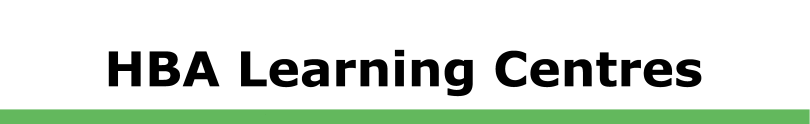 CHC50121 Diploma of Early Childhood Education and CareCHC50121 Diploma of Early Childhood Education and CareCHC50121 Diploma of Early Childhood Education and CareRecognition of Prior Learning (RPL) ApplicationUnits of CompetencyBSBTWK502 Manage team effectivenessCHCECE041 Maintain a safe and healthy environment for childrenCHCECE042 Foster holistic early childhood learning, development and wellbeingCHCECE043 Nurture creativity in childrenCHCECE044 Facilitate compliance in a children’s education and care serviceCHCECE045 Foster positive and respectful interactions and behaviour in childrenCHCECE046 Implement strategies for the inclusion of all childrenCHCECE047 Analyse information to inform children’s learningCHCECE048 Plan and implement children’s education and care curriculumCHCECE049 Embed environmental responsibility in service operationsCHCECE050 Work in partnership with children’s familiesCHCPRP003 Reflect on and improve own professional practiceCHCPOL002 Develop and implement policyCHCINM002 Meet community information needsCHCDIV001 Work with diverse peopleRecognition of Prior Learning (RPL) ApplicationUnits of CompetencyBSBTWK502 Manage team effectivenessCHCECE041 Maintain a safe and healthy environment for childrenCHCECE042 Foster holistic early childhood learning, development and wellbeingCHCECE043 Nurture creativity in childrenCHCECE044 Facilitate compliance in a children’s education and care serviceCHCECE045 Foster positive and respectful interactions and behaviour in childrenCHCECE046 Implement strategies for the inclusion of all childrenCHCECE047 Analyse information to inform children’s learningCHCECE048 Plan and implement children’s education and care curriculumCHCECE049 Embed environmental responsibility in service operationsCHCECE050 Work in partnership with children’s familiesCHCPRP003 Reflect on and improve own professional practiceCHCPOL002 Develop and implement policyCHCINM002 Meet community information needsCHCDIV001 Work with diverse peopleRecognition of Prior Learning (RPL) ApplicationUnits of CompetencyBSBTWK502 Manage team effectivenessCHCECE041 Maintain a safe and healthy environment for childrenCHCECE042 Foster holistic early childhood learning, development and wellbeingCHCECE043 Nurture creativity in childrenCHCECE044 Facilitate compliance in a children’s education and care serviceCHCECE045 Foster positive and respectful interactions and behaviour in childrenCHCECE046 Implement strategies for the inclusion of all childrenCHCECE047 Analyse information to inform children’s learningCHCECE048 Plan and implement children’s education and care curriculumCHCECE049 Embed environmental responsibility in service operationsCHCECE050 Work in partnership with children’s familiesCHCPRP003 Reflect on and improve own professional practiceCHCPOL002 Develop and implement policyCHCINM002 Meet community information needsCHCDIV001 Work with diverse peopleAssessment Cover SheetCandidates will be required to complete an electronic authenticity statement when submitting work. Complete the cover sheet below and provide a physical signatureAssessment Cover SheetCandidates will be required to complete an electronic authenticity statement when submitting work. Complete the cover sheet below and provide a physical signatureAssessment Cover SheetCandidates will be required to complete an electronic authenticity statement when submitting work. Complete the cover sheet below and provide a physical signatureName:USI: Candidate DeclarationI declare that I have personally completed all activities and documents included in this submission.I understand that competency will not be granted if I do not meet the assessment evidence and activity requirements or if it is discovered that I have not undertaken all required tasks.I understand that HBA reserves the right to immediately withdraw a qualification if it is found that I have provided false or misleading evidence, this includes any declaration, resource or tool I have submitted as being authored by me. I further note this includes any statement, whether written or spoken, by any witness or other third party I have used to provide testimony, or any other evidence which serves to allow HBA assessors to make an assessment decision.I understand that HBA may, at its own discretion and without notice, contact any third party I have used to provide testimony or other evidence to HBA assessors. If HBA forms a reasonable doubt as to the authenticity of such evidence, then HBA shall withdraw any issued qualification without notice.I have been advised of the assessment requirements; I have been made aware of my rights and responsibilities as a candidate for assessment and choose to be assessed at this time.Candidate DeclarationI declare that I have personally completed all activities and documents included in this submission.I understand that competency will not be granted if I do not meet the assessment evidence and activity requirements or if it is discovered that I have not undertaken all required tasks.I understand that HBA reserves the right to immediately withdraw a qualification if it is found that I have provided false or misleading evidence, this includes any declaration, resource or tool I have submitted as being authored by me. I further note this includes any statement, whether written or spoken, by any witness or other third party I have used to provide testimony, or any other evidence which serves to allow HBA assessors to make an assessment decision.I understand that HBA may, at its own discretion and without notice, contact any third party I have used to provide testimony or other evidence to HBA assessors. If HBA forms a reasonable doubt as to the authenticity of such evidence, then HBA shall withdraw any issued qualification without notice.I have been advised of the assessment requirements; I have been made aware of my rights and responsibilities as a candidate for assessment and choose to be assessed at this time.Candidate DeclarationI declare that I have personally completed all activities and documents included in this submission.I understand that competency will not be granted if I do not meet the assessment evidence and activity requirements or if it is discovered that I have not undertaken all required tasks.I understand that HBA reserves the right to immediately withdraw a qualification if it is found that I have provided false or misleading evidence, this includes any declaration, resource or tool I have submitted as being authored by me. I further note this includes any statement, whether written or spoken, by any witness or other third party I have used to provide testimony, or any other evidence which serves to allow HBA assessors to make an assessment decision.I understand that HBA may, at its own discretion and without notice, contact any third party I have used to provide testimony or other evidence to HBA assessors. If HBA forms a reasonable doubt as to the authenticity of such evidence, then HBA shall withdraw any issued qualification without notice.I have been advised of the assessment requirements; I have been made aware of my rights and responsibilities as a candidate for assessment and choose to be assessed at this time.Candidate signatureCandidate signatureDateDateRPL Enrolment ApplicationRPL Enrolment ApplicationRPL Enrolment ApplicationRPL Enrolment ApplicationRPL Enrolment ApplicationRPL Enrolment ApplicationRPL Enrolment ApplicationRPL Enrolment ApplicationRPL Enrolment ApplicationRPL Enrolment ApplicationRPL Enrolment ApplicationRPL Enrolment ApplicationRPL Enrolment ApplicationRPL Enrolment ApplicationRPL Enrolment ApplicationRPL Enrolment ApplicationRPL Enrolment ApplicationRPL Enrolment ApplicationRPL Enrolment ApplicationRPL Enrolment ApplicationRPL Enrolment ApplicationRPL Enrolment ApplicationRPL Enrolment ApplicationRPL Enrolment ApplicationRPL Enrolment ApplicationRPL Enrolment ApplicationRPL Enrolment ApplicationRPL Enrolment ApplicationRPL Enrolment ApplicationQualification:Qualification:Qualification:Qualification:CHC50121 - Diploma of Early Childhood Education and CareCHC50121 - Diploma of Early Childhood Education and CareCHC50121 - Diploma of Early Childhood Education and CareCHC50121 - Diploma of Early Childhood Education and CareCHC50121 - Diploma of Early Childhood Education and CareCHC50121 - Diploma of Early Childhood Education and CareCHC50121 - Diploma of Early Childhood Education and CareCHC50121 - Diploma of Early Childhood Education and CareCHC50121 - Diploma of Early Childhood Education and CareCHC50121 - Diploma of Early Childhood Education and CareCHC50121 - Diploma of Early Childhood Education and CareCHC50121 - Diploma of Early Childhood Education and CareCHC50121 - Diploma of Early Childhood Education and CareCHC50121 - Diploma of Early Childhood Education and CareCHC50121 - Diploma of Early Childhood Education and CareCHC50121 - Diploma of Early Childhood Education and CareCHC50121 - Diploma of Early Childhood Education and CareCHC50121 - Diploma of Early Childhood Education and CareCHC50121 - Diploma of Early Childhood Education and CareCHC50121 - Diploma of Early Childhood Education and CareCHC50121 - Diploma of Early Childhood Education and CareCHC50121 - Diploma of Early Childhood Education and CareCHC50121 - Diploma of Early Childhood Education and CareCHC50121 - Diploma of Early Childhood Education and CareCHC50121 - Diploma of Early Childhood Education and CareApplicant DetailsApplicant DetailsApplicant DetailsApplicant DetailsApplicant DetailsApplicant DetailsApplicant DetailsApplicant DetailsApplicant DetailsApplicant DetailsApplicant DetailsApplicant DetailsApplicant DetailsApplicant DetailsApplicant DetailsApplicant DetailsApplicant DetailsApplicant DetailsApplicant DetailsApplicant DetailsApplicant DetailsApplicant DetailsApplicant DetailsApplicant DetailsApplicant DetailsApplicant DetailsApplicant DetailsApplicant DetailsApplicant Details*Title:*Title:*Title:*First Name:*First Name:*First Name:*Middle Name:*Middle Name:*Middle Name:*Family Name:*Family Name:*Family Name:*Date of Birth:*Date of Birth:*Date of Birth:*Gender:*Gender:*Gender:Female   Female   Female   Female   Female   Female   Female   Male   Male   Male   Male   Male   Male   Male   Male   Male   Male   Male   Male   Other   Other   Other   Other   Other   Other   Other   Other   Address & Contact DetailsHBA Learning Centres will provide communication to you via your primary email addressAddress & Contact DetailsHBA Learning Centres will provide communication to you via your primary email addressAddress & Contact DetailsHBA Learning Centres will provide communication to you via your primary email addressAddress & Contact DetailsHBA Learning Centres will provide communication to you via your primary email addressAddress & Contact DetailsHBA Learning Centres will provide communication to you via your primary email addressAddress & Contact DetailsHBA Learning Centres will provide communication to you via your primary email addressAddress & Contact DetailsHBA Learning Centres will provide communication to you via your primary email addressAddress & Contact DetailsHBA Learning Centres will provide communication to you via your primary email addressAddress & Contact DetailsHBA Learning Centres will provide communication to you via your primary email addressAddress & Contact DetailsHBA Learning Centres will provide communication to you via your primary email addressAddress & Contact DetailsHBA Learning Centres will provide communication to you via your primary email addressAddress & Contact DetailsHBA Learning Centres will provide communication to you via your primary email addressAddress & Contact DetailsHBA Learning Centres will provide communication to you via your primary email addressAddress & Contact DetailsHBA Learning Centres will provide communication to you via your primary email addressAddress & Contact DetailsHBA Learning Centres will provide communication to you via your primary email addressAddress & Contact DetailsHBA Learning Centres will provide communication to you via your primary email addressAddress & Contact DetailsHBA Learning Centres will provide communication to you via your primary email addressAddress & Contact DetailsHBA Learning Centres will provide communication to you via your primary email addressAddress & Contact DetailsHBA Learning Centres will provide communication to you via your primary email addressAddress & Contact DetailsHBA Learning Centres will provide communication to you via your primary email addressAddress & Contact DetailsHBA Learning Centres will provide communication to you via your primary email addressAddress & Contact DetailsHBA Learning Centres will provide communication to you via your primary email addressAddress & Contact DetailsHBA Learning Centres will provide communication to you via your primary email addressAddress & Contact DetailsHBA Learning Centres will provide communication to you via your primary email addressAddress & Contact DetailsHBA Learning Centres will provide communication to you via your primary email addressAddress & Contact DetailsHBA Learning Centres will provide communication to you via your primary email addressAddress & Contact DetailsHBA Learning Centres will provide communication to you via your primary email addressAddress & Contact DetailsHBA Learning Centres will provide communication to you via your primary email addressAddress & Contact DetailsHBA Learning Centres will provide communication to you via your primary email address*Postal Address:*Postal Address:*Postal Address:*Postal Address:*Postal Address:Residential Address:(If different to postal address)Residential Address:(If different to postal address)Residential Address:(If different to postal address)Residential Address:(If different to postal address)Residential Address:(If different to postal address)*Phone:*Phone:Mobile:Mobile:Mobile:*Phone:*Phone:Home:Home:Home:*Phone:*Phone:Business:Business:Business:*Primary Email Address:*Primary Email Address:*Primary Email Address:*Primary Email Address:*Primary Email Address:Alternate Email Address:Alternate Email Address:Alternate Email Address:Alternate Email Address:Alternate Email Address:Completion of the section below is mandatory. You must obtain a USI prior to completing this section. For further information on the USI and to obtain your USI, visit https://www.usi.gov.au/studentsCompletion of the section below is mandatory. You must obtain a USI prior to completing this section. For further information on the USI and to obtain your USI, visit https://www.usi.gov.au/studentsCompletion of the section below is mandatory. You must obtain a USI prior to completing this section. For further information on the USI and to obtain your USI, visit https://www.usi.gov.au/studentsCompletion of the section below is mandatory. You must obtain a USI prior to completing this section. For further information on the USI and to obtain your USI, visit https://www.usi.gov.au/studentsCompletion of the section below is mandatory. You must obtain a USI prior to completing this section. For further information on the USI and to obtain your USI, visit https://www.usi.gov.au/studentsCompletion of the section below is mandatory. You must obtain a USI prior to completing this section. For further information on the USI and to obtain your USI, visit https://www.usi.gov.au/studentsCompletion of the section below is mandatory. You must obtain a USI prior to completing this section. For further information on the USI and to obtain your USI, visit https://www.usi.gov.au/studentsCompletion of the section below is mandatory. You must obtain a USI prior to completing this section. For further information on the USI and to obtain your USI, visit https://www.usi.gov.au/studentsCompletion of the section below is mandatory. You must obtain a USI prior to completing this section. For further information on the USI and to obtain your USI, visit https://www.usi.gov.au/studentsCompletion of the section below is mandatory. You must obtain a USI prior to completing this section. For further information on the USI and to obtain your USI, visit https://www.usi.gov.au/studentsCompletion of the section below is mandatory. You must obtain a USI prior to completing this section. For further information on the USI and to obtain your USI, visit https://www.usi.gov.au/studentsCompletion of the section below is mandatory. You must obtain a USI prior to completing this section. For further information on the USI and to obtain your USI, visit https://www.usi.gov.au/studentsCompletion of the section below is mandatory. You must obtain a USI prior to completing this section. For further information on the USI and to obtain your USI, visit https://www.usi.gov.au/studentsCompletion of the section below is mandatory. You must obtain a USI prior to completing this section. For further information on the USI and to obtain your USI, visit https://www.usi.gov.au/studentsCompletion of the section below is mandatory. You must obtain a USI prior to completing this section. For further information on the USI and to obtain your USI, visit https://www.usi.gov.au/studentsCompletion of the section below is mandatory. You must obtain a USI prior to completing this section. For further information on the USI and to obtain your USI, visit https://www.usi.gov.au/studentsCompletion of the section below is mandatory. You must obtain a USI prior to completing this section. For further information on the USI and to obtain your USI, visit https://www.usi.gov.au/studentsCompletion of the section below is mandatory. You must obtain a USI prior to completing this section. For further information on the USI and to obtain your USI, visit https://www.usi.gov.au/studentsCompletion of the section below is mandatory. You must obtain a USI prior to completing this section. For further information on the USI and to obtain your USI, visit https://www.usi.gov.au/studentsCompletion of the section below is mandatory. You must obtain a USI prior to completing this section. For further information on the USI and to obtain your USI, visit https://www.usi.gov.au/studentsCompletion of the section below is mandatory. You must obtain a USI prior to completing this section. For further information on the USI and to obtain your USI, visit https://www.usi.gov.au/studentsCompletion of the section below is mandatory. You must obtain a USI prior to completing this section. For further information on the USI and to obtain your USI, visit https://www.usi.gov.au/studentsCompletion of the section below is mandatory. You must obtain a USI prior to completing this section. For further information on the USI and to obtain your USI, visit https://www.usi.gov.au/studentsCompletion of the section below is mandatory. You must obtain a USI prior to completing this section. For further information on the USI and to obtain your USI, visit https://www.usi.gov.au/studentsCompletion of the section below is mandatory. You must obtain a USI prior to completing this section. For further information on the USI and to obtain your USI, visit https://www.usi.gov.au/studentsCompletion of the section below is mandatory. You must obtain a USI prior to completing this section. For further information on the USI and to obtain your USI, visit https://www.usi.gov.au/studentsCompletion of the section below is mandatory. You must obtain a USI prior to completing this section. For further information on the USI and to obtain your USI, visit https://www.usi.gov.au/studentsCompletion of the section below is mandatory. You must obtain a USI prior to completing this section. For further information on the USI and to obtain your USI, visit https://www.usi.gov.au/studentsCompletion of the section below is mandatory. You must obtain a USI prior to completing this section. For further information on the USI and to obtain your USI, visit https://www.usi.gov.au/studentsUnique Student Identifier (USI):Unique Student Identifier (USI):Unique Student Identifier (USI):Unique Student Identifier (USI):Unique Student Identifier (USI):Unique Student Identifier (USI):Language & Cultural DiversityLanguage & Cultural DiversityLanguage & Cultural DiversityLanguage & Cultural DiversityLanguage & Cultural DiversityLanguage & Cultural DiversityLanguage & Cultural DiversityLanguage & Cultural DiversityLanguage & Cultural DiversityLanguage & Cultural DiversityLanguage & Cultural DiversityLanguage & Cultural DiversityLanguage & Cultural DiversityLanguage & Cultural DiversityLanguage & Cultural DiversityLanguage & Cultural DiversityLanguage & Cultural DiversityLanguage & Cultural DiversityLanguage & Cultural DiversityLanguage & Cultural DiversityLanguage & Cultural DiversityLanguage & Cultural DiversityLanguage & Cultural DiversityLanguage & Cultural DiversityLanguage & Cultural DiversityLanguage & Cultural DiversityLanguage & Cultural DiversityLanguage & Cultural DiversityLanguage & Cultural Diversity*Country of Birth:*Country of Birth:*Country of Birth:*Country of Birth:*Country of Birth:*Country of Birth:Australia   Australia   Australia   Australia   Australia   Australia   Australia   Australia   Australia   Australia   Australia   Australia   Other   Other   Other   Other   Other   Other   Other   Other   Other   Other   Other   *Country of Birth:*Country of Birth:*Country of Birth:*Country of Birth:*Country of Birth:*Country of Birth:If other, please specify:If other, please specify:If other, please specify:If other, please specify:If other, please specify:If other, please specify:If other, please specify:If other, please specify:If other, please specify:*Do you speak a language other than English at home?*Do you speak a language other than English at home?*Do you speak a language other than English at home?*Do you speak a language other than English at home?*Do you speak a language other than English at home?*Do you speak a language other than English at home?No, English only   No, English only   No, English only   No, English only   No, English only   No, English only   No, English only   No, English only   No, English only   No, English only   No, English only   No, English only   Yes   Yes   Yes   Yes   Yes   Yes   Yes   Yes   Yes   Yes   Yes   *Do you speak a language other than English at home?*Do you speak a language other than English at home?*Do you speak a language other than English at home?*Do you speak a language other than English at home?*Do you speak a language other than English at home?*Do you speak a language other than English at home?If yes, please specify:If yes, please specify:If yes, please specify:If yes, please specify:If yes, please specify:If yes, please specify:If yes, please specify:If yes, please specify:If yes, please specify:*How well do you speak English?*How well do you speak English?*How well do you speak English?*How well do you speak English?*How well do you speak English?*How well do you speak English?Very Well   Very Well   Very Well   Very Well   Very Well   Very Well   Very Well   Well   Well   Well   Well   Well   Well   Not Well   Not Well   Not Well   Not Well   Not Well   Not Well   Not Well   Not Well   Not at all   Not at all   *Do you identify as Aboriginal or Torres Strait Islander?*Do you identify as Aboriginal or Torres Strait Islander?*Do you identify as Aboriginal or Torres Strait Islander?*Do you identify as Aboriginal or Torres Strait Islander?*Do you identify as Aboriginal or Torres Strait Islander?*Do you identify as Aboriginal or Torres Strait Islander?No   No   No   No   No   Yes, Aboriginal   Yes, Aboriginal   Yes, Aboriginal   Yes, Aboriginal   Yes, Aboriginal   Yes, Aboriginal   Yes, Aboriginal   Yes, Aboriginal   Yes, Aboriginal   Yes, Aboriginal   Yes, Torres Strait Islander   Yes, Torres Strait Islander   Yes, Torres Strait Islander   Yes, Torres Strait Islander   Yes, Torres Strait Islander   Yes, Torres Strait Islander   Yes, Torres Strait Islander   Yes, Torres Strait Islander   DisabilityDisabilityDisabilityDisabilityDisabilityDisabilityDisabilityDisabilityDisabilityDisabilityDisabilityDisabilityDisabilityDisabilityDisabilityDisabilityDisabilityDisabilityDisabilityDisabilityDisabilityDisabilityDisabilityDisabilityDisabilityDisabilityDisabilityDisabilityDisability*Do you consider yourself to have a disability, impairment or long-term condition?*Do you consider yourself to have a disability, impairment or long-term condition?*Do you consider yourself to have a disability, impairment or long-term condition?*Do you consider yourself to have a disability, impairment or long-term condition?*Do you consider yourself to have a disability, impairment or long-term condition?*Do you consider yourself to have a disability, impairment or long-term condition?YES   YES   YES   YES   YES   YES   NO   NO   NO   NO   If yes, please indicate the area/s below:If yes, please indicate the area/s below:If yes, please indicate the area/s below:If yes, please indicate the area/s below:If yes, please indicate the area/s below:If yes, please indicate the area/s below:If yes, please indicate the area/s below:If yes, please indicate the area/s below:If yes, please indicate the area/s below:If yes, please indicate the area/s below:If yes, please indicate the area/s below:If yes, please indicate the area/s below:If yes, please indicate the area/s below:*Do you consider yourself to have a disability, impairment or long-term condition?*Do you consider yourself to have a disability, impairment or long-term condition?*Do you consider yourself to have a disability, impairment or long-term condition?*Do you consider yourself to have a disability, impairment or long-term condition?*Do you consider yourself to have a disability, impairment or long-term condition?*Do you consider yourself to have a disability, impairment or long-term condition?HearingHearingHearingHearingHearingHearingHearingHearingHearingHearingVisionVisionVisionVisionVisionVision*Do you consider yourself to have a disability, impairment or long-term condition?*Do you consider yourself to have a disability, impairment or long-term condition?*Do you consider yourself to have a disability, impairment or long-term condition?*Do you consider yourself to have a disability, impairment or long-term condition?*Do you consider yourself to have a disability, impairment or long-term condition?*Do you consider yourself to have a disability, impairment or long-term condition?PhysicalPhysicalPhysicalPhysicalPhysicalPhysicalPhysicalPhysicalPhysicalPhysicalAcquired brain impairmentAcquired brain impairmentAcquired brain impairmentAcquired brain impairmentAcquired brain impairmentAcquired brain impairment*Do you consider yourself to have a disability, impairment or long-term condition?*Do you consider yourself to have a disability, impairment or long-term condition?*Do you consider yourself to have a disability, impairment or long-term condition?*Do you consider yourself to have a disability, impairment or long-term condition?*Do you consider yourself to have a disability, impairment or long-term condition?*Do you consider yourself to have a disability, impairment or long-term condition?LearningLearningLearningLearningLearningLearningLearningLearningLearningLearningMedical ConditionMedical ConditionMedical ConditionMedical ConditionMedical ConditionMedical Condition*Do you consider yourself to have a disability, impairment or long-term condition?*Do you consider yourself to have a disability, impairment or long-term condition?*Do you consider yourself to have a disability, impairment or long-term condition?*Do you consider yourself to have a disability, impairment or long-term condition?*Do you consider yourself to have a disability, impairment or long-term condition?*Do you consider yourself to have a disability, impairment or long-term condition?Mental HealthMental HealthMental HealthMental HealthMental HealthMental HealthMental HealthMental HealthMental HealthMental Health*Do you consider yourself to have a disability, impairment or long-term condition?*Do you consider yourself to have a disability, impairment or long-term condition?*Do you consider yourself to have a disability, impairment or long-term condition?*Do you consider yourself to have a disability, impairment or long-term condition?*Do you consider yourself to have a disability, impairment or long-term condition?*Do you consider yourself to have a disability, impairment or long-term condition?IntellectualIntellectualIntellectualIntellectualIntellectualIntellectualIntellectualIntellectualIntellectualIntellectualOtherOtherOtherOtherOtherOther*Do you consider yourself to have a disability, impairment or long-term condition?*Do you consider yourself to have a disability, impairment or long-term condition?*Do you consider yourself to have a disability, impairment or long-term condition?*Do you consider yourself to have a disability, impairment or long-term condition?*Do you consider yourself to have a disability, impairment or long-term condition?*Do you consider yourself to have a disability, impairment or long-term condition?If other, please specify:If other, please specify:If other, please specify:If other, please specify:If other, please specify:If other, please specify:If other, please specify:If other, please specify:If other, please specify:*If you have a disability, impairment or long-term condition, do you require assistance from HBA?*If you have a disability, impairment or long-term condition, do you require assistance from HBA?*If you have a disability, impairment or long-term condition, do you require assistance from HBA?*If you have a disability, impairment or long-term condition, do you require assistance from HBA?*If you have a disability, impairment or long-term condition, do you require assistance from HBA?*If you have a disability, impairment or long-term condition, do you require assistance from HBA?*If you have a disability, impairment or long-term condition, do you require assistance from HBA?*If you have a disability, impairment or long-term condition, do you require assistance from HBA?*If you have a disability, impairment or long-term condition, do you require assistance from HBA?*If you have a disability, impairment or long-term condition, do you require assistance from HBA?*If you have a disability, impairment or long-term condition, do you require assistance from HBA?*If you have a disability, impairment or long-term condition, do you require assistance from HBA?*If you have a disability, impairment or long-term condition, do you require assistance from HBA?*If you have a disability, impairment or long-term condition, do you require assistance from HBA?*If you have a disability, impairment or long-term condition, do you require assistance from HBA?*If you have a disability, impairment or long-term condition, do you require assistance from HBA?*If you have a disability, impairment or long-term condition, do you require assistance from HBA?*If you have a disability, impairment or long-term condition, do you require assistance from HBA?*If you have a disability, impairment or long-term condition, do you require assistance from HBA?*If you have a disability, impairment or long-term condition, do you require assistance from HBA?*If you have a disability, impairment or long-term condition, do you require assistance from HBA?*If you have a disability, impairment or long-term condition, do you require assistance from HBA?*If you have a disability, impairment or long-term condition, do you require assistance from HBA?*If you have a disability, impairment or long-term condition, do you require assistance from HBA?YES   YES   YES   YES   NO   SchoolingSchoolingSchoolingSchoolingSchoolingSchoolingSchoolingSchoolingSchoolingSchoolingSchoolingSchoolingSchoolingSchoolingSchoolingSchoolingSchoolingSchoolingSchoolingSchoolingSchoolingSchoolingSchoolingSchoolingSchoolingSchoolingSchoolingSchoolingSchooling*What is the highest level of school that you have completed?*What is the highest level of school that you have completed?*What is the highest level of school that you have completed?*What is the highest level of school that you have completed?*What is the highest level of school that you have completed?*What is the highest level of school that you have completed?*What is the highest level of school that you have completed?*What is the highest level of school that you have completed?*What is the highest level of school that you have completed?*What is the highest level of school that you have completed?*What is the highest level of school that you have completed?*What is the highest level of school that you have completed?*What is the highest level of school that you have completed?*What is the highest level of school that you have completed?*What is the highest level of school that you have completed?*What is the highest level of school that you have completed?*What is the highest level of school that you have completed?*What is the highest level of school that you have completed?*What is the highest level of school that you have completed?*What is the highest level of school that you have completed?Year 12 or equivalentYear 12 or equivalentYear 12 or equivalent*What is the highest level of school that you have completed?*What is the highest level of school that you have completed?*What is the highest level of school that you have completed?*What is the highest level of school that you have completed?*What is the highest level of school that you have completed?*What is the highest level of school that you have completed?*What is the highest level of school that you have completed?*What is the highest level of school that you have completed?*What is the highest level of school that you have completed?*What is the highest level of school that you have completed?*What is the highest level of school that you have completed?*What is the highest level of school that you have completed?*What is the highest level of school that you have completed?*What is the highest level of school that you have completed?*What is the highest level of school that you have completed?*What is the highest level of school that you have completed?*What is the highest level of school that you have completed?*What is the highest level of school that you have completed?*What is the highest level of school that you have completed?*What is the highest level of school that you have completed?Year 11 or equivalentYear 11 or equivalentYear 11 or equivalent*What is the highest level of school that you have completed?*What is the highest level of school that you have completed?*What is the highest level of school that you have completed?*What is the highest level of school that you have completed?*What is the highest level of school that you have completed?*What is the highest level of school that you have completed?*What is the highest level of school that you have completed?*What is the highest level of school that you have completed?*What is the highest level of school that you have completed?*What is the highest level of school that you have completed?*What is the highest level of school that you have completed?*What is the highest level of school that you have completed?*What is the highest level of school that you have completed?*What is the highest level of school that you have completed?*What is the highest level of school that you have completed?*What is the highest level of school that you have completed?*What is the highest level of school that you have completed?*What is the highest level of school that you have completed?*What is the highest level of school that you have completed?*What is the highest level of school that you have completed?Year 10 or equivalentYear 10 or equivalentYear 10 or equivalent*What is the highest level of school that you have completed?*What is the highest level of school that you have completed?*What is the highest level of school that you have completed?*What is the highest level of school that you have completed?*What is the highest level of school that you have completed?*What is the highest level of school that you have completed?*What is the highest level of school that you have completed?*What is the highest level of school that you have completed?*What is the highest level of school that you have completed?*What is the highest level of school that you have completed?*What is the highest level of school that you have completed?*What is the highest level of school that you have completed?*What is the highest level of school that you have completed?*What is the highest level of school that you have completed?*What is the highest level of school that you have completed?*What is the highest level of school that you have completed?*What is the highest level of school that you have completed?*What is the highest level of school that you have completed?*What is the highest level of school that you have completed?*What is the highest level of school that you have completed?Year 9 or equivalentYear 9 or equivalentYear 9 or equivalent*What is the highest level of school that you have completed?*What is the highest level of school that you have completed?*What is the highest level of school that you have completed?*What is the highest level of school that you have completed?*What is the highest level of school that you have completed?*What is the highest level of school that you have completed?*What is the highest level of school that you have completed?*What is the highest level of school that you have completed?*What is the highest level of school that you have completed?*What is the highest level of school that you have completed?*What is the highest level of school that you have completed?*What is the highest level of school that you have completed?*What is the highest level of school that you have completed?*What is the highest level of school that you have completed?*What is the highest level of school that you have completed?*What is the highest level of school that you have completed?*What is the highest level of school that you have completed?*What is the highest level of school that you have completed?*What is the highest level of school that you have completed?*What is the highest level of school that you have completed?Year 8 or belowYear 8 or belowYear 8 or below*What is the highest level of school that you have completed?*What is the highest level of school that you have completed?*What is the highest level of school that you have completed?*What is the highest level of school that you have completed?*What is the highest level of school that you have completed?*What is the highest level of school that you have completed?*What is the highest level of school that you have completed?*What is the highest level of school that you have completed?*What is the highest level of school that you have completed?*What is the highest level of school that you have completed?*What is the highest level of school that you have completed?*What is the highest level of school that you have completed?*What is the highest level of school that you have completed?*What is the highest level of school that you have completed?*What is the highest level of school that you have completed?*What is the highest level of school that you have completed?*What is the highest level of school that you have completed?*What is the highest level of school that you have completed?*What is the highest level of school that you have completed?*What is the highest level of school that you have completed?Did not attend schoolDid not attend schoolDid not attend school*In which year did you complete school?*In which year did you complete school?*In which year did you complete school?*In which year did you complete school?*In which year did you complete school?*In which year did you complete school?*In which year did you complete school?*In which year did you complete school?*In which year did you complete school?*In which year did you complete school?*In which year did you complete school?*In which year did you complete school?*In which year did you complete school?*In which year did you complete school?*In which year did you complete school?*In which year did you complete school?*In which year did you complete school?*In which year did you complete school?*In which year did you complete school?*In which year did you complete school?*In which year did you complete school?*In which year did you complete school?*In which year did you complete school?*In which year did you complete school?*In which year did you complete school?*In which year did you complete school?*In which year did you complete school?*In which year did you complete school?*In which year did you complete school?*In which year did you complete school?*In which year did you complete school?*In which year did you complete school?*In which year did you complete school?*In which year did you complete school?*In which year did you complete school?*In which year did you complete school?*In which year did you complete school?*In which year did you complete school?*In which year did you complete school?*In which year did you complete school?Still Attending SchoolStill Attending SchoolStill Attending SchoolStill Attending School*Have you previously completed any formal qualifications?*Have you previously completed any formal qualifications?*Have you previously completed any formal qualifications?*Have you previously completed any formal qualifications?*Have you previously completed any formal qualifications?*Have you previously completed any formal qualifications?*Have you previously completed any formal qualifications?*Have you previously completed any formal qualifications?*Have you previously completed any formal qualifications?YES   YES   YES   YES   YES   NO   NO   NO   NO   NO   NO   If yes, please indicate below:If yes, please indicate below:If yes, please indicate below:If yes, please indicate below:If yes, please indicate below:If yes, please indicate below:If yes, please indicate below:If yes, please indicate below:If yes, please indicate below:*Have you previously completed any formal qualifications?*Have you previously completed any formal qualifications?*Have you previously completed any formal qualifications?*Have you previously completed any formal qualifications?*Have you previously completed any formal qualifications?*Have you previously completed any formal qualifications?*Have you previously completed any formal qualifications?*Have you previously completed any formal qualifications?*Have you previously completed any formal qualifications?Bachelor Degree or higherBachelor Degree or higherBachelor Degree or higherBachelor Degree or higherBachelor Degree or higherBachelor Degree or higherBachelor Degree or higherBachelor Degree or higherBachelor Degree or higherBachelor Degree or higherBachelor Degree or higherBachelor Degree or higherBachelor Degree or higherBachelor Degree or higherBachelor Degree or higherBachelor Degree or higherBachelor Degree or higherBachelor Degree or higherBachelor Degree or higher*Have you previously completed any formal qualifications?*Have you previously completed any formal qualifications?*Have you previously completed any formal qualifications?*Have you previously completed any formal qualifications?*Have you previously completed any formal qualifications?*Have you previously completed any formal qualifications?*Have you previously completed any formal qualifications?*Have you previously completed any formal qualifications?*Have you previously completed any formal qualifications?Advanced Diploma or Associate DegreeAdvanced Diploma or Associate DegreeAdvanced Diploma or Associate DegreeAdvanced Diploma or Associate DegreeAdvanced Diploma or Associate DegreeAdvanced Diploma or Associate DegreeAdvanced Diploma or Associate DegreeAdvanced Diploma or Associate DegreeAdvanced Diploma or Associate DegreeAdvanced Diploma or Associate DegreeAdvanced Diploma or Associate DegreeAdvanced Diploma or Associate DegreeAdvanced Diploma or Associate DegreeAdvanced Diploma or Associate DegreeAdvanced Diploma or Associate DegreeAdvanced Diploma or Associate DegreeAdvanced Diploma or Associate DegreeAdvanced Diploma or Associate DegreeAdvanced Diploma or Associate Degree*Have you previously completed any formal qualifications?*Have you previously completed any formal qualifications?*Have you previously completed any formal qualifications?*Have you previously completed any formal qualifications?*Have you previously completed any formal qualifications?*Have you previously completed any formal qualifications?*Have you previously completed any formal qualifications?*Have you previously completed any formal qualifications?*Have you previously completed any formal qualifications?DiplomaDiplomaDiplomaDiplomaDiplomaDiplomaDiplomaDiplomaDiplomaDiplomaDiplomaDiplomaDiplomaDiplomaDiplomaDiplomaDiplomaDiplomaDiploma*Have you previously completed any formal qualifications?*Have you previously completed any formal qualifications?*Have you previously completed any formal qualifications?*Have you previously completed any formal qualifications?*Have you previously completed any formal qualifications?*Have you previously completed any formal qualifications?*Have you previously completed any formal qualifications?*Have you previously completed any formal qualifications?*Have you previously completed any formal qualifications?Certificate IV (or Advanced Certification)Certificate IV (or Advanced Certification)Certificate IV (or Advanced Certification)Certificate IV (or Advanced Certification)Certificate IV (or Advanced Certification)Certificate IV (or Advanced Certification)Certificate IV (or Advanced Certification)Certificate IV (or Advanced Certification)Certificate IV (or Advanced Certification)Certificate IV (or Advanced Certification)Certificate IV (or Advanced Certification)Certificate IV (or Advanced Certification)Certificate IV (or Advanced Certification)Certificate IV (or Advanced Certification)Certificate IV (or Advanced Certification)Certificate IV (or Advanced Certification)Certificate IV (or Advanced Certification)Certificate IV (or Advanced Certification)Certificate IV (or Advanced Certification)*Have you previously completed any formal qualifications?*Have you previously completed any formal qualifications?*Have you previously completed any formal qualifications?*Have you previously completed any formal qualifications?*Have you previously completed any formal qualifications?*Have you previously completed any formal qualifications?*Have you previously completed any formal qualifications?*Have you previously completed any formal qualifications?*Have you previously completed any formal qualifications?Certificate III (or Trade Certificate)Certificate III (or Trade Certificate)Certificate III (or Trade Certificate)Certificate III (or Trade Certificate)Certificate III (or Trade Certificate)Certificate III (or Trade Certificate)Certificate III (or Trade Certificate)Certificate III (or Trade Certificate)Certificate III (or Trade Certificate)Certificate III (or Trade Certificate)Certificate III (or Trade Certificate)Certificate III (or Trade Certificate)Certificate III (or Trade Certificate)Certificate III (or Trade Certificate)Certificate III (or Trade Certificate)Certificate III (or Trade Certificate)Certificate III (or Trade Certificate)Certificate III (or Trade Certificate)Certificate III (or Trade Certificate)*Have you previously completed any formal qualifications?*Have you previously completed any formal qualifications?*Have you previously completed any formal qualifications?*Have you previously completed any formal qualifications?*Have you previously completed any formal qualifications?*Have you previously completed any formal qualifications?*Have you previously completed any formal qualifications?*Have you previously completed any formal qualifications?*Have you previously completed any formal qualifications?Certificate IICertificate IICertificate IICertificate IICertificate IICertificate IICertificate IICertificate IICertificate IICertificate IICertificate IICertificate IICertificate IICertificate IICertificate IICertificate IICertificate IICertificate IICertificate II*Have you previously completed any formal qualifications?*Have you previously completed any formal qualifications?*Have you previously completed any formal qualifications?*Have you previously completed any formal qualifications?*Have you previously completed any formal qualifications?*Have you previously completed any formal qualifications?*Have you previously completed any formal qualifications?*Have you previously completed any formal qualifications?*Have you previously completed any formal qualifications?Certificate ICertificate ICertificate ICertificate ICertificate ICertificate ICertificate ICertificate ICertificate ICertificate ICertificate ICertificate ICertificate ICertificate ICertificate ICertificate ICertificate ICertificate ICertificate I*Have you previously completed any formal qualifications?*Have you previously completed any formal qualifications?*Have you previously completed any formal qualifications?*Have you previously completed any formal qualifications?*Have you previously completed any formal qualifications?*Have you previously completed any formal qualifications?*Have you previously completed any formal qualifications?*Have you previously completed any formal qualifications?*Have you previously completed any formal qualifications?Other, not listedOther, not listedOther, not listedOther, not listedOther, not listedOther, not listedOther, not listedOther, not listedOther, not listedOther, not listedOther, not listedOther, not listedOther, not listedOther, not listedOther, not listedOther, not listedOther, not listedOther, not listedOther, not listed*Have you previously completed any formal qualifications?*Have you previously completed any formal qualifications?*Have you previously completed any formal qualifications?*Have you previously completed any formal qualifications?*Have you previously completed any formal qualifications?*Have you previously completed any formal qualifications?*Have you previously completed any formal qualifications?*Have you previously completed any formal qualifications?*Have you previously completed any formal qualifications?If other, please specify:If other, please specify:If other, please specify:If other, please specify:If other, please specify:If other, please specify:If other, please specify:If other, please specify:If other, please specify:EmploymentEmploymentEmploymentEmploymentEmploymentEmploymentEmploymentEmploymentEmploymentEmploymentEmploymentEmploymentEmploymentEmploymentEmploymentEmploymentEmploymentEmploymentEmploymentEmploymentEmploymentEmploymentEmploymentEmploymentEmploymentEmploymentEmploymentEmploymentEmployment*Which statement best describes your current employment status?*Which statement best describes your current employment status?*Which statement best describes your current employment status?*Which statement best describes your current employment status?*Which statement best describes your current employment status?*Which statement best describes your current employment status?*Which statement best describes your current employment status?*Which statement best describes your current employment status?*Which statement best describes your current employment status?Full-time EmploymentFull-time EmploymentFull-time EmploymentFull-time EmploymentFull-time EmploymentFull-time EmploymentFull-time EmploymentFull-time EmploymentFull-time EmploymentFull-time EmploymentFull-time EmploymentFull-time EmploymentFull-time EmploymentFull-time EmploymentFull-time EmploymentFull-time EmploymentFull-time EmploymentFull-time EmploymentFull-time Employment*Which statement best describes your current employment status?*Which statement best describes your current employment status?*Which statement best describes your current employment status?*Which statement best describes your current employment status?*Which statement best describes your current employment status?*Which statement best describes your current employment status?*Which statement best describes your current employment status?*Which statement best describes your current employment status?*Which statement best describes your current employment status?Part-time EmploymentPart-time EmploymentPart-time EmploymentPart-time EmploymentPart-time EmploymentPart-time EmploymentPart-time EmploymentPart-time EmploymentPart-time EmploymentPart-time EmploymentPart-time EmploymentPart-time EmploymentPart-time EmploymentPart-time EmploymentPart-time EmploymentPart-time EmploymentPart-time EmploymentPart-time EmploymentPart-time Employment*Which statement best describes your current employment status?*Which statement best describes your current employment status?*Which statement best describes your current employment status?*Which statement best describes your current employment status?*Which statement best describes your current employment status?*Which statement best describes your current employment status?*Which statement best describes your current employment status?*Which statement best describes your current employment status?*Which statement best describes your current employment status?Self-Employed, not employing othersSelf-Employed, not employing othersSelf-Employed, not employing othersSelf-Employed, not employing othersSelf-Employed, not employing othersSelf-Employed, not employing othersSelf-Employed, not employing othersSelf-Employed, not employing othersSelf-Employed, not employing othersSelf-Employed, not employing othersSelf-Employed, not employing othersSelf-Employed, not employing othersSelf-Employed, not employing othersSelf-Employed, not employing othersSelf-Employed, not employing othersSelf-Employed, not employing othersSelf-Employed, not employing othersSelf-Employed, not employing othersSelf-Employed, not employing others*Which statement best describes your current employment status?*Which statement best describes your current employment status?*Which statement best describes your current employment status?*Which statement best describes your current employment status?*Which statement best describes your current employment status?*Which statement best describes your current employment status?*Which statement best describes your current employment status?*Which statement best describes your current employment status?*Which statement best describes your current employment status?EmployerEmployerEmployerEmployerEmployerEmployerEmployerEmployerEmployerEmployerEmployerEmployerEmployerEmployerEmployerEmployerEmployerEmployerEmployer*Which statement best describes your current employment status?*Which statement best describes your current employment status?*Which statement best describes your current employment status?*Which statement best describes your current employment status?*Which statement best describes your current employment status?*Which statement best describes your current employment status?*Which statement best describes your current employment status?*Which statement best describes your current employment status?*Which statement best describes your current employment status?Employed, unpaid worker in family businessEmployed, unpaid worker in family businessEmployed, unpaid worker in family businessEmployed, unpaid worker in family businessEmployed, unpaid worker in family businessEmployed, unpaid worker in family businessEmployed, unpaid worker in family businessEmployed, unpaid worker in family businessEmployed, unpaid worker in family businessEmployed, unpaid worker in family businessEmployed, unpaid worker in family businessEmployed, unpaid worker in family businessEmployed, unpaid worker in family businessEmployed, unpaid worker in family businessEmployed, unpaid worker in family businessEmployed, unpaid worker in family businessEmployed, unpaid worker in family businessEmployed, unpaid worker in family businessEmployed, unpaid worker in family business*Which statement best describes your current employment status?*Which statement best describes your current employment status?*Which statement best describes your current employment status?*Which statement best describes your current employment status?*Which statement best describes your current employment status?*Which statement best describes your current employment status?*Which statement best describes your current employment status?*Which statement best describes your current employment status?*Which statement best describes your current employment status?Unemployed, seeking full-time employmentUnemployed, seeking full-time employmentUnemployed, seeking full-time employmentUnemployed, seeking full-time employmentUnemployed, seeking full-time employmentUnemployed, seeking full-time employmentUnemployed, seeking full-time employmentUnemployed, seeking full-time employmentUnemployed, seeking full-time employmentUnemployed, seeking full-time employmentUnemployed, seeking full-time employmentUnemployed, seeking full-time employmentUnemployed, seeking full-time employmentUnemployed, seeking full-time employmentUnemployed, seeking full-time employmentUnemployed, seeking full-time employmentUnemployed, seeking full-time employmentUnemployed, seeking full-time employmentUnemployed, seeking full-time employment*Which statement best describes your current employment status?*Which statement best describes your current employment status?*Which statement best describes your current employment status?*Which statement best describes your current employment status?*Which statement best describes your current employment status?*Which statement best describes your current employment status?*Which statement best describes your current employment status?*Which statement best describes your current employment status?*Which statement best describes your current employment status?Unemployed, seeking full-time employmentUnemployed, seeking full-time employmentUnemployed, seeking full-time employmentUnemployed, seeking full-time employmentUnemployed, seeking full-time employmentUnemployed, seeking full-time employmentUnemployed, seeking full-time employmentUnemployed, seeking full-time employmentUnemployed, seeking full-time employmentUnemployed, seeking full-time employmentUnemployed, seeking full-time employmentUnemployed, seeking full-time employmentUnemployed, seeking full-time employmentUnemployed, seeking full-time employmentUnemployed, seeking full-time employmentUnemployed, seeking full-time employmentUnemployed, seeking full-time employmentUnemployed, seeking full-time employmentUnemployed, seeking full-time employment*Which statement best describes your current employment status?*Which statement best describes your current employment status?*Which statement best describes your current employment status?*Which statement best describes your current employment status?*Which statement best describes your current employment status?*Which statement best describes your current employment status?*Which statement best describes your current employment status?*Which statement best describes your current employment status?*Which statement best describes your current employment status?Unemployed, not seeking employmentUnemployed, not seeking employmentUnemployed, not seeking employmentUnemployed, not seeking employmentUnemployed, not seeking employmentUnemployed, not seeking employmentUnemployed, not seeking employmentUnemployed, not seeking employmentUnemployed, not seeking employmentUnemployed, not seeking employmentUnemployed, not seeking employmentUnemployed, not seeking employmentUnemployed, not seeking employmentUnemployed, not seeking employmentUnemployed, not seeking employmentUnemployed, not seeking employmentUnemployed, not seeking employmentUnemployed, not seeking employmentUnemployed, not seeking employmentReasons for StudyReasons for StudyReasons for StudyReasons for StudyReasons for StudyReasons for StudyReasons for StudyReasons for StudyReasons for StudyReasons for StudyReasons for StudyReasons for StudyReasons for StudyReasons for StudyReasons for StudyReasons for StudyReasons for StudyReasons for StudyReasons for StudyReasons for StudyReasons for StudyReasons for StudyReasons for StudyReasons for StudyReasons for StudyReasons for StudyReasons for StudyReasons for StudyReasons for Study*Which reason best describes your reason to study?*Which reason best describes your reason to study?*Which reason best describes your reason to study?*Which reason best describes your reason to study?*Which reason best describes your reason to study?*Which reason best describes your reason to study?*Which reason best describes your reason to study?*Which reason best describes your reason to study?*Which reason best describes your reason to study?To get a jobTo get a jobTo get a jobTo get a jobTo get a jobTo get a jobTo get a jobTo get a jobTo get a jobTo get a jobTo get a jobTo get a jobTo get a jobTo get a jobTo get a jobTo get a jobTo get a jobTo get a jobTo get a job*Which reason best describes your reason to study?*Which reason best describes your reason to study?*Which reason best describes your reason to study?*Which reason best describes your reason to study?*Which reason best describes your reason to study?*Which reason best describes your reason to study?*Which reason best describes your reason to study?*Which reason best describes your reason to study?*Which reason best describes your reason to study?To develop my existing businessTo develop my existing businessTo develop my existing businessTo develop my existing businessTo develop my existing businessTo develop my existing businessTo develop my existing businessTo develop my existing businessTo develop my existing businessTo develop my existing businessTo develop my existing businessTo develop my existing businessTo develop my existing businessTo develop my existing businessTo develop my existing businessTo develop my existing businessTo develop my existing businessTo develop my existing businessTo develop my existing business*Which reason best describes your reason to study?*Which reason best describes your reason to study?*Which reason best describes your reason to study?*Which reason best describes your reason to study?*Which reason best describes your reason to study?*Which reason best describes your reason to study?*Which reason best describes your reason to study?*Which reason best describes your reason to study?*Which reason best describes your reason to study?To start my own businessTo start my own businessTo start my own businessTo start my own businessTo start my own businessTo start my own businessTo start my own businessTo start my own businessTo start my own businessTo start my own businessTo start my own businessTo start my own businessTo start my own businessTo start my own businessTo start my own businessTo start my own businessTo start my own businessTo start my own businessTo start my own business*Which reason best describes your reason to study?*Which reason best describes your reason to study?*Which reason best describes your reason to study?*Which reason best describes your reason to study?*Which reason best describes your reason to study?*Which reason best describes your reason to study?*Which reason best describes your reason to study?*Which reason best describes your reason to study?*Which reason best describes your reason to study?Change in careerChange in careerChange in careerChange in careerChange in careerChange in careerChange in careerChange in careerChange in careerChange in careerChange in careerChange in careerChange in careerChange in careerChange in careerChange in careerChange in careerChange in careerChange in career*Which reason best describes your reason to study?*Which reason best describes your reason to study?*Which reason best describes your reason to study?*Which reason best describes your reason to study?*Which reason best describes your reason to study?*Which reason best describes your reason to study?*Which reason best describes your reason to study?*Which reason best describes your reason to study?*Which reason best describes your reason to study?To get a better job or promotionTo get a better job or promotionTo get a better job or promotionTo get a better job or promotionTo get a better job or promotionTo get a better job or promotionTo get a better job or promotionTo get a better job or promotionTo get a better job or promotionTo get a better job or promotionTo get a better job or promotionTo get a better job or promotionTo get a better job or promotionTo get a better job or promotionTo get a better job or promotionTo get a better job or promotionTo get a better job or promotionTo get a better job or promotionTo get a better job or promotion*Which reason best describes your reason to study?*Which reason best describes your reason to study?*Which reason best describes your reason to study?*Which reason best describes your reason to study?*Which reason best describes your reason to study?*Which reason best describes your reason to study?*Which reason best describes your reason to study?*Which reason best describes your reason to study?*Which reason best describes your reason to study?It was a requirement of my jobIt was a requirement of my jobIt was a requirement of my jobIt was a requirement of my jobIt was a requirement of my jobIt was a requirement of my jobIt was a requirement of my jobIt was a requirement of my jobIt was a requirement of my jobIt was a requirement of my jobIt was a requirement of my jobIt was a requirement of my jobIt was a requirement of my jobIt was a requirement of my jobIt was a requirement of my jobIt was a requirement of my jobIt was a requirement of my jobIt was a requirement of my jobIt was a requirement of my job*Which reason best describes your reason to study?*Which reason best describes your reason to study?*Which reason best describes your reason to study?*Which reason best describes your reason to study?*Which reason best describes your reason to study?*Which reason best describes your reason to study?*Which reason best describes your reason to study?*Which reason best describes your reason to study?*Which reason best describes your reason to study?To get extra skills for my jobTo get extra skills for my jobTo get extra skills for my jobTo get extra skills for my jobTo get extra skills for my jobTo get extra skills for my jobTo get extra skills for my jobTo get extra skills for my jobTo get extra skills for my jobTo get extra skills for my jobTo get extra skills for my jobTo get extra skills for my jobTo get extra skills for my jobTo get extra skills for my jobTo get extra skills for my jobTo get extra skills for my jobTo get extra skills for my jobTo get extra skills for my jobTo get extra skills for my job*Which reason best describes your reason to study?*Which reason best describes your reason to study?*Which reason best describes your reason to study?*Which reason best describes your reason to study?*Which reason best describes your reason to study?*Which reason best describes your reason to study?*Which reason best describes your reason to study?*Which reason best describes your reason to study?*Which reason best describes your reason to study?To gain entry into another course of studyTo gain entry into another course of studyTo gain entry into another course of studyTo gain entry into another course of studyTo gain entry into another course of studyTo gain entry into another course of studyTo gain entry into another course of studyTo gain entry into another course of studyTo gain entry into another course of studyTo gain entry into another course of studyTo gain entry into another course of studyTo gain entry into another course of studyTo gain entry into another course of studyTo gain entry into another course of studyTo gain entry into another course of studyTo gain entry into another course of studyTo gain entry into another course of studyTo gain entry into another course of studyTo gain entry into another course of study*Which reason best describes your reason to study?*Which reason best describes your reason to study?*Which reason best describes your reason to study?*Which reason best describes your reason to study?*Which reason best describes your reason to study?*Which reason best describes your reason to study?*Which reason best describes your reason to study?*Which reason best describes your reason to study?*Which reason best describes your reason to study?Personal interest / Self developmentPersonal interest / Self developmentPersonal interest / Self developmentPersonal interest / Self developmentPersonal interest / Self developmentPersonal interest / Self developmentPersonal interest / Self developmentPersonal interest / Self developmentPersonal interest / Self developmentPersonal interest / Self developmentPersonal interest / Self developmentPersonal interest / Self developmentPersonal interest / Self developmentPersonal interest / Self developmentPersonal interest / Self developmentPersonal interest / Self developmentPersonal interest / Self developmentPersonal interest / Self developmentPersonal interest / Self development*Which reason best describes your reason to study?*Which reason best describes your reason to study?*Which reason best describes your reason to study?*Which reason best describes your reason to study?*Which reason best describes your reason to study?*Which reason best describes your reason to study?*Which reason best describes your reason to study?*Which reason best describes your reason to study?*Which reason best describes your reason to study?OtherOtherOtherOtherOtherOtherOtherOtherOtherOtherOtherOtherOtherOtherOtherOtherOtherOtherOther*Which reason best describes your reason to study?*Which reason best describes your reason to study?*Which reason best describes your reason to study?*Which reason best describes your reason to study?*Which reason best describes your reason to study?*Which reason best describes your reason to study?*Which reason best describes your reason to study?*Which reason best describes your reason to study?*Which reason best describes your reason to study?If other, please specify:If other, please specify:If other, please specify:If other, please specify:If other, please specify:If other, please specify:If other, please specify:If other, please specify:Privacy NoticePrivacy NoticePrivacy NoticePrivacy NoticePrivacy NoticePrivacy NoticePrivacy NoticePrivacy NoticePrivacy NoticePrivacy NoticePrivacy NoticePrivacy NoticePrivacy NoticePrivacy NoticePrivacy NoticePrivacy NoticePrivacy NoticePrivacy NoticePrivacy NoticePrivacy NoticePrivacy NoticePrivacy NoticePrivacy NoticePrivacy NoticePrivacy NoticePrivacy NoticePrivacy NoticePrivacy NoticePrivacy NoticeUnder the Data Provision Requirements 2012, HBA Learning Centres (RTO 31261) is required to collect personal information about you and to disclose that personal information to the National Centre for Vocational Education Research Ltd (NCVER).Please CLICK HERE to read the Privacy Notice in full.Under the Data Provision Requirements 2012, HBA Learning Centres (RTO 31261) is required to collect personal information about you and to disclose that personal information to the National Centre for Vocational Education Research Ltd (NCVER).Please CLICK HERE to read the Privacy Notice in full.Under the Data Provision Requirements 2012, HBA Learning Centres (RTO 31261) is required to collect personal information about you and to disclose that personal information to the National Centre for Vocational Education Research Ltd (NCVER).Please CLICK HERE to read the Privacy Notice in full.Under the Data Provision Requirements 2012, HBA Learning Centres (RTO 31261) is required to collect personal information about you and to disclose that personal information to the National Centre for Vocational Education Research Ltd (NCVER).Please CLICK HERE to read the Privacy Notice in full.Under the Data Provision Requirements 2012, HBA Learning Centres (RTO 31261) is required to collect personal information about you and to disclose that personal information to the National Centre for Vocational Education Research Ltd (NCVER).Please CLICK HERE to read the Privacy Notice in full.Under the Data Provision Requirements 2012, HBA Learning Centres (RTO 31261) is required to collect personal information about you and to disclose that personal information to the National Centre for Vocational Education Research Ltd (NCVER).Please CLICK HERE to read the Privacy Notice in full.Under the Data Provision Requirements 2012, HBA Learning Centres (RTO 31261) is required to collect personal information about you and to disclose that personal information to the National Centre for Vocational Education Research Ltd (NCVER).Please CLICK HERE to read the Privacy Notice in full.Under the Data Provision Requirements 2012, HBA Learning Centres (RTO 31261) is required to collect personal information about you and to disclose that personal information to the National Centre for Vocational Education Research Ltd (NCVER).Please CLICK HERE to read the Privacy Notice in full.Under the Data Provision Requirements 2012, HBA Learning Centres (RTO 31261) is required to collect personal information about you and to disclose that personal information to the National Centre for Vocational Education Research Ltd (NCVER).Please CLICK HERE to read the Privacy Notice in full.Under the Data Provision Requirements 2012, HBA Learning Centres (RTO 31261) is required to collect personal information about you and to disclose that personal information to the National Centre for Vocational Education Research Ltd (NCVER).Please CLICK HERE to read the Privacy Notice in full.Under the Data Provision Requirements 2012, HBA Learning Centres (RTO 31261) is required to collect personal information about you and to disclose that personal information to the National Centre for Vocational Education Research Ltd (NCVER).Please CLICK HERE to read the Privacy Notice in full.Under the Data Provision Requirements 2012, HBA Learning Centres (RTO 31261) is required to collect personal information about you and to disclose that personal information to the National Centre for Vocational Education Research Ltd (NCVER).Please CLICK HERE to read the Privacy Notice in full.Under the Data Provision Requirements 2012, HBA Learning Centres (RTO 31261) is required to collect personal information about you and to disclose that personal information to the National Centre for Vocational Education Research Ltd (NCVER).Please CLICK HERE to read the Privacy Notice in full.Under the Data Provision Requirements 2012, HBA Learning Centres (RTO 31261) is required to collect personal information about you and to disclose that personal information to the National Centre for Vocational Education Research Ltd (NCVER).Please CLICK HERE to read the Privacy Notice in full.Under the Data Provision Requirements 2012, HBA Learning Centres (RTO 31261) is required to collect personal information about you and to disclose that personal information to the National Centre for Vocational Education Research Ltd (NCVER).Please CLICK HERE to read the Privacy Notice in full.Under the Data Provision Requirements 2012, HBA Learning Centres (RTO 31261) is required to collect personal information about you and to disclose that personal information to the National Centre for Vocational Education Research Ltd (NCVER).Please CLICK HERE to read the Privacy Notice in full.Under the Data Provision Requirements 2012, HBA Learning Centres (RTO 31261) is required to collect personal information about you and to disclose that personal information to the National Centre for Vocational Education Research Ltd (NCVER).Please CLICK HERE to read the Privacy Notice in full.Under the Data Provision Requirements 2012, HBA Learning Centres (RTO 31261) is required to collect personal information about you and to disclose that personal information to the National Centre for Vocational Education Research Ltd (NCVER).Please CLICK HERE to read the Privacy Notice in full.Under the Data Provision Requirements 2012, HBA Learning Centres (RTO 31261) is required to collect personal information about you and to disclose that personal information to the National Centre for Vocational Education Research Ltd (NCVER).Please CLICK HERE to read the Privacy Notice in full.Under the Data Provision Requirements 2012, HBA Learning Centres (RTO 31261) is required to collect personal information about you and to disclose that personal information to the National Centre for Vocational Education Research Ltd (NCVER).Please CLICK HERE to read the Privacy Notice in full.Under the Data Provision Requirements 2012, HBA Learning Centres (RTO 31261) is required to collect personal information about you and to disclose that personal information to the National Centre for Vocational Education Research Ltd (NCVER).Please CLICK HERE to read the Privacy Notice in full.Under the Data Provision Requirements 2012, HBA Learning Centres (RTO 31261) is required to collect personal information about you and to disclose that personal information to the National Centre for Vocational Education Research Ltd (NCVER).Please CLICK HERE to read the Privacy Notice in full.Under the Data Provision Requirements 2012, HBA Learning Centres (RTO 31261) is required to collect personal information about you and to disclose that personal information to the National Centre for Vocational Education Research Ltd (NCVER).Please CLICK HERE to read the Privacy Notice in full.Under the Data Provision Requirements 2012, HBA Learning Centres (RTO 31261) is required to collect personal information about you and to disclose that personal information to the National Centre for Vocational Education Research Ltd (NCVER).Please CLICK HERE to read the Privacy Notice in full.Under the Data Provision Requirements 2012, HBA Learning Centres (RTO 31261) is required to collect personal information about you and to disclose that personal information to the National Centre for Vocational Education Research Ltd (NCVER).Please CLICK HERE to read the Privacy Notice in full.Under the Data Provision Requirements 2012, HBA Learning Centres (RTO 31261) is required to collect personal information about you and to disclose that personal information to the National Centre for Vocational Education Research Ltd (NCVER).Please CLICK HERE to read the Privacy Notice in full.Under the Data Provision Requirements 2012, HBA Learning Centres (RTO 31261) is required to collect personal information about you and to disclose that personal information to the National Centre for Vocational Education Research Ltd (NCVER).Please CLICK HERE to read the Privacy Notice in full.Under the Data Provision Requirements 2012, HBA Learning Centres (RTO 31261) is required to collect personal information about you and to disclose that personal information to the National Centre for Vocational Education Research Ltd (NCVER).Please CLICK HERE to read the Privacy Notice in full.Under the Data Provision Requirements 2012, HBA Learning Centres (RTO 31261) is required to collect personal information about you and to disclose that personal information to the National Centre for Vocational Education Research Ltd (NCVER).Please CLICK HERE to read the Privacy Notice in full.Student Declaration & ConsentStudent Declaration & ConsentStudent Declaration & ConsentStudent Declaration & ConsentStudent Declaration & ConsentStudent Declaration & ConsentStudent Declaration & ConsentStudent Declaration & ConsentStudent Declaration & ConsentStudent Declaration & ConsentStudent Declaration & ConsentStudent Declaration & ConsentStudent Declaration & ConsentStudent Declaration & ConsentStudent Declaration & ConsentStudent Declaration & ConsentStudent Declaration & ConsentStudent Declaration & ConsentStudent Declaration & ConsentStudent Declaration & ConsentStudent Declaration & ConsentStudent Declaration & ConsentStudent Declaration & ConsentStudent Declaration & ConsentStudent Declaration & ConsentStudent Declaration & ConsentStudent Declaration & ConsentStudent Declaration & ConsentStudent Declaration & ConsentI declare that the information I have provided to the best of my knowledge is true and correct. I consent to the collection, use and disclosure of my personal information in accordance with the Privacy Notice above.I declare that the information I have provided to the best of my knowledge is true and correct. I consent to the collection, use and disclosure of my personal information in accordance with the Privacy Notice above.I declare that the information I have provided to the best of my knowledge is true and correct. I consent to the collection, use and disclosure of my personal information in accordance with the Privacy Notice above.I declare that the information I have provided to the best of my knowledge is true and correct. I consent to the collection, use and disclosure of my personal information in accordance with the Privacy Notice above.I declare that the information I have provided to the best of my knowledge is true and correct. I consent to the collection, use and disclosure of my personal information in accordance with the Privacy Notice above.I declare that the information I have provided to the best of my knowledge is true and correct. I consent to the collection, use and disclosure of my personal information in accordance with the Privacy Notice above.I declare that the information I have provided to the best of my knowledge is true and correct. I consent to the collection, use and disclosure of my personal information in accordance with the Privacy Notice above.I declare that the information I have provided to the best of my knowledge is true and correct. I consent to the collection, use and disclosure of my personal information in accordance with the Privacy Notice above.I declare that the information I have provided to the best of my knowledge is true and correct. I consent to the collection, use and disclosure of my personal information in accordance with the Privacy Notice above.I declare that the information I have provided to the best of my knowledge is true and correct. I consent to the collection, use and disclosure of my personal information in accordance with the Privacy Notice above.I declare that the information I have provided to the best of my knowledge is true and correct. I consent to the collection, use and disclosure of my personal information in accordance with the Privacy Notice above.I declare that the information I have provided to the best of my knowledge is true and correct. I consent to the collection, use and disclosure of my personal information in accordance with the Privacy Notice above.I declare that the information I have provided to the best of my knowledge is true and correct. I consent to the collection, use and disclosure of my personal information in accordance with the Privacy Notice above.I declare that the information I have provided to the best of my knowledge is true and correct. I consent to the collection, use and disclosure of my personal information in accordance with the Privacy Notice above.I declare that the information I have provided to the best of my knowledge is true and correct. I consent to the collection, use and disclosure of my personal information in accordance with the Privacy Notice above.I declare that the information I have provided to the best of my knowledge is true and correct. I consent to the collection, use and disclosure of my personal information in accordance with the Privacy Notice above.I declare that the information I have provided to the best of my knowledge is true and correct. I consent to the collection, use and disclosure of my personal information in accordance with the Privacy Notice above.I declare that the information I have provided to the best of my knowledge is true and correct. I consent to the collection, use and disclosure of my personal information in accordance with the Privacy Notice above.I declare that the information I have provided to the best of my knowledge is true and correct. I consent to the collection, use and disclosure of my personal information in accordance with the Privacy Notice above.I declare that the information I have provided to the best of my knowledge is true and correct. I consent to the collection, use and disclosure of my personal information in accordance with the Privacy Notice above.I declare that the information I have provided to the best of my knowledge is true and correct. I consent to the collection, use and disclosure of my personal information in accordance with the Privacy Notice above.I declare that the information I have provided to the best of my knowledge is true and correct. I consent to the collection, use and disclosure of my personal information in accordance with the Privacy Notice above.I declare that the information I have provided to the best of my knowledge is true and correct. I consent to the collection, use and disclosure of my personal information in accordance with the Privacy Notice above.I declare that the information I have provided to the best of my knowledge is true and correct. I consent to the collection, use and disclosure of my personal information in accordance with the Privacy Notice above.I declare that the information I have provided to the best of my knowledge is true and correct. I consent to the collection, use and disclosure of my personal information in accordance with the Privacy Notice above.I declare that the information I have provided to the best of my knowledge is true and correct. I consent to the collection, use and disclosure of my personal information in accordance with the Privacy Notice above.I declare that the information I have provided to the best of my knowledge is true and correct. I consent to the collection, use and disclosure of my personal information in accordance with the Privacy Notice above.I declare that the information I have provided to the best of my knowledge is true and correct. I consent to the collection, use and disclosure of my personal information in accordance with the Privacy Notice above.I declare that the information I have provided to the best of my knowledge is true and correct. I consent to the collection, use and disclosure of my personal information in accordance with the Privacy Notice above.Consent to verify qualification / statements of attainment with issuing RTO.Consent to verify qualification / statements of attainment with issuing RTO.Consent to verify qualification / statements of attainment with issuing RTO.Consent to verify qualification / statements of attainment with issuing RTO.Consent to verify qualification / statements of attainment with issuing RTO.Consent to verify qualification / statements of attainment with issuing RTO.Consent to verify qualification / statements of attainment with issuing RTO.Consent to verify qualification / statements of attainment with issuing RTO.Consent to verify qualification / statements of attainment with issuing RTO.Consent to verify qualification / statements of attainment with issuing RTO.Consent to verify qualification / statements of attainment with issuing RTO.Consent to verify qualification / statements of attainment with issuing RTO.Consent to verify qualification / statements of attainment with issuing RTO.Consent to verify qualification / statements of attainment with issuing RTO.Consent to verify qualification / statements of attainment with issuing RTO.Consent to verify qualification / statements of attainment with issuing RTO.Consent to verify qualification / statements of attainment with issuing RTO.Consent to verify qualification / statements of attainment with issuing RTO.Consent to verify qualification / statements of attainment with issuing RTO.Consent to verify qualification / statements of attainment with issuing RTO.Consent to verify qualification / statements of attainment with issuing RTO.Consent to verify qualification / statements of attainment with issuing RTO.Consent to verify qualification / statements of attainment with issuing RTO.Consent to verify qualification / statements of attainment with issuing RTO.Consent to verify qualification / statements of attainment with issuing RTO.Consent to verify qualification / statements of attainment with issuing RTO.Consent to verify qualification / statements of attainment with issuing RTO.Consent to verify qualification / statements of attainment with issuing RTO.Consent to verify qualification / statements of attainment with issuing RTO.I have provided copies of my USI Transcript, Certificate and Statement of Results and/or Statement/s of Attainment for each unit of competency listedI have provided copies of my USI Transcript, Certificate and Statement of Results and/or Statement/s of Attainment for each unit of competency listedI have provided copies of my USI Transcript, Certificate and Statement of Results and/or Statement/s of Attainment for each unit of competency listedI have provided copies of my USI Transcript, Certificate and Statement of Results and/or Statement/s of Attainment for each unit of competency listedI have provided copies of my USI Transcript, Certificate and Statement of Results and/or Statement/s of Attainment for each unit of competency listedI have provided copies of my USI Transcript, Certificate and Statement of Results and/or Statement/s of Attainment for each unit of competency listedI have provided copies of my USI Transcript, Certificate and Statement of Results and/or Statement/s of Attainment for each unit of competency listedI have provided copies of my USI Transcript, Certificate and Statement of Results and/or Statement/s of Attainment for each unit of competency listedI have provided copies of my USI Transcript, Certificate and Statement of Results and/or Statement/s of Attainment for each unit of competency listedI have provided copies of my USI Transcript, Certificate and Statement of Results and/or Statement/s of Attainment for each unit of competency listedI have provided copies of my USI Transcript, Certificate and Statement of Results and/or Statement/s of Attainment for each unit of competency listedI have provided copies of my USI Transcript, Certificate and Statement of Results and/or Statement/s of Attainment for each unit of competency listedI have provided copies of my USI Transcript, Certificate and Statement of Results and/or Statement/s of Attainment for each unit of competency listedI have provided copies of my USI Transcript, Certificate and Statement of Results and/or Statement/s of Attainment for each unit of competency listedI have provided copies of my USI Transcript, Certificate and Statement of Results and/or Statement/s of Attainment for each unit of competency listedI have provided copies of my USI Transcript, Certificate and Statement of Results and/or Statement/s of Attainment for each unit of competency listedI have provided copies of my USI Transcript, Certificate and Statement of Results and/or Statement/s of Attainment for each unit of competency listedI have provided copies of my USI Transcript, Certificate and Statement of Results and/or Statement/s of Attainment for each unit of competency listedI have provided copies of my USI Transcript, Certificate and Statement of Results and/or Statement/s of Attainment for each unit of competency listedI have provided copies of my USI Transcript, Certificate and Statement of Results and/or Statement/s of Attainment for each unit of competency listedI have provided copies of my USI Transcript, Certificate and Statement of Results and/or Statement/s of Attainment for each unit of competency listedI have provided copies of my USI Transcript, Certificate and Statement of Results and/or Statement/s of Attainment for each unit of competency listedI have provided copies of my USI Transcript, Certificate and Statement of Results and/or Statement/s of Attainment for each unit of competency listedI have provided copies of my USI Transcript, Certificate and Statement of Results and/or Statement/s of Attainment for each unit of competency listedI have provided copies of my USI Transcript, Certificate and Statement of Results and/or Statement/s of Attainment for each unit of competency listedI have provided copies of my USI Transcript, Certificate and Statement of Results and/or Statement/s of Attainment for each unit of competency listedI have provided copies of my USI Transcript, Certificate and Statement of Results and/or Statement/s of Attainment for each unit of competency listedI have provided copies of my USI Transcript, Certificate and Statement of Results and/or Statement/s of Attainment for each unit of competency listedI authorise HBA Learning Centres to contact the RTO who issued my AQF Certification documentation and obtain verification regarding the AQF Certification documentation issued by them to me. I understand that I may be required to provide identification details if requested by the issuing RTOI authorise HBA Learning Centres to contact the RTO who issued my AQF Certification documentation and obtain verification regarding the AQF Certification documentation issued by them to me. I understand that I may be required to provide identification details if requested by the issuing RTOI authorise HBA Learning Centres to contact the RTO who issued my AQF Certification documentation and obtain verification regarding the AQF Certification documentation issued by them to me. I understand that I may be required to provide identification details if requested by the issuing RTOI authorise HBA Learning Centres to contact the RTO who issued my AQF Certification documentation and obtain verification regarding the AQF Certification documentation issued by them to me. I understand that I may be required to provide identification details if requested by the issuing RTOI authorise HBA Learning Centres to contact the RTO who issued my AQF Certification documentation and obtain verification regarding the AQF Certification documentation issued by them to me. I understand that I may be required to provide identification details if requested by the issuing RTOI authorise HBA Learning Centres to contact the RTO who issued my AQF Certification documentation and obtain verification regarding the AQF Certification documentation issued by them to me. I understand that I may be required to provide identification details if requested by the issuing RTOI authorise HBA Learning Centres to contact the RTO who issued my AQF Certification documentation and obtain verification regarding the AQF Certification documentation issued by them to me. I understand that I may be required to provide identification details if requested by the issuing RTOI authorise HBA Learning Centres to contact the RTO who issued my AQF Certification documentation and obtain verification regarding the AQF Certification documentation issued by them to me. I understand that I may be required to provide identification details if requested by the issuing RTOI authorise HBA Learning Centres to contact the RTO who issued my AQF Certification documentation and obtain verification regarding the AQF Certification documentation issued by them to me. I understand that I may be required to provide identification details if requested by the issuing RTOI authorise HBA Learning Centres to contact the RTO who issued my AQF Certification documentation and obtain verification regarding the AQF Certification documentation issued by them to me. I understand that I may be required to provide identification details if requested by the issuing RTOI authorise HBA Learning Centres to contact the RTO who issued my AQF Certification documentation and obtain verification regarding the AQF Certification documentation issued by them to me. I understand that I may be required to provide identification details if requested by the issuing RTOI authorise HBA Learning Centres to contact the RTO who issued my AQF Certification documentation and obtain verification regarding the AQF Certification documentation issued by them to me. I understand that I may be required to provide identification details if requested by the issuing RTOI authorise HBA Learning Centres to contact the RTO who issued my AQF Certification documentation and obtain verification regarding the AQF Certification documentation issued by them to me. I understand that I may be required to provide identification details if requested by the issuing RTOI authorise HBA Learning Centres to contact the RTO who issued my AQF Certification documentation and obtain verification regarding the AQF Certification documentation issued by them to me. I understand that I may be required to provide identification details if requested by the issuing RTOI authorise HBA Learning Centres to contact the RTO who issued my AQF Certification documentation and obtain verification regarding the AQF Certification documentation issued by them to me. I understand that I may be required to provide identification details if requested by the issuing RTOI authorise HBA Learning Centres to contact the RTO who issued my AQF Certification documentation and obtain verification regarding the AQF Certification documentation issued by them to me. I understand that I may be required to provide identification details if requested by the issuing RTOI authorise HBA Learning Centres to contact the RTO who issued my AQF Certification documentation and obtain verification regarding the AQF Certification documentation issued by them to me. I understand that I may be required to provide identification details if requested by the issuing RTOI authorise HBA Learning Centres to contact the RTO who issued my AQF Certification documentation and obtain verification regarding the AQF Certification documentation issued by them to me. I understand that I may be required to provide identification details if requested by the issuing RTOI authorise HBA Learning Centres to contact the RTO who issued my AQF Certification documentation and obtain verification regarding the AQF Certification documentation issued by them to me. I understand that I may be required to provide identification details if requested by the issuing RTOI authorise HBA Learning Centres to contact the RTO who issued my AQF Certification documentation and obtain verification regarding the AQF Certification documentation issued by them to me. I understand that I may be required to provide identification details if requested by the issuing RTOI authorise HBA Learning Centres to contact the RTO who issued my AQF Certification documentation and obtain verification regarding the AQF Certification documentation issued by them to me. I understand that I may be required to provide identification details if requested by the issuing RTOI authorise HBA Learning Centres to contact the RTO who issued my AQF Certification documentation and obtain verification regarding the AQF Certification documentation issued by them to me. I understand that I may be required to provide identification details if requested by the issuing RTOI authorise HBA Learning Centres to contact the RTO who issued my AQF Certification documentation and obtain verification regarding the AQF Certification documentation issued by them to me. I understand that I may be required to provide identification details if requested by the issuing RTOI authorise HBA Learning Centres to contact the RTO who issued my AQF Certification documentation and obtain verification regarding the AQF Certification documentation issued by them to me. I understand that I may be required to provide identification details if requested by the issuing RTOI authorise HBA Learning Centres to contact the RTO who issued my AQF Certification documentation and obtain verification regarding the AQF Certification documentation issued by them to me. I understand that I may be required to provide identification details if requested by the issuing RTOI authorise HBA Learning Centres to contact the RTO who issued my AQF Certification documentation and obtain verification regarding the AQF Certification documentation issued by them to me. I understand that I may be required to provide identification details if requested by the issuing RTOI authorise HBA Learning Centres to contact the RTO who issued my AQF Certification documentation and obtain verification regarding the AQF Certification documentation issued by them to me. I understand that I may be required to provide identification details if requested by the issuing RTOI authorise HBA Learning Centres to contact the RTO who issued my AQF Certification documentation and obtain verification regarding the AQF Certification documentation issued by them to me. I understand that I may be required to provide identification details if requested by the issuing RTOI understand where the issuing RTO is no longer registered as an RTO, I will be required to provide certified copies of my AQF Certification DocumentationI understand where the issuing RTO is no longer registered as an RTO, I will be required to provide certified copies of my AQF Certification DocumentationI understand where the issuing RTO is no longer registered as an RTO, I will be required to provide certified copies of my AQF Certification DocumentationI understand where the issuing RTO is no longer registered as an RTO, I will be required to provide certified copies of my AQF Certification DocumentationI understand where the issuing RTO is no longer registered as an RTO, I will be required to provide certified copies of my AQF Certification DocumentationI understand where the issuing RTO is no longer registered as an RTO, I will be required to provide certified copies of my AQF Certification DocumentationI understand where the issuing RTO is no longer registered as an RTO, I will be required to provide certified copies of my AQF Certification DocumentationI understand where the issuing RTO is no longer registered as an RTO, I will be required to provide certified copies of my AQF Certification DocumentationI understand where the issuing RTO is no longer registered as an RTO, I will be required to provide certified copies of my AQF Certification DocumentationI understand where the issuing RTO is no longer registered as an RTO, I will be required to provide certified copies of my AQF Certification DocumentationI understand where the issuing RTO is no longer registered as an RTO, I will be required to provide certified copies of my AQF Certification DocumentationI understand where the issuing RTO is no longer registered as an RTO, I will be required to provide certified copies of my AQF Certification DocumentationI understand where the issuing RTO is no longer registered as an RTO, I will be required to provide certified copies of my AQF Certification DocumentationI understand where the issuing RTO is no longer registered as an RTO, I will be required to provide certified copies of my AQF Certification DocumentationI understand where the issuing RTO is no longer registered as an RTO, I will be required to provide certified copies of my AQF Certification DocumentationI understand where the issuing RTO is no longer registered as an RTO, I will be required to provide certified copies of my AQF Certification DocumentationI understand where the issuing RTO is no longer registered as an RTO, I will be required to provide certified copies of my AQF Certification DocumentationI understand where the issuing RTO is no longer registered as an RTO, I will be required to provide certified copies of my AQF Certification DocumentationI understand where the issuing RTO is no longer registered as an RTO, I will be required to provide certified copies of my AQF Certification DocumentationI understand where the issuing RTO is no longer registered as an RTO, I will be required to provide certified copies of my AQF Certification DocumentationI understand where the issuing RTO is no longer registered as an RTO, I will be required to provide certified copies of my AQF Certification DocumentationI understand where the issuing RTO is no longer registered as an RTO, I will be required to provide certified copies of my AQF Certification DocumentationI understand where the issuing RTO is no longer registered as an RTO, I will be required to provide certified copies of my AQF Certification DocumentationI understand where the issuing RTO is no longer registered as an RTO, I will be required to provide certified copies of my AQF Certification DocumentationI understand where the issuing RTO is no longer registered as an RTO, I will be required to provide certified copies of my AQF Certification DocumentationI understand where the issuing RTO is no longer registered as an RTO, I will be required to provide certified copies of my AQF Certification DocumentationI understand where the issuing RTO is no longer registered as an RTO, I will be required to provide certified copies of my AQF Certification DocumentationI understand where the issuing RTO is no longer registered as an RTO, I will be required to provide certified copies of my AQF Certification DocumentationI have read and understand the above and agree to release HBA Learning Centres from any liability and damage that may be incurred as a result of this informationI have read and understand the above and agree to release HBA Learning Centres from any liability and damage that may be incurred as a result of this informationI have read and understand the above and agree to release HBA Learning Centres from any liability and damage that may be incurred as a result of this informationI have read and understand the above and agree to release HBA Learning Centres from any liability and damage that may be incurred as a result of this informationI have read and understand the above and agree to release HBA Learning Centres from any liability and damage that may be incurred as a result of this informationI have read and understand the above and agree to release HBA Learning Centres from any liability and damage that may be incurred as a result of this informationI have read and understand the above and agree to release HBA Learning Centres from any liability and damage that may be incurred as a result of this informationI have read and understand the above and agree to release HBA Learning Centres from any liability and damage that may be incurred as a result of this informationI have read and understand the above and agree to release HBA Learning Centres from any liability and damage that may be incurred as a result of this informationI have read and understand the above and agree to release HBA Learning Centres from any liability and damage that may be incurred as a result of this informationI have read and understand the above and agree to release HBA Learning Centres from any liability and damage that may be incurred as a result of this informationI have read and understand the above and agree to release HBA Learning Centres from any liability and damage that may be incurred as a result of this informationI have read and understand the above and agree to release HBA Learning Centres from any liability and damage that may be incurred as a result of this informationI have read and understand the above and agree to release HBA Learning Centres from any liability and damage that may be incurred as a result of this informationI have read and understand the above and agree to release HBA Learning Centres from any liability and damage that may be incurred as a result of this informationI have read and understand the above and agree to release HBA Learning Centres from any liability and damage that may be incurred as a result of this informationI have read and understand the above and agree to release HBA Learning Centres from any liability and damage that may be incurred as a result of this informationI have read and understand the above and agree to release HBA Learning Centres from any liability and damage that may be incurred as a result of this informationI have read and understand the above and agree to release HBA Learning Centres from any liability and damage that may be incurred as a result of this informationI have read and understand the above and agree to release HBA Learning Centres from any liability and damage that may be incurred as a result of this informationI have read and understand the above and agree to release HBA Learning Centres from any liability and damage that may be incurred as a result of this informationI have read and understand the above and agree to release HBA Learning Centres from any liability and damage that may be incurred as a result of this informationI have read and understand the above and agree to release HBA Learning Centres from any liability and damage that may be incurred as a result of this informationI have read and understand the above and agree to release HBA Learning Centres from any liability and damage that may be incurred as a result of this informationI have read and understand the above and agree to release HBA Learning Centres from any liability and damage that may be incurred as a result of this informationI have read and understand the above and agree to release HBA Learning Centres from any liability and damage that may be incurred as a result of this informationI have read and understand the above and agree to release HBA Learning Centres from any liability and damage that may be incurred as a result of this informationI have read and understand the above and agree to release HBA Learning Centres from any liability and damage that may be incurred as a result of this information*Learner Signature:*Learner Signature:*Learner Signature:*Learner Signature:*Learner Signature:*Learner Signature:*Learner Signature:Typed name is acceptableTyped name is acceptableTyped name is acceptableTyped name is acceptableTyped name is acceptableTyped name is acceptableTyped name is acceptableTyped name is acceptableTyped name is acceptableTyped name is acceptableTyped name is acceptableTyped name is acceptableTyped name is acceptableTyped name is acceptableTyped name is acceptableTyped name is acceptableTyped name is acceptableTyped name is acceptableTyped name is acceptableTyped name is acceptableTyped name is acceptableTyped name is acceptable*Date:*Date:*Date:*Date:*Date:*Date:*Date:Payment DetailsPayment DetailsPayment DetailsPayment DetailsPayment DetailsPayment DetailsPayment DetailsPayments may be made by any of the methods listed below. Payments may be made by any of the methods listed below. Payments may be made by any of the methods listed below. Payments may be made by any of the methods listed below. Payments may be made by any of the methods listed below. Payments may be made by any of the methods listed below. Payments may be made by any of the methods listed below. Direct Debit Payments:Direct Debit Payments:Contact HBA Accounts on 1300 721 503Contact HBA Accounts on 1300 721 503Contact HBA Accounts on 1300 721 503Contact HBA Accounts on 1300 721 503Contact HBA Accounts on 1300 721 503If you need a Tax Invoice for your organisation, please contact HBA Accounts on 1300 721 503If you need a Tax Invoice for your organisation, please contact HBA Accounts on 1300 721 503If you need a Tax Invoice for your organisation, please contact HBA Accounts on 1300 721 503If you need a Tax Invoice for your organisation, please contact HBA Accounts on 1300 721 503If you need a Tax Invoice for your organisation, please contact HBA Accounts on 1300 721 503If you need a Tax Invoice for your organisation, please contact HBA Accounts on 1300 721 503If you need a Tax Invoice for your organisation, please contact HBA Accounts on 1300 721 503Credit Card Authorisation (MasterCard & Visa Only)Credit Card Authorisation (MasterCard & Visa Only)Credit Card Authorisation (MasterCard & Visa Only)Credit Card Authorisation (MasterCard & Visa Only)Credit Card Authorisation (MasterCard & Visa Only)Credit Card Authorisation (MasterCard & Visa Only)Credit Card Authorisation (MasterCard & Visa Only)I authorise HBA Learning Centres Pty Ltd to debit the amount of $1000 or $200 per unit from my credit card. This amount is a non-refundable deposit for the processing of an RPL claim with the remainder of the RPL and any gap training fees payable by the learner should they choose to continue with the RPL claim and any training with HBA which relates to this application.  I authorise HBA Learning Centres Pty Ltd to debit the amount of $1000 or $200 per unit from my credit card. This amount is a non-refundable deposit for the processing of an RPL claim with the remainder of the RPL and any gap training fees payable by the learner should they choose to continue with the RPL claim and any training with HBA which relates to this application.  I authorise HBA Learning Centres Pty Ltd to debit the amount of $1000 or $200 per unit from my credit card. This amount is a non-refundable deposit for the processing of an RPL claim with the remainder of the RPL and any gap training fees payable by the learner should they choose to continue with the RPL claim and any training with HBA which relates to this application.  I authorise HBA Learning Centres Pty Ltd to debit the amount of $1000 or $200 per unit from my credit card. This amount is a non-refundable deposit for the processing of an RPL claim with the remainder of the RPL and any gap training fees payable by the learner should they choose to continue with the RPL claim and any training with HBA which relates to this application.  I authorise HBA Learning Centres Pty Ltd to debit the amount of $1000 or $200 per unit from my credit card. This amount is a non-refundable deposit for the processing of an RPL claim with the remainder of the RPL and any gap training fees payable by the learner should they choose to continue with the RPL claim and any training with HBA which relates to this application.  I authorise HBA Learning Centres Pty Ltd to debit the amount of $1000 or $200 per unit from my credit card. This amount is a non-refundable deposit for the processing of an RPL claim with the remainder of the RPL and any gap training fees payable by the learner should they choose to continue with the RPL claim and any training with HBA which relates to this application.  I authorise HBA Learning Centres Pty Ltd to debit the amount of $1000 or $200 per unit from my credit card. This amount is a non-refundable deposit for the processing of an RPL claim with the remainder of the RPL and any gap training fees payable by the learner should they choose to continue with the RPL claim and any training with HBA which relates to this application.  Card Type:MasterCard   MasterCard   MasterCard   Visa   Visa   Visa   Card Number:Expiry:MM/YYCCV:(Back of card)Cardholder Signature:Date:CHC50121 Diploma of Early Childhood Education and CareSelf-Assessment QuestionnaireCHC50121 Diploma of Early Childhood Education and CareSelf-Assessment QuestionnaireCHC50121 Diploma of Early Childhood Education and CareSelf-Assessment QuestionnaireCHC50121 Diploma of Early Childhood Education and CareSelf-Assessment QuestionnaireCHC50121 Diploma of Early Childhood Education and CareSelf-Assessment QuestionnaireCHC50121 Diploma of Early Childhood Education and CareSelf-Assessment QuestionnaireUnit of CompetencyUnit of CompetencyElementsI UNDERTAKE THESE TASKSI UNDERTAKE THESE TASKSI UNDERTAKE THESE TASKSUnit of CompetencyUnit of CompetencyElementsREGULARLYSOMETIMESRARELY1CoreBSBTWK502Manage team effectivenessEstablish team performance planDevelop and facilitate team cohesionFacilitate teamworkLiaise with stakeholders 2CoreCHCECE041 Maintain a safe and healthy environment for childrenIdentify health and safety policies and procedures of the service. Monitor and implement health and safety policies and procedures. Monitor risk. Contribute to health and safety policies and procedures. Manage risk for excursions. 3CoreCHCECE042Foster holistic early childhood learning, development and wellbeingExtend knowledge of early childhood learning and development.  Support children’s sense of belonging. Plan and provide opportunities for children’s learning and development. Foster holistic and collaborative practiceEvaluate work practice.4CoreCHCECE043 Nurture creativity in childrenUnderstand the role of the arts in development and learning. Create experiences that nurture creativity.Nurture creativity through teaching and learning.Nurture creativity through engagement with children.Evaluate experiences.5CoreCHCECE044Facilitate compliance in a children’s education and care serviceInterpret the National Quality Framework (NQF). Interpret the National Quality Standard (NQS).Facilitate service self- assessment.Facilitate the development of a Quality Improvement Plan (QIP).Coordinate the service for a rating and assessment visit.6CoreCHCECE045Foster positive and respectful interactions and behaviour in childrenDevelop guidelines that support positive and respectful interactions and behaviour in children. Observe and monitor interactions and behaviour in children.Identify challenging behaviours.Plan support for children. Implement and evaluate support plan7CoreCHCECE046Implement strategies for the inclusion of all childrenPromote inclusion and inclusive practices. Identify barriers affecting children’s participation. Develop individual plan for support and inclusion.Implement plan to meet the child’s needs.Monitor and evaluate strategies.8CoreCHCECE047Analyse information to inform children’s learningGather information about children. Interpret information on children’s development and learning.Use information to inform practice.9CoreCHCECE048 Plan and implement children’s education and care curriculumSeek information to inform curriculum design. Design curriculum.Implement curriculumEvaluate teaching and learning. 10CoreCHCECE049Embed environmental responsibility in service operationsEnhance children’s environmental responsibility. Promote environmental responsibility in the service. Implement and evaluate environmental responsibility plan. 11CoreCHCECE050Work in partnership with children’s familiesEstablish and maintain relationships with families. Collaborate with families to share information about the child.Support children’s connection with community.Provide information about government and community services and resources.12CoreCHCPRP003Reflect on and improve own professional practiceReflect on own practice Enhance own practiceFacilitate ongoing professional development13ElectiveCHCPOL002Develop and implement policyResearch new policy initiativesDraft policiesTest draft policiesDevelop policy proposalsImplement and review policies14ElectiveCHCINM002Meet community information needsIdentify information requirements Address information requirementsEvaluate and maintain quality information15Elective(Imported)CHCDIV001Work with diverse peopleReflect on own perspectives Appreciate diversity and inclusiveness, and their benefitsCommunicate with people from diverse backgrounds and situationsPromote understanding across diverse groupsThe evidence requirements for the Unit are listed in this columnCheck the boxes in this column to identify the types of evidence being suppliedCheck the boxes in this column to identify the types of evidence being suppliedProvide a brief description of each evidence item in this columnList the document numbers and titlesUnit of Competency RequirementsEvidence ChecklistEvidence ChecklistDescription of Evidence ProvidedDoc No. / NameExample: (CHCECE041)3. Monitor Risk3.1. Identify potential or actual hazards based on monitoring of children, activities and physical areas.3.2. Assess safety risk associated with the hazard according to service risk management procedures.3.3. Inform relevant parties according to service procedures.3.4. Take action to eliminate or control the risk based on completed risk assessment.Qualifications / Statements of AttainmentExample: (CHCECE041)3. Monitor Risk3.1. Identify potential or actual hazards based on monitoring of children, activities and physical areas.3.2. Assess safety risk associated with the hazard according to service risk management procedures.3.3. Inform relevant parties according to service procedures.3.4. Take action to eliminate or control the risk based on completed risk assessment.Samples of completed work Completed Indoor and outdoor safety checklists Completed Risk assessmentsCopy of hazard notification registerCorrespondence with supervisor/ handyman4-Indoor safety checklist5-outdoor safety checklist6- Risk assessment X2 7-Hazard notification register.pdf8- Email correspondence.pdfExample: (CHCECE041)3. Monitor Risk3.1. Identify potential or actual hazards based on monitoring of children, activities and physical areas.3.2. Assess safety risk associated with the hazard according to service risk management procedures.3.3. Inform relevant parties according to service procedures.3.4. Take action to eliminate or control the risk based on completed risk assessment.Job / Position DescriptionsExample: (CHCECE041)3. Monitor Risk3.1. Identify potential or actual hazards based on monitoring of children, activities and physical areas.3.2. Assess safety risk associated with the hazard according to service risk management procedures.3.3. Inform relevant parties according to service procedures.3.4. Take action to eliminate or control the risk based on completed risk assessment.Consultation RecordsExample: (CHCECE041)3. Monitor Risk3.1. Identify potential or actual hazards based on monitoring of children, activities and physical areas.3.2. Assess safety risk associated with the hazard according to service risk management procedures.3.3. Inform relevant parties according to service procedures.3.4. Take action to eliminate or control the risk based on completed risk assessment.ReferencesLetter from supervisor1-Ref.pdfExample: (CHCECE041)3. Monitor Risk3.1. Identify potential or actual hazards based on monitoring of children, activities and physical areas.3.2. Assess safety risk associated with the hazard according to service risk management procedures.3.3. Inform relevant parties according to service procedures.3.4. Take action to eliminate or control the risk based on completed risk assessment.Structured 3rd party reportsExample: (CHCECE041)3. Monitor Risk3.1. Identify potential or actual hazards based on monitoring of children, activities and physical areas.3.2. Assess safety risk associated with the hazard according to service risk management procedures.3.3. Inform relevant parties according to service procedures.3.4. Take action to eliminate or control the risk based on completed risk assessment.Resume / CVEducator resume present2-Resume.pdfExample: (CHCECE041)3. Monitor Risk3.1. Identify potential or actual hazards based on monitoring of children, activities and physical areas.3.2. Assess safety risk associated with the hazard according to service risk management procedures.3.3. Inform relevant parties according to service procedures.3.4. Take action to eliminate or control the risk based on completed risk assessment.Organisational Training RecordsIn-house training on organisational website3-Safestart.pdfExample: (CHCECE041)3. Monitor Risk3.1. Identify potential or actual hazards based on monitoring of children, activities and physical areas.3.2. Assess safety risk associated with the hazard according to service risk management procedures.3.3. Inform relevant parties according to service procedures.3.4. Take action to eliminate or control the risk based on completed risk assessment.Other1. BSBTWK502 Manage team effectiveness1. BSBTWK502 Manage team effectiveness1. BSBTWK502 Manage team effectiveness1. BSBTWK502 Manage team effectiveness1. BSBTWK502 Manage team effectivenessPortfolio of EvidencePortfolio of EvidencePortfolio of EvidencePortfolio of EvidencePortfolio of EvidenceUnit of Competency RequirementsEvidence ChecklistEvidence ChecklistDescription of Evidence ProvidedDoc No. / Name1. Establish team performance plan1.1 Identify team purpose, roles, and responsibilities according to organisational and task objectives1.2 Develop performance plans with expected outcomes, key performance indicators (KPIs) and goals for work team1.3 Support team members in meeting expected performance outcomesQualifications / Statements of Attainment1. Establish team performance plan1.1 Identify team purpose, roles, and responsibilities according to organisational and task objectives1.2 Develop performance plans with expected outcomes, key performance indicators (KPIs) and goals for work team1.3 Support team members in meeting expected performance outcomesSamples of completed work1. Establish team performance plan1.1 Identify team purpose, roles, and responsibilities according to organisational and task objectives1.2 Develop performance plans with expected outcomes, key performance indicators (KPIs) and goals for work team1.3 Support team members in meeting expected performance outcomesJob / Position Descriptions1. Establish team performance plan1.1 Identify team purpose, roles, and responsibilities according to organisational and task objectives1.2 Develop performance plans with expected outcomes, key performance indicators (KPIs) and goals for work team1.3 Support team members in meeting expected performance outcomesConsultation Records1. Establish team performance plan1.1 Identify team purpose, roles, and responsibilities according to organisational and task objectives1.2 Develop performance plans with expected outcomes, key performance indicators (KPIs) and goals for work team1.3 Support team members in meeting expected performance outcomesReferences1. Establish team performance plan1.1 Identify team purpose, roles, and responsibilities according to organisational and task objectives1.2 Develop performance plans with expected outcomes, key performance indicators (KPIs) and goals for work team1.3 Support team members in meeting expected performance outcomesStructured 3rd party reports1. Establish team performance plan1.1 Identify team purpose, roles, and responsibilities according to organisational and task objectives1.2 Develop performance plans with expected outcomes, key performance indicators (KPIs) and goals for work team1.3 Support team members in meeting expected performance outcomesResume / CV1. Establish team performance plan1.1 Identify team purpose, roles, and responsibilities according to organisational and task objectives1.2 Develop performance plans with expected outcomes, key performance indicators (KPIs) and goals for work team1.3 Support team members in meeting expected performance outcomesOrganisational Training Records1. Establish team performance plan1.1 Identify team purpose, roles, and responsibilities according to organisational and task objectives1.2 Develop performance plans with expected outcomes, key performance indicators (KPIs) and goals for work team1.3 Support team members in meeting expected performance outcomesOther2. Develop and facilitate team cohesion2.1 Develop strategies for facilitating team member input into planning, decision making and operational aspects of team tasks2.2 Develop or modify policies and procedures for promoting team member accountability for personal work and team tasks2.3 Provide feedback to team members on team effort and contributions2.4 Develop processes for identifying and addressing issues, concerns and problems identified by team membersQualifications / Statements of Attainment2. Develop and facilitate team cohesion2.1 Develop strategies for facilitating team member input into planning, decision making and operational aspects of team tasks2.2 Develop or modify policies and procedures for promoting team member accountability for personal work and team tasks2.3 Provide feedback to team members on team effort and contributions2.4 Develop processes for identifying and addressing issues, concerns and problems identified by team membersSamples of completed work2. Develop and facilitate team cohesion2.1 Develop strategies for facilitating team member input into planning, decision making and operational aspects of team tasks2.2 Develop or modify policies and procedures for promoting team member accountability for personal work and team tasks2.3 Provide feedback to team members on team effort and contributions2.4 Develop processes for identifying and addressing issues, concerns and problems identified by team membersJob / Position Descriptions2. Develop and facilitate team cohesion2.1 Develop strategies for facilitating team member input into planning, decision making and operational aspects of team tasks2.2 Develop or modify policies and procedures for promoting team member accountability for personal work and team tasks2.3 Provide feedback to team members on team effort and contributions2.4 Develop processes for identifying and addressing issues, concerns and problems identified by team membersConsultation Records2. Develop and facilitate team cohesion2.1 Develop strategies for facilitating team member input into planning, decision making and operational aspects of team tasks2.2 Develop or modify policies and procedures for promoting team member accountability for personal work and team tasks2.3 Provide feedback to team members on team effort and contributions2.4 Develop processes for identifying and addressing issues, concerns and problems identified by team membersReferences2. Develop and facilitate team cohesion2.1 Develop strategies for facilitating team member input into planning, decision making and operational aspects of team tasks2.2 Develop or modify policies and procedures for promoting team member accountability for personal work and team tasks2.3 Provide feedback to team members on team effort and contributions2.4 Develop processes for identifying and addressing issues, concerns and problems identified by team membersStructured 3rd party reports2. Develop and facilitate team cohesion2.1 Develop strategies for facilitating team member input into planning, decision making and operational aspects of team tasks2.2 Develop or modify policies and procedures for promoting team member accountability for personal work and team tasks2.3 Provide feedback to team members on team effort and contributions2.4 Develop processes for identifying and addressing issues, concerns and problems identified by team membersResume / CV2. Develop and facilitate team cohesion2.1 Develop strategies for facilitating team member input into planning, decision making and operational aspects of team tasks2.2 Develop or modify policies and procedures for promoting team member accountability for personal work and team tasks2.3 Provide feedback to team members on team effort and contributions2.4 Develop processes for identifying and addressing issues, concerns and problems identified by team membersOrganisational Training Records2. Develop and facilitate team cohesion2.1 Develop strategies for facilitating team member input into planning, decision making and operational aspects of team tasks2.2 Develop or modify policies and procedures for promoting team member accountability for personal work and team tasks2.3 Provide feedback to team members on team effort and contributions2.4 Develop processes for identifying and addressing issues, concerns and problems identified by team membersOther3. Facilitate teamwork3.1 Encourage team members to participate in and to take responsibility for team activities3.2 Support the team in identifying and resolving work performance problems3.3 Promote work team collaboration through individual behaviourQualifications / Statements of Attainment3. Facilitate teamwork3.1 Encourage team members to participate in and to take responsibility for team activities3.2 Support the team in identifying and resolving work performance problems3.3 Promote work team collaboration through individual behaviourSamples of completed work3. Facilitate teamwork3.1 Encourage team members to participate in and to take responsibility for team activities3.2 Support the team in identifying and resolving work performance problems3.3 Promote work team collaboration through individual behaviourJob / Position Descriptions3. Facilitate teamwork3.1 Encourage team members to participate in and to take responsibility for team activities3.2 Support the team in identifying and resolving work performance problems3.3 Promote work team collaboration through individual behaviourConsultation Records3. Facilitate teamwork3.1 Encourage team members to participate in and to take responsibility for team activities3.2 Support the team in identifying and resolving work performance problems3.3 Promote work team collaboration through individual behaviourReferences3. Facilitate teamwork3.1 Encourage team members to participate in and to take responsibility for team activities3.2 Support the team in identifying and resolving work performance problems3.3 Promote work team collaboration through individual behaviourStructured 3rd party reports3. Facilitate teamwork3.1 Encourage team members to participate in and to take responsibility for team activities3.2 Support the team in identifying and resolving work performance problems3.3 Promote work team collaboration through individual behaviourResume / CV3. Facilitate teamwork3.1 Encourage team members to participate in and to take responsibility for team activities3.2 Support the team in identifying and resolving work performance problems3.3 Promote work team collaboration through individual behaviourOrganisational Training Records3. Facilitate teamwork3.1 Encourage team members to participate in and to take responsibility for team activities3.2 Support the team in identifying and resolving work performance problems3.3 Promote work team collaboration through individual behaviourOther4. Liaise with stakeholders4.1 Establish and maintain open communication processes with relevant stakeholders4.2 Communicate information from line management to the team4.3 Communicate and follow-up unresolved issues, concerns and problems raised by team members with line management4.4 Address unresolved issues, concerns and problems raised by stakeholdersQualifications / Statements of Attainment4. Liaise with stakeholders4.1 Establish and maintain open communication processes with relevant stakeholders4.2 Communicate information from line management to the team4.3 Communicate and follow-up unresolved issues, concerns and problems raised by team members with line management4.4 Address unresolved issues, concerns and problems raised by stakeholdersSamples of completed work4. Liaise with stakeholders4.1 Establish and maintain open communication processes with relevant stakeholders4.2 Communicate information from line management to the team4.3 Communicate and follow-up unresolved issues, concerns and problems raised by team members with line management4.4 Address unresolved issues, concerns and problems raised by stakeholdersJob / Position Descriptions4. Liaise with stakeholders4.1 Establish and maintain open communication processes with relevant stakeholders4.2 Communicate information from line management to the team4.3 Communicate and follow-up unresolved issues, concerns and problems raised by team members with line management4.4 Address unresolved issues, concerns and problems raised by stakeholdersConsultation Records4. Liaise with stakeholders4.1 Establish and maintain open communication processes with relevant stakeholders4.2 Communicate information from line management to the team4.3 Communicate and follow-up unresolved issues, concerns and problems raised by team members with line management4.4 Address unresolved issues, concerns and problems raised by stakeholdersReferences4. Liaise with stakeholders4.1 Establish and maintain open communication processes with relevant stakeholders4.2 Communicate information from line management to the team4.3 Communicate and follow-up unresolved issues, concerns and problems raised by team members with line management4.4 Address unresolved issues, concerns and problems raised by stakeholdersStructured 3rd party reports4. Liaise with stakeholders4.1 Establish and maintain open communication processes with relevant stakeholders4.2 Communicate information from line management to the team4.3 Communicate and follow-up unresolved issues, concerns and problems raised by team members with line management4.4 Address unresolved issues, concerns and problems raised by stakeholdersResume / CV4. Liaise with stakeholders4.1 Establish and maintain open communication processes with relevant stakeholders4.2 Communicate information from line management to the team4.3 Communicate and follow-up unresolved issues, concerns and problems raised by team members with line management4.4 Address unresolved issues, concerns and problems raised by stakeholdersOrganisational Training Records4. Liaise with stakeholders4.1 Establish and maintain open communication processes with relevant stakeholders4.2 Communicate information from line management to the team4.3 Communicate and follow-up unresolved issues, concerns and problems raised by team members with line management4.4 Address unresolved issues, concerns and problems raised by stakeholdersOtherPerformance EvidenceThe candidate must demonstrate the ability to complete the tasks outlined in the elements, performance criteria and foundation skills of this unit, including evidence of the ability to:manage the effectiveness of at least one work team.In the course of the above, the candidate must:provide feedback to encourage, value and reward othersmodel desired behaviour and practicesencourage and foster shared understanding of purpose, roles and responsibilitiessupport team to meet expected performance outcomes including providing formal and informal learning opportunities as neededdevelop performance plans with key performance indicators (KPIs), outputs and goals for individuals or the team which incorporate input from stakeholderscommunicate effectively with a range of stakeholders about team performance plans and team performanceevaluate and take necessary corrective action regarding unresolved issues, concerns and problems raised by internal or external stakeholders.Qualifications / Statements of AttainmentPerformance EvidenceThe candidate must demonstrate the ability to complete the tasks outlined in the elements, performance criteria and foundation skills of this unit, including evidence of the ability to:manage the effectiveness of at least one work team.In the course of the above, the candidate must:provide feedback to encourage, value and reward othersmodel desired behaviour and practicesencourage and foster shared understanding of purpose, roles and responsibilitiessupport team to meet expected performance outcomes including providing formal and informal learning opportunities as neededdevelop performance plans with key performance indicators (KPIs), outputs and goals for individuals or the team which incorporate input from stakeholderscommunicate effectively with a range of stakeholders about team performance plans and team performanceevaluate and take necessary corrective action regarding unresolved issues, concerns and problems raised by internal or external stakeholders.Samples of completed workPerformance EvidenceThe candidate must demonstrate the ability to complete the tasks outlined in the elements, performance criteria and foundation skills of this unit, including evidence of the ability to:manage the effectiveness of at least one work team.In the course of the above, the candidate must:provide feedback to encourage, value and reward othersmodel desired behaviour and practicesencourage and foster shared understanding of purpose, roles and responsibilitiessupport team to meet expected performance outcomes including providing formal and informal learning opportunities as neededdevelop performance plans with key performance indicators (KPIs), outputs and goals for individuals or the team which incorporate input from stakeholderscommunicate effectively with a range of stakeholders about team performance plans and team performanceevaluate and take necessary corrective action regarding unresolved issues, concerns and problems raised by internal or external stakeholders.Job / Position DescriptionsPerformance EvidenceThe candidate must demonstrate the ability to complete the tasks outlined in the elements, performance criteria and foundation skills of this unit, including evidence of the ability to:manage the effectiveness of at least one work team.In the course of the above, the candidate must:provide feedback to encourage, value and reward othersmodel desired behaviour and practicesencourage and foster shared understanding of purpose, roles and responsibilitiessupport team to meet expected performance outcomes including providing formal and informal learning opportunities as neededdevelop performance plans with key performance indicators (KPIs), outputs and goals for individuals or the team which incorporate input from stakeholderscommunicate effectively with a range of stakeholders about team performance plans and team performanceevaluate and take necessary corrective action regarding unresolved issues, concerns and problems raised by internal or external stakeholders.Consultation RecordsPerformance EvidenceThe candidate must demonstrate the ability to complete the tasks outlined in the elements, performance criteria and foundation skills of this unit, including evidence of the ability to:manage the effectiveness of at least one work team.In the course of the above, the candidate must:provide feedback to encourage, value and reward othersmodel desired behaviour and practicesencourage and foster shared understanding of purpose, roles and responsibilitiessupport team to meet expected performance outcomes including providing formal and informal learning opportunities as neededdevelop performance plans with key performance indicators (KPIs), outputs and goals for individuals or the team which incorporate input from stakeholderscommunicate effectively with a range of stakeholders about team performance plans and team performanceevaluate and take necessary corrective action regarding unresolved issues, concerns and problems raised by internal or external stakeholders.ReferencesPerformance EvidenceThe candidate must demonstrate the ability to complete the tasks outlined in the elements, performance criteria and foundation skills of this unit, including evidence of the ability to:manage the effectiveness of at least one work team.In the course of the above, the candidate must:provide feedback to encourage, value and reward othersmodel desired behaviour and practicesencourage and foster shared understanding of purpose, roles and responsibilitiessupport team to meet expected performance outcomes including providing formal and informal learning opportunities as neededdevelop performance plans with key performance indicators (KPIs), outputs and goals for individuals or the team which incorporate input from stakeholderscommunicate effectively with a range of stakeholders about team performance plans and team performanceevaluate and take necessary corrective action regarding unresolved issues, concerns and problems raised by internal or external stakeholders.Structured 3rd party reportsPerformance EvidenceThe candidate must demonstrate the ability to complete the tasks outlined in the elements, performance criteria and foundation skills of this unit, including evidence of the ability to:manage the effectiveness of at least one work team.In the course of the above, the candidate must:provide feedback to encourage, value and reward othersmodel desired behaviour and practicesencourage and foster shared understanding of purpose, roles and responsibilitiessupport team to meet expected performance outcomes including providing formal and informal learning opportunities as neededdevelop performance plans with key performance indicators (KPIs), outputs and goals for individuals or the team which incorporate input from stakeholderscommunicate effectively with a range of stakeholders about team performance plans and team performanceevaluate and take necessary corrective action regarding unresolved issues, concerns and problems raised by internal or external stakeholders.Resume / CVPerformance EvidenceThe candidate must demonstrate the ability to complete the tasks outlined in the elements, performance criteria and foundation skills of this unit, including evidence of the ability to:manage the effectiveness of at least one work team.In the course of the above, the candidate must:provide feedback to encourage, value and reward othersmodel desired behaviour and practicesencourage and foster shared understanding of purpose, roles and responsibilitiessupport team to meet expected performance outcomes including providing formal and informal learning opportunities as neededdevelop performance plans with key performance indicators (KPIs), outputs and goals for individuals or the team which incorporate input from stakeholderscommunicate effectively with a range of stakeholders about team performance plans and team performanceevaluate and take necessary corrective action regarding unresolved issues, concerns and problems raised by internal or external stakeholders.Organisational Training RecordsPerformance EvidenceThe candidate must demonstrate the ability to complete the tasks outlined in the elements, performance criteria and foundation skills of this unit, including evidence of the ability to:manage the effectiveness of at least one work team.In the course of the above, the candidate must:provide feedback to encourage, value and reward othersmodel desired behaviour and practicesencourage and foster shared understanding of purpose, roles and responsibilitiessupport team to meet expected performance outcomes including providing formal and informal learning opportunities as neededdevelop performance plans with key performance indicators (KPIs), outputs and goals for individuals or the team which incorporate input from stakeholderscommunicate effectively with a range of stakeholders about team performance plans and team performanceevaluate and take necessary corrective action regarding unresolved issues, concerns and problems raised by internal or external stakeholders.OtherKnowledge QuestionsKnowledge QuestionsKnowledge QuestionsKnowledge QuestionsKnowledge QuestionsQuestionQuestionResponseResponseResponse1ADefine group dynamics. List five (5) impacts of group dynamics on team performance.Group DynamicsGroup Dynamics1ADefine group dynamics. List five (5) impacts of group dynamics on team performance.Impacts:            1                  Impacts:            1                  1ADefine group dynamics. List five (5) impacts of group dynamics on team performance.221ADefine group dynamics. List five (5) impacts of group dynamics on team performance.331ADefine group dynamics. List five (5) impacts of group dynamics on team performance.441ADefine group dynamics. List five (5) impacts of group dynamics on team performance.551BList three (3) methods you can use to establish team activities including communication processes when establishing team activities. 11BList three (3) methods you can use to establish team activities including communication processes when establishing team activities. 21BList three (3) methods you can use to establish team activities including communication processes when establishing team activities. 31CList five (5) strategies you can implement to support team cohesion, participation and performance.11CList five (5) strategies you can implement to support team cohesion, participation and performance.21CList five (5) strategies you can implement to support team cohesion, participation and performance.31CList five (5) strategies you can implement to support team cohesion, participation and performance.41CList five (5) strategies you can implement to support team cohesion, participation and performance.51DList three (3) strategies for gaining consensus of stakeholders.11DList three (3) strategies for gaining consensus of stakeholders.21DList three (3) strategies for gaining consensus of stakeholders.31EList five (5) issue resolution strategies you can implement at work. 11EList five (5) issue resolution strategies you can implement at work. 21EList five (5) issue resolution strategies you can implement at work. 31EList five (5) issue resolution strategies you can implement at work. 41EList five (5) issue resolution strategies you can implement at work. 52. CHCECE041 Maintain a safe and healthy environment for children2. CHCECE041 Maintain a safe and healthy environment for children2. CHCECE041 Maintain a safe and healthy environment for children2. CHCECE041 Maintain a safe and healthy environment for children2. CHCECE041 Maintain a safe and healthy environment for childrenPortfolio of EvidencePortfolio of EvidencePortfolio of EvidencePortfolio of EvidencePortfolio of EvidenceUnit of Competency RequirementsEvidence ChecklistEvidence ChecklistDescription of Evidence ProvidedDoc No. / Name1. Identify health and safety policies and procedures of the service1.1. Access health and safety policies and procedures.1.2. Establish scope of own role and responsibilities in maintaining health and safety from policies and procedures.Qualifications / Statements of Attainment1. Identify health and safety policies and procedures of the service1.1. Access health and safety policies and procedures.1.2. Establish scope of own role and responsibilities in maintaining health and safety from policies and procedures.Samples of completed work1. Identify health and safety policies and procedures of the service1.1. Access health and safety policies and procedures.1.2. Establish scope of own role and responsibilities in maintaining health and safety from policies and procedures.Job / Position Descriptions1. Identify health and safety policies and procedures of the service1.1. Access health and safety policies and procedures.1.2. Establish scope of own role and responsibilities in maintaining health and safety from policies and procedures.Consultation Records1. Identify health and safety policies and procedures of the service1.1. Access health and safety policies and procedures.1.2. Establish scope of own role and responsibilities in maintaining health and safety from policies and procedures.References1. Identify health and safety policies and procedures of the service1.1. Access health and safety policies and procedures.1.2. Establish scope of own role and responsibilities in maintaining health and safety from policies and procedures.Structured 3rd party reports1. Identify health and safety policies and procedures of the service1.1. Access health and safety policies and procedures.1.2. Establish scope of own role and responsibilities in maintaining health and safety from policies and procedures.Resume / CV1. Identify health and safety policies and procedures of the service1.1. Access health and safety policies and procedures.1.2. Establish scope of own role and responsibilities in maintaining health and safety from policies and procedures.Organisational Training Records1. Identify health and safety policies and procedures of the service1.1. Access health and safety policies and procedures.1.2. Establish scope of own role and responsibilities in maintaining health and safety from policies and procedures.Other2. Monitor and implement health and safety policies and procedures2.1. Model and monitor compliance with service health and safety policies and procedures.2.2. Encourage and assist colleagues to meet health and safety requirements through regular communication and provision of up-to-date information.2.3. Identify and respond to issues according to service policies and procedures.2.4. Identify and report health and safety training needs to relevant supervisors.2.5. Complete and maintain accurate health and safety records according to service policies and procedures.Qualifications / Statements of Attainment2. Monitor and implement health and safety policies and procedures2.1. Model and monitor compliance with service health and safety policies and procedures.2.2. Encourage and assist colleagues to meet health and safety requirements through regular communication and provision of up-to-date information.2.3. Identify and respond to issues according to service policies and procedures.2.4. Identify and report health and safety training needs to relevant supervisors.2.5. Complete and maintain accurate health and safety records according to service policies and procedures.Samples of completed work2. Monitor and implement health and safety policies and procedures2.1. Model and monitor compliance with service health and safety policies and procedures.2.2. Encourage and assist colleagues to meet health and safety requirements through regular communication and provision of up-to-date information.2.3. Identify and respond to issues according to service policies and procedures.2.4. Identify and report health and safety training needs to relevant supervisors.2.5. Complete and maintain accurate health and safety records according to service policies and procedures.Job / Position Descriptions2. Monitor and implement health and safety policies and procedures2.1. Model and monitor compliance with service health and safety policies and procedures.2.2. Encourage and assist colleagues to meet health and safety requirements through regular communication and provision of up-to-date information.2.3. Identify and respond to issues according to service policies and procedures.2.4. Identify and report health and safety training needs to relevant supervisors.2.5. Complete and maintain accurate health and safety records according to service policies and procedures.Consultation Records2. Monitor and implement health and safety policies and procedures2.1. Model and monitor compliance with service health and safety policies and procedures.2.2. Encourage and assist colleagues to meet health and safety requirements through regular communication and provision of up-to-date information.2.3. Identify and respond to issues according to service policies and procedures.2.4. Identify and report health and safety training needs to relevant supervisors.2.5. Complete and maintain accurate health and safety records according to service policies and procedures.References2. Monitor and implement health and safety policies and procedures2.1. Model and monitor compliance with service health and safety policies and procedures.2.2. Encourage and assist colleagues to meet health and safety requirements through regular communication and provision of up-to-date information.2.3. Identify and respond to issues according to service policies and procedures.2.4. Identify and report health and safety training needs to relevant supervisors.2.5. Complete and maintain accurate health and safety records according to service policies and procedures.Structured 3rd party reports2. Monitor and implement health and safety policies and procedures2.1. Model and monitor compliance with service health and safety policies and procedures.2.2. Encourage and assist colleagues to meet health and safety requirements through regular communication and provision of up-to-date information.2.3. Identify and respond to issues according to service policies and procedures.2.4. Identify and report health and safety training needs to relevant supervisors.2.5. Complete and maintain accurate health and safety records according to service policies and procedures.Resume / CV2. Monitor and implement health and safety policies and procedures2.1. Model and monitor compliance with service health and safety policies and procedures.2.2. Encourage and assist colleagues to meet health and safety requirements through regular communication and provision of up-to-date information.2.3. Identify and respond to issues according to service policies and procedures.2.4. Identify and report health and safety training needs to relevant supervisors.2.5. Complete and maintain accurate health and safety records according to service policies and procedures.Organisational Training Records2. Monitor and implement health and safety policies and procedures2.1. Model and monitor compliance with service health and safety policies and procedures.2.2. Encourage and assist colleagues to meet health and safety requirements through regular communication and provision of up-to-date information.2.3. Identify and respond to issues according to service policies and procedures.2.4. Identify and report health and safety training needs to relevant supervisors.2.5. Complete and maintain accurate health and safety records according to service policies and procedures.Other3. Monitor risk3.1. Identify potential or actual hazards based on monitoring of children, activities and physical areas.3.2. Assess safety risk associated with the hazard according to service risk management procedures.3.3. Inform relevant parties according to service procedures.3.4. Take action to eliminate or control the risk based on completed risk assessment.Qualifications / Statements of Attainment3. Monitor risk3.1. Identify potential or actual hazards based on monitoring of children, activities and physical areas.3.2. Assess safety risk associated with the hazard according to service risk management procedures.3.3. Inform relevant parties according to service procedures.3.4. Take action to eliminate or control the risk based on completed risk assessment.Samples of completed work3. Monitor risk3.1. Identify potential or actual hazards based on monitoring of children, activities and physical areas.3.2. Assess safety risk associated with the hazard according to service risk management procedures.3.3. Inform relevant parties according to service procedures.3.4. Take action to eliminate or control the risk based on completed risk assessment.Job / Position Descriptions3. Monitor risk3.1. Identify potential or actual hazards based on monitoring of children, activities and physical areas.3.2. Assess safety risk associated with the hazard according to service risk management procedures.3.3. Inform relevant parties according to service procedures.3.4. Take action to eliminate or control the risk based on completed risk assessment.Consultation Records3. Monitor risk3.1. Identify potential or actual hazards based on monitoring of children, activities and physical areas.3.2. Assess safety risk associated with the hazard according to service risk management procedures.3.3. Inform relevant parties according to service procedures.3.4. Take action to eliminate or control the risk based on completed risk assessment.References3. Monitor risk3.1. Identify potential or actual hazards based on monitoring of children, activities and physical areas.3.2. Assess safety risk associated with the hazard according to service risk management procedures.3.3. Inform relevant parties according to service procedures.3.4. Take action to eliminate or control the risk based on completed risk assessment.Structured 3rd party reports3. Monitor risk3.1. Identify potential or actual hazards based on monitoring of children, activities and physical areas.3.2. Assess safety risk associated with the hazard according to service risk management procedures.3.3. Inform relevant parties according to service procedures.3.4. Take action to eliminate or control the risk based on completed risk assessment.Resume / CV3. Monitor risk3.1. Identify potential or actual hazards based on monitoring of children, activities and physical areas.3.2. Assess safety risk associated with the hazard according to service risk management procedures.3.3. Inform relevant parties according to service procedures.3.4. Take action to eliminate or control the risk based on completed risk assessment.Organisational Training Records3. Monitor risk3.1. Identify potential or actual hazards based on monitoring of children, activities and physical areas.3.2. Assess safety risk associated with the hazard according to service risk management procedures.3.3. Inform relevant parties according to service procedures.3.4. Take action to eliminate or control the risk based on completed risk assessment.Other4. Contribute to health and safety policies and procedures 4.1. Identify and use opportunities to maintain currency of knowledge about health and safety issues.4.2. Identify and access information from credible and authoritative sources.4.3. Seek feedback from colleagues on health and safety practices and potential issues through formal and informal communication.4.4. Use feedback and own critical reflection to contribute to the improvement of health and safety policies and procedures.Qualifications / Statements of Attainment4. Contribute to health and safety policies and procedures 4.1. Identify and use opportunities to maintain currency of knowledge about health and safety issues.4.2. Identify and access information from credible and authoritative sources.4.3. Seek feedback from colleagues on health and safety practices and potential issues through formal and informal communication.4.4. Use feedback and own critical reflection to contribute to the improvement of health and safety policies and procedures.Samples of completed work4. Contribute to health and safety policies and procedures 4.1. Identify and use opportunities to maintain currency of knowledge about health and safety issues.4.2. Identify and access information from credible and authoritative sources.4.3. Seek feedback from colleagues on health and safety practices and potential issues through formal and informal communication.4.4. Use feedback and own critical reflection to contribute to the improvement of health and safety policies and procedures.Job / Position Descriptions4. Contribute to health and safety policies and procedures 4.1. Identify and use opportunities to maintain currency of knowledge about health and safety issues.4.2. Identify and access information from credible and authoritative sources.4.3. Seek feedback from colleagues on health and safety practices and potential issues through formal and informal communication.4.4. Use feedback and own critical reflection to contribute to the improvement of health and safety policies and procedures.Consultation Records4. Contribute to health and safety policies and procedures 4.1. Identify and use opportunities to maintain currency of knowledge about health and safety issues.4.2. Identify and access information from credible and authoritative sources.4.3. Seek feedback from colleagues on health and safety practices and potential issues through formal and informal communication.4.4. Use feedback and own critical reflection to contribute to the improvement of health and safety policies and procedures.References4. Contribute to health and safety policies and procedures 4.1. Identify and use opportunities to maintain currency of knowledge about health and safety issues.4.2. Identify and access information from credible and authoritative sources.4.3. Seek feedback from colleagues on health and safety practices and potential issues through formal and informal communication.4.4. Use feedback and own critical reflection to contribute to the improvement of health and safety policies and procedures.Structured 3rd party reports4. Contribute to health and safety policies and procedures 4.1. Identify and use opportunities to maintain currency of knowledge about health and safety issues.4.2. Identify and access information from credible and authoritative sources.4.3. Seek feedback from colleagues on health and safety practices and potential issues through formal and informal communication.4.4. Use feedback and own critical reflection to contribute to the improvement of health and safety policies and procedures.Resume / CV4. Contribute to health and safety policies and procedures 4.1. Identify and use opportunities to maintain currency of knowledge about health and safety issues.4.2. Identify and access information from credible and authoritative sources.4.3. Seek feedback from colleagues on health and safety practices and potential issues through formal and informal communication.4.4. Use feedback and own critical reflection to contribute to the improvement of health and safety policies and procedures.Organisational Training Records4. Contribute to health and safety policies and procedures 4.1. Identify and use opportunities to maintain currency of knowledge about health and safety issues.4.2. Identify and access information from credible and authoritative sources.4.3. Seek feedback from colleagues on health and safety practices and potential issues through formal and informal communication.4.4. Use feedback and own critical reflection to contribute to the improvement of health and safety policies and procedures.Other5. Manage risk for excursions5.1. Complete excursion risk management plan according to service policies and procedures.5.2. Identify staffing requirements and allocation of resources according to service policies and procedures and legislative requirements.5.3. Assess location, facilities and activities and identify potential hazards.5.4. Obtain permission from families and communicate expectations for the child’s involvement.5.5. Confirm insurance, volunteer credentials and transport requirements according to service policies and procedures and legislative requirements.5.6. Use intentional teaching techniques to prepare children for the excursion.5.7. Minimise and manage risk by planning communication and collaboration between educators and volunteers during excursionQualifications / Statements of Attainment5. Manage risk for excursions5.1. Complete excursion risk management plan according to service policies and procedures.5.2. Identify staffing requirements and allocation of resources according to service policies and procedures and legislative requirements.5.3. Assess location, facilities and activities and identify potential hazards.5.4. Obtain permission from families and communicate expectations for the child’s involvement.5.5. Confirm insurance, volunteer credentials and transport requirements according to service policies and procedures and legislative requirements.5.6. Use intentional teaching techniques to prepare children for the excursion.5.7. Minimise and manage risk by planning communication and collaboration between educators and volunteers during excursionSamples of completed work5. Manage risk for excursions5.1. Complete excursion risk management plan according to service policies and procedures.5.2. Identify staffing requirements and allocation of resources according to service policies and procedures and legislative requirements.5.3. Assess location, facilities and activities and identify potential hazards.5.4. Obtain permission from families and communicate expectations for the child’s involvement.5.5. Confirm insurance, volunteer credentials and transport requirements according to service policies and procedures and legislative requirements.5.6. Use intentional teaching techniques to prepare children for the excursion.5.7. Minimise and manage risk by planning communication and collaboration between educators and volunteers during excursionJob / Position Descriptions5. Manage risk for excursions5.1. Complete excursion risk management plan according to service policies and procedures.5.2. Identify staffing requirements and allocation of resources according to service policies and procedures and legislative requirements.5.3. Assess location, facilities and activities and identify potential hazards.5.4. Obtain permission from families and communicate expectations for the child’s involvement.5.5. Confirm insurance, volunteer credentials and transport requirements according to service policies and procedures and legislative requirements.5.6. Use intentional teaching techniques to prepare children for the excursion.5.7. Minimise and manage risk by planning communication and collaboration between educators and volunteers during excursionConsultation Records5. Manage risk for excursions5.1. Complete excursion risk management plan according to service policies and procedures.5.2. Identify staffing requirements and allocation of resources according to service policies and procedures and legislative requirements.5.3. Assess location, facilities and activities and identify potential hazards.5.4. Obtain permission from families and communicate expectations for the child’s involvement.5.5. Confirm insurance, volunteer credentials and transport requirements according to service policies and procedures and legislative requirements.5.6. Use intentional teaching techniques to prepare children for the excursion.5.7. Minimise and manage risk by planning communication and collaboration between educators and volunteers during excursionReferences5. Manage risk for excursions5.1. Complete excursion risk management plan according to service policies and procedures.5.2. Identify staffing requirements and allocation of resources according to service policies and procedures and legislative requirements.5.3. Assess location, facilities and activities and identify potential hazards.5.4. Obtain permission from families and communicate expectations for the child’s involvement.5.5. Confirm insurance, volunteer credentials and transport requirements according to service policies and procedures and legislative requirements.5.6. Use intentional teaching techniques to prepare children for the excursion.5.7. Minimise and manage risk by planning communication and collaboration between educators and volunteers during excursionStructured 3rd party reports5. Manage risk for excursions5.1. Complete excursion risk management plan according to service policies and procedures.5.2. Identify staffing requirements and allocation of resources according to service policies and procedures and legislative requirements.5.3. Assess location, facilities and activities and identify potential hazards.5.4. Obtain permission from families and communicate expectations for the child’s involvement.5.5. Confirm insurance, volunteer credentials and transport requirements according to service policies and procedures and legislative requirements.5.6. Use intentional teaching techniques to prepare children for the excursion.5.7. Minimise and manage risk by planning communication and collaboration between educators and volunteers during excursionResume / CV5. Manage risk for excursions5.1. Complete excursion risk management plan according to service policies and procedures.5.2. Identify staffing requirements and allocation of resources according to service policies and procedures and legislative requirements.5.3. Assess location, facilities and activities and identify potential hazards.5.4. Obtain permission from families and communicate expectations for the child’s involvement.5.5. Confirm insurance, volunteer credentials and transport requirements according to service policies and procedures and legislative requirements.5.6. Use intentional teaching techniques to prepare children for the excursion.5.7. Minimise and manage risk by planning communication and collaboration between educators and volunteers during excursionOrganisational Training Records5. Manage risk for excursions5.1. Complete excursion risk management plan according to service policies and procedures.5.2. Identify staffing requirements and allocation of resources according to service policies and procedures and legislative requirements.5.3. Assess location, facilities and activities and identify potential hazards.5.4. Obtain permission from families and communicate expectations for the child’s involvement.5.5. Confirm insurance, volunteer credentials and transport requirements according to service policies and procedures and legislative requirements.5.6. Use intentional teaching techniques to prepare children for the excursion.5.7. Minimise and manage risk by planning communication and collaboration between educators and volunteers during excursionOtherPerformance EvidenceThe candidate must demonstrate the ability to complete the tasks outlined in the elements, performance criteria and foundation skills of this unit, including evidence of the ability to:examine existing service policies and procedures and support materials, and document how risks are addressed in each of the following areas:health safety and wellbeingincidents, injury, trauma and illnessinfection controlmedical conditionsadministration of medicationemergencies and evacuationsdrop off and collection of childrensupervisiondevelop a risk management plan for an excursion, according to service policies and procedures and legislative requirements.Qualifications / Statements of AttainmentPerformance EvidenceThe candidate must demonstrate the ability to complete the tasks outlined in the elements, performance criteria and foundation skills of this unit, including evidence of the ability to:examine existing service policies and procedures and support materials, and document how risks are addressed in each of the following areas:health safety and wellbeingincidents, injury, trauma and illnessinfection controlmedical conditionsadministration of medicationemergencies and evacuationsdrop off and collection of childrensupervisiondevelop a risk management plan for an excursion, according to service policies and procedures and legislative requirements.Samples of completed workPerformance EvidenceThe candidate must demonstrate the ability to complete the tasks outlined in the elements, performance criteria and foundation skills of this unit, including evidence of the ability to:examine existing service policies and procedures and support materials, and document how risks are addressed in each of the following areas:health safety and wellbeingincidents, injury, trauma and illnessinfection controlmedical conditionsadministration of medicationemergencies and evacuationsdrop off and collection of childrensupervisiondevelop a risk management plan for an excursion, according to service policies and procedures and legislative requirements.Job / Position DescriptionsPerformance EvidenceThe candidate must demonstrate the ability to complete the tasks outlined in the elements, performance criteria and foundation skills of this unit, including evidence of the ability to:examine existing service policies and procedures and support materials, and document how risks are addressed in each of the following areas:health safety and wellbeingincidents, injury, trauma and illnessinfection controlmedical conditionsadministration of medicationemergencies and evacuationsdrop off and collection of childrensupervisiondevelop a risk management plan for an excursion, according to service policies and procedures and legislative requirements.Consultation RecordsPerformance EvidenceThe candidate must demonstrate the ability to complete the tasks outlined in the elements, performance criteria and foundation skills of this unit, including evidence of the ability to:examine existing service policies and procedures and support materials, and document how risks are addressed in each of the following areas:health safety and wellbeingincidents, injury, trauma and illnessinfection controlmedical conditionsadministration of medicationemergencies and evacuationsdrop off and collection of childrensupervisiondevelop a risk management plan for an excursion, according to service policies and procedures and legislative requirements.ReferencesPerformance EvidenceThe candidate must demonstrate the ability to complete the tasks outlined in the elements, performance criteria and foundation skills of this unit, including evidence of the ability to:examine existing service policies and procedures and support materials, and document how risks are addressed in each of the following areas:health safety and wellbeingincidents, injury, trauma and illnessinfection controlmedical conditionsadministration of medicationemergencies and evacuationsdrop off and collection of childrensupervisiondevelop a risk management plan for an excursion, according to service policies and procedures and legislative requirements.Structured 3rd party reportsPerformance EvidenceThe candidate must demonstrate the ability to complete the tasks outlined in the elements, performance criteria and foundation skills of this unit, including evidence of the ability to:examine existing service policies and procedures and support materials, and document how risks are addressed in each of the following areas:health safety and wellbeingincidents, injury, trauma and illnessinfection controlmedical conditionsadministration of medicationemergencies and evacuationsdrop off and collection of childrensupervisiondevelop a risk management plan for an excursion, according to service policies and procedures and legislative requirements.Resume / CVPerformance EvidenceThe candidate must demonstrate the ability to complete the tasks outlined in the elements, performance criteria and foundation skills of this unit, including evidence of the ability to:examine existing service policies and procedures and support materials, and document how risks are addressed in each of the following areas:health safety and wellbeingincidents, injury, trauma and illnessinfection controlmedical conditionsadministration of medicationemergencies and evacuationsdrop off and collection of childrensupervisiondevelop a risk management plan for an excursion, according to service policies and procedures and legislative requirements.Organisational Training RecordsPerformance EvidenceThe candidate must demonstrate the ability to complete the tasks outlined in the elements, performance criteria and foundation skills of this unit, including evidence of the ability to:examine existing service policies and procedures and support materials, and document how risks are addressed in each of the following areas:health safety and wellbeingincidents, injury, trauma and illnessinfection controlmedical conditionsadministration of medicationemergencies and evacuationsdrop off and collection of childrensupervisiondevelop a risk management plan for an excursion, according to service policies and procedures and legislative requirements.OtherKnowledge QuestionsKnowledge QuestionsKnowledge QuestionsKnowledge QuestionsKnowledge QuestionsQuestionQuestionResponseResponseResponse2AIdentify the Quality area that relates to Children’s health and safety? What is the aim of this quality area? List all standards and elements including laws and regulations related to each element of this quality area.2BWhat are roles and responsibilities of the following personnel in relation to ensuring children’s health and safety:Approved providerNominated supervisor/ manager/ Centre director/ Centre coordinatorEducatorsFamilies/ parents/ guardiansAfter understanding roles and responsibilities of each group of people, comment on interrelationships of these personnel when creating and maintaining a safe and healthy environment for children.Approved providerApproved provider2BWhat are roles and responsibilities of the following personnel in relation to ensuring children’s health and safety:Approved providerNominated supervisor/ manager/ Centre director/ Centre coordinatorEducatorsFamilies/ parents/ guardiansAfter understanding roles and responsibilities of each group of people, comment on interrelationships of these personnel when creating and maintaining a safe and healthy environment for children.Nominated supervisor/ manager/ Centre director/ Centre coordinatorNominated supervisor/ manager/ Centre director/ Centre coordinator2BWhat are roles and responsibilities of the following personnel in relation to ensuring children’s health and safety:Approved providerNominated supervisor/ manager/ Centre director/ Centre coordinatorEducatorsFamilies/ parents/ guardiansAfter understanding roles and responsibilities of each group of people, comment on interrelationships of these personnel when creating and maintaining a safe and healthy environment for children.EducatorsEducators2BWhat are roles and responsibilities of the following personnel in relation to ensuring children’s health and safety:Approved providerNominated supervisor/ manager/ Centre director/ Centre coordinatorEducatorsFamilies/ parents/ guardiansAfter understanding roles and responsibilities of each group of people, comment on interrelationships of these personnel when creating and maintaining a safe and healthy environment for children.Families/ parents/ guardiansFamilies/ parents/ guardians2BWhat are roles and responsibilities of the following personnel in relation to ensuring children’s health and safety:Approved providerNominated supervisor/ manager/ Centre director/ Centre coordinatorEducatorsFamilies/ parents/ guardiansAfter understanding roles and responsibilities of each group of people, comment on interrelationships of these personnel when creating and maintaining a safe and healthy environment for children.Comments on interrelationshipsComments on interrelationships2CName and describe Five (5) main principles of risk management.12CName and describe Five (5) main principles of risk management.22CName and describe Five (5) main principles of risk management.32CName and describe Five (5) main principles of risk management.42CName and describe Five (5) main principles of risk management.52DWhat is critical reflection?2EHow do educators use critical reflection and why do they use it?2FWhat makes for meaningful critical reflection?3. CHCECE042 Foster holistic early childhood learning, development and wellbeing3. CHCECE042 Foster holistic early childhood learning, development and wellbeing3. CHCECE042 Foster holistic early childhood learning, development and wellbeing3. CHCECE042 Foster holistic early childhood learning, development and wellbeing3. CHCECE042 Foster holistic early childhood learning, development and wellbeingPortfolio of EvidencePortfolio of EvidencePortfolio of EvidencePortfolio of EvidencePortfolio of EvidenceUnit of Competency RequirementsEvidence ChecklistEvidence ChecklistDescription of Evidence ProvidedDoc No. / Name1. Extend knowledge of early childhood learning and development1.1. Explore and compare theories and research from credible sources about early childhood development and learning.1.2. Assess the relevance of information in relation to own pedagogical practices and philosophy.1.3. Assess the relevance of information in relation to service and child context.1.4. Identify and use opportunities to update and enhance own knowledge.1.5. Share knowledge with colleagues and others involved in the care and education of children.Qualifications / Statements of Attainment1. Extend knowledge of early childhood learning and development1.1. Explore and compare theories and research from credible sources about early childhood development and learning.1.2. Assess the relevance of information in relation to own pedagogical practices and philosophy.1.3. Assess the relevance of information in relation to service and child context.1.4. Identify and use opportunities to update and enhance own knowledge.1.5. Share knowledge with colleagues and others involved in the care and education of children.Samples of completed work1. Extend knowledge of early childhood learning and development1.1. Explore and compare theories and research from credible sources about early childhood development and learning.1.2. Assess the relevance of information in relation to own pedagogical practices and philosophy.1.3. Assess the relevance of information in relation to service and child context.1.4. Identify and use opportunities to update and enhance own knowledge.1.5. Share knowledge with colleagues and others involved in the care and education of children.Job / Position Descriptions1. Extend knowledge of early childhood learning and development1.1. Explore and compare theories and research from credible sources about early childhood development and learning.1.2. Assess the relevance of information in relation to own pedagogical practices and philosophy.1.3. Assess the relevance of information in relation to service and child context.1.4. Identify and use opportunities to update and enhance own knowledge.1.5. Share knowledge with colleagues and others involved in the care and education of children.Consultation Records1. Extend knowledge of early childhood learning and development1.1. Explore and compare theories and research from credible sources about early childhood development and learning.1.2. Assess the relevance of information in relation to own pedagogical practices and philosophy.1.3. Assess the relevance of information in relation to service and child context.1.4. Identify and use opportunities to update and enhance own knowledge.1.5. Share knowledge with colleagues and others involved in the care and education of children.References1. Extend knowledge of early childhood learning and development1.1. Explore and compare theories and research from credible sources about early childhood development and learning.1.2. Assess the relevance of information in relation to own pedagogical practices and philosophy.1.3. Assess the relevance of information in relation to service and child context.1.4. Identify and use opportunities to update and enhance own knowledge.1.5. Share knowledge with colleagues and others involved in the care and education of children.Structured 3rd party reports1. Extend knowledge of early childhood learning and development1.1. Explore and compare theories and research from credible sources about early childhood development and learning.1.2. Assess the relevance of information in relation to own pedagogical practices and philosophy.1.3. Assess the relevance of information in relation to service and child context.1.4. Identify and use opportunities to update and enhance own knowledge.1.5. Share knowledge with colleagues and others involved in the care and education of children.Resume / CV1. Extend knowledge of early childhood learning and development1.1. Explore and compare theories and research from credible sources about early childhood development and learning.1.2. Assess the relevance of information in relation to own pedagogical practices and philosophy.1.3. Assess the relevance of information in relation to service and child context.1.4. Identify and use opportunities to update and enhance own knowledge.1.5. Share knowledge with colleagues and others involved in the care and education of children.Organisational Training Records1. Extend knowledge of early childhood learning and development1.1. Explore and compare theories and research from credible sources about early childhood development and learning.1.2. Assess the relevance of information in relation to own pedagogical practices and philosophy.1.3. Assess the relevance of information in relation to service and child context.1.4. Identify and use opportunities to update and enhance own knowledge.1.5. Share knowledge with colleagues and others involved in the care and education of children.Other2. Support children’s sense of belonging2.1 Explore and compare theories and research from credible sources about sense of belonging.2.2. Develop relationships with, and knowledge of, children and their families2.3. Develop and implement strategies to build children’s sense of belonging.2.4. Monitor and evaluate strategies used to build children’s sense of belonging.Qualifications / Statements of Attainment2. Support children’s sense of belonging2.1 Explore and compare theories and research from credible sources about sense of belonging.2.2. Develop relationships with, and knowledge of, children and their families2.3. Develop and implement strategies to build children’s sense of belonging.2.4. Monitor and evaluate strategies used to build children’s sense of belonging.Samples of completed work2. Support children’s sense of belonging2.1 Explore and compare theories and research from credible sources about sense of belonging.2.2. Develop relationships with, and knowledge of, children and their families2.3. Develop and implement strategies to build children’s sense of belonging.2.4. Monitor and evaluate strategies used to build children’s sense of belonging.Job / Position Descriptions2. Support children’s sense of belonging2.1 Explore and compare theories and research from credible sources about sense of belonging.2.2. Develop relationships with, and knowledge of, children and their families2.3. Develop and implement strategies to build children’s sense of belonging.2.4. Monitor and evaluate strategies used to build children’s sense of belonging.Consultation Records2. Support children’s sense of belonging2.1 Explore and compare theories and research from credible sources about sense of belonging.2.2. Develop relationships with, and knowledge of, children and their families2.3. Develop and implement strategies to build children’s sense of belonging.2.4. Monitor and evaluate strategies used to build children’s sense of belonging.References2. Support children’s sense of belonging2.1 Explore and compare theories and research from credible sources about sense of belonging.2.2. Develop relationships with, and knowledge of, children and their families2.3. Develop and implement strategies to build children’s sense of belonging.2.4. Monitor and evaluate strategies used to build children’s sense of belonging.Structured 3rd party reports2. Support children’s sense of belonging2.1 Explore and compare theories and research from credible sources about sense of belonging.2.2. Develop relationships with, and knowledge of, children and their families2.3. Develop and implement strategies to build children’s sense of belonging.2.4. Monitor and evaluate strategies used to build children’s sense of belonging.Resume / CV2. Support children’s sense of belonging2.1 Explore and compare theories and research from credible sources about sense of belonging.2.2. Develop relationships with, and knowledge of, children and their families2.3. Develop and implement strategies to build children’s sense of belonging.2.4. Monitor and evaluate strategies used to build children’s sense of belonging.Organisational Training Records2. Support children’s sense of belonging2.1 Explore and compare theories and research from credible sources about sense of belonging.2.2. Develop relationships with, and knowledge of, children and their families2.3. Develop and implement strategies to build children’s sense of belonging.2.4. Monitor and evaluate strategies used to build children’s sense of belonging.Other3. Plan and provide opportunities for children’s learning and development3.1. Support children’s understanding of the link between physical fitness and their health and well-being.3.2. Create opportunities for children to develop positive self-image and identity through play.3.3. Provide opportunities for children to recognise their own and others’ emotions and to release feelings using a range of strategies.3.4. Provide opportunities for children to investigate ethical issues relevant to their lives and communities.3.5. Structure experiences in a way that promotes cooperation and conflict resolution.3.6. Create a literacy-rich environment including opportunities to engage with familiar and unfamiliar culturally constructed text.3.7. Provide resources that encourage children to experiment with images and print to support language and literacy learning.3.8. Provide opportunities for children to participate in science, mathematics, engineering and technology experiences.3.9. Assess and monitor children’s skills and development across all developmental domains.Qualifications / Statements of Attainment3. Plan and provide opportunities for children’s learning and development3.1. Support children’s understanding of the link between physical fitness and their health and well-being.3.2. Create opportunities for children to develop positive self-image and identity through play.3.3. Provide opportunities for children to recognise their own and others’ emotions and to release feelings using a range of strategies.3.4. Provide opportunities for children to investigate ethical issues relevant to their lives and communities.3.5. Structure experiences in a way that promotes cooperation and conflict resolution.3.6. Create a literacy-rich environment including opportunities to engage with familiar and unfamiliar culturally constructed text.3.7. Provide resources that encourage children to experiment with images and print to support language and literacy learning.3.8. Provide opportunities for children to participate in science, mathematics, engineering and technology experiences.3.9. Assess and monitor children’s skills and development across all developmental domains.Samples of completed work3. Plan and provide opportunities for children’s learning and development3.1. Support children’s understanding of the link between physical fitness and their health and well-being.3.2. Create opportunities for children to develop positive self-image and identity through play.3.3. Provide opportunities for children to recognise their own and others’ emotions and to release feelings using a range of strategies.3.4. Provide opportunities for children to investigate ethical issues relevant to their lives and communities.3.5. Structure experiences in a way that promotes cooperation and conflict resolution.3.6. Create a literacy-rich environment including opportunities to engage with familiar and unfamiliar culturally constructed text.3.7. Provide resources that encourage children to experiment with images and print to support language and literacy learning.3.8. Provide opportunities for children to participate in science, mathematics, engineering and technology experiences.3.9. Assess and monitor children’s skills and development across all developmental domains.Job / Position Descriptions3. Plan and provide opportunities for children’s learning and development3.1. Support children’s understanding of the link between physical fitness and their health and well-being.3.2. Create opportunities for children to develop positive self-image and identity through play.3.3. Provide opportunities for children to recognise their own and others’ emotions and to release feelings using a range of strategies.3.4. Provide opportunities for children to investigate ethical issues relevant to their lives and communities.3.5. Structure experiences in a way that promotes cooperation and conflict resolution.3.6. Create a literacy-rich environment including opportunities to engage with familiar and unfamiliar culturally constructed text.3.7. Provide resources that encourage children to experiment with images and print to support language and literacy learning.3.8. Provide opportunities for children to participate in science, mathematics, engineering and technology experiences.3.9. Assess and monitor children’s skills and development across all developmental domains.Consultation Records3. Plan and provide opportunities for children’s learning and development3.1. Support children’s understanding of the link between physical fitness and their health and well-being.3.2. Create opportunities for children to develop positive self-image and identity through play.3.3. Provide opportunities for children to recognise their own and others’ emotions and to release feelings using a range of strategies.3.4. Provide opportunities for children to investigate ethical issues relevant to their lives and communities.3.5. Structure experiences in a way that promotes cooperation and conflict resolution.3.6. Create a literacy-rich environment including opportunities to engage with familiar and unfamiliar culturally constructed text.3.7. Provide resources that encourage children to experiment with images and print to support language and literacy learning.3.8. Provide opportunities for children to participate in science, mathematics, engineering and technology experiences.3.9. Assess and monitor children’s skills and development across all developmental domains.References3. Plan and provide opportunities for children’s learning and development3.1. Support children’s understanding of the link between physical fitness and their health and well-being.3.2. Create opportunities for children to develop positive self-image and identity through play.3.3. Provide opportunities for children to recognise their own and others’ emotions and to release feelings using a range of strategies.3.4. Provide opportunities for children to investigate ethical issues relevant to their lives and communities.3.5. Structure experiences in a way that promotes cooperation and conflict resolution.3.6. Create a literacy-rich environment including opportunities to engage with familiar and unfamiliar culturally constructed text.3.7. Provide resources that encourage children to experiment with images and print to support language and literacy learning.3.8. Provide opportunities for children to participate in science, mathematics, engineering and technology experiences.3.9. Assess and monitor children’s skills and development across all developmental domains.Structured 3rd party reports3. Plan and provide opportunities for children’s learning and development3.1. Support children’s understanding of the link between physical fitness and their health and well-being.3.2. Create opportunities for children to develop positive self-image and identity through play.3.3. Provide opportunities for children to recognise their own and others’ emotions and to release feelings using a range of strategies.3.4. Provide opportunities for children to investigate ethical issues relevant to their lives and communities.3.5. Structure experiences in a way that promotes cooperation and conflict resolution.3.6. Create a literacy-rich environment including opportunities to engage with familiar and unfamiliar culturally constructed text.3.7. Provide resources that encourage children to experiment with images and print to support language and literacy learning.3.8. Provide opportunities for children to participate in science, mathematics, engineering and technology experiences.3.9. Assess and monitor children’s skills and development across all developmental domains.Resume / CV3. Plan and provide opportunities for children’s learning and development3.1. Support children’s understanding of the link between physical fitness and their health and well-being.3.2. Create opportunities for children to develop positive self-image and identity through play.3.3. Provide opportunities for children to recognise their own and others’ emotions and to release feelings using a range of strategies.3.4. Provide opportunities for children to investigate ethical issues relevant to their lives and communities.3.5. Structure experiences in a way that promotes cooperation and conflict resolution.3.6. Create a literacy-rich environment including opportunities to engage with familiar and unfamiliar culturally constructed text.3.7. Provide resources that encourage children to experiment with images and print to support language and literacy learning.3.8. Provide opportunities for children to participate in science, mathematics, engineering and technology experiences.3.9. Assess and monitor children’s skills and development across all developmental domains.Organisational Training Records3. Plan and provide opportunities for children’s learning and development3.1. Support children’s understanding of the link between physical fitness and their health and well-being.3.2. Create opportunities for children to develop positive self-image and identity through play.3.3. Provide opportunities for children to recognise their own and others’ emotions and to release feelings using a range of strategies.3.4. Provide opportunities for children to investigate ethical issues relevant to their lives and communities.3.5. Structure experiences in a way that promotes cooperation and conflict resolution.3.6. Create a literacy-rich environment including opportunities to engage with familiar and unfamiliar culturally constructed text.3.7. Provide resources that encourage children to experiment with images and print to support language and literacy learning.3.8. Provide opportunities for children to participate in science, mathematics, engineering and technology experiences.3.9. Assess and monitor children’s skills and development across all developmental domains.Other4. Foster holistic and collaborative practice4.1. Implement teaching and learning strategies that are suitable to support specific developmental areas.4.2. Encourage children to explore, experiment and take risks through planning and providing learning environments and opportunities with appropriate levels of challenge across developmental areas.4.3. Plan and provide opportunities through play for children’s agency through being active decision makers in the learning environment.4.4. Create opportunities for children to participate in meaningful ways in group discussion and shared decision-making.4.5. Build opportunities for involvement in experiences that support the investigation of ideas, complex concepts and thinking, reasoning and hypothesising.4.6. Ensure a balance between child-initiated learning and intentional teaching.4.7. Assess children’s learning obtained from both planned and spontaneous experiences.Qualifications / Statements of Attainment4. Foster holistic and collaborative practice4.1. Implement teaching and learning strategies that are suitable to support specific developmental areas.4.2. Encourage children to explore, experiment and take risks through planning and providing learning environments and opportunities with appropriate levels of challenge across developmental areas.4.3. Plan and provide opportunities through play for children’s agency through being active decision makers in the learning environment.4.4. Create opportunities for children to participate in meaningful ways in group discussion and shared decision-making.4.5. Build opportunities for involvement in experiences that support the investigation of ideas, complex concepts and thinking, reasoning and hypothesising.4.6. Ensure a balance between child-initiated learning and intentional teaching.4.7. Assess children’s learning obtained from both planned and spontaneous experiences.Samples of completed work4. Foster holistic and collaborative practice4.1. Implement teaching and learning strategies that are suitable to support specific developmental areas.4.2. Encourage children to explore, experiment and take risks through planning and providing learning environments and opportunities with appropriate levels of challenge across developmental areas.4.3. Plan and provide opportunities through play for children’s agency through being active decision makers in the learning environment.4.4. Create opportunities for children to participate in meaningful ways in group discussion and shared decision-making.4.5. Build opportunities for involvement in experiences that support the investigation of ideas, complex concepts and thinking, reasoning and hypothesising.4.6. Ensure a balance between child-initiated learning and intentional teaching.4.7. Assess children’s learning obtained from both planned and spontaneous experiences.Job / Position Descriptions4. Foster holistic and collaborative practice4.1. Implement teaching and learning strategies that are suitable to support specific developmental areas.4.2. Encourage children to explore, experiment and take risks through planning and providing learning environments and opportunities with appropriate levels of challenge across developmental areas.4.3. Plan and provide opportunities through play for children’s agency through being active decision makers in the learning environment.4.4. Create opportunities for children to participate in meaningful ways in group discussion and shared decision-making.4.5. Build opportunities for involvement in experiences that support the investigation of ideas, complex concepts and thinking, reasoning and hypothesising.4.6. Ensure a balance between child-initiated learning and intentional teaching.4.7. Assess children’s learning obtained from both planned and spontaneous experiences.Consultation Records4. Foster holistic and collaborative practice4.1. Implement teaching and learning strategies that are suitable to support specific developmental areas.4.2. Encourage children to explore, experiment and take risks through planning and providing learning environments and opportunities with appropriate levels of challenge across developmental areas.4.3. Plan and provide opportunities through play for children’s agency through being active decision makers in the learning environment.4.4. Create opportunities for children to participate in meaningful ways in group discussion and shared decision-making.4.5. Build opportunities for involvement in experiences that support the investigation of ideas, complex concepts and thinking, reasoning and hypothesising.4.6. Ensure a balance between child-initiated learning and intentional teaching.4.7. Assess children’s learning obtained from both planned and spontaneous experiences.References4. Foster holistic and collaborative practice4.1. Implement teaching and learning strategies that are suitable to support specific developmental areas.4.2. Encourage children to explore, experiment and take risks through planning and providing learning environments and opportunities with appropriate levels of challenge across developmental areas.4.3. Plan and provide opportunities through play for children’s agency through being active decision makers in the learning environment.4.4. Create opportunities for children to participate in meaningful ways in group discussion and shared decision-making.4.5. Build opportunities for involvement in experiences that support the investigation of ideas, complex concepts and thinking, reasoning and hypothesising.4.6. Ensure a balance between child-initiated learning and intentional teaching.4.7. Assess children’s learning obtained from both planned and spontaneous experiences.Structured 3rd party reports4. Foster holistic and collaborative practice4.1. Implement teaching and learning strategies that are suitable to support specific developmental areas.4.2. Encourage children to explore, experiment and take risks through planning and providing learning environments and opportunities with appropriate levels of challenge across developmental areas.4.3. Plan and provide opportunities through play for children’s agency through being active decision makers in the learning environment.4.4. Create opportunities for children to participate in meaningful ways in group discussion and shared decision-making.4.5. Build opportunities for involvement in experiences that support the investigation of ideas, complex concepts and thinking, reasoning and hypothesising.4.6. Ensure a balance between child-initiated learning and intentional teaching.4.7. Assess children’s learning obtained from both planned and spontaneous experiences.Resume / CV4. Foster holistic and collaborative practice4.1. Implement teaching and learning strategies that are suitable to support specific developmental areas.4.2. Encourage children to explore, experiment and take risks through planning and providing learning environments and opportunities with appropriate levels of challenge across developmental areas.4.3. Plan and provide opportunities through play for children’s agency through being active decision makers in the learning environment.4.4. Create opportunities for children to participate in meaningful ways in group discussion and shared decision-making.4.5. Build opportunities for involvement in experiences that support the investigation of ideas, complex concepts and thinking, reasoning and hypothesising.4.6. Ensure a balance between child-initiated learning and intentional teaching.4.7. Assess children’s learning obtained from both planned and spontaneous experiences.Organisational Training Records4. Foster holistic and collaborative practice4.1. Implement teaching and learning strategies that are suitable to support specific developmental areas.4.2. Encourage children to explore, experiment and take risks through planning and providing learning environments and opportunities with appropriate levels of challenge across developmental areas.4.3. Plan and provide opportunities through play for children’s agency through being active decision makers in the learning environment.4.4. Create opportunities for children to participate in meaningful ways in group discussion and shared decision-making.4.5. Build opportunities for involvement in experiences that support the investigation of ideas, complex concepts and thinking, reasoning and hypothesising.4.6. Ensure a balance between child-initiated learning and intentional teaching.4.7. Assess children’s learning obtained from both planned and spontaneous experiences.Other5. Evaluate work practice.5.1. Monitor children’s learning and development through observation and critical reflection.5.2. Identify and use opportunities to gather feedback from colleagues, families and children.5.3. Use children’s responses and feedback to critically reflect on own pedagogical practice.5.4. Collaborate with stakeholders to regularly evaluate work practices and document outcomes according to service guidelines.5.5. Use evaluation outcomes to inform future practice.Qualifications / Statements of Attainment5. Evaluate work practice.5.1. Monitor children’s learning and development through observation and critical reflection.5.2. Identify and use opportunities to gather feedback from colleagues, families and children.5.3. Use children’s responses and feedback to critically reflect on own pedagogical practice.5.4. Collaborate with stakeholders to regularly evaluate work practices and document outcomes according to service guidelines.5.5. Use evaluation outcomes to inform future practice.Samples of completed work5. Evaluate work practice.5.1. Monitor children’s learning and development through observation and critical reflection.5.2. Identify and use opportunities to gather feedback from colleagues, families and children.5.3. Use children’s responses and feedback to critically reflect on own pedagogical practice.5.4. Collaborate with stakeholders to regularly evaluate work practices and document outcomes according to service guidelines.5.5. Use evaluation outcomes to inform future practice.Job / Position Descriptions5. Evaluate work practice.5.1. Monitor children’s learning and development through observation and critical reflection.5.2. Identify and use opportunities to gather feedback from colleagues, families and children.5.3. Use children’s responses and feedback to critically reflect on own pedagogical practice.5.4. Collaborate with stakeholders to regularly evaluate work practices and document outcomes according to service guidelines.5.5. Use evaluation outcomes to inform future practice.Consultation Records5. Evaluate work practice.5.1. Monitor children’s learning and development through observation and critical reflection.5.2. Identify and use opportunities to gather feedback from colleagues, families and children.5.3. Use children’s responses and feedback to critically reflect on own pedagogical practice.5.4. Collaborate with stakeholders to regularly evaluate work practices and document outcomes according to service guidelines.5.5. Use evaluation outcomes to inform future practice.References5. Evaluate work practice.5.1. Monitor children’s learning and development through observation and critical reflection.5.2. Identify and use opportunities to gather feedback from colleagues, families and children.5.3. Use children’s responses and feedback to critically reflect on own pedagogical practice.5.4. Collaborate with stakeholders to regularly evaluate work practices and document outcomes according to service guidelines.5.5. Use evaluation outcomes to inform future practice.Structured 3rd party reports5. Evaluate work practice.5.1. Monitor children’s learning and development through observation and critical reflection.5.2. Identify and use opportunities to gather feedback from colleagues, families and children.5.3. Use children’s responses and feedback to critically reflect on own pedagogical practice.5.4. Collaborate with stakeholders to regularly evaluate work practices and document outcomes according to service guidelines.5.5. Use evaluation outcomes to inform future practice.Resume / CV5. Evaluate work practice.5.1. Monitor children’s learning and development through observation and critical reflection.5.2. Identify and use opportunities to gather feedback from colleagues, families and children.5.3. Use children’s responses and feedback to critically reflect on own pedagogical practice.5.4. Collaborate with stakeholders to regularly evaluate work practices and document outcomes according to service guidelines.5.5. Use evaluation outcomes to inform future practice.Organisational Training Records5. Evaluate work practice.5.1. Monitor children’s learning and development through observation and critical reflection.5.2. Identify and use opportunities to gather feedback from colleagues, families and children.5.3. Use children’s responses and feedback to critically reflect on own pedagogical practice.5.4. Collaborate with stakeholders to regularly evaluate work practices and document outcomes according to service guidelines.5.5. Use evaluation outcomes to inform future practice.OtherPerformance EvidenceThe candidate must demonstrate the ability to complete the tasks outlined in the elements, performance criteria and foundation skills of this unit, including evidence of the ability to:identify and apply information from at least two different credible sources about the following domains of early childhood development, and their interrelationships:cognitivecommunicationemotionalphysicalsocialplan and document four experiences for children aged from birth to six years, that collectively incorporate:routinesplaytransitionsopportunities for development across each of the following areas:cognitivecommunicationemotionalphysicalsocialprovide two of the above four experiences:for individual childrenprovide two of the above four experiences:on two separate occasions for groups of childrenuse observation, collaboration and critical reflection to evaluate the four experiences and document evaluation outcomesperform the activities outlined in the performance criteria of this unit during a period of at least 280 hours of work in a regulated children’s education and care service in Australia.Qualifications / Statements of AttainmentPerformance EvidenceThe candidate must demonstrate the ability to complete the tasks outlined in the elements, performance criteria and foundation skills of this unit, including evidence of the ability to:identify and apply information from at least two different credible sources about the following domains of early childhood development, and their interrelationships:cognitivecommunicationemotionalphysicalsocialplan and document four experiences for children aged from birth to six years, that collectively incorporate:routinesplaytransitionsopportunities for development across each of the following areas:cognitivecommunicationemotionalphysicalsocialprovide two of the above four experiences:for individual childrenprovide two of the above four experiences:on two separate occasions for groups of childrenuse observation, collaboration and critical reflection to evaluate the four experiences and document evaluation outcomesperform the activities outlined in the performance criteria of this unit during a period of at least 280 hours of work in a regulated children’s education and care service in Australia.Samples of completed workPerformance EvidenceThe candidate must demonstrate the ability to complete the tasks outlined in the elements, performance criteria and foundation skills of this unit, including evidence of the ability to:identify and apply information from at least two different credible sources about the following domains of early childhood development, and their interrelationships:cognitivecommunicationemotionalphysicalsocialplan and document four experiences for children aged from birth to six years, that collectively incorporate:routinesplaytransitionsopportunities for development across each of the following areas:cognitivecommunicationemotionalphysicalsocialprovide two of the above four experiences:for individual childrenprovide two of the above four experiences:on two separate occasions for groups of childrenuse observation, collaboration and critical reflection to evaluate the four experiences and document evaluation outcomesperform the activities outlined in the performance criteria of this unit during a period of at least 280 hours of work in a regulated children’s education and care service in Australia.Job / Position DescriptionsPerformance EvidenceThe candidate must demonstrate the ability to complete the tasks outlined in the elements, performance criteria and foundation skills of this unit, including evidence of the ability to:identify and apply information from at least two different credible sources about the following domains of early childhood development, and their interrelationships:cognitivecommunicationemotionalphysicalsocialplan and document four experiences for children aged from birth to six years, that collectively incorporate:routinesplaytransitionsopportunities for development across each of the following areas:cognitivecommunicationemotionalphysicalsocialprovide two of the above four experiences:for individual childrenprovide two of the above four experiences:on two separate occasions for groups of childrenuse observation, collaboration and critical reflection to evaluate the four experiences and document evaluation outcomesperform the activities outlined in the performance criteria of this unit during a period of at least 280 hours of work in a regulated children’s education and care service in Australia.Consultation RecordsPerformance EvidenceThe candidate must demonstrate the ability to complete the tasks outlined in the elements, performance criteria and foundation skills of this unit, including evidence of the ability to:identify and apply information from at least two different credible sources about the following domains of early childhood development, and their interrelationships:cognitivecommunicationemotionalphysicalsocialplan and document four experiences for children aged from birth to six years, that collectively incorporate:routinesplaytransitionsopportunities for development across each of the following areas:cognitivecommunicationemotionalphysicalsocialprovide two of the above four experiences:for individual childrenprovide two of the above four experiences:on two separate occasions for groups of childrenuse observation, collaboration and critical reflection to evaluate the four experiences and document evaluation outcomesperform the activities outlined in the performance criteria of this unit during a period of at least 280 hours of work in a regulated children’s education and care service in Australia.ReferencesPerformance EvidenceThe candidate must demonstrate the ability to complete the tasks outlined in the elements, performance criteria and foundation skills of this unit, including evidence of the ability to:identify and apply information from at least two different credible sources about the following domains of early childhood development, and their interrelationships:cognitivecommunicationemotionalphysicalsocialplan and document four experiences for children aged from birth to six years, that collectively incorporate:routinesplaytransitionsopportunities for development across each of the following areas:cognitivecommunicationemotionalphysicalsocialprovide two of the above four experiences:for individual childrenprovide two of the above four experiences:on two separate occasions for groups of childrenuse observation, collaboration and critical reflection to evaluate the four experiences and document evaluation outcomesperform the activities outlined in the performance criteria of this unit during a period of at least 280 hours of work in a regulated children’s education and care service in Australia.Structured 3rd party reportsPerformance EvidenceThe candidate must demonstrate the ability to complete the tasks outlined in the elements, performance criteria and foundation skills of this unit, including evidence of the ability to:identify and apply information from at least two different credible sources about the following domains of early childhood development, and their interrelationships:cognitivecommunicationemotionalphysicalsocialplan and document four experiences for children aged from birth to six years, that collectively incorporate:routinesplaytransitionsopportunities for development across each of the following areas:cognitivecommunicationemotionalphysicalsocialprovide two of the above four experiences:for individual childrenprovide two of the above four experiences:on two separate occasions for groups of childrenuse observation, collaboration and critical reflection to evaluate the four experiences and document evaluation outcomesperform the activities outlined in the performance criteria of this unit during a period of at least 280 hours of work in a regulated children’s education and care service in Australia.Resume / CVPerformance EvidenceThe candidate must demonstrate the ability to complete the tasks outlined in the elements, performance criteria and foundation skills of this unit, including evidence of the ability to:identify and apply information from at least two different credible sources about the following domains of early childhood development, and their interrelationships:cognitivecommunicationemotionalphysicalsocialplan and document four experiences for children aged from birth to six years, that collectively incorporate:routinesplaytransitionsopportunities for development across each of the following areas:cognitivecommunicationemotionalphysicalsocialprovide two of the above four experiences:for individual childrenprovide two of the above four experiences:on two separate occasions for groups of childrenuse observation, collaboration and critical reflection to evaluate the four experiences and document evaluation outcomesperform the activities outlined in the performance criteria of this unit during a period of at least 280 hours of work in a regulated children’s education and care service in Australia.Organisational Training RecordsPerformance EvidenceThe candidate must demonstrate the ability to complete the tasks outlined in the elements, performance criteria and foundation skills of this unit, including evidence of the ability to:identify and apply information from at least two different credible sources about the following domains of early childhood development, and their interrelationships:cognitivecommunicationemotionalphysicalsocialplan and document four experiences for children aged from birth to six years, that collectively incorporate:routinesplaytransitionsopportunities for development across each of the following areas:cognitivecommunicationemotionalphysicalsocialprovide two of the above four experiences:for individual childrenprovide two of the above four experiences:on two separate occasions for groups of childrenuse observation, collaboration and critical reflection to evaluate the four experiences and document evaluation outcomesperform the activities outlined in the performance criteria of this unit during a period of at least 280 hours of work in a regulated children’s education and care service in Australia.OtherKnowledge QuestionsKnowledge QuestionsKnowledge QuestionsKnowledge QuestionsKnowledge QuestionsQuestionQuestionResponseResponse3ASummarise how the listed quality areas and relevant laws and regulations relate to fostering holistic early childhood learning, development and wellbeing.Educational program and practice 3ASummarise how the listed quality areas and relevant laws and regulations relate to fostering holistic early childhood learning, development and wellbeing.Health and Safety3ASummarise how the listed quality areas and relevant laws and regulations relate to fostering holistic early childhood learning, development and wellbeing.Physical environment3ASummarise how the listed quality areas and relevant laws and regulations relate to fostering holistic early childhood learning, development and wellbeing.Relationships with children3BList core principles of child development.3CProvide an Overview of historical perspectives on children’s development3DSummarise key points of following six (6) theories:1.Jean Piaget's theory of cognitive development2. Erik Erikson’s stages of psychosocial development3.Lev Vygotsky's Sociocultural Theory4.Uri Bronfenbrenner’s Ecological Systems5.Maria Montessori Theory6. Jerome Bruner Theory on scaffolding of learning3EWhat is your understanding of patterns of growth and typical development?3FList contextual factors which influence children’s development.3GWhat is your understanding of Interrelationships between areas of development?3HHow current and emerging theories and research has influenced your practice. Give two (2) examples.3IHow does EYLF define the curriculum? Explain the five (5) stages of curriculum planning cycle including how to plan and evaluate experiences for children.3JAs an educator you should have an understanding of strategies, activities and equipment that support children’s cognitive, communication, emotional, physical and social development through play, daily routines and transitions. Provide an example how you support children’s holistic development through play, daily routine and transitions. 3KExplain how the following practices support children’s holistic development:Planned experiences (150 words)Intentional teaching (150 words)Spontaneous play (150 words)Support your response with examples.4. CHCECE043 Nurture creativity in children4. CHCECE043 Nurture creativity in children4. CHCECE043 Nurture creativity in children4. CHCECE043 Nurture creativity in children4. CHCECE043 Nurture creativity in childrenPortfolio of EvidencePortfolio of EvidencePortfolio of EvidencePortfolio of EvidencePortfolio of EvidenceUnit of Competency RequirementsEvidence ChecklistEvidence ChecklistDescription of Evidence ProvidedDoc No. / Name1. Understand the role of the arts in development and learning1.1. Explore the role of the arts in early childhood development and learning.1.2. Understand the concept of creative freedom and its positive connection to development and learning.1.3. Identify the connection between creativity and different learning dispositions.1.4. Provide opportunities for children to be exposed to a range of art forms and artists from diverse cultures.1.5. Provide experiences that allow children to be exposed to Aboriginal and/or Torres Strait Islander peoples’ art forms and artists.Qualifications / Statements of Attainment1. Understand the role of the arts in development and learning1.1. Explore the role of the arts in early childhood development and learning.1.2. Understand the concept of creative freedom and its positive connection to development and learning.1.3. Identify the connection between creativity and different learning dispositions.1.4. Provide opportunities for children to be exposed to a range of art forms and artists from diverse cultures.1.5. Provide experiences that allow children to be exposed to Aboriginal and/or Torres Strait Islander peoples’ art forms and artists.Samples of completed work1. Understand the role of the arts in development and learning1.1. Explore the role of the arts in early childhood development and learning.1.2. Understand the concept of creative freedom and its positive connection to development and learning.1.3. Identify the connection between creativity and different learning dispositions.1.4. Provide opportunities for children to be exposed to a range of art forms and artists from diverse cultures.1.5. Provide experiences that allow children to be exposed to Aboriginal and/or Torres Strait Islander peoples’ art forms and artists.Job / Position Descriptions1. Understand the role of the arts in development and learning1.1. Explore the role of the arts in early childhood development and learning.1.2. Understand the concept of creative freedom and its positive connection to development and learning.1.3. Identify the connection between creativity and different learning dispositions.1.4. Provide opportunities for children to be exposed to a range of art forms and artists from diverse cultures.1.5. Provide experiences that allow children to be exposed to Aboriginal and/or Torres Strait Islander peoples’ art forms and artists.Consultation Records1. Understand the role of the arts in development and learning1.1. Explore the role of the arts in early childhood development and learning.1.2. Understand the concept of creative freedom and its positive connection to development and learning.1.3. Identify the connection between creativity and different learning dispositions.1.4. Provide opportunities for children to be exposed to a range of art forms and artists from diverse cultures.1.5. Provide experiences that allow children to be exposed to Aboriginal and/or Torres Strait Islander peoples’ art forms and artists.References1. Understand the role of the arts in development and learning1.1. Explore the role of the arts in early childhood development and learning.1.2. Understand the concept of creative freedom and its positive connection to development and learning.1.3. Identify the connection between creativity and different learning dispositions.1.4. Provide opportunities for children to be exposed to a range of art forms and artists from diverse cultures.1.5. Provide experiences that allow children to be exposed to Aboriginal and/or Torres Strait Islander peoples’ art forms and artists.Structured 3rd party reports1. Understand the role of the arts in development and learning1.1. Explore the role of the arts in early childhood development and learning.1.2. Understand the concept of creative freedom and its positive connection to development and learning.1.3. Identify the connection between creativity and different learning dispositions.1.4. Provide opportunities for children to be exposed to a range of art forms and artists from diverse cultures.1.5. Provide experiences that allow children to be exposed to Aboriginal and/or Torres Strait Islander peoples’ art forms and artists.Resume / CV1. Understand the role of the arts in development and learning1.1. Explore the role of the arts in early childhood development and learning.1.2. Understand the concept of creative freedom and its positive connection to development and learning.1.3. Identify the connection between creativity and different learning dispositions.1.4. Provide opportunities for children to be exposed to a range of art forms and artists from diverse cultures.1.5. Provide experiences that allow children to be exposed to Aboriginal and/or Torres Strait Islander peoples’ art forms and artists.Organisational Training Records1. Understand the role of the arts in development and learning1.1. Explore the role of the arts in early childhood development and learning.1.2. Understand the concept of creative freedom and its positive connection to development and learning.1.3. Identify the connection between creativity and different learning dispositions.1.4. Provide opportunities for children to be exposed to a range of art forms and artists from diverse cultures.1.5. Provide experiences that allow children to be exposed to Aboriginal and/or Torres Strait Islander peoples’ art forms and artists.Other2. Create experiences that nurture creativity2.1. Identify opportunities that nurture creativity, based on children’s interests and cultural backgrounds.2.2. Structure and document opportunities and intentional teaching strategies that assist children to explore the arts.2.3. Research and organise resources required for creative activities.2.4. Select and promote the use of diverse natural and found materials and make them available to children.2.5. Identify and use opportunities to make sustainable resources.Qualifications / Statements of Attainment2. Create experiences that nurture creativity2.1. Identify opportunities that nurture creativity, based on children’s interests and cultural backgrounds.2.2. Structure and document opportunities and intentional teaching strategies that assist children to explore the arts.2.3. Research and organise resources required for creative activities.2.4. Select and promote the use of diverse natural and found materials and make them available to children.2.5. Identify and use opportunities to make sustainable resources.Samples of completed work2. Create experiences that nurture creativity2.1. Identify opportunities that nurture creativity, based on children’s interests and cultural backgrounds.2.2. Structure and document opportunities and intentional teaching strategies that assist children to explore the arts.2.3. Research and organise resources required for creative activities.2.4. Select and promote the use of diverse natural and found materials and make them available to children.2.5. Identify and use opportunities to make sustainable resources.Job / Position Descriptions2. Create experiences that nurture creativity2.1. Identify opportunities that nurture creativity, based on children’s interests and cultural backgrounds.2.2. Structure and document opportunities and intentional teaching strategies that assist children to explore the arts.2.3. Research and organise resources required for creative activities.2.4. Select and promote the use of diverse natural and found materials and make them available to children.2.5. Identify and use opportunities to make sustainable resources.Consultation Records2. Create experiences that nurture creativity2.1. Identify opportunities that nurture creativity, based on children’s interests and cultural backgrounds.2.2. Structure and document opportunities and intentional teaching strategies that assist children to explore the arts.2.3. Research and organise resources required for creative activities.2.4. Select and promote the use of diverse natural and found materials and make them available to children.2.5. Identify and use opportunities to make sustainable resources.References2. Create experiences that nurture creativity2.1. Identify opportunities that nurture creativity, based on children’s interests and cultural backgrounds.2.2. Structure and document opportunities and intentional teaching strategies that assist children to explore the arts.2.3. Research and organise resources required for creative activities.2.4. Select and promote the use of diverse natural and found materials and make them available to children.2.5. Identify and use opportunities to make sustainable resources.Structured 3rd party reports2. Create experiences that nurture creativity2.1. Identify opportunities that nurture creativity, based on children’s interests and cultural backgrounds.2.2. Structure and document opportunities and intentional teaching strategies that assist children to explore the arts.2.3. Research and organise resources required for creative activities.2.4. Select and promote the use of diverse natural and found materials and make them available to children.2.5. Identify and use opportunities to make sustainable resources.Resume / CV2. Create experiences that nurture creativity2.1. Identify opportunities that nurture creativity, based on children’s interests and cultural backgrounds.2.2. Structure and document opportunities and intentional teaching strategies that assist children to explore the arts.2.3. Research and organise resources required for creative activities.2.4. Select and promote the use of diverse natural and found materials and make them available to children.2.5. Identify and use opportunities to make sustainable resources.Organisational Training Records2. Create experiences that nurture creativity2.1. Identify opportunities that nurture creativity, based on children’s interests and cultural backgrounds.2.2. Structure and document opportunities and intentional teaching strategies that assist children to explore the arts.2.3. Research and organise resources required for creative activities.2.4. Select and promote the use of diverse natural and found materials and make them available to children.2.5. Identify and use opportunities to make sustainable resources.Other3. Nurture creativity through teaching and learning3.1. Provide time for children to be creative and encourage efforts to extend over days or weeks.3.2. Teach children how to use and care for materials and equipment according to the nature of the activity.3.3. Plan and create opportunities for children to collaborate creatively with each other.3.4. Encourage children to use creativity to overcome challenges.3.5. Use flexibility to respond to children’s interests and needs.Qualifications / Statements of Attainment3. Nurture creativity through teaching and learning3.1. Provide time for children to be creative and encourage efforts to extend over days or weeks.3.2. Teach children how to use and care for materials and equipment according to the nature of the activity.3.3. Plan and create opportunities for children to collaborate creatively with each other.3.4. Encourage children to use creativity to overcome challenges.3.5. Use flexibility to respond to children’s interests and needs.Samples of completed work3. Nurture creativity through teaching and learning3.1. Provide time for children to be creative and encourage efforts to extend over days or weeks.3.2. Teach children how to use and care for materials and equipment according to the nature of the activity.3.3. Plan and create opportunities for children to collaborate creatively with each other.3.4. Encourage children to use creativity to overcome challenges.3.5. Use flexibility to respond to children’s interests and needs.Job / Position Descriptions3. Nurture creativity through teaching and learning3.1. Provide time for children to be creative and encourage efforts to extend over days or weeks.3.2. Teach children how to use and care for materials and equipment according to the nature of the activity.3.3. Plan and create opportunities for children to collaborate creatively with each other.3.4. Encourage children to use creativity to overcome challenges.3.5. Use flexibility to respond to children’s interests and needs.Consultation Records3. Nurture creativity through teaching and learning3.1. Provide time for children to be creative and encourage efforts to extend over days or weeks.3.2. Teach children how to use and care for materials and equipment according to the nature of the activity.3.3. Plan and create opportunities for children to collaborate creatively with each other.3.4. Encourage children to use creativity to overcome challenges.3.5. Use flexibility to respond to children’s interests and needs.References3. Nurture creativity through teaching and learning3.1. Provide time for children to be creative and encourage efforts to extend over days or weeks.3.2. Teach children how to use and care for materials and equipment according to the nature of the activity.3.3. Plan and create opportunities for children to collaborate creatively with each other.3.4. Encourage children to use creativity to overcome challenges.3.5. Use flexibility to respond to children’s interests and needs.Structured 3rd party reports3. Nurture creativity through teaching and learning3.1. Provide time for children to be creative and encourage efforts to extend over days or weeks.3.2. Teach children how to use and care for materials and equipment according to the nature of the activity.3.3. Plan and create opportunities for children to collaborate creatively with each other.3.4. Encourage children to use creativity to overcome challenges.3.5. Use flexibility to respond to children’s interests and needs.Resume / CV3. Nurture creativity through teaching and learning3.1. Provide time for children to be creative and encourage efforts to extend over days or weeks.3.2. Teach children how to use and care for materials and equipment according to the nature of the activity.3.3. Plan and create opportunities for children to collaborate creatively with each other.3.4. Encourage children to use creativity to overcome challenges.3.5. Use flexibility to respond to children’s interests and needs.Organisational Training Records3. Nurture creativity through teaching and learning3.1. Provide time for children to be creative and encourage efforts to extend over days or weeks.3.2. Teach children how to use and care for materials and equipment according to the nature of the activity.3.3. Plan and create opportunities for children to collaborate creatively with each other.3.4. Encourage children to use creativity to overcome challenges.3.5. Use flexibility to respond to children’s interests and needs.Other4. Nurture creativity through engagement with children4.1. Support children to feel a sense of value and responsibility for equipment and materials through encouragement and modelling.4.2. Use strategies that model creativity by improvising with equipment and materials.4.3. Encourage children to pursue their own original ideas, interpretations and expressions.4.4. Invite children to ask questions and assist them to find their own answers.4.5. Engage children in talking about their creations and ask them open-ended questions.4.6. Model and share enthusiasm for creative work with children.4.7. Show respect and seek permission from children regarding their creative work4.8. Encourage children to respect and appreciate the creative effort of their peers.Qualifications / Statements of Attainment4. Nurture creativity through engagement with children4.1. Support children to feel a sense of value and responsibility for equipment and materials through encouragement and modelling.4.2. Use strategies that model creativity by improvising with equipment and materials.4.3. Encourage children to pursue their own original ideas, interpretations and expressions.4.4. Invite children to ask questions and assist them to find their own answers.4.5. Engage children in talking about their creations and ask them open-ended questions.4.6. Model and share enthusiasm for creative work with children.4.7. Show respect and seek permission from children regarding their creative work4.8. Encourage children to respect and appreciate the creative effort of their peers.Samples of completed work4. Nurture creativity through engagement with children4.1. Support children to feel a sense of value and responsibility for equipment and materials through encouragement and modelling.4.2. Use strategies that model creativity by improvising with equipment and materials.4.3. Encourage children to pursue their own original ideas, interpretations and expressions.4.4. Invite children to ask questions and assist them to find their own answers.4.5. Engage children in talking about their creations and ask them open-ended questions.4.6. Model and share enthusiasm for creative work with children.4.7. Show respect and seek permission from children regarding their creative work4.8. Encourage children to respect and appreciate the creative effort of their peers.Job / Position Descriptions4. Nurture creativity through engagement with children4.1. Support children to feel a sense of value and responsibility for equipment and materials through encouragement and modelling.4.2. Use strategies that model creativity by improvising with equipment and materials.4.3. Encourage children to pursue their own original ideas, interpretations and expressions.4.4. Invite children to ask questions and assist them to find their own answers.4.5. Engage children in talking about their creations and ask them open-ended questions.4.6. Model and share enthusiasm for creative work with children.4.7. Show respect and seek permission from children regarding their creative work4.8. Encourage children to respect and appreciate the creative effort of their peers.Consultation Records4. Nurture creativity through engagement with children4.1. Support children to feel a sense of value and responsibility for equipment and materials through encouragement and modelling.4.2. Use strategies that model creativity by improvising with equipment and materials.4.3. Encourage children to pursue their own original ideas, interpretations and expressions.4.4. Invite children to ask questions and assist them to find their own answers.4.5. Engage children in talking about their creations and ask them open-ended questions.4.6. Model and share enthusiasm for creative work with children.4.7. Show respect and seek permission from children regarding their creative work4.8. Encourage children to respect and appreciate the creative effort of their peers.References4. Nurture creativity through engagement with children4.1. Support children to feel a sense of value and responsibility for equipment and materials through encouragement and modelling.4.2. Use strategies that model creativity by improvising with equipment and materials.4.3. Encourage children to pursue their own original ideas, interpretations and expressions.4.4. Invite children to ask questions and assist them to find their own answers.4.5. Engage children in talking about their creations and ask them open-ended questions.4.6. Model and share enthusiasm for creative work with children.4.7. Show respect and seek permission from children regarding their creative work4.8. Encourage children to respect and appreciate the creative effort of their peers.Structured 3rd party reports4. Nurture creativity through engagement with children4.1. Support children to feel a sense of value and responsibility for equipment and materials through encouragement and modelling.4.2. Use strategies that model creativity by improvising with equipment and materials.4.3. Encourage children to pursue their own original ideas, interpretations and expressions.4.4. Invite children to ask questions and assist them to find their own answers.4.5. Engage children in talking about their creations and ask them open-ended questions.4.6. Model and share enthusiasm for creative work with children.4.7. Show respect and seek permission from children regarding their creative work4.8. Encourage children to respect and appreciate the creative effort of their peers.Resume / CV4. Nurture creativity through engagement with children4.1. Support children to feel a sense of value and responsibility for equipment and materials through encouragement and modelling.4.2. Use strategies that model creativity by improvising with equipment and materials.4.3. Encourage children to pursue their own original ideas, interpretations and expressions.4.4. Invite children to ask questions and assist them to find their own answers.4.5. Engage children in talking about their creations and ask them open-ended questions.4.6. Model and share enthusiasm for creative work with children.4.7. Show respect and seek permission from children regarding their creative work4.8. Encourage children to respect and appreciate the creative effort of their peers.Organisational Training Records4. Nurture creativity through engagement with children4.1. Support children to feel a sense of value and responsibility for equipment and materials through encouragement and modelling.4.2. Use strategies that model creativity by improvising with equipment and materials.4.3. Encourage children to pursue their own original ideas, interpretations and expressions.4.4. Invite children to ask questions and assist them to find their own answers.4.5. Engage children in talking about their creations and ask them open-ended questions.4.6. Model and share enthusiasm for creative work with children.4.7. Show respect and seek permission from children regarding their creative work4.8. Encourage children to respect and appreciate the creative effort of their peers.Other5. Evaluate experiences.5.1. Monitor children’s role in creativity through observation and critical reflection.5.2. Identify and use opportunities to gather feedback from colleagues, families and children.5.3. Use and expand on children’s ideas in relation to creativity.5.4. Collaborate with others to regularly evaluate children’s participation in experiences and document outcomes according to service policies and procedures.5.5. Use evaluation outcomes to inform future practice.Qualifications / Statements of Attainment5. Evaluate experiences.5.1. Monitor children’s role in creativity through observation and critical reflection.5.2. Identify and use opportunities to gather feedback from colleagues, families and children.5.3. Use and expand on children’s ideas in relation to creativity.5.4. Collaborate with others to regularly evaluate children’s participation in experiences and document outcomes according to service policies and procedures.5.5. Use evaluation outcomes to inform future practice.Samples of completed work5. Evaluate experiences.5.1. Monitor children’s role in creativity through observation and critical reflection.5.2. Identify and use opportunities to gather feedback from colleagues, families and children.5.3. Use and expand on children’s ideas in relation to creativity.5.4. Collaborate with others to regularly evaluate children’s participation in experiences and document outcomes according to service policies and procedures.5.5. Use evaluation outcomes to inform future practice.Job / Position Descriptions5. Evaluate experiences.5.1. Monitor children’s role in creativity through observation and critical reflection.5.2. Identify and use opportunities to gather feedback from colleagues, families and children.5.3. Use and expand on children’s ideas in relation to creativity.5.4. Collaborate with others to regularly evaluate children’s participation in experiences and document outcomes according to service policies and procedures.5.5. Use evaluation outcomes to inform future practice.Consultation Records5. Evaluate experiences.5.1. Monitor children’s role in creativity through observation and critical reflection.5.2. Identify and use opportunities to gather feedback from colleagues, families and children.5.3. Use and expand on children’s ideas in relation to creativity.5.4. Collaborate with others to regularly evaluate children’s participation in experiences and document outcomes according to service policies and procedures.5.5. Use evaluation outcomes to inform future practice.References5. Evaluate experiences.5.1. Monitor children’s role in creativity through observation and critical reflection.5.2. Identify and use opportunities to gather feedback from colleagues, families and children.5.3. Use and expand on children’s ideas in relation to creativity.5.4. Collaborate with others to regularly evaluate children’s participation in experiences and document outcomes according to service policies and procedures.5.5. Use evaluation outcomes to inform future practice.Structured 3rd party reports5. Evaluate experiences.5.1. Monitor children’s role in creativity through observation and critical reflection.5.2. Identify and use opportunities to gather feedback from colleagues, families and children.5.3. Use and expand on children’s ideas in relation to creativity.5.4. Collaborate with others to regularly evaluate children’s participation in experiences and document outcomes according to service policies and procedures.5.5. Use evaluation outcomes to inform future practice.Resume / CV5. Evaluate experiences.5.1. Monitor children’s role in creativity through observation and critical reflection.5.2. Identify and use opportunities to gather feedback from colleagues, families and children.5.3. Use and expand on children’s ideas in relation to creativity.5.4. Collaborate with others to regularly evaluate children’s participation in experiences and document outcomes according to service policies and procedures.5.5. Use evaluation outcomes to inform future practice.Organisational Training Records5. Evaluate experiences.5.1. Monitor children’s role in creativity through observation and critical reflection.5.2. Identify and use opportunities to gather feedback from colleagues, families and children.5.3. Use and expand on children’s ideas in relation to creativity.5.4. Collaborate with others to regularly evaluate children’s participation in experiences and document outcomes according to service policies and procedures.5.5. Use evaluation outcomes to inform future practice.OtherPerformance EvidenceThe candidate must demonstrate the ability to complete the tasks outlined in the elements, performance criteria and foundation skills of this unit, including evidence of the ability to:plan and implement at least three experiences for children between the ages of birth and six years that collectively involve all of the following:constructiondigital technologiesdramatic playimaginative playlanguage and storytellingmovementmusicscience, technology, engineering, arts and maths (STEAM)visual artdocument evaluation outcomes for each of the above planned experiences.Qualifications / Statements of AttainmentPerformance EvidenceThe candidate must demonstrate the ability to complete the tasks outlined in the elements, performance criteria and foundation skills of this unit, including evidence of the ability to:plan and implement at least three experiences for children between the ages of birth and six years that collectively involve all of the following:constructiondigital technologiesdramatic playimaginative playlanguage and storytellingmovementmusicscience, technology, engineering, arts and maths (STEAM)visual artdocument evaluation outcomes for each of the above planned experiences.Samples of completed workPerformance EvidenceThe candidate must demonstrate the ability to complete the tasks outlined in the elements, performance criteria and foundation skills of this unit, including evidence of the ability to:plan and implement at least three experiences for children between the ages of birth and six years that collectively involve all of the following:constructiondigital technologiesdramatic playimaginative playlanguage and storytellingmovementmusicscience, technology, engineering, arts and maths (STEAM)visual artdocument evaluation outcomes for each of the above planned experiences.Job / Position DescriptionsPerformance EvidenceThe candidate must demonstrate the ability to complete the tasks outlined in the elements, performance criteria and foundation skills of this unit, including evidence of the ability to:plan and implement at least three experiences for children between the ages of birth and six years that collectively involve all of the following:constructiondigital technologiesdramatic playimaginative playlanguage and storytellingmovementmusicscience, technology, engineering, arts and maths (STEAM)visual artdocument evaluation outcomes for each of the above planned experiences.Consultation RecordsPerformance EvidenceThe candidate must demonstrate the ability to complete the tasks outlined in the elements, performance criteria and foundation skills of this unit, including evidence of the ability to:plan and implement at least three experiences for children between the ages of birth and six years that collectively involve all of the following:constructiondigital technologiesdramatic playimaginative playlanguage and storytellingmovementmusicscience, technology, engineering, arts and maths (STEAM)visual artdocument evaluation outcomes for each of the above planned experiences.ReferencesPerformance EvidenceThe candidate must demonstrate the ability to complete the tasks outlined in the elements, performance criteria and foundation skills of this unit, including evidence of the ability to:plan and implement at least three experiences for children between the ages of birth and six years that collectively involve all of the following:constructiondigital technologiesdramatic playimaginative playlanguage and storytellingmovementmusicscience, technology, engineering, arts and maths (STEAM)visual artdocument evaluation outcomes for each of the above planned experiences.Structured 3rd party reportsPerformance EvidenceThe candidate must demonstrate the ability to complete the tasks outlined in the elements, performance criteria and foundation skills of this unit, including evidence of the ability to:plan and implement at least three experiences for children between the ages of birth and six years that collectively involve all of the following:constructiondigital technologiesdramatic playimaginative playlanguage and storytellingmovementmusicscience, technology, engineering, arts and maths (STEAM)visual artdocument evaluation outcomes for each of the above planned experiences.Resume / CVPerformance EvidenceThe candidate must demonstrate the ability to complete the tasks outlined in the elements, performance criteria and foundation skills of this unit, including evidence of the ability to:plan and implement at least three experiences for children between the ages of birth and six years that collectively involve all of the following:constructiondigital technologiesdramatic playimaginative playlanguage and storytellingmovementmusicscience, technology, engineering, arts and maths (STEAM)visual artdocument evaluation outcomes for each of the above planned experiences.Organisational Training RecordsPerformance EvidenceThe candidate must demonstrate the ability to complete the tasks outlined in the elements, performance criteria and foundation skills of this unit, including evidence of the ability to:plan and implement at least three experiences for children between the ages of birth and six years that collectively involve all of the following:constructiondigital technologiesdramatic playimaginative playlanguage and storytellingmovementmusicscience, technology, engineering, arts and maths (STEAM)visual artdocument evaluation outcomes for each of the above planned experiences.OtherKnowledge QuestionsKnowledge QuestionsKnowledge QuestionsKnowledge QuestionsKnowledge QuestionsQuestionQuestionResponseResponseResponse4AExplain in 500 words the role of art and creativity in diverse cultures (Support with visuals where possible)4BSummarise in 500 words your understanding of a range of artists and artistic expressions from diverse cultures (must support with visuals/ photos)4CSummarise in 200 words your understanding of the listed topics.The role of art and creativity in early childhood development and learningThe role of art and creativity in early childhood development and learning4CSummarise in 200 words your understanding of the listed topics.The connection between creativity and different learning dispositions such as curiosity, cooperation, confidence, creativity, commitment, enthusiasm, persistence, imagination and reflexivityThe connection between creativity and different learning dispositions such as curiosity, cooperation, confidence, creativity, commitment, enthusiasm, persistence, imagination and reflexivity4CSummarise in 200 words your understanding of the listed topics.Product vs process approach in art and creativity including difference between the two approachesProduct vs process approach in art and creativity including difference between the two approaches4CSummarise in 200 words your understanding of the listed topics.Creative freedom, reason for encouraging creative freedom in children including its positive connection to development and learningCreative freedom, reason for encouraging creative freedom in children including its positive connection to development and learning4DList four (4) techniques and skills you will use to set up creative areas at a level sufficient to assist children in implementing their ideas independently.14DList four (4) techniques and skills you will use to set up creative areas at a level sufficient to assist children in implementing their ideas independently.24DList four (4) techniques and skills you will use to set up creative areas at a level sufficient to assist children in implementing their ideas independently.34DList four (4) techniques and skills you will use to set up creative areas at a level sufficient to assist children in implementing their ideas independently.44EList three (3) maintenance requirements that you need to consider in the creative area set up for children.14EList three (3) maintenance requirements that you need to consider in the creative area set up for children.24EList three (3) maintenance requirements that you need to consider in the creative area set up for children.34FList five (5) methods that can be used for reviewing children’s learning and educator’s practices when children are engaged in artistic processes/ activities.14FList five (5) methods that can be used for reviewing children’s learning and educator’s practices when children are engaged in artistic processes/ activities.24FList five (5) methods that can be used for reviewing children’s learning and educator’s practices when children are engaged in artistic processes/ activities.34FList five (5) methods that can be used for reviewing children’s learning and educator’s practices when children are engaged in artistic processes/ activities.44FList five (5) methods that can be used for reviewing children’s learning and educator’s practices when children are engaged in artistic processes/ activities.55. CHCECE044 Facilitate compliance in a children’s education and care service5. CHCECE044 Facilitate compliance in a children’s education and care service5. CHCECE044 Facilitate compliance in a children’s education and care service5. CHCECE044 Facilitate compliance in a children’s education and care service5. CHCECE044 Facilitate compliance in a children’s education and care servicePortfolio of EvidencePortfolio of EvidencePortfolio of EvidencePortfolio of EvidencePortfolio of EvidenceUnit of Competency RequirementsEvidence ChecklistEvidence ChecklistDescription of Evidence ProvidedDoc No. / Name1. Interpret the National Quality Framework (NQF).1.1. Identify and access sources of information about the NQF and seek assistance if clarification is required on interpretation of any aspect of the framework.1.2. Support staff understanding of the NQF and other legislation and regulations relevant to the service through clear and consistent provision of information.Qualifications / Statements of Attainment1. Interpret the National Quality Framework (NQF).1.1. Identify and access sources of information about the NQF and seek assistance if clarification is required on interpretation of any aspect of the framework.1.2. Support staff understanding of the NQF and other legislation and regulations relevant to the service through clear and consistent provision of information.Samples of completed work1. Interpret the National Quality Framework (NQF).1.1. Identify and access sources of information about the NQF and seek assistance if clarification is required on interpretation of any aspect of the framework.1.2. Support staff understanding of the NQF and other legislation and regulations relevant to the service through clear and consistent provision of information.Job / Position Descriptions1. Interpret the National Quality Framework (NQF).1.1. Identify and access sources of information about the NQF and seek assistance if clarification is required on interpretation of any aspect of the framework.1.2. Support staff understanding of the NQF and other legislation and regulations relevant to the service through clear and consistent provision of information.Consultation Records1. Interpret the National Quality Framework (NQF).1.1. Identify and access sources of information about the NQF and seek assistance if clarification is required on interpretation of any aspect of the framework.1.2. Support staff understanding of the NQF and other legislation and regulations relevant to the service through clear and consistent provision of information.References1. Interpret the National Quality Framework (NQF).1.1. Identify and access sources of information about the NQF and seek assistance if clarification is required on interpretation of any aspect of the framework.1.2. Support staff understanding of the NQF and other legislation and regulations relevant to the service through clear and consistent provision of information.Structured 3rd party reports1. Interpret the National Quality Framework (NQF).1.1. Identify and access sources of information about the NQF and seek assistance if clarification is required on interpretation of any aspect of the framework.1.2. Support staff understanding of the NQF and other legislation and regulations relevant to the service through clear and consistent provision of information.Resume / CV1. Interpret the National Quality Framework (NQF).1.1. Identify and access sources of information about the NQF and seek assistance if clarification is required on interpretation of any aspect of the framework.1.2. Support staff understanding of the NQF and other legislation and regulations relevant to the service through clear and consistent provision of information.Organisational Training Records1. Interpret the National Quality Framework (NQF).1.1. Identify and access sources of information about the NQF and seek assistance if clarification is required on interpretation of any aspect of the framework.1.2. Support staff understanding of the NQF and other legislation and regulations relevant to the service through clear and consistent provision of information.Other2. Interpret the National Quality Standard (NQS).2.1. Analyse the NQS and determine the relevance of its components to the service.2.2. Interpret details and requirements of the assessment and rating process and share information with all staff in the service.Qualifications / Statements of Attainment2. Interpret the National Quality Standard (NQS).2.1. Analyse the NQS and determine the relevance of its components to the service.2.2. Interpret details and requirements of the assessment and rating process and share information with all staff in the service.Samples of completed work2. Interpret the National Quality Standard (NQS).2.1. Analyse the NQS and determine the relevance of its components to the service.2.2. Interpret details and requirements of the assessment and rating process and share information with all staff in the service.Job / Position Descriptions2. Interpret the National Quality Standard (NQS).2.1. Analyse the NQS and determine the relevance of its components to the service.2.2. Interpret details and requirements of the assessment and rating process and share information with all staff in the service.Consultation Records2. Interpret the National Quality Standard (NQS).2.1. Analyse the NQS and determine the relevance of its components to the service.2.2. Interpret details and requirements of the assessment and rating process and share information with all staff in the service.References2. Interpret the National Quality Standard (NQS).2.1. Analyse the NQS and determine the relevance of its components to the service.2.2. Interpret details and requirements of the assessment and rating process and share information with all staff in the service.Structured 3rd party reports2. Interpret the National Quality Standard (NQS).2.1. Analyse the NQS and determine the relevance of its components to the service.2.2. Interpret details and requirements of the assessment and rating process and share information with all staff in the service.Resume / CV2. Interpret the National Quality Standard (NQS).2.1. Analyse the NQS and determine the relevance of its components to the service.2.2. Interpret details and requirements of the assessment and rating process and share information with all staff in the service.Organisational Training Records2. Interpret the National Quality Standard (NQS).2.1. Analyse the NQS and determine the relevance of its components to the service.2.2. Interpret details and requirements of the assessment and rating process and share information with all staff in the service.Other3. Facilitate service self- assessment3.1. Determine ways to collect information from staff, children, families and the community to inform self- assessment on a regular ongoing basis.3.2. Share ideas with colleagues and involve them in the collection of information to inform self-assessment.3.3. Record information collected during self-assessment process against standards and elements in the NQS.3.4. Make self-assessment data available at the service to inform discussion of the assessment and rating process.Qualifications / Statements of Attainment3. Facilitate service self- assessment3.1. Determine ways to collect information from staff, children, families and the community to inform self- assessment on a regular ongoing basis.3.2. Share ideas with colleagues and involve them in the collection of information to inform self-assessment.3.3. Record information collected during self-assessment process against standards and elements in the NQS.3.4. Make self-assessment data available at the service to inform discussion of the assessment and rating process.Samples of completed work3. Facilitate service self- assessment3.1. Determine ways to collect information from staff, children, families and the community to inform self- assessment on a regular ongoing basis.3.2. Share ideas with colleagues and involve them in the collection of information to inform self-assessment.3.3. Record information collected during self-assessment process against standards and elements in the NQS.3.4. Make self-assessment data available at the service to inform discussion of the assessment and rating process.Job / Position Descriptions3. Facilitate service self- assessment3.1. Determine ways to collect information from staff, children, families and the community to inform self- assessment on a regular ongoing basis.3.2. Share ideas with colleagues and involve them in the collection of information to inform self-assessment.3.3. Record information collected during self-assessment process against standards and elements in the NQS.3.4. Make self-assessment data available at the service to inform discussion of the assessment and rating process.Consultation Records3. Facilitate service self- assessment3.1. Determine ways to collect information from staff, children, families and the community to inform self- assessment on a regular ongoing basis.3.2. Share ideas with colleagues and involve them in the collection of information to inform self-assessment.3.3. Record information collected during self-assessment process against standards and elements in the NQS.3.4. Make self-assessment data available at the service to inform discussion of the assessment and rating process.References3. Facilitate service self- assessment3.1. Determine ways to collect information from staff, children, families and the community to inform self- assessment on a regular ongoing basis.3.2. Share ideas with colleagues and involve them in the collection of information to inform self-assessment.3.3. Record information collected during self-assessment process against standards and elements in the NQS.3.4. Make self-assessment data available at the service to inform discussion of the assessment and rating process.Structured 3rd party reports3. Facilitate service self- assessment3.1. Determine ways to collect information from staff, children, families and the community to inform self- assessment on a regular ongoing basis.3.2. Share ideas with colleagues and involve them in the collection of information to inform self-assessment.3.3. Record information collected during self-assessment process against standards and elements in the NQS.3.4. Make self-assessment data available at the service to inform discussion of the assessment and rating process.Resume / CV3. Facilitate service self- assessment3.1. Determine ways to collect information from staff, children, families and the community to inform self- assessment on a regular ongoing basis.3.2. Share ideas with colleagues and involve them in the collection of information to inform self-assessment.3.3. Record information collected during self-assessment process against standards and elements in the NQS.3.4. Make self-assessment data available at the service to inform discussion of the assessment and rating process.Organisational Training Records3. Facilitate service self- assessment3.1. Determine ways to collect information from staff, children, families and the community to inform self- assessment on a regular ongoing basis.3.2. Share ideas with colleagues and involve them in the collection of information to inform self-assessment.3.3. Record information collected during self-assessment process against standards and elements in the NQS.3.4. Make self-assessment data available at the service to inform discussion of the assessment and rating process.Other4. Facilitate the development of a Quality Improvement Plan (QIP).4.1. Use the information gathered in the self-assessment process to inform development of the QIP.4.2. Collaborate with stakeholders to identify strengths and key improvements sought within the service.4.3. Determine how key improvements sought will be reflected in the QIP.4.4. Clearly and concisely record all of the required information in the QIP.4.5. Plan collaboration with stakeholders on a regular basis to review the QIP.Qualifications / Statements of Attainment4. Facilitate the development of a Quality Improvement Plan (QIP).4.1. Use the information gathered in the self-assessment process to inform development of the QIP.4.2. Collaborate with stakeholders to identify strengths and key improvements sought within the service.4.3. Determine how key improvements sought will be reflected in the QIP.4.4. Clearly and concisely record all of the required information in the QIP.4.5. Plan collaboration with stakeholders on a regular basis to review the QIP.Samples of completed work4. Facilitate the development of a Quality Improvement Plan (QIP).4.1. Use the information gathered in the self-assessment process to inform development of the QIP.4.2. Collaborate with stakeholders to identify strengths and key improvements sought within the service.4.3. Determine how key improvements sought will be reflected in the QIP.4.4. Clearly and concisely record all of the required information in the QIP.4.5. Plan collaboration with stakeholders on a regular basis to review the QIP.Job / Position Descriptions4. Facilitate the development of a Quality Improvement Plan (QIP).4.1. Use the information gathered in the self-assessment process to inform development of the QIP.4.2. Collaborate with stakeholders to identify strengths and key improvements sought within the service.4.3. Determine how key improvements sought will be reflected in the QIP.4.4. Clearly and concisely record all of the required information in the QIP.4.5. Plan collaboration with stakeholders on a regular basis to review the QIP.Consultation Records4. Facilitate the development of a Quality Improvement Plan (QIP).4.1. Use the information gathered in the self-assessment process to inform development of the QIP.4.2. Collaborate with stakeholders to identify strengths and key improvements sought within the service.4.3. Determine how key improvements sought will be reflected in the QIP.4.4. Clearly and concisely record all of the required information in the QIP.4.5. Plan collaboration with stakeholders on a regular basis to review the QIP.References4. Facilitate the development of a Quality Improvement Plan (QIP).4.1. Use the information gathered in the self-assessment process to inform development of the QIP.4.2. Collaborate with stakeholders to identify strengths and key improvements sought within the service.4.3. Determine how key improvements sought will be reflected in the QIP.4.4. Clearly and concisely record all of the required information in the QIP.4.5. Plan collaboration with stakeholders on a regular basis to review the QIP.Structured 3rd party reports4. Facilitate the development of a Quality Improvement Plan (QIP).4.1. Use the information gathered in the self-assessment process to inform development of the QIP.4.2. Collaborate with stakeholders to identify strengths and key improvements sought within the service.4.3. Determine how key improvements sought will be reflected in the QIP.4.4. Clearly and concisely record all of the required information in the QIP.4.5. Plan collaboration with stakeholders on a regular basis to review the QIP.Resume / CV4. Facilitate the development of a Quality Improvement Plan (QIP).4.1. Use the information gathered in the self-assessment process to inform development of the QIP.4.2. Collaborate with stakeholders to identify strengths and key improvements sought within the service.4.3. Determine how key improvements sought will be reflected in the QIP.4.4. Clearly and concisely record all of the required information in the QIP.4.5. Plan collaboration with stakeholders on a regular basis to review the QIP.Organisational Training Records4. Facilitate the development of a Quality Improvement Plan (QIP).4.1. Use the information gathered in the self-assessment process to inform development of the QIP.4.2. Collaborate with stakeholders to identify strengths and key improvements sought within the service.4.3. Determine how key improvements sought will be reflected in the QIP.4.4. Clearly and concisely record all of the required information in the QIP.4.5. Plan collaboration with stakeholders on a regular basis to review the QIP.Other5. Coordinate the service for a rating and assessment visit.5.1. Provide timely advice about assessment visit and schedule meetings with stakeholders and staff to ensure adequate preparation.5.2. Check for accuracy and completion of all documentation required for rating and assessment.5.3. Provide clear information to staff about individual and team requirements during the rating and assessment visit.Qualifications / Statements of Attainment5. Coordinate the service for a rating and assessment visit.5.1. Provide timely advice about assessment visit and schedule meetings with stakeholders and staff to ensure adequate preparation.5.2. Check for accuracy and completion of all documentation required for rating and assessment.5.3. Provide clear information to staff about individual and team requirements during the rating and assessment visit.Samples of completed work5. Coordinate the service for a rating and assessment visit.5.1. Provide timely advice about assessment visit and schedule meetings with stakeholders and staff to ensure adequate preparation.5.2. Check for accuracy and completion of all documentation required for rating and assessment.5.3. Provide clear information to staff about individual and team requirements during the rating and assessment visit.Job / Position Descriptions5. Coordinate the service for a rating and assessment visit.5.1. Provide timely advice about assessment visit and schedule meetings with stakeholders and staff to ensure adequate preparation.5.2. Check for accuracy and completion of all documentation required for rating and assessment.5.3. Provide clear information to staff about individual and team requirements during the rating and assessment visit.Consultation Records5. Coordinate the service for a rating and assessment visit.5.1. Provide timely advice about assessment visit and schedule meetings with stakeholders and staff to ensure adequate preparation.5.2. Check for accuracy and completion of all documentation required for rating and assessment.5.3. Provide clear information to staff about individual and team requirements during the rating and assessment visit.References5. Coordinate the service for a rating and assessment visit.5.1. Provide timely advice about assessment visit and schedule meetings with stakeholders and staff to ensure adequate preparation.5.2. Check for accuracy and completion of all documentation required for rating and assessment.5.3. Provide clear information to staff about individual and team requirements during the rating and assessment visit.Structured 3rd party reports5. Coordinate the service for a rating and assessment visit.5.1. Provide timely advice about assessment visit and schedule meetings with stakeholders and staff to ensure adequate preparation.5.2. Check for accuracy and completion of all documentation required for rating and assessment.5.3. Provide clear information to staff about individual and team requirements during the rating and assessment visit.Resume / CV5. Coordinate the service for a rating and assessment visit.5.1. Provide timely advice about assessment visit and schedule meetings with stakeholders and staff to ensure adequate preparation.5.2. Check for accuracy and completion of all documentation required for rating and assessment.5.3. Provide clear information to staff about individual and team requirements during the rating and assessment visit.Organisational Training Records5. Coordinate the service for a rating and assessment visit.5.1. Provide timely advice about assessment visit and schedule meetings with stakeholders and staff to ensure adequate preparation.5.2. Check for accuracy and completion of all documentation required for rating and assessment.5.3. Provide clear information to staff about individual and team requirements during the rating and assessment visit.OtherPerformance EvidenceThe candidate must demonstrate the ability to complete the tasks outlined in the elements, performance criteria and foundation skills of this unit, including evidence of the ability to:facilitate self-assessment and development of a quality improvement plan for two quality areas in an education and care service.Qualifications / Statements of AttainmentPerformance EvidenceThe candidate must demonstrate the ability to complete the tasks outlined in the elements, performance criteria and foundation skills of this unit, including evidence of the ability to:facilitate self-assessment and development of a quality improvement plan for two quality areas in an education and care service.Samples of completed workPerformance EvidenceThe candidate must demonstrate the ability to complete the tasks outlined in the elements, performance criteria and foundation skills of this unit, including evidence of the ability to:facilitate self-assessment and development of a quality improvement plan for two quality areas in an education and care service.Job / Position DescriptionsPerformance EvidenceThe candidate must demonstrate the ability to complete the tasks outlined in the elements, performance criteria and foundation skills of this unit, including evidence of the ability to:facilitate self-assessment and development of a quality improvement plan for two quality areas in an education and care service.Consultation RecordsPerformance EvidenceThe candidate must demonstrate the ability to complete the tasks outlined in the elements, performance criteria and foundation skills of this unit, including evidence of the ability to:facilitate self-assessment and development of a quality improvement plan for two quality areas in an education and care service.ReferencesPerformance EvidenceThe candidate must demonstrate the ability to complete the tasks outlined in the elements, performance criteria and foundation skills of this unit, including evidence of the ability to:facilitate self-assessment and development of a quality improvement plan for two quality areas in an education and care service.Structured 3rd party reportsPerformance EvidenceThe candidate must demonstrate the ability to complete the tasks outlined in the elements, performance criteria and foundation skills of this unit, including evidence of the ability to:facilitate self-assessment and development of a quality improvement plan for two quality areas in an education and care service.Resume / CVPerformance EvidenceThe candidate must demonstrate the ability to complete the tasks outlined in the elements, performance criteria and foundation skills of this unit, including evidence of the ability to:facilitate self-assessment and development of a quality improvement plan for two quality areas in an education and care service.Organisational Training RecordsPerformance EvidenceThe candidate must demonstrate the ability to complete the tasks outlined in the elements, performance criteria and foundation skills of this unit, including evidence of the ability to:facilitate self-assessment and development of a quality improvement plan for two quality areas in an education and care service.OtherPerformance EvidenceThe candidate must demonstrate the ability to complete the tasks outlined in the elements, performance criteria and foundation skills of this unit, including evidence of the ability to:facilitate self-assessment and development of a quality improvement plan for two quality areas in an education and care service.OtherPerformance EvidenceThe candidate must demonstrate the ability to complete the tasks outlined in the elements, performance criteria and foundation skills of this unit, including evidence of the ability to:facilitate self-assessment and development of a quality improvement plan for two quality areas in an education and care service.OtherKnowledge QuestionsKnowledge QuestionsKnowledge QuestionsKnowledge QuestionsKnowledge QuestionsQuestionQuestionResponseResponse5AIdentify and access two (2) sources of information about the NQF (National Quality Framework). Read the information from the sources and summarise what is the National Quality Framework (NQF). What are its objectives?5BWho can you seek assistance from if clarification is required on interpretation of any aspect of framework?5CList six (6) components of the National Quality Framework (NQF).15CList six (6) components of the National Quality Framework (NQF).25CList six (6) components of the National Quality Framework (NQF).35CList six (6) components of the National Quality Framework (NQF).45CList six (6) components of the National Quality Framework (NQF).55CList six (6) components of the National Quality Framework (NQF).65DWhat is the key purpose of Education and Care Service National law and Regulation?5EProvide a list of ten (10) compliance support resources, including government and non-government that you will need to use at your service to ensure compliance with relevant quality areas.15EProvide a list of ten (10) compliance support resources, including government and non-government that you will need to use at your service to ensure compliance with relevant quality areas.25EProvide a list of ten (10) compliance support resources, including government and non-government that you will need to use at your service to ensure compliance with relevant quality areas.35EProvide a list of ten (10) compliance support resources, including government and non-government that you will need to use at your service to ensure compliance with relevant quality areas.45EProvide a list of ten (10) compliance support resources, including government and non-government that you will need to use at your service to ensure compliance with relevant quality areas.55EProvide a list of ten (10) compliance support resources, including government and non-government that you will need to use at your service to ensure compliance with relevant quality areas.65EProvide a list of ten (10) compliance support resources, including government and non-government that you will need to use at your service to ensure compliance with relevant quality areas.75EProvide a list of ten (10) compliance support resources, including government and non-government that you will need to use at your service to ensure compliance with relevant quality areas.85EProvide a list of ten (10) compliance support resources, including government and non-government that you will need to use at your service to ensure compliance with relevant quality areas.95EProvide a list of ten (10) compliance support resources, including government and non-government that you will need to use at your service to ensure compliance with relevant quality areas.105FVisit the ACECQA website. Refer to the resources and research tab to access information on the page. Give examples of three (3) contemporary principles, emerging trends and/ or research in service delivery areas.5GName two national approved learning frameworks.5HName the approved learning framework used in Victoria.5IWhat is the role of the national governing body Australian Children’s Education and Care Quality Authority (ACECQA)?5JName your state/ territory regulatory authority/ governing body for Early Childhood Education and Care services. What is its role?5KDetermine what methods/ ways you can use to engage key stakeholders in the quality improvement process to inform self-assessment on a regular ongoing basis.5LExplain the purpose of assessment and rating 5MList levels of ratings5NList the steps involved in the process of assessment and rating.6. CHCECE045 Foster positive and respectful interactions and behaviour in children6. CHCECE045 Foster positive and respectful interactions and behaviour in children6. CHCECE045 Foster positive and respectful interactions and behaviour in children6. CHCECE045 Foster positive and respectful interactions and behaviour in children6. CHCECE045 Foster positive and respectful interactions and behaviour in childrenPortfolio of EvidencePortfolio of EvidencePortfolio of EvidencePortfolio of EvidencePortfolio of EvidenceUnit of Competency RequirementsEvidence ChecklistEvidence ChecklistDescription of Evidence ProvidedDoc No. / Name1. Develop guidelines that support positive and respectful interactions and behaviour in children1.1. Collaborate with colleagues about expectations for positive and respectful interactions and behaviour.1.2. Collaborate with children to develop expectations for positive and respectful interactions and behaviour.1.3. Identify strategies that support children in managing their own pro-social skills and regulation, and are considerate of individual children’s needs, cultures and backgrounds.Qualifications / Statements of Attainment1. Develop guidelines that support positive and respectful interactions and behaviour in children1.1. Collaborate with colleagues about expectations for positive and respectful interactions and behaviour.1.2. Collaborate with children to develop expectations for positive and respectful interactions and behaviour.1.3. Identify strategies that support children in managing their own pro-social skills and regulation, and are considerate of individual children’s needs, cultures and backgrounds.Samples of completed work1. Develop guidelines that support positive and respectful interactions and behaviour in children1.1. Collaborate with colleagues about expectations for positive and respectful interactions and behaviour.1.2. Collaborate with children to develop expectations for positive and respectful interactions and behaviour.1.3. Identify strategies that support children in managing their own pro-social skills and regulation, and are considerate of individual children’s needs, cultures and backgrounds.Job / Position Descriptions1. Develop guidelines that support positive and respectful interactions and behaviour in children1.1. Collaborate with colleagues about expectations for positive and respectful interactions and behaviour.1.2. Collaborate with children to develop expectations for positive and respectful interactions and behaviour.1.3. Identify strategies that support children in managing their own pro-social skills and regulation, and are considerate of individual children’s needs, cultures and backgrounds.Consultation Records1. Develop guidelines that support positive and respectful interactions and behaviour in children1.1. Collaborate with colleagues about expectations for positive and respectful interactions and behaviour.1.2. Collaborate with children to develop expectations for positive and respectful interactions and behaviour.1.3. Identify strategies that support children in managing their own pro-social skills and regulation, and are considerate of individual children’s needs, cultures and backgrounds.References1. Develop guidelines that support positive and respectful interactions and behaviour in children1.1. Collaborate with colleagues about expectations for positive and respectful interactions and behaviour.1.2. Collaborate with children to develop expectations for positive and respectful interactions and behaviour.1.3. Identify strategies that support children in managing their own pro-social skills and regulation, and are considerate of individual children’s needs, cultures and backgrounds.Structured 3rd party reports1. Develop guidelines that support positive and respectful interactions and behaviour in children1.1. Collaborate with colleagues about expectations for positive and respectful interactions and behaviour.1.2. Collaborate with children to develop expectations for positive and respectful interactions and behaviour.1.3. Identify strategies that support children in managing their own pro-social skills and regulation, and are considerate of individual children’s needs, cultures and backgrounds.Resume / CV1. Develop guidelines that support positive and respectful interactions and behaviour in children1.1. Collaborate with colleagues about expectations for positive and respectful interactions and behaviour.1.2. Collaborate with children to develop expectations for positive and respectful interactions and behaviour.1.3. Identify strategies that support children in managing their own pro-social skills and regulation, and are considerate of individual children’s needs, cultures and backgrounds.Organisational Training Records1. Develop guidelines that support positive and respectful interactions and behaviour in children1.1. Collaborate with colleagues about expectations for positive and respectful interactions and behaviour.1.2. Collaborate with children to develop expectations for positive and respectful interactions and behaviour.1.3. Identify strategies that support children in managing their own pro-social skills and regulation, and are considerate of individual children’s needs, cultures and backgrounds.Other2. Observe and monitor interactions and behaviour in children2.1. Assess the impact of the physical and social environment and curriculum on children’s behaviour.2.2. Observe children and provide clear and consistent support to encourage positive interactions and behaviour.2.3. Model consistent approaches and provide support to colleagues through coaching and mentoring.2.4. Assist children to resolve conflicts appropriate to their age and stage of development.2.5. Collaborate with children to develop alternative responses and behaviours.Qualifications / Statements of Attainment2. Observe and monitor interactions and behaviour in children2.1. Assess the impact of the physical and social environment and curriculum on children’s behaviour.2.2. Observe children and provide clear and consistent support to encourage positive interactions and behaviour.2.3. Model consistent approaches and provide support to colleagues through coaching and mentoring.2.4. Assist children to resolve conflicts appropriate to their age and stage of development.2.5. Collaborate with children to develop alternative responses and behaviours.Samples of completed work2. Observe and monitor interactions and behaviour in children2.1. Assess the impact of the physical and social environment and curriculum on children’s behaviour.2.2. Observe children and provide clear and consistent support to encourage positive interactions and behaviour.2.3. Model consistent approaches and provide support to colleagues through coaching and mentoring.2.4. Assist children to resolve conflicts appropriate to their age and stage of development.2.5. Collaborate with children to develop alternative responses and behaviours.Job / Position Descriptions2. Observe and monitor interactions and behaviour in children2.1. Assess the impact of the physical and social environment and curriculum on children’s behaviour.2.2. Observe children and provide clear and consistent support to encourage positive interactions and behaviour.2.3. Model consistent approaches and provide support to colleagues through coaching and mentoring.2.4. Assist children to resolve conflicts appropriate to their age and stage of development.2.5. Collaborate with children to develop alternative responses and behaviours.Consultation Records2. Observe and monitor interactions and behaviour in children2.1. Assess the impact of the physical and social environment and curriculum on children’s behaviour.2.2. Observe children and provide clear and consistent support to encourage positive interactions and behaviour.2.3. Model consistent approaches and provide support to colleagues through coaching and mentoring.2.4. Assist children to resolve conflicts appropriate to their age and stage of development.2.5. Collaborate with children to develop alternative responses and behaviours.References2. Observe and monitor interactions and behaviour in children2.1. Assess the impact of the physical and social environment and curriculum on children’s behaviour.2.2. Observe children and provide clear and consistent support to encourage positive interactions and behaviour.2.3. Model consistent approaches and provide support to colleagues through coaching and mentoring.2.4. Assist children to resolve conflicts appropriate to their age and stage of development.2.5. Collaborate with children to develop alternative responses and behaviours.Structured 3rd party reports2. Observe and monitor interactions and behaviour in children2.1. Assess the impact of the physical and social environment and curriculum on children’s behaviour.2.2. Observe children and provide clear and consistent support to encourage positive interactions and behaviour.2.3. Model consistent approaches and provide support to colleagues through coaching and mentoring.2.4. Assist children to resolve conflicts appropriate to their age and stage of development.2.5. Collaborate with children to develop alternative responses and behaviours.Resume / CV2. Observe and monitor interactions and behaviour in children2.1. Assess the impact of the physical and social environment and curriculum on children’s behaviour.2.2. Observe children and provide clear and consistent support to encourage positive interactions and behaviour.2.3. Model consistent approaches and provide support to colleagues through coaching and mentoring.2.4. Assist children to resolve conflicts appropriate to their age and stage of development.2.5. Collaborate with children to develop alternative responses and behaviours.Organisational Training Records2. Observe and monitor interactions and behaviour in children2.1. Assess the impact of the physical and social environment and curriculum on children’s behaviour.2.2. Observe children and provide clear and consistent support to encourage positive interactions and behaviour.2.3. Model consistent approaches and provide support to colleagues through coaching and mentoring.2.4. Assist children to resolve conflicts appropriate to their age and stage of development.2.5. Collaborate with children to develop alternative responses and behaviours.Other3. Identify challenging behaviours3.1. Recognise factors that may cause challenges for children’s ability to interact positively and engage in the curriculum.3.2. Recognise effects of own life experiences and ideologies on perspectives about children’s behaviour.3.3. Observe and document patterns of challenging behaviour according to service policies and procedures.3.4. Identify and reflect on the variables and influences that can impact an individual child’s behaviour and how this may inform responses.3.5. Identify and respond to the needs of other children who may be affected by the behaviour.Qualifications / Statements of Attainment3. Identify challenging behaviours3.1. Recognise factors that may cause challenges for children’s ability to interact positively and engage in the curriculum.3.2. Recognise effects of own life experiences and ideologies on perspectives about children’s behaviour.3.3. Observe and document patterns of challenging behaviour according to service policies and procedures.3.4. Identify and reflect on the variables and influences that can impact an individual child’s behaviour and how this may inform responses.3.5. Identify and respond to the needs of other children who may be affected by the behaviour.Samples of completed work3. Identify challenging behaviours3.1. Recognise factors that may cause challenges for children’s ability to interact positively and engage in the curriculum.3.2. Recognise effects of own life experiences and ideologies on perspectives about children’s behaviour.3.3. Observe and document patterns of challenging behaviour according to service policies and procedures.3.4. Identify and reflect on the variables and influences that can impact an individual child’s behaviour and how this may inform responses.3.5. Identify and respond to the needs of other children who may be affected by the behaviour.Job / Position Descriptions3. Identify challenging behaviours3.1. Recognise factors that may cause challenges for children’s ability to interact positively and engage in the curriculum.3.2. Recognise effects of own life experiences and ideologies on perspectives about children’s behaviour.3.3. Observe and document patterns of challenging behaviour according to service policies and procedures.3.4. Identify and reflect on the variables and influences that can impact an individual child’s behaviour and how this may inform responses.3.5. Identify and respond to the needs of other children who may be affected by the behaviour.Consultation Records3. Identify challenging behaviours3.1. Recognise factors that may cause challenges for children’s ability to interact positively and engage in the curriculum.3.2. Recognise effects of own life experiences and ideologies on perspectives about children’s behaviour.3.3. Observe and document patterns of challenging behaviour according to service policies and procedures.3.4. Identify and reflect on the variables and influences that can impact an individual child’s behaviour and how this may inform responses.3.5. Identify and respond to the needs of other children who may be affected by the behaviour.References3. Identify challenging behaviours3.1. Recognise factors that may cause challenges for children’s ability to interact positively and engage in the curriculum.3.2. Recognise effects of own life experiences and ideologies on perspectives about children’s behaviour.3.3. Observe and document patterns of challenging behaviour according to service policies and procedures.3.4. Identify and reflect on the variables and influences that can impact an individual child’s behaviour and how this may inform responses.3.5. Identify and respond to the needs of other children who may be affected by the behaviour.Structured 3rd party reports3. Identify challenging behaviours3.1. Recognise factors that may cause challenges for children’s ability to interact positively and engage in the curriculum.3.2. Recognise effects of own life experiences and ideologies on perspectives about children’s behaviour.3.3. Observe and document patterns of challenging behaviour according to service policies and procedures.3.4. Identify and reflect on the variables and influences that can impact an individual child’s behaviour and how this may inform responses.3.5. Identify and respond to the needs of other children who may be affected by the behaviour.Resume / CV3. Identify challenging behaviours3.1. Recognise factors that may cause challenges for children’s ability to interact positively and engage in the curriculum.3.2. Recognise effects of own life experiences and ideologies on perspectives about children’s behaviour.3.3. Observe and document patterns of challenging behaviour according to service policies and procedures.3.4. Identify and reflect on the variables and influences that can impact an individual child’s behaviour and how this may inform responses.3.5. Identify and respond to the needs of other children who may be affected by the behaviour.Organisational Training Records3. Identify challenging behaviours3.1. Recognise factors that may cause challenges for children’s ability to interact positively and engage in the curriculum.3.2. Recognise effects of own life experiences and ideologies on perspectives about children’s behaviour.3.3. Observe and document patterns of challenging behaviour according to service policies and procedures.3.4. Identify and reflect on the variables and influences that can impact an individual child’s behaviour and how this may inform responses.3.5. Identify and respond to the needs of other children who may be affected by the behaviour.Other4. Plan support for children4.1. Analyse information regarding identified behaviour and use a collaborative approach to planning.4.2. Identify long-term and short-term objectives that are consistent with child’s cultural practices, abilities, age and developmental stage.4.3. Identify situations where advice or liaison with other professionals or authorities is needed and take action according to service policies and procedures.4.4. Develop and document the plan according to service policies and procedures and in consultation with the child’s family.Qualifications / Statements of Attainment4. Plan support for children4.1. Analyse information regarding identified behaviour and use a collaborative approach to planning.4.2. Identify long-term and short-term objectives that are consistent with child’s cultural practices, abilities, age and developmental stage.4.3. Identify situations where advice or liaison with other professionals or authorities is needed and take action according to service policies and procedures.4.4. Develop and document the plan according to service policies and procedures and in consultation with the child’s family.Samples of completed work4. Plan support for children4.1. Analyse information regarding identified behaviour and use a collaborative approach to planning.4.2. Identify long-term and short-term objectives that are consistent with child’s cultural practices, abilities, age and developmental stage.4.3. Identify situations where advice or liaison with other professionals or authorities is needed and take action according to service policies and procedures.4.4. Develop and document the plan according to service policies and procedures and in consultation with the child’s family.Job / Position Descriptions4. Plan support for children4.1. Analyse information regarding identified behaviour and use a collaborative approach to planning.4.2. Identify long-term and short-term objectives that are consistent with child’s cultural practices, abilities, age and developmental stage.4.3. Identify situations where advice or liaison with other professionals or authorities is needed and take action according to service policies and procedures.4.4. Develop and document the plan according to service policies and procedures and in consultation with the child’s family.Consultation Records4. Plan support for children4.1. Analyse information regarding identified behaviour and use a collaborative approach to planning.4.2. Identify long-term and short-term objectives that are consistent with child’s cultural practices, abilities, age and developmental stage.4.3. Identify situations where advice or liaison with other professionals or authorities is needed and take action according to service policies and procedures.4.4. Develop and document the plan according to service policies and procedures and in consultation with the child’s family.References4. Plan support for children4.1. Analyse information regarding identified behaviour and use a collaborative approach to planning.4.2. Identify long-term and short-term objectives that are consistent with child’s cultural practices, abilities, age and developmental stage.4.3. Identify situations where advice or liaison with other professionals or authorities is needed and take action according to service policies and procedures.4.4. Develop and document the plan according to service policies and procedures and in consultation with the child’s family.Structured 3rd party reports4. Plan support for children4.1. Analyse information regarding identified behaviour and use a collaborative approach to planning.4.2. Identify long-term and short-term objectives that are consistent with child’s cultural practices, abilities, age and developmental stage.4.3. Identify situations where advice or liaison with other professionals or authorities is needed and take action according to service policies and procedures.4.4. Develop and document the plan according to service policies and procedures and in consultation with the child’s family.Resume / CV4. Plan support for children4.1. Analyse information regarding identified behaviour and use a collaborative approach to planning.4.2. Identify long-term and short-term objectives that are consistent with child’s cultural practices, abilities, age and developmental stage.4.3. Identify situations where advice or liaison with other professionals or authorities is needed and take action according to service policies and procedures.4.4. Develop and document the plan according to service policies and procedures and in consultation with the child’s family.Organisational Training Records4. Plan support for children4.1. Analyse information regarding identified behaviour and use a collaborative approach to planning.4.2. Identify long-term and short-term objectives that are consistent with child’s cultural practices, abilities, age and developmental stage.4.3. Identify situations where advice or liaison with other professionals or authorities is needed and take action according to service policies and procedures.4.4. Develop and document the plan according to service policies and procedures and in consultation with the child’s family.Other5. Implement and evaluate support plan5.1. Collaborate with all those involved to implement the support plan.5.2. Support colleagues to implement the plan effectively and consistently through coaching and mentoring.5.3. Review child’s progress regularly using critical reflection, and modify plan where necessary in consultation with colleagues, family members and others caring for the child.5.4. Critically reflect on own pedagogy to inform future practice.Qualifications / Statements of Attainment5. Implement and evaluate support plan5.1. Collaborate with all those involved to implement the support plan.5.2. Support colleagues to implement the plan effectively and consistently through coaching and mentoring.5.3. Review child’s progress regularly using critical reflection, and modify plan where necessary in consultation with colleagues, family members and others caring for the child.5.4. Critically reflect on own pedagogy to inform future practice.Samples of completed work5. Implement and evaluate support plan5.1. Collaborate with all those involved to implement the support plan.5.2. Support colleagues to implement the plan effectively and consistently through coaching and mentoring.5.3. Review child’s progress regularly using critical reflection, and modify plan where necessary in consultation with colleagues, family members and others caring for the child.5.4. Critically reflect on own pedagogy to inform future practice.Job / Position Descriptions5. Implement and evaluate support plan5.1. Collaborate with all those involved to implement the support plan.5.2. Support colleagues to implement the plan effectively and consistently through coaching and mentoring.5.3. Review child’s progress regularly using critical reflection, and modify plan where necessary in consultation with colleagues, family members and others caring for the child.5.4. Critically reflect on own pedagogy to inform future practice.Consultation Records5. Implement and evaluate support plan5.1. Collaborate with all those involved to implement the support plan.5.2. Support colleagues to implement the plan effectively and consistently through coaching and mentoring.5.3. Review child’s progress regularly using critical reflection, and modify plan where necessary in consultation with colleagues, family members and others caring for the child.5.4. Critically reflect on own pedagogy to inform future practice.References5. Implement and evaluate support plan5.1. Collaborate with all those involved to implement the support plan.5.2. Support colleagues to implement the plan effectively and consistently through coaching and mentoring.5.3. Review child’s progress regularly using critical reflection, and modify plan where necessary in consultation with colleagues, family members and others caring for the child.5.4. Critically reflect on own pedagogy to inform future practice.Structured 3rd party reports5. Implement and evaluate support plan5.1. Collaborate with all those involved to implement the support plan.5.2. Support colleagues to implement the plan effectively and consistently through coaching and mentoring.5.3. Review child’s progress regularly using critical reflection, and modify plan where necessary in consultation with colleagues, family members and others caring for the child.5.4. Critically reflect on own pedagogy to inform future practice.Resume / CV5. Implement and evaluate support plan5.1. Collaborate with all those involved to implement the support plan.5.2. Support colleagues to implement the plan effectively and consistently through coaching and mentoring.5.3. Review child’s progress regularly using critical reflection, and modify plan where necessary in consultation with colleagues, family members and others caring for the child.5.4. Critically reflect on own pedagogy to inform future practice.Organisational Training Records5. Implement and evaluate support plan5.1. Collaborate with all those involved to implement the support plan.5.2. Support colleagues to implement the plan effectively and consistently through coaching and mentoring.5.3. Review child’s progress regularly using critical reflection, and modify plan where necessary in consultation with colleagues, family members and others caring for the child.5.4. Critically reflect on own pedagogy to inform future practice.OtherPerformance EvidenceThe candidate must demonstrate the ability to complete the tasks outlined in the elements, performance criteria and foundation skills of this unit, including evidence of the ability to:observe the social interactions of children on at least three occasions and identify:emerging pro-social skillsstrategies used by the educator to support the development of pro-social skillscomplete the following for two different children who require assistance with self-regulation and pro-social skills:review any pre-existing information regarding the child’s interactions and behaviourreview physical and social environment within and outside the service and identify impacts on child’s behaviourobserve and monitor the interactions and responses of the child to identify challenging behaviourparticipate in two collaborative discussions about the child’s interactions and behaviour with colleaguesdocument own reflections on the gathered informationdevelop, implement and evaluate a support plan for the child in collaboration with colleagues.Qualifications / Statements of AttainmentPerformance EvidenceThe candidate must demonstrate the ability to complete the tasks outlined in the elements, performance criteria and foundation skills of this unit, including evidence of the ability to:observe the social interactions of children on at least three occasions and identify:emerging pro-social skillsstrategies used by the educator to support the development of pro-social skillscomplete the following for two different children who require assistance with self-regulation and pro-social skills:review any pre-existing information regarding the child’s interactions and behaviourreview physical and social environment within and outside the service and identify impacts on child’s behaviourobserve and monitor the interactions and responses of the child to identify challenging behaviourparticipate in two collaborative discussions about the child’s interactions and behaviour with colleaguesdocument own reflections on the gathered informationdevelop, implement and evaluate a support plan for the child in collaboration with colleagues.Samples of completed workPerformance EvidenceThe candidate must demonstrate the ability to complete the tasks outlined in the elements, performance criteria and foundation skills of this unit, including evidence of the ability to:observe the social interactions of children on at least three occasions and identify:emerging pro-social skillsstrategies used by the educator to support the development of pro-social skillscomplete the following for two different children who require assistance with self-regulation and pro-social skills:review any pre-existing information regarding the child’s interactions and behaviourreview physical and social environment within and outside the service and identify impacts on child’s behaviourobserve and monitor the interactions and responses of the child to identify challenging behaviourparticipate in two collaborative discussions about the child’s interactions and behaviour with colleaguesdocument own reflections on the gathered informationdevelop, implement and evaluate a support plan for the child in collaboration with colleagues.Job / Position DescriptionsPerformance EvidenceThe candidate must demonstrate the ability to complete the tasks outlined in the elements, performance criteria and foundation skills of this unit, including evidence of the ability to:observe the social interactions of children on at least three occasions and identify:emerging pro-social skillsstrategies used by the educator to support the development of pro-social skillscomplete the following for two different children who require assistance with self-regulation and pro-social skills:review any pre-existing information regarding the child’s interactions and behaviourreview physical and social environment within and outside the service and identify impacts on child’s behaviourobserve and monitor the interactions and responses of the child to identify challenging behaviourparticipate in two collaborative discussions about the child’s interactions and behaviour with colleaguesdocument own reflections on the gathered informationdevelop, implement and evaluate a support plan for the child in collaboration with colleagues.Consultation RecordsPerformance EvidenceThe candidate must demonstrate the ability to complete the tasks outlined in the elements, performance criteria and foundation skills of this unit, including evidence of the ability to:observe the social interactions of children on at least three occasions and identify:emerging pro-social skillsstrategies used by the educator to support the development of pro-social skillscomplete the following for two different children who require assistance with self-regulation and pro-social skills:review any pre-existing information regarding the child’s interactions and behaviourreview physical and social environment within and outside the service and identify impacts on child’s behaviourobserve and monitor the interactions and responses of the child to identify challenging behaviourparticipate in two collaborative discussions about the child’s interactions and behaviour with colleaguesdocument own reflections on the gathered informationdevelop, implement and evaluate a support plan for the child in collaboration with colleagues.ReferencesPerformance EvidenceThe candidate must demonstrate the ability to complete the tasks outlined in the elements, performance criteria and foundation skills of this unit, including evidence of the ability to:observe the social interactions of children on at least three occasions and identify:emerging pro-social skillsstrategies used by the educator to support the development of pro-social skillscomplete the following for two different children who require assistance with self-regulation and pro-social skills:review any pre-existing information regarding the child’s interactions and behaviourreview physical and social environment within and outside the service and identify impacts on child’s behaviourobserve and monitor the interactions and responses of the child to identify challenging behaviourparticipate in two collaborative discussions about the child’s interactions and behaviour with colleaguesdocument own reflections on the gathered informationdevelop, implement and evaluate a support plan for the child in collaboration with colleagues.Structured 3rd party reportsPerformance EvidenceThe candidate must demonstrate the ability to complete the tasks outlined in the elements, performance criteria and foundation skills of this unit, including evidence of the ability to:observe the social interactions of children on at least three occasions and identify:emerging pro-social skillsstrategies used by the educator to support the development of pro-social skillscomplete the following for two different children who require assistance with self-regulation and pro-social skills:review any pre-existing information regarding the child’s interactions and behaviourreview physical and social environment within and outside the service and identify impacts on child’s behaviourobserve and monitor the interactions and responses of the child to identify challenging behaviourparticipate in two collaborative discussions about the child’s interactions and behaviour with colleaguesdocument own reflections on the gathered informationdevelop, implement and evaluate a support plan for the child in collaboration with colleagues.Resume / CVPerformance EvidenceThe candidate must demonstrate the ability to complete the tasks outlined in the elements, performance criteria and foundation skills of this unit, including evidence of the ability to:observe the social interactions of children on at least three occasions and identify:emerging pro-social skillsstrategies used by the educator to support the development of pro-social skillscomplete the following for two different children who require assistance with self-regulation and pro-social skills:review any pre-existing information regarding the child’s interactions and behaviourreview physical and social environment within and outside the service and identify impacts on child’s behaviourobserve and monitor the interactions and responses of the child to identify challenging behaviourparticipate in two collaborative discussions about the child’s interactions and behaviour with colleaguesdocument own reflections on the gathered informationdevelop, implement and evaluate a support plan for the child in collaboration with colleagues.Organisational Training RecordsPerformance EvidenceThe candidate must demonstrate the ability to complete the tasks outlined in the elements, performance criteria and foundation skills of this unit, including evidence of the ability to:observe the social interactions of children on at least three occasions and identify:emerging pro-social skillsstrategies used by the educator to support the development of pro-social skillscomplete the following for two different children who require assistance with self-regulation and pro-social skills:review any pre-existing information regarding the child’s interactions and behaviourreview physical and social environment within and outside the service and identify impacts on child’s behaviourobserve and monitor the interactions and responses of the child to identify challenging behaviourparticipate in two collaborative discussions about the child’s interactions and behaviour with colleaguesdocument own reflections on the gathered informationdevelop, implement and evaluate a support plan for the child in collaboration with colleagues.OtherKnowledge QuestionsKnowledge QuestionsKnowledge QuestionsKnowledge QuestionsKnowledge QuestionsQuestionQuestionResponseResponse6ADescribe egocentricity and irreversibility- stages of early childhood development.6BDescribe stages of child development and age-appropriate expectations of children’s behaviour at each stage of development.6CWhat is your understanding of family beliefs about behaviours in different cultures and social groups?6DExplain the effect of your own life experiences and ideologies on perspective about children’s behaviour (200 words).6DProvide two (2) examples where you have used, or you can use critical reflection to identify impact of your own values on perspectives about children’s behaviour. How you responded or could respond to these situations.16DProvide two (2) examples where you have used, or you can use critical reflection to identify impact of your own values on perspectives about children’s behaviour. How you responded or could respond to these situations.26EList seventeen (17) potential contributing factors to behaviours.16EList seventeen (17) potential contributing factors to behaviours.26EList seventeen (17) potential contributing factors to behaviours.36EList seventeen (17) potential contributing factors to behaviours.46EList seventeen (17) potential contributing factors to behaviours.56EList seventeen (17) potential contributing factors to behaviours.66EList seventeen (17) potential contributing factors to behaviours.76EList seventeen (17) potential contributing factors to behaviours.86EList seventeen (17) potential contributing factors to behaviours.96EList seventeen (17) potential contributing factors to behaviours.106EList seventeen (17) potential contributing factors to behaviours.116EList seventeen (17) potential contributing factors to behaviours.126EList seventeen (17) potential contributing factors to behaviours.136EList seventeen (17) potential contributing factors to behaviours.146EList seventeen (17) potential contributing factors to behaviours.156EList seventeen (17) potential contributing factors to behaviours.166EList seventeen (17) potential contributing factors to behaviours.176FThere are six (6) steps involved in the functional assessment process for identifying and recording challenging behaviours. Complete the table below explaining how each step is implemented.6GGive two (2) examples of situations where challenging behaviours may indicate a need for mandatory reporting.16GGive two (2) examples of situations where challenging behaviours may indicate a need for mandatory reporting.26HList five (5) features of environment (both physical and social) and the curriculum that nurture positive relationships and a sense of belonging.16HList five (5) features of environment (both physical and social) and the curriculum that nurture positive relationships and a sense of belonging.26HList five (5) features of environment (both physical and social) and the curriculum that nurture positive relationships and a sense of belonging.36HList five (5) features of environment (both physical and social) and the curriculum that nurture positive relationships and a sense of belonging.46HList five (5) features of environment (both physical and social) and the curriculum that nurture positive relationships and a sense of belonging.56IDescribe three (3) ways you can engage in discussion and collaborate with children to promote positive behaviour.16IDescribe three (3) ways you can engage in discussion and collaborate with children to promote positive behaviour.26IDescribe three (3) ways you can engage in discussion and collaborate with children to promote positive behaviour.36JList and summarise three (3) main types of relationship-based strategies, which should be used to help children learn about behaviour?16JList and summarise three (3) main types of relationship-based strategies, which should be used to help children learn about behaviour?26JList and summarise three (3) main types of relationship-based strategies, which should be used to help children learn about behaviour?36KWhat are different domains of self-regulation?6LList three (3) strategies to assist children, who de-regulate in each domain.16LList three (3) strategies to assist children, who de-regulate in each domain.26LList three (3) strategies to assist children, who de-regulate in each domain.36MList three (3) ways to communicate with families about children’s behaviour.16MList three (3) ways to communicate with families about children’s behaviour.26MList three (3) ways to communicate with families about children’s behaviour.37. CHCECE046 Implement strategies for the inclusion of all children7. CHCECE046 Implement strategies for the inclusion of all children7. CHCECE046 Implement strategies for the inclusion of all children7. CHCECE046 Implement strategies for the inclusion of all children7. CHCECE046 Implement strategies for the inclusion of all childrenPortfolio of EvidencePortfolio of EvidencePortfolio of EvidencePortfolio of EvidencePortfolio of EvidenceUnit of Competency RequirementsEvidence ChecklistEvidence ChecklistDescription of Evidence ProvidedDoc No. / Name1. Promote inclusion and inclusive practices1.1 1.1. Make curriculum decisions that promote inclusion and equitable and effective participation of all children.1.2. Interact with children and families in ways that demonstrate belief in children’s capacity to succeed and achieve learning outcomes.1.3. Identify and use opportunities to develop own professional knowledge about inclusive practice.1.4. Support all children to fully participate as valued members of the group.1.5. Encourage others to adopt inclusive attitudes and practices through modelling and pro-active communication.1.6. Identify and reflect on practices that relate to inclusion, equity and diversity and use outcomes to inform improvements.Qualifications / Statements of Attainment1. Promote inclusion and inclusive practices1.1 1.1. Make curriculum decisions that promote inclusion and equitable and effective participation of all children.1.2. Interact with children and families in ways that demonstrate belief in children’s capacity to succeed and achieve learning outcomes.1.3. Identify and use opportunities to develop own professional knowledge about inclusive practice.1.4. Support all children to fully participate as valued members of the group.1.5. Encourage others to adopt inclusive attitudes and practices through modelling and pro-active communication.1.6. Identify and reflect on practices that relate to inclusion, equity and diversity and use outcomes to inform improvements.Samples of completed work1. Promote inclusion and inclusive practices1.1 1.1. Make curriculum decisions that promote inclusion and equitable and effective participation of all children.1.2. Interact with children and families in ways that demonstrate belief in children’s capacity to succeed and achieve learning outcomes.1.3. Identify and use opportunities to develop own professional knowledge about inclusive practice.1.4. Support all children to fully participate as valued members of the group.1.5. Encourage others to adopt inclusive attitudes and practices through modelling and pro-active communication.1.6. Identify and reflect on practices that relate to inclusion, equity and diversity and use outcomes to inform improvements.Job / Position Descriptions1. Promote inclusion and inclusive practices1.1 1.1. Make curriculum decisions that promote inclusion and equitable and effective participation of all children.1.2. Interact with children and families in ways that demonstrate belief in children’s capacity to succeed and achieve learning outcomes.1.3. Identify and use opportunities to develop own professional knowledge about inclusive practice.1.4. Support all children to fully participate as valued members of the group.1.5. Encourage others to adopt inclusive attitudes and practices through modelling and pro-active communication.1.6. Identify and reflect on practices that relate to inclusion, equity and diversity and use outcomes to inform improvements.Consultation Records1. Promote inclusion and inclusive practices1.1 1.1. Make curriculum decisions that promote inclusion and equitable and effective participation of all children.1.2. Interact with children and families in ways that demonstrate belief in children’s capacity to succeed and achieve learning outcomes.1.3. Identify and use opportunities to develop own professional knowledge about inclusive practice.1.4. Support all children to fully participate as valued members of the group.1.5. Encourage others to adopt inclusive attitudes and practices through modelling and pro-active communication.1.6. Identify and reflect on practices that relate to inclusion, equity and diversity and use outcomes to inform improvements.References1. Promote inclusion and inclusive practices1.1 1.1. Make curriculum decisions that promote inclusion and equitable and effective participation of all children.1.2. Interact with children and families in ways that demonstrate belief in children’s capacity to succeed and achieve learning outcomes.1.3. Identify and use opportunities to develop own professional knowledge about inclusive practice.1.4. Support all children to fully participate as valued members of the group.1.5. Encourage others to adopt inclusive attitudes and practices through modelling and pro-active communication.1.6. Identify and reflect on practices that relate to inclusion, equity and diversity and use outcomes to inform improvements.Structured 3rd party reports1. Promote inclusion and inclusive practices1.1 1.1. Make curriculum decisions that promote inclusion and equitable and effective participation of all children.1.2. Interact with children and families in ways that demonstrate belief in children’s capacity to succeed and achieve learning outcomes.1.3. Identify and use opportunities to develop own professional knowledge about inclusive practice.1.4. Support all children to fully participate as valued members of the group.1.5. Encourage others to adopt inclusive attitudes and practices through modelling and pro-active communication.1.6. Identify and reflect on practices that relate to inclusion, equity and diversity and use outcomes to inform improvements.Resume / CV1. Promote inclusion and inclusive practices1.1 1.1. Make curriculum decisions that promote inclusion and equitable and effective participation of all children.1.2. Interact with children and families in ways that demonstrate belief in children’s capacity to succeed and achieve learning outcomes.1.3. Identify and use opportunities to develop own professional knowledge about inclusive practice.1.4. Support all children to fully participate as valued members of the group.1.5. Encourage others to adopt inclusive attitudes and practices through modelling and pro-active communication.1.6. Identify and reflect on practices that relate to inclusion, equity and diversity and use outcomes to inform improvements.Organisational Training Records1. Promote inclusion and inclusive practices1.1 1.1. Make curriculum decisions that promote inclusion and equitable and effective participation of all children.1.2. Interact with children and families in ways that demonstrate belief in children’s capacity to succeed and achieve learning outcomes.1.3. Identify and use opportunities to develop own professional knowledge about inclusive practice.1.4. Support all children to fully participate as valued members of the group.1.5. Encourage others to adopt inclusive attitudes and practices through modelling and pro-active communication.1.6. Identify and reflect on practices that relate to inclusion, equity and diversity and use outcomes to inform improvements.Other2. Identify barriers affecting children’s participation2.1. Recognise and investigate barriers to learning for individual children.2.2. Collect and use data that assists in understanding of barriers to learning.2.3. Develop a holistic understanding of child’s needs in collaboration with others and use this information for planning.Qualifications / Statements of Attainment2. Identify barriers affecting children’s participation2.1. Recognise and investigate barriers to learning for individual children.2.2. Collect and use data that assists in understanding of barriers to learning.2.3. Develop a holistic understanding of child’s needs in collaboration with others and use this information for planning.Samples of completed work2. Identify barriers affecting children’s participation2.1. Recognise and investigate barriers to learning for individual children.2.2. Collect and use data that assists in understanding of barriers to learning.2.3. Develop a holistic understanding of child’s needs in collaboration with others and use this information for planning.Job / Position Descriptions2. Identify barriers affecting children’s participation2.1. Recognise and investigate barriers to learning for individual children.2.2. Collect and use data that assists in understanding of barriers to learning.2.3. Develop a holistic understanding of child’s needs in collaboration with others and use this information for planning.Consultation Records2. Identify barriers affecting children’s participation2.1. Recognise and investigate barriers to learning for individual children.2.2. Collect and use data that assists in understanding of barriers to learning.2.3. Develop a holistic understanding of child’s needs in collaboration with others and use this information for planning.References2. Identify barriers affecting children’s participation2.1. Recognise and investigate barriers to learning for individual children.2.2. Collect and use data that assists in understanding of barriers to learning.2.3. Develop a holistic understanding of child’s needs in collaboration with others and use this information for planning.Structured 3rd party reports2. Identify barriers affecting children’s participation2.1. Recognise and investigate barriers to learning for individual children.2.2. Collect and use data that assists in understanding of barriers to learning.2.3. Develop a holistic understanding of child’s needs in collaboration with others and use this information for planning.Resume / CV2. Identify barriers affecting children’s participation2.1. Recognise and investigate barriers to learning for individual children.2.2. Collect and use data that assists in understanding of barriers to learning.2.3. Develop a holistic understanding of child’s needs in collaboration with others and use this information for planning.Organisational Training Records2. Identify barriers affecting children’s participation2.1. Recognise and investigate barriers to learning for individual children.2.2. Collect and use data that assists in understanding of barriers to learning.2.3. Develop a holistic understanding of child’s needs in collaboration with others and use this information for planning.Other3. Develop individual plan for support and inclusion3.1. Consider child’s abilities, goals, interests, expectations and health status in the context of their cultural values, needs and requirements when making decisions.3.2. Develop and document the plan in consultation with other professionals and the family.3.3. Adapt environment, routines and curriculum to facilitate inclusion of the child.Qualifications / Statements of Attainment3. Develop individual plan for support and inclusion3.1. Consider child’s abilities, goals, interests, expectations and health status in the context of their cultural values, needs and requirements when making decisions.3.2. Develop and document the plan in consultation with other professionals and the family.3.3. Adapt environment, routines and curriculum to facilitate inclusion of the child.Samples of completed work3. Develop individual plan for support and inclusion3.1. Consider child’s abilities, goals, interests, expectations and health status in the context of their cultural values, needs and requirements when making decisions.3.2. Develop and document the plan in consultation with other professionals and the family.3.3. Adapt environment, routines and curriculum to facilitate inclusion of the child.Job / Position Descriptions3. Develop individual plan for support and inclusion3.1. Consider child’s abilities, goals, interests, expectations and health status in the context of their cultural values, needs and requirements when making decisions.3.2. Develop and document the plan in consultation with other professionals and the family.3.3. Adapt environment, routines and curriculum to facilitate inclusion of the child.Consultation Records3. Develop individual plan for support and inclusion3.1. Consider child’s abilities, goals, interests, expectations and health status in the context of their cultural values, needs and requirements when making decisions.3.2. Develop and document the plan in consultation with other professionals and the family.3.3. Adapt environment, routines and curriculum to facilitate inclusion of the child.References3. Develop individual plan for support and inclusion3.1. Consider child’s abilities, goals, interests, expectations and health status in the context of their cultural values, needs and requirements when making decisions.3.2. Develop and document the plan in consultation with other professionals and the family.3.3. Adapt environment, routines and curriculum to facilitate inclusion of the child.Structured 3rd party reports3. Develop individual plan for support and inclusion3.1. Consider child’s abilities, goals, interests, expectations and health status in the context of their cultural values, needs and requirements when making decisions.3.2. Develop and document the plan in consultation with other professionals and the family.3.3. Adapt environment, routines and curriculum to facilitate inclusion of the child.Resume / CV3. Develop individual plan for support and inclusion3.1. Consider child’s abilities, goals, interests, expectations and health status in the context of their cultural values, needs and requirements when making decisions.3.2. Develop and document the plan in consultation with other professionals and the family.3.3. Adapt environment, routines and curriculum to facilitate inclusion of the child.Organisational Training Records3. Develop individual plan for support and inclusion3.1. Consider child’s abilities, goals, interests, expectations and health status in the context of their cultural values, needs and requirements when making decisions.3.2. Develop and document the plan in consultation with other professionals and the family.3.3. Adapt environment, routines and curriculum to facilitate inclusion of the child.Other4. Implement plan to meet the child’s needs4.1. Support the child’s and family’s entry into the service through positive and supportive communication.4.2. Assess and reflect on level of support provided on a regular basis and adjust actions based on assessment.4.3. Communicate with, and provide support to others, to implement agreed strategies.4.4. Establish and maintain ongoing information exchange with family and appropriate community members about child’s needs and care strategies.4.5. Respond to daily needs of children with additional needs and seek assistance when support is required.Qualifications / Statements of Attainment4. Implement plan to meet the child’s needs4.1. Support the child’s and family’s entry into the service through positive and supportive communication.4.2. Assess and reflect on level of support provided on a regular basis and adjust actions based on assessment.4.3. Communicate with, and provide support to others, to implement agreed strategies.4.4. Establish and maintain ongoing information exchange with family and appropriate community members about child’s needs and care strategies.4.5. Respond to daily needs of children with additional needs and seek assistance when support is required.Samples of completed work4. Implement plan to meet the child’s needs4.1. Support the child’s and family’s entry into the service through positive and supportive communication.4.2. Assess and reflect on level of support provided on a regular basis and adjust actions based on assessment.4.3. Communicate with, and provide support to others, to implement agreed strategies.4.4. Establish and maintain ongoing information exchange with family and appropriate community members about child’s needs and care strategies.4.5. Respond to daily needs of children with additional needs and seek assistance when support is required.Job / Position Descriptions4. Implement plan to meet the child’s needs4.1. Support the child’s and family’s entry into the service through positive and supportive communication.4.2. Assess and reflect on level of support provided on a regular basis and adjust actions based on assessment.4.3. Communicate with, and provide support to others, to implement agreed strategies.4.4. Establish and maintain ongoing information exchange with family and appropriate community members about child’s needs and care strategies.4.5. Respond to daily needs of children with additional needs and seek assistance when support is required.Consultation Records4. Implement plan to meet the child’s needs4.1. Support the child’s and family’s entry into the service through positive and supportive communication.4.2. Assess and reflect on level of support provided on a regular basis and adjust actions based on assessment.4.3. Communicate with, and provide support to others, to implement agreed strategies.4.4. Establish and maintain ongoing information exchange with family and appropriate community members about child’s needs and care strategies.4.5. Respond to daily needs of children with additional needs and seek assistance when support is required.References4. Implement plan to meet the child’s needs4.1. Support the child’s and family’s entry into the service through positive and supportive communication.4.2. Assess and reflect on level of support provided on a regular basis and adjust actions based on assessment.4.3. Communicate with, and provide support to others, to implement agreed strategies.4.4. Establish and maintain ongoing information exchange with family and appropriate community members about child’s needs and care strategies.4.5. Respond to daily needs of children with additional needs and seek assistance when support is required.Structured 3rd party reports4. Implement plan to meet the child’s needs4.1. Support the child’s and family’s entry into the service through positive and supportive communication.4.2. Assess and reflect on level of support provided on a regular basis and adjust actions based on assessment.4.3. Communicate with, and provide support to others, to implement agreed strategies.4.4. Establish and maintain ongoing information exchange with family and appropriate community members about child’s needs and care strategies.4.5. Respond to daily needs of children with additional needs and seek assistance when support is required.Resume / CV4. Implement plan to meet the child’s needs4.1. Support the child’s and family’s entry into the service through positive and supportive communication.4.2. Assess and reflect on level of support provided on a regular basis and adjust actions based on assessment.4.3. Communicate with, and provide support to others, to implement agreed strategies.4.4. Establish and maintain ongoing information exchange with family and appropriate community members about child’s needs and care strategies.4.5. Respond to daily needs of children with additional needs and seek assistance when support is required.Organisational Training Records4. Implement plan to meet the child’s needs4.1. Support the child’s and family’s entry into the service through positive and supportive communication.4.2. Assess and reflect on level of support provided on a regular basis and adjust actions based on assessment.4.3. Communicate with, and provide support to others, to implement agreed strategies.4.4. Establish and maintain ongoing information exchange with family and appropriate community members about child’s needs and care strategies.4.5. Respond to daily needs of children with additional needs and seek assistance when support is required.Other5. Monitor and evaluate strategies5.1. Monitor child’s progress through observation and critical reflection.5.2. Identify any barriers to strategies being implemented and trial alternative strategies that may address barriers.5.3. Identify and discuss issues of concern with relevant colleagues and family members based on goals in the plan.5.4. Seek and gain family permission before consulting with other professionals regarding the child.5.5. Implement strategies designed or suggested by family or other professionals.5.6. Ensure communication occurs within a culturally and linguistically responsive framework.5.7. Closely monitor new strategies and their impact on the child.5.8. Use evaluation outcomes to inform future practice.Qualifications / Statements of Attainment5. Monitor and evaluate strategies5.1. Monitor child’s progress through observation and critical reflection.5.2. Identify any barriers to strategies being implemented and trial alternative strategies that may address barriers.5.3. Identify and discuss issues of concern with relevant colleagues and family members based on goals in the plan.5.4. Seek and gain family permission before consulting with other professionals regarding the child.5.5. Implement strategies designed or suggested by family or other professionals.5.6. Ensure communication occurs within a culturally and linguistically responsive framework.5.7. Closely monitor new strategies and their impact on the child.5.8. Use evaluation outcomes to inform future practice.Samples of completed work5. Monitor and evaluate strategies5.1. Monitor child’s progress through observation and critical reflection.5.2. Identify any barriers to strategies being implemented and trial alternative strategies that may address barriers.5.3. Identify and discuss issues of concern with relevant colleagues and family members based on goals in the plan.5.4. Seek and gain family permission before consulting with other professionals regarding the child.5.5. Implement strategies designed or suggested by family or other professionals.5.6. Ensure communication occurs within a culturally and linguistically responsive framework.5.7. Closely monitor new strategies and their impact on the child.5.8. Use evaluation outcomes to inform future practice.Job / Position Descriptions5. Monitor and evaluate strategies5.1. Monitor child’s progress through observation and critical reflection.5.2. Identify any barriers to strategies being implemented and trial alternative strategies that may address barriers.5.3. Identify and discuss issues of concern with relevant colleagues and family members based on goals in the plan.5.4. Seek and gain family permission before consulting with other professionals regarding the child.5.5. Implement strategies designed or suggested by family or other professionals.5.6. Ensure communication occurs within a culturally and linguistically responsive framework.5.7. Closely monitor new strategies and their impact on the child.5.8. Use evaluation outcomes to inform future practice.Consultation Records5. Monitor and evaluate strategies5.1. Monitor child’s progress through observation and critical reflection.5.2. Identify any barriers to strategies being implemented and trial alternative strategies that may address barriers.5.3. Identify and discuss issues of concern with relevant colleagues and family members based on goals in the plan.5.4. Seek and gain family permission before consulting with other professionals regarding the child.5.5. Implement strategies designed or suggested by family or other professionals.5.6. Ensure communication occurs within a culturally and linguistically responsive framework.5.7. Closely monitor new strategies and their impact on the child.5.8. Use evaluation outcomes to inform future practice.References5. Monitor and evaluate strategies5.1. Monitor child’s progress through observation and critical reflection.5.2. Identify any barriers to strategies being implemented and trial alternative strategies that may address barriers.5.3. Identify and discuss issues of concern with relevant colleagues and family members based on goals in the plan.5.4. Seek and gain family permission before consulting with other professionals regarding the child.5.5. Implement strategies designed or suggested by family or other professionals.5.6. Ensure communication occurs within a culturally and linguistically responsive framework.5.7. Closely monitor new strategies and their impact on the child.5.8. Use evaluation outcomes to inform future practice.Structured 3rd party reports5. Monitor and evaluate strategies5.1. Monitor child’s progress through observation and critical reflection.5.2. Identify any barriers to strategies being implemented and trial alternative strategies that may address barriers.5.3. Identify and discuss issues of concern with relevant colleagues and family members based on goals in the plan.5.4. Seek and gain family permission before consulting with other professionals regarding the child.5.5. Implement strategies designed or suggested by family or other professionals.5.6. Ensure communication occurs within a culturally and linguistically responsive framework.5.7. Closely monitor new strategies and their impact on the child.5.8. Use evaluation outcomes to inform future practice.Resume / CV5. Monitor and evaluate strategies5.1. Monitor child’s progress through observation and critical reflection.5.2. Identify any barriers to strategies being implemented and trial alternative strategies that may address barriers.5.3. Identify and discuss issues of concern with relevant colleagues and family members based on goals in the plan.5.4. Seek and gain family permission before consulting with other professionals regarding the child.5.5. Implement strategies designed or suggested by family or other professionals.5.6. Ensure communication occurs within a culturally and linguistically responsive framework.5.7. Closely monitor new strategies and their impact on the child.5.8. Use evaluation outcomes to inform future practice.Organisational Training Records5. Monitor and evaluate strategies5.1. Monitor child’s progress through observation and critical reflection.5.2. Identify any barriers to strategies being implemented and trial alternative strategies that may address barriers.5.3. Identify and discuss issues of concern with relevant colleagues and family members based on goals in the plan.5.4. Seek and gain family permission before consulting with other professionals regarding the child.5.5. Implement strategies designed or suggested by family or other professionals.5.6. Ensure communication occurs within a culturally and linguistically responsive framework.5.7. Closely monitor new strategies and their impact on the child.5.8. Use evaluation outcomes to inform future practice.OtherPerformance EvidenceThe candidate must demonstrate the ability to complete the tasks outlined in the elements, performance criteria and foundation skills of this unit, including evidence of the ability to:use critical reflection to evaluate three different areas of practice in the service in terms of how they support inclusion and inclusive practicespromote inclusion in each of the following contexts on at least one occasion:curriculum developmentinterpersonal communicationdevelop, implement and review a plan for support and inclusion for at least one child.Qualifications / Statements of AttainmentPerformance EvidenceThe candidate must demonstrate the ability to complete the tasks outlined in the elements, performance criteria and foundation skills of this unit, including evidence of the ability to:use critical reflection to evaluate three different areas of practice in the service in terms of how they support inclusion and inclusive practicespromote inclusion in each of the following contexts on at least one occasion:curriculum developmentinterpersonal communicationdevelop, implement and review a plan for support and inclusion for at least one child.Samples of completed workPerformance EvidenceThe candidate must demonstrate the ability to complete the tasks outlined in the elements, performance criteria and foundation skills of this unit, including evidence of the ability to:use critical reflection to evaluate three different areas of practice in the service in terms of how they support inclusion and inclusive practicespromote inclusion in each of the following contexts on at least one occasion:curriculum developmentinterpersonal communicationdevelop, implement and review a plan for support and inclusion for at least one child.Job / Position DescriptionsPerformance EvidenceThe candidate must demonstrate the ability to complete the tasks outlined in the elements, performance criteria and foundation skills of this unit, including evidence of the ability to:use critical reflection to evaluate three different areas of practice in the service in terms of how they support inclusion and inclusive practicespromote inclusion in each of the following contexts on at least one occasion:curriculum developmentinterpersonal communicationdevelop, implement and review a plan for support and inclusion for at least one child.Consultation RecordsPerformance EvidenceThe candidate must demonstrate the ability to complete the tasks outlined in the elements, performance criteria and foundation skills of this unit, including evidence of the ability to:use critical reflection to evaluate three different areas of practice in the service in terms of how they support inclusion and inclusive practicespromote inclusion in each of the following contexts on at least one occasion:curriculum developmentinterpersonal communicationdevelop, implement and review a plan for support and inclusion for at least one child.ReferencesPerformance EvidenceThe candidate must demonstrate the ability to complete the tasks outlined in the elements, performance criteria and foundation skills of this unit, including evidence of the ability to:use critical reflection to evaluate three different areas of practice in the service in terms of how they support inclusion and inclusive practicespromote inclusion in each of the following contexts on at least one occasion:curriculum developmentinterpersonal communicationdevelop, implement and review a plan for support and inclusion for at least one child.Structured 3rd party reportsPerformance EvidenceThe candidate must demonstrate the ability to complete the tasks outlined in the elements, performance criteria and foundation skills of this unit, including evidence of the ability to:use critical reflection to evaluate three different areas of practice in the service in terms of how they support inclusion and inclusive practicespromote inclusion in each of the following contexts on at least one occasion:curriculum developmentinterpersonal communicationdevelop, implement and review a plan for support and inclusion for at least one child.Resume / CVPerformance EvidenceThe candidate must demonstrate the ability to complete the tasks outlined in the elements, performance criteria and foundation skills of this unit, including evidence of the ability to:use critical reflection to evaluate three different areas of practice in the service in terms of how they support inclusion and inclusive practicespromote inclusion in each of the following contexts on at least one occasion:curriculum developmentinterpersonal communicationdevelop, implement and review a plan for support and inclusion for at least one child.Organisational Training RecordsPerformance EvidenceThe candidate must demonstrate the ability to complete the tasks outlined in the elements, performance criteria and foundation skills of this unit, including evidence of the ability to:use critical reflection to evaluate three different areas of practice in the service in terms of how they support inclusion and inclusive practicespromote inclusion in each of the following contexts on at least one occasion:curriculum developmentinterpersonal communicationdevelop, implement and review a plan for support and inclusion for at least one child.OtherKnowledge QuestionsKnowledge QuestionsKnowledge QuestionsKnowledge QuestionsKnowledge QuestionsQuestionQuestionResponseResponse7AList one element each of the following quality areas that relate to inclusion.  Include law and regulation relevant to the identified Element.Quality area 1Quality area 3Quality area 5Quality area 6QA 17AList one element each of the following quality areas that relate to inclusion.  Include law and regulation relevant to the identified Element.Quality area 1Quality area 3Quality area 5Quality area 6QA37AList one element each of the following quality areas that relate to inclusion.  Include law and regulation relevant to the identified Element.Quality area 1Quality area 3Quality area 5Quality area 6QA57AList one element each of the following quality areas that relate to inclusion.  Include law and regulation relevant to the identified Element.Quality area 1Quality area 3Quality area 5Quality area 6QA67BList five (5) strategies/ ways/ practices educators can implement to make curriculum decisions that promote inclusion and equitable and effective participation of all children. 17BList five (5) strategies/ ways/ practices educators can implement to make curriculum decisions that promote inclusion and equitable and effective participation of all children. 27BList five (5) strategies/ ways/ practices educators can implement to make curriculum decisions that promote inclusion and equitable and effective participation of all children. 37BList five (5) strategies/ ways/ practices educators can implement to make curriculum decisions that promote inclusion and equitable and effective participation of all children. 47BList five (5) strategies/ ways/ practices educators can implement to make curriculum decisions that promote inclusion and equitable and effective participation of all children. 57CProvide a detailed explanation of factors/ barriers that may impact the inclusion of the child and their family.7DObservation is a great technique to assess children. What will you observe to recognise whether a child has a learning barrier or not?7EHow will you investigate the identified barriers further to validate your findings? C)	Who can support you if you are not sure?7FList five (5) behaviours that show respect for diversity. NOTE: Diversity here means diversity in gender, ability, culture, appearance or in any other form.17FList five (5) behaviours that show respect for diversity. NOTE: Diversity here means diversity in gender, ability, culture, appearance or in any other form.27FList five (5) behaviours that show respect for diversity. NOTE: Diversity here means diversity in gender, ability, culture, appearance or in any other form.37FList five (5) behaviours that show respect for diversity. NOTE: Diversity here means diversity in gender, ability, culture, appearance or in any other form.47FList five (5) behaviours that show respect for diversity. NOTE: Diversity here means diversity in gender, ability, culture, appearance or in any other form.57GResearch and identify two (2) professional development opportunities you can use to develop your own professional knowledge about inclusive practices.17GResearch and identify two (2) professional development opportunities you can use to develop your own professional knowledge about inclusive practices.28. CHCECE047 Analyse information to inform children’s learning8. CHCECE047 Analyse information to inform children’s learning8. CHCECE047 Analyse information to inform children’s learning8. CHCECE047 Analyse information to inform children’s learning8. CHCECE047 Analyse information to inform children’s learningPortfolio of EvidencePortfolio of EvidencePortfolio of EvidencePortfolio of EvidencePortfolio of EvidenceUnit of Competency RequirementsEvidence ChecklistEvidence ChecklistDescription of Evidence ProvidedDoc No. / Name1. Gather information about children.1.1. Gather and document detailed information about children’s learning and development using methods and tools suited to the individual child.1.2. Include the perspectives of children, families and other stakeholders in information gathered.1.3. Demonstrate respect for children through inclusive information gathering practices.Qualifications / Statements of Attainment1. Gather information about children.1.1. Gather and document detailed information about children’s learning and development using methods and tools suited to the individual child.1.2. Include the perspectives of children, families and other stakeholders in information gathered.1.3. Demonstrate respect for children through inclusive information gathering practices.Samples of completed work1. Gather information about children.1.1. Gather and document detailed information about children’s learning and development using methods and tools suited to the individual child.1.2. Include the perspectives of children, families and other stakeholders in information gathered.1.3. Demonstrate respect for children through inclusive information gathering practices.Job / Position Descriptions1. Gather information about children.1.1. Gather and document detailed information about children’s learning and development using methods and tools suited to the individual child.1.2. Include the perspectives of children, families and other stakeholders in information gathered.1.3. Demonstrate respect for children through inclusive information gathering practices.Consultation Records1. Gather information about children.1.1. Gather and document detailed information about children’s learning and development using methods and tools suited to the individual child.1.2. Include the perspectives of children, families and other stakeholders in information gathered.1.3. Demonstrate respect for children through inclusive information gathering practices.References1. Gather information about children.1.1. Gather and document detailed information about children’s learning and development using methods and tools suited to the individual child.1.2. Include the perspectives of children, families and other stakeholders in information gathered.1.3. Demonstrate respect for children through inclusive information gathering practices.Structured 3rd party reports1. Gather information about children.1.1. Gather and document detailed information about children’s learning and development using methods and tools suited to the individual child.1.2. Include the perspectives of children, families and other stakeholders in information gathered.1.3. Demonstrate respect for children through inclusive information gathering practices.Resume / CV1. Gather information about children.1.1. Gather and document detailed information about children’s learning and development using methods and tools suited to the individual child.1.2. Include the perspectives of children, families and other stakeholders in information gathered.1.3. Demonstrate respect for children through inclusive information gathering practices.Organisational Training Records1. Gather information about children.1.1. Gather and document detailed information about children’s learning and development using methods and tools suited to the individual child.1.2. Include the perspectives of children, families and other stakeholders in information gathered.1.3. Demonstrate respect for children through inclusive information gathering practices.Other2. Interpret information on children’s development and learning.2.1. Analyse gathered information about children’s development and learning in the context of the learning framework.2.2. Analyse gathered information with reference to developmental domains and theory.2.3. Use summative assessment processes that support evaluation of children’s learning over a period of time.2.4. Develop a process that ensures information and observations are gathered, documented and used to inform the planning cycle for all children.Qualifications / Statements of Attainment2. Interpret information on children’s development and learning.2.1. Analyse gathered information about children’s development and learning in the context of the learning framework.2.2. Analyse gathered information with reference to developmental domains and theory.2.3. Use summative assessment processes that support evaluation of children’s learning over a period of time.2.4. Develop a process that ensures information and observations are gathered, documented and used to inform the planning cycle for all children.Samples of completed work2. Interpret information on children’s development and learning.2.1. Analyse gathered information about children’s development and learning in the context of the learning framework.2.2. Analyse gathered information with reference to developmental domains and theory.2.3. Use summative assessment processes that support evaluation of children’s learning over a period of time.2.4. Develop a process that ensures information and observations are gathered, documented and used to inform the planning cycle for all children.Job / Position Descriptions2. Interpret information on children’s development and learning.2.1. Analyse gathered information about children’s development and learning in the context of the learning framework.2.2. Analyse gathered information with reference to developmental domains and theory.2.3. Use summative assessment processes that support evaluation of children’s learning over a period of time.2.4. Develop a process that ensures information and observations are gathered, documented and used to inform the planning cycle for all children.Consultation Records2. Interpret information on children’s development and learning.2.1. Analyse gathered information about children’s development and learning in the context of the learning framework.2.2. Analyse gathered information with reference to developmental domains and theory.2.3. Use summative assessment processes that support evaluation of children’s learning over a period of time.2.4. Develop a process that ensures information and observations are gathered, documented and used to inform the planning cycle for all children.References2. Interpret information on children’s development and learning.2.1. Analyse gathered information about children’s development and learning in the context of the learning framework.2.2. Analyse gathered information with reference to developmental domains and theory.2.3. Use summative assessment processes that support evaluation of children’s learning over a period of time.2.4. Develop a process that ensures information and observations are gathered, documented and used to inform the planning cycle for all children.Structured 3rd party reports2. Interpret information on children’s development and learning.2.1. Analyse gathered information about children’s development and learning in the context of the learning framework.2.2. Analyse gathered information with reference to developmental domains and theory.2.3. Use summative assessment processes that support evaluation of children’s learning over a period of time.2.4. Develop a process that ensures information and observations are gathered, documented and used to inform the planning cycle for all children.Resume / CV2. Interpret information on children’s development and learning.2.1. Analyse gathered information about children’s development and learning in the context of the learning framework.2.2. Analyse gathered information with reference to developmental domains and theory.2.3. Use summative assessment processes that support evaluation of children’s learning over a period of time.2.4. Develop a process that ensures information and observations are gathered, documented and used to inform the planning cycle for all children.Organisational Training Records2. Interpret information on children’s development and learning.2.1. Analyse gathered information about children’s development and learning in the context of the learning framework.2.2. Analyse gathered information with reference to developmental domains and theory.2.3. Use summative assessment processes that support evaluation of children’s learning over a period of time.2.4. Develop a process that ensures information and observations are gathered, documented and used to inform the planning cycle for all children.Other3. Use information to inform practice.3.1. Use the analysis to inform planning for children’s development and learning.3.2. Collaborate with families to support children’s learning through exchange of information.3.3. Provide information in ways that support sharing of children’s documentation with families.3.4. Share information appropriately according to service confidentiality procedures.3.5. Critically reflect on own practices of information gathering and analysis.Qualifications / Statements of Attainment3. Use information to inform practice.3.1. Use the analysis to inform planning for children’s development and learning.3.2. Collaborate with families to support children’s learning through exchange of information.3.3. Provide information in ways that support sharing of children’s documentation with families.3.4. Share information appropriately according to service confidentiality procedures.3.5. Critically reflect on own practices of information gathering and analysis.Samples of completed work3. Use information to inform practice.3.1. Use the analysis to inform planning for children’s development and learning.3.2. Collaborate with families to support children’s learning through exchange of information.3.3. Provide information in ways that support sharing of children’s documentation with families.3.4. Share information appropriately according to service confidentiality procedures.3.5. Critically reflect on own practices of information gathering and analysis.Job / Position Descriptions3. Use information to inform practice.3.1. Use the analysis to inform planning for children’s development and learning.3.2. Collaborate with families to support children’s learning through exchange of information.3.3. Provide information in ways that support sharing of children’s documentation with families.3.4. Share information appropriately according to service confidentiality procedures.3.5. Critically reflect on own practices of information gathering and analysis.Consultation Records3. Use information to inform practice.3.1. Use the analysis to inform planning for children’s development and learning.3.2. Collaborate with families to support children’s learning through exchange of information.3.3. Provide information in ways that support sharing of children’s documentation with families.3.4. Share information appropriately according to service confidentiality procedures.3.5. Critically reflect on own practices of information gathering and analysis.References3. Use information to inform practice.3.1. Use the analysis to inform planning for children’s development and learning.3.2. Collaborate with families to support children’s learning through exchange of information.3.3. Provide information in ways that support sharing of children’s documentation with families.3.4. Share information appropriately according to service confidentiality procedures.3.5. Critically reflect on own practices of information gathering and analysis.Structured 3rd party reports3. Use information to inform practice.3.1. Use the analysis to inform planning for children’s development and learning.3.2. Collaborate with families to support children’s learning through exchange of information.3.3. Provide information in ways that support sharing of children’s documentation with families.3.4. Share information appropriately according to service confidentiality procedures.3.5. Critically reflect on own practices of information gathering and analysis.Resume / CV3. Use information to inform practice.3.1. Use the analysis to inform planning for children’s development and learning.3.2. Collaborate with families to support children’s learning through exchange of information.3.3. Provide information in ways that support sharing of children’s documentation with families.3.4. Share information appropriately according to service confidentiality procedures.3.5. Critically reflect on own practices of information gathering and analysis.Organisational Training Records3. Use information to inform practice.3.1. Use the analysis to inform planning for children’s development and learning.3.2. Collaborate with families to support children’s learning through exchange of information.3.3. Provide information in ways that support sharing of children’s documentation with families.3.4. Share information appropriately according to service confidentiality procedures.3.5. Critically reflect on own practices of information gathering and analysis.OtherPerformance EvidenceThe candidate must demonstrate the ability to complete the tasks outlined in the elements, performance criteria and foundation skills of this unit, including evidence of the ability to:gather, document and analyse information about an individual child on six different occasions using a minimum of three different tools or methodsdevelop and document a perspective about the child’s:overall developmentknowledgeideasstrengthsinterestssocial interactionsreactions to play environmentreport on two different critical reflection activities used to review own practice.Qualifications / Statements of AttainmentPerformance EvidenceThe candidate must demonstrate the ability to complete the tasks outlined in the elements, performance criteria and foundation skills of this unit, including evidence of the ability to:gather, document and analyse information about an individual child on six different occasions using a minimum of three different tools or methodsdevelop and document a perspective about the child’s:overall developmentknowledgeideasstrengthsinterestssocial interactionsreactions to play environmentreport on two different critical reflection activities used to review own practice.Samples of completed workPerformance EvidenceThe candidate must demonstrate the ability to complete the tasks outlined in the elements, performance criteria and foundation skills of this unit, including evidence of the ability to:gather, document and analyse information about an individual child on six different occasions using a minimum of three different tools or methodsdevelop and document a perspective about the child’s:overall developmentknowledgeideasstrengthsinterestssocial interactionsreactions to play environmentreport on two different critical reflection activities used to review own practice.Job / Position DescriptionsPerformance EvidenceThe candidate must demonstrate the ability to complete the tasks outlined in the elements, performance criteria and foundation skills of this unit, including evidence of the ability to:gather, document and analyse information about an individual child on six different occasions using a minimum of three different tools or methodsdevelop and document a perspective about the child’s:overall developmentknowledgeideasstrengthsinterestssocial interactionsreactions to play environmentreport on two different critical reflection activities used to review own practice.Consultation RecordsPerformance EvidenceThe candidate must demonstrate the ability to complete the tasks outlined in the elements, performance criteria and foundation skills of this unit, including evidence of the ability to:gather, document and analyse information about an individual child on six different occasions using a minimum of three different tools or methodsdevelop and document a perspective about the child’s:overall developmentknowledgeideasstrengthsinterestssocial interactionsreactions to play environmentreport on two different critical reflection activities used to review own practice.ReferencesPerformance EvidenceThe candidate must demonstrate the ability to complete the tasks outlined in the elements, performance criteria and foundation skills of this unit, including evidence of the ability to:gather, document and analyse information about an individual child on six different occasions using a minimum of three different tools or methodsdevelop and document a perspective about the child’s:overall developmentknowledgeideasstrengthsinterestssocial interactionsreactions to play environmentreport on two different critical reflection activities used to review own practice.Structured 3rd party reportsPerformance EvidenceThe candidate must demonstrate the ability to complete the tasks outlined in the elements, performance criteria and foundation skills of this unit, including evidence of the ability to:gather, document and analyse information about an individual child on six different occasions using a minimum of three different tools or methodsdevelop and document a perspective about the child’s:overall developmentknowledgeideasstrengthsinterestssocial interactionsreactions to play environmentreport on two different critical reflection activities used to review own practice.Resume / CVPerformance EvidenceThe candidate must demonstrate the ability to complete the tasks outlined in the elements, performance criteria and foundation skills of this unit, including evidence of the ability to:gather, document and analyse information about an individual child on six different occasions using a minimum of three different tools or methodsdevelop and document a perspective about the child’s:overall developmentknowledgeideasstrengthsinterestssocial interactionsreactions to play environmentreport on two different critical reflection activities used to review own practice.Organisational Training RecordsPerformance EvidenceThe candidate must demonstrate the ability to complete the tasks outlined in the elements, performance criteria and foundation skills of this unit, including evidence of the ability to:gather, document and analyse information about an individual child on six different occasions using a minimum of three different tools or methodsdevelop and document a perspective about the child’s:overall developmentknowledgeideasstrengthsinterestssocial interactionsreactions to play environmentreport on two different critical reflection activities used to review own practice.OtherKnowledge QuestionsKnowledge QuestionsKnowledge QuestionsKnowledge QuestionsKnowledge QuestionsQuestionQuestionResponseResponse8AExplain how you consider the stages of a child’s development and play preferences in each phase of the curriculum planning.8BSummarise your understanding of on confidentiality and ethical requirements for the collection, sharing, storage and disposal of information.8CList five (5) types of observation methods and their application in different context.18CList five (5) types of observation methods and their application in different context.28CList five (5) types of observation methods and their application in different context.38CList five (5) types of observation methods and their application in different context.48CList five (5) types of observation methods and their application in different context.58DList three (3) types of reflective activities that can be used in analysing information. Give one example of each and explain its key features.18DList three (3) types of reflective activities that can be used in analysing information. Give one example of each and explain its key features.28DList three (3) types of reflective activities that can be used in analysing information. Give one example of each and explain its key features.38EList and describe two (2) summative assessment processes you can use to evaluate children’s learning over a period of time?18EList and describe two (2) summative assessment processes you can use to evaluate children’s learning over a period of time?28FList five (5) ways to interrogate and analyse information to determine the individual children’s strengths, interests, needs, additional support needed, current and future development and learning opportunities.18FList five (5) ways to interrogate and analyse information to determine the individual children’s strengths, interests, needs, additional support needed, current and future development and learning opportunities.28FList five (5) ways to interrogate and analyse information to determine the individual children’s strengths, interests, needs, additional support needed, current and future development and learning opportunities.38FList five (5) ways to interrogate and analyse information to determine the individual children’s strengths, interests, needs, additional support needed, current and future development and learning opportunities.48FList five (5) ways to interrogate and analyse information to determine the individual children’s strengths, interests, needs, additional support needed, current and future development and learning opportunities.59. CHCECE048 Plan and implement children’s education and care curriculum9. CHCECE048 Plan and implement children’s education and care curriculum9. CHCECE048 Plan and implement children’s education and care curriculum9. CHCECE048 Plan and implement children’s education and care curriculum9. CHCECE048 Plan and implement children’s education and care curriculumPortfolio of EvidencePortfolio of EvidencePortfolio of EvidencePortfolio of EvidencePortfolio of EvidenceUnit of Competency RequirementsEvidence ChecklistEvidence ChecklistDescription of Evidence ProvidedDoc No. / Name1. Seek information to inform curriculum design1.1. Seek feedback from colleagues, children and families on current curriculum and learning environments using formal and informal communication methods.1.2. Identify and reflect on how practices, resources, philosophy and policies of the service may impact curriculum design and adaptation.1.3. Establish current strengths and goals for improvement from information gathered.Qualifications / Statements of Attainment1. Seek information to inform curriculum design1.1. Seek feedback from colleagues, children and families on current curriculum and learning environments using formal and informal communication methods.1.2. Identify and reflect on how practices, resources, philosophy and policies of the service may impact curriculum design and adaptation.1.3. Establish current strengths and goals for improvement from information gathered.Samples of completed work1. Seek information to inform curriculum design1.1. Seek feedback from colleagues, children and families on current curriculum and learning environments using formal and informal communication methods.1.2. Identify and reflect on how practices, resources, philosophy and policies of the service may impact curriculum design and adaptation.1.3. Establish current strengths and goals for improvement from information gathered.Job / Position Descriptions1. Seek information to inform curriculum design1.1. Seek feedback from colleagues, children and families on current curriculum and learning environments using formal and informal communication methods.1.2. Identify and reflect on how practices, resources, philosophy and policies of the service may impact curriculum design and adaptation.1.3. Establish current strengths and goals for improvement from information gathered.Consultation Records1. Seek information to inform curriculum design1.1. Seek feedback from colleagues, children and families on current curriculum and learning environments using formal and informal communication methods.1.2. Identify and reflect on how practices, resources, philosophy and policies of the service may impact curriculum design and adaptation.1.3. Establish current strengths and goals for improvement from information gathered.References1. Seek information to inform curriculum design1.1. Seek feedback from colleagues, children and families on current curriculum and learning environments using formal and informal communication methods.1.2. Identify and reflect on how practices, resources, philosophy and policies of the service may impact curriculum design and adaptation.1.3. Establish current strengths and goals for improvement from information gathered.Structured 3rd party reports1. Seek information to inform curriculum design1.1. Seek feedback from colleagues, children and families on current curriculum and learning environments using formal and informal communication methods.1.2. Identify and reflect on how practices, resources, philosophy and policies of the service may impact curriculum design and adaptation.1.3. Establish current strengths and goals for improvement from information gathered.Resume / CV1. Seek information to inform curriculum design1.1. Seek feedback from colleagues, children and families on current curriculum and learning environments using formal and informal communication methods.1.2. Identify and reflect on how practices, resources, philosophy and policies of the service may impact curriculum design and adaptation.1.3. Establish current strengths and goals for improvement from information gathered.Organisational Training Records1. Seek information to inform curriculum design1.1. Seek feedback from colleagues, children and families on current curriculum and learning environments using formal and informal communication methods.1.2. Identify and reflect on how practices, resources, philosophy and policies of the service may impact curriculum design and adaptation.1.3. Establish current strengths and goals for improvement from information gathered.Other2. Design curriculum2.1. Identify and access information from observations and analysis that will inform design.2.2. Clarify specific objectives, learning environments and educator roles using the approved framework’s learning outcomes, principles and practices.2.3. Design curriculum and environments that foster holistic learning and provide continuity of learning and transitions.2.4. Provide the opportunity for scaffolding learning and development.2.5. Integrate a balance between child-initiated and educator-led learning.2.6. Plan monitoring and assessment of children’s learning consistent with principles and practices of the approved framework and allow for planned and unplanned experiences.2.7. Document curriculum according to service guidelines and the requirements of the National Quality FrameworkQualifications / Statements of Attainment2. Design curriculum2.1. Identify and access information from observations and analysis that will inform design.2.2. Clarify specific objectives, learning environments and educator roles using the approved framework’s learning outcomes, principles and practices.2.3. Design curriculum and environments that foster holistic learning and provide continuity of learning and transitions.2.4. Provide the opportunity for scaffolding learning and development.2.5. Integrate a balance between child-initiated and educator-led learning.2.6. Plan monitoring and assessment of children’s learning consistent with principles and practices of the approved framework and allow for planned and unplanned experiences.2.7. Document curriculum according to service guidelines and the requirements of the National Quality FrameworkSamples of completed work2. Design curriculum2.1. Identify and access information from observations and analysis that will inform design.2.2. Clarify specific objectives, learning environments and educator roles using the approved framework’s learning outcomes, principles and practices.2.3. Design curriculum and environments that foster holistic learning and provide continuity of learning and transitions.2.4. Provide the opportunity for scaffolding learning and development.2.5. Integrate a balance between child-initiated and educator-led learning.2.6. Plan monitoring and assessment of children’s learning consistent with principles and practices of the approved framework and allow for planned and unplanned experiences.2.7. Document curriculum according to service guidelines and the requirements of the National Quality FrameworkJob / Position Descriptions2. Design curriculum2.1. Identify and access information from observations and analysis that will inform design.2.2. Clarify specific objectives, learning environments and educator roles using the approved framework’s learning outcomes, principles and practices.2.3. Design curriculum and environments that foster holistic learning and provide continuity of learning and transitions.2.4. Provide the opportunity for scaffolding learning and development.2.5. Integrate a balance between child-initiated and educator-led learning.2.6. Plan monitoring and assessment of children’s learning consistent with principles and practices of the approved framework and allow for planned and unplanned experiences.2.7. Document curriculum according to service guidelines and the requirements of the National Quality FrameworkConsultation Records2. Design curriculum2.1. Identify and access information from observations and analysis that will inform design.2.2. Clarify specific objectives, learning environments and educator roles using the approved framework’s learning outcomes, principles and practices.2.3. Design curriculum and environments that foster holistic learning and provide continuity of learning and transitions.2.4. Provide the opportunity for scaffolding learning and development.2.5. Integrate a balance between child-initiated and educator-led learning.2.6. Plan monitoring and assessment of children’s learning consistent with principles and practices of the approved framework and allow for planned and unplanned experiences.2.7. Document curriculum according to service guidelines and the requirements of the National Quality FrameworkReferences2. Design curriculum2.1. Identify and access information from observations and analysis that will inform design.2.2. Clarify specific objectives, learning environments and educator roles using the approved framework’s learning outcomes, principles and practices.2.3. Design curriculum and environments that foster holistic learning and provide continuity of learning and transitions.2.4. Provide the opportunity for scaffolding learning and development.2.5. Integrate a balance between child-initiated and educator-led learning.2.6. Plan monitoring and assessment of children’s learning consistent with principles and practices of the approved framework and allow for planned and unplanned experiences.2.7. Document curriculum according to service guidelines and the requirements of the National Quality FrameworkStructured 3rd party reports2. Design curriculum2.1. Identify and access information from observations and analysis that will inform design.2.2. Clarify specific objectives, learning environments and educator roles using the approved framework’s learning outcomes, principles and practices.2.3. Design curriculum and environments that foster holistic learning and provide continuity of learning and transitions.2.4. Provide the opportunity for scaffolding learning and development.2.5. Integrate a balance between child-initiated and educator-led learning.2.6. Plan monitoring and assessment of children’s learning consistent with principles and practices of the approved framework and allow for planned and unplanned experiences.2.7. Document curriculum according to service guidelines and the requirements of the National Quality FrameworkResume / CV2. Design curriculum2.1. Identify and access information from observations and analysis that will inform design.2.2. Clarify specific objectives, learning environments and educator roles using the approved framework’s learning outcomes, principles and practices.2.3. Design curriculum and environments that foster holistic learning and provide continuity of learning and transitions.2.4. Provide the opportunity for scaffolding learning and development.2.5. Integrate a balance between child-initiated and educator-led learning.2.6. Plan monitoring and assessment of children’s learning consistent with principles and practices of the approved framework and allow for planned and unplanned experiences.2.7. Document curriculum according to service guidelines and the requirements of the National Quality FrameworkOrganisational Training Records2. Design curriculum2.1. Identify and access information from observations and analysis that will inform design.2.2. Clarify specific objectives, learning environments and educator roles using the approved framework’s learning outcomes, principles and practices.2.3. Design curriculum and environments that foster holistic learning and provide continuity of learning and transitions.2.4. Provide the opportunity for scaffolding learning and development.2.5. Integrate a balance between child-initiated and educator-led learning.2.6. Plan monitoring and assessment of children’s learning consistent with principles and practices of the approved framework and allow for planned and unplanned experiences.2.7. Document curriculum according to service guidelines and the requirements of the National Quality FrameworkOther3. Implement curriculum3.1. Identify and access required materials for learning opportunities.3.2. Set up the physical environment according to requirements of learning experiences, ensuring accessibility for all children.3.3. Use techniques and intentional teaching to co-construct meaning with children and ensure there are sustained interactions.3.4. Provide opportunities for children’s collaborative learning.3.5. Scaffold learning in ways that support children’s development over time.3.6. Identify spontaneous teachable moments as they occur and use them to build on children’s learning.3.7. Model and promote positive learning dispositions.Qualifications / Statements of Attainment3. Implement curriculum3.1. Identify and access required materials for learning opportunities.3.2. Set up the physical environment according to requirements of learning experiences, ensuring accessibility for all children.3.3. Use techniques and intentional teaching to co-construct meaning with children and ensure there are sustained interactions.3.4. Provide opportunities for children’s collaborative learning.3.5. Scaffold learning in ways that support children’s development over time.3.6. Identify spontaneous teachable moments as they occur and use them to build on children’s learning.3.7. Model and promote positive learning dispositions.Samples of completed work3. Implement curriculum3.1. Identify and access required materials for learning opportunities.3.2. Set up the physical environment according to requirements of learning experiences, ensuring accessibility for all children.3.3. Use techniques and intentional teaching to co-construct meaning with children and ensure there are sustained interactions.3.4. Provide opportunities for children’s collaborative learning.3.5. Scaffold learning in ways that support children’s development over time.3.6. Identify spontaneous teachable moments as they occur and use them to build on children’s learning.3.7. Model and promote positive learning dispositions.Job / Position Descriptions3. Implement curriculum3.1. Identify and access required materials for learning opportunities.3.2. Set up the physical environment according to requirements of learning experiences, ensuring accessibility for all children.3.3. Use techniques and intentional teaching to co-construct meaning with children and ensure there are sustained interactions.3.4. Provide opportunities for children’s collaborative learning.3.5. Scaffold learning in ways that support children’s development over time.3.6. Identify spontaneous teachable moments as they occur and use them to build on children’s learning.3.7. Model and promote positive learning dispositions.Consultation Records3. Implement curriculum3.1. Identify and access required materials for learning opportunities.3.2. Set up the physical environment according to requirements of learning experiences, ensuring accessibility for all children.3.3. Use techniques and intentional teaching to co-construct meaning with children and ensure there are sustained interactions.3.4. Provide opportunities for children’s collaborative learning.3.5. Scaffold learning in ways that support children’s development over time.3.6. Identify spontaneous teachable moments as they occur and use them to build on children’s learning.3.7. Model and promote positive learning dispositions.References3. Implement curriculum3.1. Identify and access required materials for learning opportunities.3.2. Set up the physical environment according to requirements of learning experiences, ensuring accessibility for all children.3.3. Use techniques and intentional teaching to co-construct meaning with children and ensure there are sustained interactions.3.4. Provide opportunities for children’s collaborative learning.3.5. Scaffold learning in ways that support children’s development over time.3.6. Identify spontaneous teachable moments as they occur and use them to build on children’s learning.3.7. Model and promote positive learning dispositions.Structured 3rd party reports3. Implement curriculum3.1. Identify and access required materials for learning opportunities.3.2. Set up the physical environment according to requirements of learning experiences, ensuring accessibility for all children.3.3. Use techniques and intentional teaching to co-construct meaning with children and ensure there are sustained interactions.3.4. Provide opportunities for children’s collaborative learning.3.5. Scaffold learning in ways that support children’s development over time.3.6. Identify spontaneous teachable moments as they occur and use them to build on children’s learning.3.7. Model and promote positive learning dispositions.Resume / CV3. Implement curriculum3.1. Identify and access required materials for learning opportunities.3.2. Set up the physical environment according to requirements of learning experiences, ensuring accessibility for all children.3.3. Use techniques and intentional teaching to co-construct meaning with children and ensure there are sustained interactions.3.4. Provide opportunities for children’s collaborative learning.3.5. Scaffold learning in ways that support children’s development over time.3.6. Identify spontaneous teachable moments as they occur and use them to build on children’s learning.3.7. Model and promote positive learning dispositions.Organisational Training Records3. Implement curriculum3.1. Identify and access required materials for learning opportunities.3.2. Set up the physical environment according to requirements of learning experiences, ensuring accessibility for all children.3.3. Use techniques and intentional teaching to co-construct meaning with children and ensure there are sustained interactions.3.4. Provide opportunities for children’s collaborative learning.3.5. Scaffold learning in ways that support children’s development over time.3.6. Identify spontaneous teachable moments as they occur and use them to build on children’s learning.3.7. Model and promote positive learning dispositions.Other4. Evaluate teaching and learning	4.1. Monitor children’s learning and use critical reflection of outcomes and own pedagogical practices for continuous refinement.4.2. Identify and use opportunities to share information and gather feedback from colleagues, families and children.4.3. Use and expand on children’s ideas and skills to refine curriculum.4.4. Evaluate and critically reflect on planned and unplanned teaching and learning, in the context of the approved frameworks.4.5. Make evaluation a regular collaborative activity, and document outcomes according to service guidelines.4.6. Use evaluation outcomes to influence the design of future curriculum.Qualifications / Statements of Attainment4. Evaluate teaching and learning	4.1. Monitor children’s learning and use critical reflection of outcomes and own pedagogical practices for continuous refinement.4.2. Identify and use opportunities to share information and gather feedback from colleagues, families and children.4.3. Use and expand on children’s ideas and skills to refine curriculum.4.4. Evaluate and critically reflect on planned and unplanned teaching and learning, in the context of the approved frameworks.4.5. Make evaluation a regular collaborative activity, and document outcomes according to service guidelines.4.6. Use evaluation outcomes to influence the design of future curriculum.Samples of completed work4. Evaluate teaching and learning	4.1. Monitor children’s learning and use critical reflection of outcomes and own pedagogical practices for continuous refinement.4.2. Identify and use opportunities to share information and gather feedback from colleagues, families and children.4.3. Use and expand on children’s ideas and skills to refine curriculum.4.4. Evaluate and critically reflect on planned and unplanned teaching and learning, in the context of the approved frameworks.4.5. Make evaluation a regular collaborative activity, and document outcomes according to service guidelines.4.6. Use evaluation outcomes to influence the design of future curriculum.Job / Position Descriptions4. Evaluate teaching and learning	4.1. Monitor children’s learning and use critical reflection of outcomes and own pedagogical practices for continuous refinement.4.2. Identify and use opportunities to share information and gather feedback from colleagues, families and children.4.3. Use and expand on children’s ideas and skills to refine curriculum.4.4. Evaluate and critically reflect on planned and unplanned teaching and learning, in the context of the approved frameworks.4.5. Make evaluation a regular collaborative activity, and document outcomes according to service guidelines.4.6. Use evaluation outcomes to influence the design of future curriculum.Consultation Records4. Evaluate teaching and learning	4.1. Monitor children’s learning and use critical reflection of outcomes and own pedagogical practices for continuous refinement.4.2. Identify and use opportunities to share information and gather feedback from colleagues, families and children.4.3. Use and expand on children’s ideas and skills to refine curriculum.4.4. Evaluate and critically reflect on planned and unplanned teaching and learning, in the context of the approved frameworks.4.5. Make evaluation a regular collaborative activity, and document outcomes according to service guidelines.4.6. Use evaluation outcomes to influence the design of future curriculum.References4. Evaluate teaching and learning	4.1. Monitor children’s learning and use critical reflection of outcomes and own pedagogical practices for continuous refinement.4.2. Identify and use opportunities to share information and gather feedback from colleagues, families and children.4.3. Use and expand on children’s ideas and skills to refine curriculum.4.4. Evaluate and critically reflect on planned and unplanned teaching and learning, in the context of the approved frameworks.4.5. Make evaluation a regular collaborative activity, and document outcomes according to service guidelines.4.6. Use evaluation outcomes to influence the design of future curriculum.Structured 3rd party reports4. Evaluate teaching and learning	4.1. Monitor children’s learning and use critical reflection of outcomes and own pedagogical practices for continuous refinement.4.2. Identify and use opportunities to share information and gather feedback from colleagues, families and children.4.3. Use and expand on children’s ideas and skills to refine curriculum.4.4. Evaluate and critically reflect on planned and unplanned teaching and learning, in the context of the approved frameworks.4.5. Make evaluation a regular collaborative activity, and document outcomes according to service guidelines.4.6. Use evaluation outcomes to influence the design of future curriculum.Resume / CV4. Evaluate teaching and learning	4.1. Monitor children’s learning and use critical reflection of outcomes and own pedagogical practices for continuous refinement.4.2. Identify and use opportunities to share information and gather feedback from colleagues, families and children.4.3. Use and expand on children’s ideas and skills to refine curriculum.4.4. Evaluate and critically reflect on planned and unplanned teaching and learning, in the context of the approved frameworks.4.5. Make evaluation a regular collaborative activity, and document outcomes according to service guidelines.4.6. Use evaluation outcomes to influence the design of future curriculum.Organisational Training Records4. Evaluate teaching and learning	4.1. Monitor children’s learning and use critical reflection of outcomes and own pedagogical practices for continuous refinement.4.2. Identify and use opportunities to share information and gather feedback from colleagues, families and children.4.3. Use and expand on children’s ideas and skills to refine curriculum.4.4. Evaluate and critically reflect on planned and unplanned teaching and learning, in the context of the approved frameworks.4.5. Make evaluation a regular collaborative activity, and document outcomes according to service guidelines.4.6. Use evaluation outcomes to influence the design of future curriculum.OtherPerformance EvidenceThe candidate must demonstrate the ability to complete the tasks outlined in the elements, performance criteria and foundation skills of this unit, including evidence of the ability to:plan, document and implement a curriculum that incorporates development and learning for:three individual childrena group of at least five childreninclude all of the following in the above curriculum:play experiencesroutinestransitionsindoor activitiesoutdoor activitiesat least one experience that represents Aboriginal and/or Torres Strait Islander Peoples’, their cultures and languagesuse collaboration and critical reflection to evaluate the implemented curriculumdocument the evaluation process and outcomes for the implemented curriculumperform the activities outlined in the performance criteria of this unit during a period of at least 280 hours of work in a regulated children’s education and care service in Australia.Qualifications / Statements of AttainmentPerformance EvidenceThe candidate must demonstrate the ability to complete the tasks outlined in the elements, performance criteria and foundation skills of this unit, including evidence of the ability to:plan, document and implement a curriculum that incorporates development and learning for:three individual childrena group of at least five childreninclude all of the following in the above curriculum:play experiencesroutinestransitionsindoor activitiesoutdoor activitiesat least one experience that represents Aboriginal and/or Torres Strait Islander Peoples’, their cultures and languagesuse collaboration and critical reflection to evaluate the implemented curriculumdocument the evaluation process and outcomes for the implemented curriculumperform the activities outlined in the performance criteria of this unit during a period of at least 280 hours of work in a regulated children’s education and care service in Australia.Samples of completed workPerformance EvidenceThe candidate must demonstrate the ability to complete the tasks outlined in the elements, performance criteria and foundation skills of this unit, including evidence of the ability to:plan, document and implement a curriculum that incorporates development and learning for:three individual childrena group of at least five childreninclude all of the following in the above curriculum:play experiencesroutinestransitionsindoor activitiesoutdoor activitiesat least one experience that represents Aboriginal and/or Torres Strait Islander Peoples’, their cultures and languagesuse collaboration and critical reflection to evaluate the implemented curriculumdocument the evaluation process and outcomes for the implemented curriculumperform the activities outlined in the performance criteria of this unit during a period of at least 280 hours of work in a regulated children’s education and care service in Australia.Job / Position DescriptionsPerformance EvidenceThe candidate must demonstrate the ability to complete the tasks outlined in the elements, performance criteria and foundation skills of this unit, including evidence of the ability to:plan, document and implement a curriculum that incorporates development and learning for:three individual childrena group of at least five childreninclude all of the following in the above curriculum:play experiencesroutinestransitionsindoor activitiesoutdoor activitiesat least one experience that represents Aboriginal and/or Torres Strait Islander Peoples’, their cultures and languagesuse collaboration and critical reflection to evaluate the implemented curriculumdocument the evaluation process and outcomes for the implemented curriculumperform the activities outlined in the performance criteria of this unit during a period of at least 280 hours of work in a regulated children’s education and care service in Australia.Consultation RecordsPerformance EvidenceThe candidate must demonstrate the ability to complete the tasks outlined in the elements, performance criteria and foundation skills of this unit, including evidence of the ability to:plan, document and implement a curriculum that incorporates development and learning for:three individual childrena group of at least five childreninclude all of the following in the above curriculum:play experiencesroutinestransitionsindoor activitiesoutdoor activitiesat least one experience that represents Aboriginal and/or Torres Strait Islander Peoples’, their cultures and languagesuse collaboration and critical reflection to evaluate the implemented curriculumdocument the evaluation process and outcomes for the implemented curriculumperform the activities outlined in the performance criteria of this unit during a period of at least 280 hours of work in a regulated children’s education and care service in Australia.ReferencesPerformance EvidenceThe candidate must demonstrate the ability to complete the tasks outlined in the elements, performance criteria and foundation skills of this unit, including evidence of the ability to:plan, document and implement a curriculum that incorporates development and learning for:three individual childrena group of at least five childreninclude all of the following in the above curriculum:play experiencesroutinestransitionsindoor activitiesoutdoor activitiesat least one experience that represents Aboriginal and/or Torres Strait Islander Peoples’, their cultures and languagesuse collaboration and critical reflection to evaluate the implemented curriculumdocument the evaluation process and outcomes for the implemented curriculumperform the activities outlined in the performance criteria of this unit during a period of at least 280 hours of work in a regulated children’s education and care service in Australia.Structured 3rd party reportsPerformance EvidenceThe candidate must demonstrate the ability to complete the tasks outlined in the elements, performance criteria and foundation skills of this unit, including evidence of the ability to:plan, document and implement a curriculum that incorporates development and learning for:three individual childrena group of at least five childreninclude all of the following in the above curriculum:play experiencesroutinestransitionsindoor activitiesoutdoor activitiesat least one experience that represents Aboriginal and/or Torres Strait Islander Peoples’, their cultures and languagesuse collaboration and critical reflection to evaluate the implemented curriculumdocument the evaluation process and outcomes for the implemented curriculumperform the activities outlined in the performance criteria of this unit during a period of at least 280 hours of work in a regulated children’s education and care service in Australia.Resume / CVPerformance EvidenceThe candidate must demonstrate the ability to complete the tasks outlined in the elements, performance criteria and foundation skills of this unit, including evidence of the ability to:plan, document and implement a curriculum that incorporates development and learning for:three individual childrena group of at least five childreninclude all of the following in the above curriculum:play experiencesroutinestransitionsindoor activitiesoutdoor activitiesat least one experience that represents Aboriginal and/or Torres Strait Islander Peoples’, their cultures and languagesuse collaboration and critical reflection to evaluate the implemented curriculumdocument the evaluation process and outcomes for the implemented curriculumperform the activities outlined in the performance criteria of this unit during a period of at least 280 hours of work in a regulated children’s education and care service in Australia.Organisational Training RecordsPerformance EvidenceThe candidate must demonstrate the ability to complete the tasks outlined in the elements, performance criteria and foundation skills of this unit, including evidence of the ability to:plan, document and implement a curriculum that incorporates development and learning for:three individual childrena group of at least five childreninclude all of the following in the above curriculum:play experiencesroutinestransitionsindoor activitiesoutdoor activitiesat least one experience that represents Aboriginal and/or Torres Strait Islander Peoples’, their cultures and languagesuse collaboration and critical reflection to evaluate the implemented curriculumdocument the evaluation process and outcomes for the implemented curriculumperform the activities outlined in the performance criteria of this unit during a period of at least 280 hours of work in a regulated children’s education and care service in Australia.OtherKnowledge QuestionsKnowledge QuestionsKnowledge QuestionsKnowledge QuestionsKnowledge QuestionsQuestionQuestionResponseResponse9ASummarise how Quality area 1,2,3,5 and 6 relate to planning and implementing children’s education and care curriculum.9BWhat is Pedagogy and what is the pedagogy of EYLF and related current and emerging thinking.9CWhy should education and care services develop a service philosophy? How does a service philosophy impact on curriculum design?9DList eight (8) strategies to keep in mind when curriculum planning.  19DList eight (8) strategies to keep in mind when curriculum planning.  29DList eight (8) strategies to keep in mind when curriculum planning.  39DList eight (8) strategies to keep in mind when curriculum planning.  49DList eight (8) strategies to keep in mind when curriculum planning.  59DList eight (8) strategies to keep in mind when curriculum planning.  69DList eight (8) strategies to keep in mind when curriculum planning.  79DList eight (8) strategies to keep in mind when curriculum planning.  89EList six (6) strategies to keep in mind when implementing curriculum.  19EList six (6) strategies to keep in mind when implementing curriculum.  29EList six (6) strategies to keep in mind when implementing curriculum.  39EList six (6) strategies to keep in mind when implementing curriculum.  49EList six (6) strategies to keep in mind when implementing curriculum.  59EList six (6) strategies to keep in mind when implementing curriculum.  610. CHCECE049 Embed environmental responsibility in service operations10. CHCECE049 Embed environmental responsibility in service operations10. CHCECE049 Embed environmental responsibility in service operations10. CHCECE049 Embed environmental responsibility in service operations10. CHCECE049 Embed environmental responsibility in service operationsPortfolio of EvidencePortfolio of EvidencePortfolio of EvidencePortfolio of EvidencePortfolio of EvidenceUnit of Competency RequirementsEvidence ChecklistEvidence ChecklistDescription of Evidence ProvidedDoc No. / Name1. Enhance children’s environmental responsibility1.1. Develop innovative strategies that promote environmental responsibility in consultation with children.1.2. Support children to take the lead in identifying practices that are environmentally responsible at the service.1.3. Encourage children to exchange thoughts and ideas about environmental responsibility.1.4. Ensure environmentally sustainable practices are embedded in daily practices of the service.1.5. Encourage children to learn about Aboriginal and/or Torres Strait Islander peoples’ environmental responsibility practices.Qualifications / Statements of Attainment1. Enhance children’s environmental responsibility1.1. Develop innovative strategies that promote environmental responsibility in consultation with children.1.2. Support children to take the lead in identifying practices that are environmentally responsible at the service.1.3. Encourage children to exchange thoughts and ideas about environmental responsibility.1.4. Ensure environmentally sustainable practices are embedded in daily practices of the service.1.5. Encourage children to learn about Aboriginal and/or Torres Strait Islander peoples’ environmental responsibility practices.Samples of completed work1. Enhance children’s environmental responsibility1.1. Develop innovative strategies that promote environmental responsibility in consultation with children.1.2. Support children to take the lead in identifying practices that are environmentally responsible at the service.1.3. Encourage children to exchange thoughts and ideas about environmental responsibility.1.4. Ensure environmentally sustainable practices are embedded in daily practices of the service.1.5. Encourage children to learn about Aboriginal and/or Torres Strait Islander peoples’ environmental responsibility practices.Job / Position Descriptions1. Enhance children’s environmental responsibility1.1. Develop innovative strategies that promote environmental responsibility in consultation with children.1.2. Support children to take the lead in identifying practices that are environmentally responsible at the service.1.3. Encourage children to exchange thoughts and ideas about environmental responsibility.1.4. Ensure environmentally sustainable practices are embedded in daily practices of the service.1.5. Encourage children to learn about Aboriginal and/or Torres Strait Islander peoples’ environmental responsibility practices.Consultation Records1. Enhance children’s environmental responsibility1.1. Develop innovative strategies that promote environmental responsibility in consultation with children.1.2. Support children to take the lead in identifying practices that are environmentally responsible at the service.1.3. Encourage children to exchange thoughts and ideas about environmental responsibility.1.4. Ensure environmentally sustainable practices are embedded in daily practices of the service.1.5. Encourage children to learn about Aboriginal and/or Torres Strait Islander peoples’ environmental responsibility practices.References1. Enhance children’s environmental responsibility1.1. Develop innovative strategies that promote environmental responsibility in consultation with children.1.2. Support children to take the lead in identifying practices that are environmentally responsible at the service.1.3. Encourage children to exchange thoughts and ideas about environmental responsibility.1.4. Ensure environmentally sustainable practices are embedded in daily practices of the service.1.5. Encourage children to learn about Aboriginal and/or Torres Strait Islander peoples’ environmental responsibility practices.Structured 3rd party reports1. Enhance children’s environmental responsibility1.1. Develop innovative strategies that promote environmental responsibility in consultation with children.1.2. Support children to take the lead in identifying practices that are environmentally responsible at the service.1.3. Encourage children to exchange thoughts and ideas about environmental responsibility.1.4. Ensure environmentally sustainable practices are embedded in daily practices of the service.1.5. Encourage children to learn about Aboriginal and/or Torres Strait Islander peoples’ environmental responsibility practices.Resume / CV1. Enhance children’s environmental responsibility1.1. Develop innovative strategies that promote environmental responsibility in consultation with children.1.2. Support children to take the lead in identifying practices that are environmentally responsible at the service.1.3. Encourage children to exchange thoughts and ideas about environmental responsibility.1.4. Ensure environmentally sustainable practices are embedded in daily practices of the service.1.5. Encourage children to learn about Aboriginal and/or Torres Strait Islander peoples’ environmental responsibility practices.Organisational Training Records1. Enhance children’s environmental responsibility1.1. Develop innovative strategies that promote environmental responsibility in consultation with children.1.2. Support children to take the lead in identifying practices that are environmentally responsible at the service.1.3. Encourage children to exchange thoughts and ideas about environmental responsibility.1.4. Ensure environmentally sustainable practices are embedded in daily practices of the service.1.5. Encourage children to learn about Aboriginal and/or Torres Strait Islander peoples’ environmental responsibility practices.Other2. Promote environmental responsibility in the service2.1. Review the service philosophy, policies and procedures in relation to different aspects of environmental responsibility.2.2. Consult with stakeholders to identify potential changes in the service philosophy, policies and procedures regarding environmental responsibility.2.3. Contribute to the development of an environmental responsibility plan for the service, based on the review and consultation.2.4. Develop strategies that encourage the participation of both adults and children in the service’s sustainable practices.2.5. Identify and include ways to evaluate improvements in environmental responsibility within the service.Qualifications / Statements of Attainment2. Promote environmental responsibility in the service2.1. Review the service philosophy, policies and procedures in relation to different aspects of environmental responsibility.2.2. Consult with stakeholders to identify potential changes in the service philosophy, policies and procedures regarding environmental responsibility.2.3. Contribute to the development of an environmental responsibility plan for the service, based on the review and consultation.2.4. Develop strategies that encourage the participation of both adults and children in the service’s sustainable practices.2.5. Identify and include ways to evaluate improvements in environmental responsibility within the service.Samples of completed work2. Promote environmental responsibility in the service2.1. Review the service philosophy, policies and procedures in relation to different aspects of environmental responsibility.2.2. Consult with stakeholders to identify potential changes in the service philosophy, policies and procedures regarding environmental responsibility.2.3. Contribute to the development of an environmental responsibility plan for the service, based on the review and consultation.2.4. Develop strategies that encourage the participation of both adults and children in the service’s sustainable practices.2.5. Identify and include ways to evaluate improvements in environmental responsibility within the service.Job / Position Descriptions2. Promote environmental responsibility in the service2.1. Review the service philosophy, policies and procedures in relation to different aspects of environmental responsibility.2.2. Consult with stakeholders to identify potential changes in the service philosophy, policies and procedures regarding environmental responsibility.2.3. Contribute to the development of an environmental responsibility plan for the service, based on the review and consultation.2.4. Develop strategies that encourage the participation of both adults and children in the service’s sustainable practices.2.5. Identify and include ways to evaluate improvements in environmental responsibility within the service.Consultation Records2. Promote environmental responsibility in the service2.1. Review the service philosophy, policies and procedures in relation to different aspects of environmental responsibility.2.2. Consult with stakeholders to identify potential changes in the service philosophy, policies and procedures regarding environmental responsibility.2.3. Contribute to the development of an environmental responsibility plan for the service, based on the review and consultation.2.4. Develop strategies that encourage the participation of both adults and children in the service’s sustainable practices.2.5. Identify and include ways to evaluate improvements in environmental responsibility within the service.References2. Promote environmental responsibility in the service2.1. Review the service philosophy, policies and procedures in relation to different aspects of environmental responsibility.2.2. Consult with stakeholders to identify potential changes in the service philosophy, policies and procedures regarding environmental responsibility.2.3. Contribute to the development of an environmental responsibility plan for the service, based on the review and consultation.2.4. Develop strategies that encourage the participation of both adults and children in the service’s sustainable practices.2.5. Identify and include ways to evaluate improvements in environmental responsibility within the service.Structured 3rd party reports2. Promote environmental responsibility in the service2.1. Review the service philosophy, policies and procedures in relation to different aspects of environmental responsibility.2.2. Consult with stakeholders to identify potential changes in the service philosophy, policies and procedures regarding environmental responsibility.2.3. Contribute to the development of an environmental responsibility plan for the service, based on the review and consultation.2.4. Develop strategies that encourage the participation of both adults and children in the service’s sustainable practices.2.5. Identify and include ways to evaluate improvements in environmental responsibility within the service.Resume / CV2. Promote environmental responsibility in the service2.1. Review the service philosophy, policies and procedures in relation to different aspects of environmental responsibility.2.2. Consult with stakeholders to identify potential changes in the service philosophy, policies and procedures regarding environmental responsibility.2.3. Contribute to the development of an environmental responsibility plan for the service, based on the review and consultation.2.4. Develop strategies that encourage the participation of both adults and children in the service’s sustainable practices.2.5. Identify and include ways to evaluate improvements in environmental responsibility within the service.Organisational Training Records2. Promote environmental responsibility in the service2.1. Review the service philosophy, policies and procedures in relation to different aspects of environmental responsibility.2.2. Consult with stakeholders to identify potential changes in the service philosophy, policies and procedures regarding environmental responsibility.2.3. Contribute to the development of an environmental responsibility plan for the service, based on the review and consultation.2.4. Develop strategies that encourage the participation of both adults and children in the service’s sustainable practices.2.5. Identify and include ways to evaluate improvements in environmental responsibility within the service.Other3. Implement and evaluate environmental responsibility plan3.1. Investigate how children and adults engage with the service’s environmental responsibility plan.3.2. Encourage children to engage in environmentally responsible practices with families and the community outside the service.3.3. Seek feedback from children and adults about the service’s practices.3.4. Use feedback and critical reflection to inform changes and improvements to plan.Qualifications / Statements of Attainment3. Implement and evaluate environmental responsibility plan3.1. Investigate how children and adults engage with the service’s environmental responsibility plan.3.2. Encourage children to engage in environmentally responsible practices with families and the community outside the service.3.3. Seek feedback from children and adults about the service’s practices.3.4. Use feedback and critical reflection to inform changes and improvements to plan.Samples of completed work3. Implement and evaluate environmental responsibility plan3.1. Investigate how children and adults engage with the service’s environmental responsibility plan.3.2. Encourage children to engage in environmentally responsible practices with families and the community outside the service.3.3. Seek feedback from children and adults about the service’s practices.3.4. Use feedback and critical reflection to inform changes and improvements to plan.Job / Position Descriptions3. Implement and evaluate environmental responsibility plan3.1. Investigate how children and adults engage with the service’s environmental responsibility plan.3.2. Encourage children to engage in environmentally responsible practices with families and the community outside the service.3.3. Seek feedback from children and adults about the service’s practices.3.4. Use feedback and critical reflection to inform changes and improvements to plan.Consultation Records3. Implement and evaluate environmental responsibility plan3.1. Investigate how children and adults engage with the service’s environmental responsibility plan.3.2. Encourage children to engage in environmentally responsible practices with families and the community outside the service.3.3. Seek feedback from children and adults about the service’s practices.3.4. Use feedback and critical reflection to inform changes and improvements to plan.References3. Implement and evaluate environmental responsibility plan3.1. Investigate how children and adults engage with the service’s environmental responsibility plan.3.2. Encourage children to engage in environmentally responsible practices with families and the community outside the service.3.3. Seek feedback from children and adults about the service’s practices.3.4. Use feedback and critical reflection to inform changes and improvements to plan.Structured 3rd party reports3. Implement and evaluate environmental responsibility plan3.1. Investigate how children and adults engage with the service’s environmental responsibility plan.3.2. Encourage children to engage in environmentally responsible practices with families and the community outside the service.3.3. Seek feedback from children and adults about the service’s practices.3.4. Use feedback and critical reflection to inform changes and improvements to plan.Resume / CV3. Implement and evaluate environmental responsibility plan3.1. Investigate how children and adults engage with the service’s environmental responsibility plan.3.2. Encourage children to engage in environmentally responsible practices with families and the community outside the service.3.3. Seek feedback from children and adults about the service’s practices.3.4. Use feedback and critical reflection to inform changes and improvements to plan.Organisational Training Records3. Implement and evaluate environmental responsibility plan3.1. Investigate how children and adults engage with the service’s environmental responsibility plan.3.2. Encourage children to engage in environmentally responsible practices with families and the community outside the service.3.3. Seek feedback from children and adults about the service’s practices.3.4. Use feedback and critical reflection to inform changes and improvements to plan.OtherPerformance EvidenceThe candidate must demonstrate the ability to complete the tasks outlined in the elements, performance criteria and foundation skills of this unit, including evidence of the ability to:observe and document three examples of practices that demonstrate children’s understanding of environmental responsibilitydesign, implement and evaluate a plan to enhance two aspects of environmental responsibility for an education and care service, including:researching contemporary practice relating to environmental responsibilityreviewing service operations in line with contemporary practicesconsultation with stakeholdersidentifying opportunities for improvementdocumenting outcomes of implementationsharing outcomes and evaluation of plan implementation with supervisor.Qualifications / Statements of AttainmentPerformance EvidenceThe candidate must demonstrate the ability to complete the tasks outlined in the elements, performance criteria and foundation skills of this unit, including evidence of the ability to:observe and document three examples of practices that demonstrate children’s understanding of environmental responsibilitydesign, implement and evaluate a plan to enhance two aspects of environmental responsibility for an education and care service, including:researching contemporary practice relating to environmental responsibilityreviewing service operations in line with contemporary practicesconsultation with stakeholdersidentifying opportunities for improvementdocumenting outcomes of implementationsharing outcomes and evaluation of plan implementation with supervisor.Samples of completed workPerformance EvidenceThe candidate must demonstrate the ability to complete the tasks outlined in the elements, performance criteria and foundation skills of this unit, including evidence of the ability to:observe and document three examples of practices that demonstrate children’s understanding of environmental responsibilitydesign, implement and evaluate a plan to enhance two aspects of environmental responsibility for an education and care service, including:researching contemporary practice relating to environmental responsibilityreviewing service operations in line with contemporary practicesconsultation with stakeholdersidentifying opportunities for improvementdocumenting outcomes of implementationsharing outcomes and evaluation of plan implementation with supervisor.Job / Position DescriptionsPerformance EvidenceThe candidate must demonstrate the ability to complete the tasks outlined in the elements, performance criteria and foundation skills of this unit, including evidence of the ability to:observe and document three examples of practices that demonstrate children’s understanding of environmental responsibilitydesign, implement and evaluate a plan to enhance two aspects of environmental responsibility for an education and care service, including:researching contemporary practice relating to environmental responsibilityreviewing service operations in line with contemporary practicesconsultation with stakeholdersidentifying opportunities for improvementdocumenting outcomes of implementationsharing outcomes and evaluation of plan implementation with supervisor.Consultation RecordsPerformance EvidenceThe candidate must demonstrate the ability to complete the tasks outlined in the elements, performance criteria and foundation skills of this unit, including evidence of the ability to:observe and document three examples of practices that demonstrate children’s understanding of environmental responsibilitydesign, implement and evaluate a plan to enhance two aspects of environmental responsibility for an education and care service, including:researching contemporary practice relating to environmental responsibilityreviewing service operations in line with contemporary practicesconsultation with stakeholdersidentifying opportunities for improvementdocumenting outcomes of implementationsharing outcomes and evaluation of plan implementation with supervisor.ReferencesPerformance EvidenceThe candidate must demonstrate the ability to complete the tasks outlined in the elements, performance criteria and foundation skills of this unit, including evidence of the ability to:observe and document three examples of practices that demonstrate children’s understanding of environmental responsibilitydesign, implement and evaluate a plan to enhance two aspects of environmental responsibility for an education and care service, including:researching contemporary practice relating to environmental responsibilityreviewing service operations in line with contemporary practicesconsultation with stakeholdersidentifying opportunities for improvementdocumenting outcomes of implementationsharing outcomes and evaluation of plan implementation with supervisor.Structured 3rd party reportsPerformance EvidenceThe candidate must demonstrate the ability to complete the tasks outlined in the elements, performance criteria and foundation skills of this unit, including evidence of the ability to:observe and document three examples of practices that demonstrate children’s understanding of environmental responsibilitydesign, implement and evaluate a plan to enhance two aspects of environmental responsibility for an education and care service, including:researching contemporary practice relating to environmental responsibilityreviewing service operations in line with contemporary practicesconsultation with stakeholdersidentifying opportunities for improvementdocumenting outcomes of implementationsharing outcomes and evaluation of plan implementation with supervisor.Resume / CVPerformance EvidenceThe candidate must demonstrate the ability to complete the tasks outlined in the elements, performance criteria and foundation skills of this unit, including evidence of the ability to:observe and document three examples of practices that demonstrate children’s understanding of environmental responsibilitydesign, implement and evaluate a plan to enhance two aspects of environmental responsibility for an education and care service, including:researching contemporary practice relating to environmental responsibilityreviewing service operations in line with contemporary practicesconsultation with stakeholdersidentifying opportunities for improvementdocumenting outcomes of implementationsharing outcomes and evaluation of plan implementation with supervisor.Organisational Training RecordsPerformance EvidenceThe candidate must demonstrate the ability to complete the tasks outlined in the elements, performance criteria and foundation skills of this unit, including evidence of the ability to:observe and document three examples of practices that demonstrate children’s understanding of environmental responsibilitydesign, implement and evaluate a plan to enhance two aspects of environmental responsibility for an education and care service, including:researching contemporary practice relating to environmental responsibilityreviewing service operations in line with contemporary practicesconsultation with stakeholdersidentifying opportunities for improvementdocumenting outcomes of implementationsharing outcomes and evaluation of plan implementation with supervisor.OtherKnowledge QuestionsKnowledge QuestionsKnowledge QuestionsKnowledge QuestionsKnowledge QuestionsQuestionQuestionResponseResponseResponseResponseResponse10AIdentify the Quality area that relates to the Physical environment?  What is its significance?10BSummarise your understanding of the importance of supporting children to develop a sense of environmental responsibility10CWhat is your understanding of importance of Aboriginal and or Torres Strait Islander Peoples cultures and environmental responsibility 10DList five (5) ways to integrate environmental sustainability across all areas of practices at the service.1110DList five (5) ways to integrate environmental sustainability across all areas of practices at the service.2210DList five (5) ways to integrate environmental sustainability across all areas of practices at the service.3310DList five (5) ways to integrate environmental sustainability across all areas of practices at the service.4410DList five (5) ways to integrate environmental sustainability across all areas of practices at the service.5510EList three (3) potential Ethical dilemmas educators may face when planning and implementing environmental sustainability practices in Early childhood Education and Care Service.1110EList three (3) potential Ethical dilemmas educators may face when planning and implementing environmental sustainability practices in Early childhood Education and Care Service.2210EList three (3) potential Ethical dilemmas educators may face when planning and implementing environmental sustainability practices in Early childhood Education and Care Service.3310FDescribe three (3) tools/ methods you can use to identify potential improvements in sustainable practices.11110FDescribe three (3) tools/ methods you can use to identify potential improvements in sustainable practices.22210FDescribe three (3) tools/ methods you can use to identify potential improvements in sustainable practices.33310GList three (3) strategies for improving children’s experiences and understanding of the natural environment and skills for environmental sustainability in the following areas:Growing and preparing foodRecyclingWaste reductionReduction of water usageReduction in energy usageList three (3) strategies for improving children’s experiences and understanding of the natural environment and skills for environmental sustainability in the following areas:Growing and preparing foodRecyclingWaste reductionReduction of water usageReduction in energy usageGrowing and preparing foodGrowing and preparing foodGrowing and preparing food10GList three (3) strategies for improving children’s experiences and understanding of the natural environment and skills for environmental sustainability in the following areas:Growing and preparing foodRecyclingWaste reductionReduction of water usageReduction in energy usageList three (3) strategies for improving children’s experiences and understanding of the natural environment and skills for environmental sustainability in the following areas:Growing and preparing foodRecyclingWaste reductionReduction of water usageReduction in energy usageGrowing and preparing foodGrowing and preparing foodGrowing and preparing food10GList three (3) strategies for improving children’s experiences and understanding of the natural environment and skills for environmental sustainability in the following areas:Growing and preparing foodRecyclingWaste reductionReduction of water usageReduction in energy usageList three (3) strategies for improving children’s experiences and understanding of the natural environment and skills for environmental sustainability in the following areas:Growing and preparing foodRecyclingWaste reductionReduction of water usageReduction in energy usageGrowing and preparing foodGrowing and preparing foodGrowing and preparing food10GList three (3) strategies for improving children’s experiences and understanding of the natural environment and skills for environmental sustainability in the following areas:Growing and preparing foodRecyclingWaste reductionReduction of water usageReduction in energy usageList three (3) strategies for improving children’s experiences and understanding of the natural environment and skills for environmental sustainability in the following areas:Growing and preparing foodRecyclingWaste reductionReduction of water usageReduction in energy usageRecyclingRecyclingRecycling10GList three (3) strategies for improving children’s experiences and understanding of the natural environment and skills for environmental sustainability in the following areas:Growing and preparing foodRecyclingWaste reductionReduction of water usageReduction in energy usageList three (3) strategies for improving children’s experiences and understanding of the natural environment and skills for environmental sustainability in the following areas:Growing and preparing foodRecyclingWaste reductionReduction of water usageReduction in energy usageRecyclingRecyclingRecycling10GList three (3) strategies for improving children’s experiences and understanding of the natural environment and skills for environmental sustainability in the following areas:Growing and preparing foodRecyclingWaste reductionReduction of water usageReduction in energy usageList three (3) strategies for improving children’s experiences and understanding of the natural environment and skills for environmental sustainability in the following areas:Growing and preparing foodRecyclingWaste reductionReduction of water usageReduction in energy usageRecyclingRecyclingRecycling10GList three (3) strategies for improving children’s experiences and understanding of the natural environment and skills for environmental sustainability in the following areas:Growing and preparing foodRecyclingWaste reductionReduction of water usageReduction in energy usageList three (3) strategies for improving children’s experiences and understanding of the natural environment and skills for environmental sustainability in the following areas:Growing and preparing foodRecyclingWaste reductionReduction of water usageReduction in energy usageWaste reductionWaste reductionWaste reduction10GList three (3) strategies for improving children’s experiences and understanding of the natural environment and skills for environmental sustainability in the following areas:Growing and preparing foodRecyclingWaste reductionReduction of water usageReduction in energy usageList three (3) strategies for improving children’s experiences and understanding of the natural environment and skills for environmental sustainability in the following areas:Growing and preparing foodRecyclingWaste reductionReduction of water usageReduction in energy usageWaste reductionWaste reductionWaste reduction10GList three (3) strategies for improving children’s experiences and understanding of the natural environment and skills for environmental sustainability in the following areas:Growing and preparing foodRecyclingWaste reductionReduction of water usageReduction in energy usageList three (3) strategies for improving children’s experiences and understanding of the natural environment and skills for environmental sustainability in the following areas:Growing and preparing foodRecyclingWaste reductionReduction of water usageReduction in energy usageWaste reductionWaste reductionWaste reduction10GList three (3) strategies for improving children’s experiences and understanding of the natural environment and skills for environmental sustainability in the following areas:Growing and preparing foodRecyclingWaste reductionReduction of water usageReduction in energy usageList three (3) strategies for improving children’s experiences and understanding of the natural environment and skills for environmental sustainability in the following areas:Growing and preparing foodRecyclingWaste reductionReduction of water usageReduction in energy usageReduction of water usageReduction of water usageReduction of water usage10GList three (3) strategies for improving children’s experiences and understanding of the natural environment and skills for environmental sustainability in the following areas:Growing and preparing foodRecyclingWaste reductionReduction of water usageReduction in energy usageList three (3) strategies for improving children’s experiences and understanding of the natural environment and skills for environmental sustainability in the following areas:Growing and preparing foodRecyclingWaste reductionReduction of water usageReduction in energy usageReduction of water usageReduction of water usageReduction of water usage10GList three (3) strategies for improving children’s experiences and understanding of the natural environment and skills for environmental sustainability in the following areas:Growing and preparing foodRecyclingWaste reductionReduction of water usageReduction in energy usageList three (3) strategies for improving children’s experiences and understanding of the natural environment and skills for environmental sustainability in the following areas:Growing and preparing foodRecyclingWaste reductionReduction of water usageReduction in energy usageReduction of water usageReduction of water usageReduction of water usage10GList three (3) strategies for improving children’s experiences and understanding of the natural environment and skills for environmental sustainability in the following areas:Growing and preparing foodRecyclingWaste reductionReduction of water usageReduction in energy usageList three (3) strategies for improving children’s experiences and understanding of the natural environment and skills for environmental sustainability in the following areas:Growing and preparing foodRecyclingWaste reductionReduction of water usageReduction in energy usageReduction in energy usageReduction in energy usageReduction in energy usage10GList three (3) strategies for improving children’s experiences and understanding of the natural environment and skills for environmental sustainability in the following areas:Growing and preparing foodRecyclingWaste reductionReduction of water usageReduction in energy usageList three (3) strategies for improving children’s experiences and understanding of the natural environment and skills for environmental sustainability in the following areas:Growing and preparing foodRecyclingWaste reductionReduction of water usageReduction in energy usageReduction in energy usageReduction in energy usageReduction in energy usage10GList three (3) strategies for improving children’s experiences and understanding of the natural environment and skills for environmental sustainability in the following areas:Growing and preparing foodRecyclingWaste reductionReduction of water usageReduction in energy usageList three (3) strategies for improving children’s experiences and understanding of the natural environment and skills for environmental sustainability in the following areas:Growing and preparing foodRecyclingWaste reductionReduction of water usageReduction in energy usageReduction in energy usageReduction in energy usageReduction in energy usage11. CHCECE050 Work in partnership with children’s families11. CHCECE050 Work in partnership with children’s families11. CHCECE050 Work in partnership with children’s families11. CHCECE050 Work in partnership with children’s families11. CHCECE050 Work in partnership with children’s familiesPortfolio of EvidencePortfolio of EvidencePortfolio of EvidencePortfolio of EvidencePortfolio of EvidenceUnit of Competency RequirementsEvidence ChecklistEvidence ChecklistDescription of Evidence ProvidedDoc No. / Name1. Establish and maintain relationships with families1.1. Support families through enrolment and orientation processes according to service policies and procedures.1.2. Create a welcoming environment for all families using communication techniques that build rapport and respect.1.3. Respond to families’ questions, concerns and requests in a prompt and supportive way.1.4. Encourage families to share their knowledge, skills, expertise and aspects of their family life and culture.1.5. Make current and accurate information about the operation of the service available to families.1.6. Communicate and promote opportunities for families to contribute to the operation of the service in an advisory, consultative or decision-making role.1.7. Maintain ongoing positive relationships with families.Qualifications / Statements of Attainment1. Establish and maintain relationships with families1.1. Support families through enrolment and orientation processes according to service policies and procedures.1.2. Create a welcoming environment for all families using communication techniques that build rapport and respect.1.3. Respond to families’ questions, concerns and requests in a prompt and supportive way.1.4. Encourage families to share their knowledge, skills, expertise and aspects of their family life and culture.1.5. Make current and accurate information about the operation of the service available to families.1.6. Communicate and promote opportunities for families to contribute to the operation of the service in an advisory, consultative or decision-making role.1.7. Maintain ongoing positive relationships with families.Samples of completed work1. Establish and maintain relationships with families1.1. Support families through enrolment and orientation processes according to service policies and procedures.1.2. Create a welcoming environment for all families using communication techniques that build rapport and respect.1.3. Respond to families’ questions, concerns and requests in a prompt and supportive way.1.4. Encourage families to share their knowledge, skills, expertise and aspects of their family life and culture.1.5. Make current and accurate information about the operation of the service available to families.1.6. Communicate and promote opportunities for families to contribute to the operation of the service in an advisory, consultative or decision-making role.1.7. Maintain ongoing positive relationships with families.Job / Position Descriptions1. Establish and maintain relationships with families1.1. Support families through enrolment and orientation processes according to service policies and procedures.1.2. Create a welcoming environment for all families using communication techniques that build rapport and respect.1.3. Respond to families’ questions, concerns and requests in a prompt and supportive way.1.4. Encourage families to share their knowledge, skills, expertise and aspects of their family life and culture.1.5. Make current and accurate information about the operation of the service available to families.1.6. Communicate and promote opportunities for families to contribute to the operation of the service in an advisory, consultative or decision-making role.1.7. Maintain ongoing positive relationships with families.Consultation Records1. Establish and maintain relationships with families1.1. Support families through enrolment and orientation processes according to service policies and procedures.1.2. Create a welcoming environment for all families using communication techniques that build rapport and respect.1.3. Respond to families’ questions, concerns and requests in a prompt and supportive way.1.4. Encourage families to share their knowledge, skills, expertise and aspects of their family life and culture.1.5. Make current and accurate information about the operation of the service available to families.1.6. Communicate and promote opportunities for families to contribute to the operation of the service in an advisory, consultative or decision-making role.1.7. Maintain ongoing positive relationships with families.References1. Establish and maintain relationships with families1.1. Support families through enrolment and orientation processes according to service policies and procedures.1.2. Create a welcoming environment for all families using communication techniques that build rapport and respect.1.3. Respond to families’ questions, concerns and requests in a prompt and supportive way.1.4. Encourage families to share their knowledge, skills, expertise and aspects of their family life and culture.1.5. Make current and accurate information about the operation of the service available to families.1.6. Communicate and promote opportunities for families to contribute to the operation of the service in an advisory, consultative or decision-making role.1.7. Maintain ongoing positive relationships with families.Structured 3rd party reports1. Establish and maintain relationships with families1.1. Support families through enrolment and orientation processes according to service policies and procedures.1.2. Create a welcoming environment for all families using communication techniques that build rapport and respect.1.3. Respond to families’ questions, concerns and requests in a prompt and supportive way.1.4. Encourage families to share their knowledge, skills, expertise and aspects of their family life and culture.1.5. Make current and accurate information about the operation of the service available to families.1.6. Communicate and promote opportunities for families to contribute to the operation of the service in an advisory, consultative or decision-making role.1.7. Maintain ongoing positive relationships with families.Resume / CV1. Establish and maintain relationships with families1.1. Support families through enrolment and orientation processes according to service policies and procedures.1.2. Create a welcoming environment for all families using communication techniques that build rapport and respect.1.3. Respond to families’ questions, concerns and requests in a prompt and supportive way.1.4. Encourage families to share their knowledge, skills, expertise and aspects of their family life and culture.1.5. Make current and accurate information about the operation of the service available to families.1.6. Communicate and promote opportunities for families to contribute to the operation of the service in an advisory, consultative or decision-making role.1.7. Maintain ongoing positive relationships with families.Organisational Training Records1. Establish and maintain relationships with families1.1. Support families through enrolment and orientation processes according to service policies and procedures.1.2. Create a welcoming environment for all families using communication techniques that build rapport and respect.1.3. Respond to families’ questions, concerns and requests in a prompt and supportive way.1.4. Encourage families to share their knowledge, skills, expertise and aspects of their family life and culture.1.5. Make current and accurate information about the operation of the service available to families.1.6. Communicate and promote opportunities for families to contribute to the operation of the service in an advisory, consultative or decision-making role.1.7. Maintain ongoing positive relationships with families.Other2. Collaborate with families to share information about the child2.1. Exchange information with families about children’s progress, relationships, interests and experiences according to service policies and procedures.2.2. Inform families promptly and sensitively of any incidents affecting their child.2.3. Communicate in ways that show understanding of each child and their family and community context.2.4. Implement strategies that facilitate shared decision-making with families according to service policies and procedures.Qualifications / Statements of Attainment2. Collaborate with families to share information about the child2.1. Exchange information with families about children’s progress, relationships, interests and experiences according to service policies and procedures.2.2. Inform families promptly and sensitively of any incidents affecting their child.2.3. Communicate in ways that show understanding of each child and their family and community context.2.4. Implement strategies that facilitate shared decision-making with families according to service policies and procedures.Samples of completed work2. Collaborate with families to share information about the child2.1. Exchange information with families about children’s progress, relationships, interests and experiences according to service policies and procedures.2.2. Inform families promptly and sensitively of any incidents affecting their child.2.3. Communicate in ways that show understanding of each child and their family and community context.2.4. Implement strategies that facilitate shared decision-making with families according to service policies and procedures.Job / Position Descriptions2. Collaborate with families to share information about the child2.1. Exchange information with families about children’s progress, relationships, interests and experiences according to service policies and procedures.2.2. Inform families promptly and sensitively of any incidents affecting their child.2.3. Communicate in ways that show understanding of each child and their family and community context.2.4. Implement strategies that facilitate shared decision-making with families according to service policies and procedures.Consultation Records2. Collaborate with families to share information about the child2.1. Exchange information with families about children’s progress, relationships, interests and experiences according to service policies and procedures.2.2. Inform families promptly and sensitively of any incidents affecting their child.2.3. Communicate in ways that show understanding of each child and their family and community context.2.4. Implement strategies that facilitate shared decision-making with families according to service policies and procedures.References2. Collaborate with families to share information about the child2.1. Exchange information with families about children’s progress, relationships, interests and experiences according to service policies and procedures.2.2. Inform families promptly and sensitively of any incidents affecting their child.2.3. Communicate in ways that show understanding of each child and their family and community context.2.4. Implement strategies that facilitate shared decision-making with families according to service policies and procedures.Structured 3rd party reports2. Collaborate with families to share information about the child2.1. Exchange information with families about children’s progress, relationships, interests and experiences according to service policies and procedures.2.2. Inform families promptly and sensitively of any incidents affecting their child.2.3. Communicate in ways that show understanding of each child and their family and community context.2.4. Implement strategies that facilitate shared decision-making with families according to service policies and procedures.Resume / CV2. Collaborate with families to share information about the child2.1. Exchange information with families about children’s progress, relationships, interests and experiences according to service policies and procedures.2.2. Inform families promptly and sensitively of any incidents affecting their child.2.3. Communicate in ways that show understanding of each child and their family and community context.2.4. Implement strategies that facilitate shared decision-making with families according to service policies and procedures.Organisational Training Records2. Collaborate with families to share information about the child2.1. Exchange information with families about children’s progress, relationships, interests and experiences according to service policies and procedures.2.2. Inform families promptly and sensitively of any incidents affecting their child.2.3. Communicate in ways that show understanding of each child and their family and community context.2.4. Implement strategies that facilitate shared decision-making with families according to service policies and procedures.Other3. Support children’s connection with community3.1. Support children’s understanding of their local and broader social and physical communities.3.2. Foster children’s connection with their local community.3.3. Provide opportunities for children to access and engage with the local and broader communities.3.4. Engage families in children’s connections with community.Qualifications / Statements of Attainment3. Support children’s connection with community3.1. Support children’s understanding of their local and broader social and physical communities.3.2. Foster children’s connection with their local community.3.3. Provide opportunities for children to access and engage with the local and broader communities.3.4. Engage families in children’s connections with community.Samples of completed work3. Support children’s connection with community3.1. Support children’s understanding of their local and broader social and physical communities.3.2. Foster children’s connection with their local community.3.3. Provide opportunities for children to access and engage with the local and broader communities.3.4. Engage families in children’s connections with community.Job / Position Descriptions3. Support children’s connection with community3.1. Support children’s understanding of their local and broader social and physical communities.3.2. Foster children’s connection with their local community.3.3. Provide opportunities for children to access and engage with the local and broader communities.3.4. Engage families in children’s connections with community.Consultation Records3. Support children’s connection with community3.1. Support children’s understanding of their local and broader social and physical communities.3.2. Foster children’s connection with their local community.3.3. Provide opportunities for children to access and engage with the local and broader communities.3.4. Engage families in children’s connections with community.References3. Support children’s connection with community3.1. Support children’s understanding of their local and broader social and physical communities.3.2. Foster children’s connection with their local community.3.3. Provide opportunities for children to access and engage with the local and broader communities.3.4. Engage families in children’s connections with community.Structured 3rd party reports3. Support children’s connection with community3.1. Support children’s understanding of their local and broader social and physical communities.3.2. Foster children’s connection with their local community.3.3. Provide opportunities for children to access and engage with the local and broader communities.3.4. Engage families in children’s connections with community.Resume / CV3. Support children’s connection with community3.1. Support children’s understanding of their local and broader social and physical communities.3.2. Foster children’s connection with their local community.3.3. Provide opportunities for children to access and engage with the local and broader communities.3.4. Engage families in children’s connections with community.Organisational Training Records3. Support children’s connection with community3.1. Support children’s understanding of their local and broader social and physical communities.3.2. Foster children’s connection with their local community.3.3. Provide opportunities for children to access and engage with the local and broader communities.3.4. Engage families in children’s connections with community.Other4. Provide information about government and community services and resources4.1. Access and interpret current and accurate information about community services and resources and make available to families.4.2. Source current and relevant information regarding community services and resources according to service policies and procedures.4.3. Provide appropriate referrals to government and community services and resources based on families’ needs.Qualifications / Statements of Attainment4. Provide information about government and community services and resources4.1. Access and interpret current and accurate information about community services and resources and make available to families.4.2. Source current and relevant information regarding community services and resources according to service policies and procedures.4.3. Provide appropriate referrals to government and community services and resources based on families’ needs.Samples of completed work4. Provide information about government and community services and resources4.1. Access and interpret current and accurate information about community services and resources and make available to families.4.2. Source current and relevant information regarding community services and resources according to service policies and procedures.4.3. Provide appropriate referrals to government and community services and resources based on families’ needs.Job / Position Descriptions4. Provide information about government and community services and resources4.1. Access and interpret current and accurate information about community services and resources and make available to families.4.2. Source current and relevant information regarding community services and resources according to service policies and procedures.4.3. Provide appropriate referrals to government and community services and resources based on families’ needs.Consultation Records4. Provide information about government and community services and resources4.1. Access and interpret current and accurate information about community services and resources and make available to families.4.2. Source current and relevant information regarding community services and resources according to service policies and procedures.4.3. Provide appropriate referrals to government and community services and resources based on families’ needs.References4. Provide information about government and community services and resources4.1. Access and interpret current and accurate information about community services and resources and make available to families.4.2. Source current and relevant information regarding community services and resources according to service policies and procedures.4.3. Provide appropriate referrals to government and community services and resources based on families’ needs.Structured 3rd party reports4. Provide information about government and community services and resources4.1. Access and interpret current and accurate information about community services and resources and make available to families.4.2. Source current and relevant information regarding community services and resources according to service policies and procedures.4.3. Provide appropriate referrals to government and community services and resources based on families’ needs.Resume / CV4. Provide information about government and community services and resources4.1. Access and interpret current and accurate information about community services and resources and make available to families.4.2. Source current and relevant information regarding community services and resources according to service policies and procedures.4.3. Provide appropriate referrals to government and community services and resources based on families’ needs.Organisational Training Records4. Provide information about government and community services and resources4.1. Access and interpret current and accurate information about community services and resources and make available to families.4.2. Source current and relevant information regarding community services and resources according to service policies and procedures.4.3. Provide appropriate referrals to government and community services and resources based on families’ needs.OtherPerformance EvidenceThe candidate must demonstrate the ability to complete the tasks outlined in the elements, performance criteria and foundation skills of this unit, including evidence of the ability to:work with two different families, with at least two communications per family, to support education and care using all of the following:active listeningcollaborative discussion and decision-makingprovision of clear verbal informationquestioningnegotiation.Qualifications / Statements of AttainmentPerformance EvidenceThe candidate must demonstrate the ability to complete the tasks outlined in the elements, performance criteria and foundation skills of this unit, including evidence of the ability to:work with two different families, with at least two communications per family, to support education and care using all of the following:active listeningcollaborative discussion and decision-makingprovision of clear verbal informationquestioningnegotiation.Samples of completed workPerformance EvidenceThe candidate must demonstrate the ability to complete the tasks outlined in the elements, performance criteria and foundation skills of this unit, including evidence of the ability to:work with two different families, with at least two communications per family, to support education and care using all of the following:active listeningcollaborative discussion and decision-makingprovision of clear verbal informationquestioningnegotiation.Job / Position DescriptionsPerformance EvidenceThe candidate must demonstrate the ability to complete the tasks outlined in the elements, performance criteria and foundation skills of this unit, including evidence of the ability to:work with two different families, with at least two communications per family, to support education and care using all of the following:active listeningcollaborative discussion and decision-makingprovision of clear verbal informationquestioningnegotiation.Consultation RecordsPerformance EvidenceThe candidate must demonstrate the ability to complete the tasks outlined in the elements, performance criteria and foundation skills of this unit, including evidence of the ability to:work with two different families, with at least two communications per family, to support education and care using all of the following:active listeningcollaborative discussion and decision-makingprovision of clear verbal informationquestioningnegotiation.ReferencesPerformance EvidenceThe candidate must demonstrate the ability to complete the tasks outlined in the elements, performance criteria and foundation skills of this unit, including evidence of the ability to:work with two different families, with at least two communications per family, to support education and care using all of the following:active listeningcollaborative discussion and decision-makingprovision of clear verbal informationquestioningnegotiation.Structured 3rd party reportsPerformance EvidenceThe candidate must demonstrate the ability to complete the tasks outlined in the elements, performance criteria and foundation skills of this unit, including evidence of the ability to:work with two different families, with at least two communications per family, to support education and care using all of the following:active listeningcollaborative discussion and decision-makingprovision of clear verbal informationquestioningnegotiation.Resume / CVPerformance EvidenceThe candidate must demonstrate the ability to complete the tasks outlined in the elements, performance criteria and foundation skills of this unit, including evidence of the ability to:work with two different families, with at least two communications per family, to support education and care using all of the following:active listeningcollaborative discussion and decision-makingprovision of clear verbal informationquestioningnegotiation.Organisational Training RecordsPerformance EvidenceThe candidate must demonstrate the ability to complete the tasks outlined in the elements, performance criteria and foundation skills of this unit, including evidence of the ability to:work with two different families, with at least two communications per family, to support education and care using all of the following:active listeningcollaborative discussion and decision-makingprovision of clear verbal informationquestioningnegotiation.OtherKnowledge QuestionsKnowledge QuestionsKnowledge QuestionsKnowledge QuestionsKnowledge QuestionsQuestionQuestionResponseResponse11AOne of the key principles of the National Quality Framework includes:‘The role of parents and families is respected and supported.’Explain the importance of this principle in relation to the provision of quality services for young children and their families.111AOne of the key principles of the National Quality Framework includes:‘The role of parents and families is respected and supported.’Explain the importance of this principle in relation to the provision of quality services for young children and their families.211BResearch and summarise your findings on role of the tiers (Federal, State and local) government in the provision and funding of Children’s education and care services11CSummarise your understanding of value of family and educator relationships in relation to outcomes for children11DHow do you value families as the first educators of their child?11ESummarise your understanding of a range of child rearing practices and parenting styles including their origin (300 words)11FHow does your own experience and beliefs impact on your ability to work in partnership with children’s families?Non-verbalNon-verbal11FHow does your own experience and beliefs impact on your ability to work in partnership with children’s families?11FHow does your own experience and beliefs impact on your ability to work in partnership with children’s families?VerbalVerbal11FHow does your own experience and beliefs impact on your ability to work in partnership with children’s families?12. CHCPRP003 Reflect on and improve own professional practice12. CHCPRP003 Reflect on and improve own professional practice12. CHCPRP003 Reflect on and improve own professional practice12. CHCPRP003 Reflect on and improve own professional practice12. CHCPRP003 Reflect on and improve own professional practicePortfolio of EvidencePortfolio of EvidencePortfolio of EvidencePortfolio of EvidencePortfolio of EvidenceUnit of Competency RequirementsEvidence ChecklistEvidence ChecklistDescription of Evidence ProvidedDoc No. / Name1. Reflect on own practice1.1 Undertake self-evaluation in conjunction with supervisors and/or peers1.2 Reflect on and recognise the effect of values, beliefs and behaviour in practice1.3 Share two-way, open and evaluative feedback with co-workers or peers1.4 Actively seek and reflect on feedback from clients, organisations or other relevant sourcesQualifications / Statements of Attainment1. Reflect on own practice1.1 Undertake self-evaluation in conjunction with supervisors and/or peers1.2 Reflect on and recognise the effect of values, beliefs and behaviour in practice1.3 Share two-way, open and evaluative feedback with co-workers or peers1.4 Actively seek and reflect on feedback from clients, organisations or other relevant sourcesSamples of completed work1. Reflect on own practice1.1 Undertake self-evaluation in conjunction with supervisors and/or peers1.2 Reflect on and recognise the effect of values, beliefs and behaviour in practice1.3 Share two-way, open and evaluative feedback with co-workers or peers1.4 Actively seek and reflect on feedback from clients, organisations or other relevant sourcesJob / Position Descriptions1. Reflect on own practice1.1 Undertake self-evaluation in conjunction with supervisors and/or peers1.2 Reflect on and recognise the effect of values, beliefs and behaviour in practice1.3 Share two-way, open and evaluative feedback with co-workers or peers1.4 Actively seek and reflect on feedback from clients, organisations or other relevant sourcesConsultation Records1. Reflect on own practice1.1 Undertake self-evaluation in conjunction with supervisors and/or peers1.2 Reflect on and recognise the effect of values, beliefs and behaviour in practice1.3 Share two-way, open and evaluative feedback with co-workers or peers1.4 Actively seek and reflect on feedback from clients, organisations or other relevant sourcesReferences1. Reflect on own practice1.1 Undertake self-evaluation in conjunction with supervisors and/or peers1.2 Reflect on and recognise the effect of values, beliefs and behaviour in practice1.3 Share two-way, open and evaluative feedback with co-workers or peers1.4 Actively seek and reflect on feedback from clients, organisations or other relevant sourcesStructured 3rd party reports1. Reflect on own practice1.1 Undertake self-evaluation in conjunction with supervisors and/or peers1.2 Reflect on and recognise the effect of values, beliefs and behaviour in practice1.3 Share two-way, open and evaluative feedback with co-workers or peers1.4 Actively seek and reflect on feedback from clients, organisations or other relevant sourcesResume / CV1. Reflect on own practice1.1 Undertake self-evaluation in conjunction with supervisors and/or peers1.2 Reflect on and recognise the effect of values, beliefs and behaviour in practice1.3 Share two-way, open and evaluative feedback with co-workers or peers1.4 Actively seek and reflect on feedback from clients, organisations or other relevant sourcesOrganisational Training Records1. Reflect on own practice1.1 Undertake self-evaluation in conjunction with supervisors and/or peers1.2 Reflect on and recognise the effect of values, beliefs and behaviour in practice1.3 Share two-way, open and evaluative feedback with co-workers or peers1.4 Actively seek and reflect on feedback from clients, organisations or other relevant sourcesOther2. Enhance own practice2.1 Determine improvements needed based on own evaluation and feedback from others2.2 Identify potential support networks both internal and external to the organisation2.3 Seek specialist advice or further training where need is identified2.4 Recognise requirements for self-care and identify requirements for additional support2.5 Devise, document and implement a self-development plan that sets realistic goals and targetsQualifications / Statements of Attainment2. Enhance own practice2.1 Determine improvements needed based on own evaluation and feedback from others2.2 Identify potential support networks both internal and external to the organisation2.3 Seek specialist advice or further training where need is identified2.4 Recognise requirements for self-care and identify requirements for additional support2.5 Devise, document and implement a self-development plan that sets realistic goals and targetsSamples of completed work2. Enhance own practice2.1 Determine improvements needed based on own evaluation and feedback from others2.2 Identify potential support networks both internal and external to the organisation2.3 Seek specialist advice or further training where need is identified2.4 Recognise requirements for self-care and identify requirements for additional support2.5 Devise, document and implement a self-development plan that sets realistic goals and targetsJob / Position Descriptions2. Enhance own practice2.1 Determine improvements needed based on own evaluation and feedback from others2.2 Identify potential support networks both internal and external to the organisation2.3 Seek specialist advice or further training where need is identified2.4 Recognise requirements for self-care and identify requirements for additional support2.5 Devise, document and implement a self-development plan that sets realistic goals and targetsConsultation Records2. Enhance own practice2.1 Determine improvements needed based on own evaluation and feedback from others2.2 Identify potential support networks both internal and external to the organisation2.3 Seek specialist advice or further training where need is identified2.4 Recognise requirements for self-care and identify requirements for additional support2.5 Devise, document and implement a self-development plan that sets realistic goals and targetsReferences2. Enhance own practice2.1 Determine improvements needed based on own evaluation and feedback from others2.2 Identify potential support networks both internal and external to the organisation2.3 Seek specialist advice or further training where need is identified2.4 Recognise requirements for self-care and identify requirements for additional support2.5 Devise, document and implement a self-development plan that sets realistic goals and targetsStructured 3rd party reports2. Enhance own practice2.1 Determine improvements needed based on own evaluation and feedback from others2.2 Identify potential support networks both internal and external to the organisation2.3 Seek specialist advice or further training where need is identified2.4 Recognise requirements for self-care and identify requirements for additional support2.5 Devise, document and implement a self-development plan that sets realistic goals and targetsResume / CV2. Enhance own practice2.1 Determine improvements needed based on own evaluation and feedback from others2.2 Identify potential support networks both internal and external to the organisation2.3 Seek specialist advice or further training where need is identified2.4 Recognise requirements for self-care and identify requirements for additional support2.5 Devise, document and implement a self-development plan that sets realistic goals and targetsOrganisational Training Records2. Enhance own practice2.1 Determine improvements needed based on own evaluation and feedback from others2.2 Identify potential support networks both internal and external to the organisation2.3 Seek specialist advice or further training where need is identified2.4 Recognise requirements for self-care and identify requirements for additional support2.5 Devise, document and implement a self-development plan that sets realistic goals and targetsOther3. Facilitate ongoing professional development3.1 Access and review information on current and emerging industry developments and use these to improve practice3.2 Assess and confirm own practice against ethical and legal requirements and opportunities3.3 Identify and engage with opportunities to extend and expand own expertise3.4 Regularly participate in review processes as a commitment to upgrading skills and knowledgeQualifications / Statements of Attainment3. Facilitate ongoing professional development3.1 Access and review information on current and emerging industry developments and use these to improve practice3.2 Assess and confirm own practice against ethical and legal requirements and opportunities3.3 Identify and engage with opportunities to extend and expand own expertise3.4 Regularly participate in review processes as a commitment to upgrading skills and knowledgeSamples of completed work3. Facilitate ongoing professional development3.1 Access and review information on current and emerging industry developments and use these to improve practice3.2 Assess and confirm own practice against ethical and legal requirements and opportunities3.3 Identify and engage with opportunities to extend and expand own expertise3.4 Regularly participate in review processes as a commitment to upgrading skills and knowledgeJob / Position Descriptions3. Facilitate ongoing professional development3.1 Access and review information on current and emerging industry developments and use these to improve practice3.2 Assess and confirm own practice against ethical and legal requirements and opportunities3.3 Identify and engage with opportunities to extend and expand own expertise3.4 Regularly participate in review processes as a commitment to upgrading skills and knowledgeConsultation Records3. Facilitate ongoing professional development3.1 Access and review information on current and emerging industry developments and use these to improve practice3.2 Assess and confirm own practice against ethical and legal requirements and opportunities3.3 Identify and engage with opportunities to extend and expand own expertise3.4 Regularly participate in review processes as a commitment to upgrading skills and knowledgeReferences3. Facilitate ongoing professional development3.1 Access and review information on current and emerging industry developments and use these to improve practice3.2 Assess and confirm own practice against ethical and legal requirements and opportunities3.3 Identify and engage with opportunities to extend and expand own expertise3.4 Regularly participate in review processes as a commitment to upgrading skills and knowledgeStructured 3rd party reports3. Facilitate ongoing professional development3.1 Access and review information on current and emerging industry developments and use these to improve practice3.2 Assess and confirm own practice against ethical and legal requirements and opportunities3.3 Identify and engage with opportunities to extend and expand own expertise3.4 Regularly participate in review processes as a commitment to upgrading skills and knowledgeResume / CV3. Facilitate ongoing professional development3.1 Access and review information on current and emerging industry developments and use these to improve practice3.2 Assess and confirm own practice against ethical and legal requirements and opportunities3.3 Identify and engage with opportunities to extend and expand own expertise3.4 Regularly participate in review processes as a commitment to upgrading skills and knowledgeOrganisational Training Records3. Facilitate ongoing professional development3.1 Access and review information on current and emerging industry developments and use these to improve practice3.2 Assess and confirm own practice against ethical and legal requirements and opportunities3.3 Identify and engage with opportunities to extend and expand own expertise3.4 Regularly participate in review processes as a commitment to upgrading skills and knowledgeOtherPerformance EvidenceThe candidate must demonstrate the ability to complete the tasks outlined in the elements, performance criteria and foundation skills of this unit, including evidence of the ability to:undertaken a structured process to reflect on and improve own practice and created 1 personal development plan that includes:goalstimeframesways of measuring progressQualifications / Statements of AttainmentPerformance EvidenceThe candidate must demonstrate the ability to complete the tasks outlined in the elements, performance criteria and foundation skills of this unit, including evidence of the ability to:undertaken a structured process to reflect on and improve own practice and created 1 personal development plan that includes:goalstimeframesways of measuring progressSamples of completed workPerformance EvidenceThe candidate must demonstrate the ability to complete the tasks outlined in the elements, performance criteria and foundation skills of this unit, including evidence of the ability to:undertaken a structured process to reflect on and improve own practice and created 1 personal development plan that includes:goalstimeframesways of measuring progressJob / Position DescriptionsPerformance EvidenceThe candidate must demonstrate the ability to complete the tasks outlined in the elements, performance criteria and foundation skills of this unit, including evidence of the ability to:undertaken a structured process to reflect on and improve own practice and created 1 personal development plan that includes:goalstimeframesways of measuring progressConsultation RecordsPerformance EvidenceThe candidate must demonstrate the ability to complete the tasks outlined in the elements, performance criteria and foundation skills of this unit, including evidence of the ability to:undertaken a structured process to reflect on and improve own practice and created 1 personal development plan that includes:goalstimeframesways of measuring progressReferencesPerformance EvidenceThe candidate must demonstrate the ability to complete the tasks outlined in the elements, performance criteria and foundation skills of this unit, including evidence of the ability to:undertaken a structured process to reflect on and improve own practice and created 1 personal development plan that includes:goalstimeframesways of measuring progressStructured 3rd party reportsPerformance EvidenceThe candidate must demonstrate the ability to complete the tasks outlined in the elements, performance criteria and foundation skills of this unit, including evidence of the ability to:undertaken a structured process to reflect on and improve own practice and created 1 personal development plan that includes:goalstimeframesways of measuring progressResume / CVPerformance EvidenceThe candidate must demonstrate the ability to complete the tasks outlined in the elements, performance criteria and foundation skills of this unit, including evidence of the ability to:undertaken a structured process to reflect on and improve own practice and created 1 personal development plan that includes:goalstimeframesways of measuring progressOrganisational Training RecordsPerformance EvidenceThe candidate must demonstrate the ability to complete the tasks outlined in the elements, performance criteria and foundation skills of this unit, including evidence of the ability to:undertaken a structured process to reflect on and improve own practice and created 1 personal development plan that includes:goalstimeframesways of measuring progressOtherKnowledge QuestionsKnowledge QuestionsKnowledge QuestionsKnowledge QuestionsKnowledge QuestionsQuestionQuestionResponseResponseResponse12AWhat is an industry support network and how can early childhood professionals use this networking for professional development?12BIdentify and list three (3) potential internal support networks you can access within an organisation?1112BIdentify and list three (3) potential internal support networks you can access within an organisation?2212BIdentify and list three (3) potential internal support networks you can access within an organisation?3312CIdentify and list three (3) potential external support networks you can access?1112CIdentify and list three (3) potential external support networks you can access?2212CIdentify and list three (3) potential external support networks you can access?3312DWhy should you seek specialist advice?12EList five (5) professional associations including specialist services which can be contacted for professional development opportunities.112EList five (5) professional associations including specialist services which can be contacted for professional development opportunities.212EList five (5) professional associations including specialist services which can be contacted for professional development opportunities.312EList five (5) professional associations including specialist services which can be contacted for professional development opportunities.412EList five (5) professional associations including specialist services which can be contacted for professional development opportunities.512FWhat is internal and external training?12GGive two (2) examples each of formal and informal ways of learning and developing.112GGive two (2) examples each of formal and informal ways of learning and developing.212HWhat are self-development plans and why are they important?12IList the steps involved in the technique of creating a self-development plan.12JWhat principles should you follow when planning and implementing your self-development plan?12KDefine four (4) areas of SWOT analysis13. CHCPOL002 Develop and implement policy13. CHCPOL002 Develop and implement policy13. CHCPOL002 Develop and implement policy13. CHCPOL002 Develop and implement policy13. CHCPOL002 Develop and implement policyPortfolio of EvidencePortfolio of EvidencePortfolio of EvidencePortfolio of EvidencePortfolio of EvidenceUnit of Competency RequirementsEvidence ChecklistEvidence ChecklistDescription of Evidence ProvidedDoc No. / Name1. Research new policy initiatives1.1 Evaluate existing policies to determine their currency and relevance1.2 Evaluate current policy trends and their impact on policy development1.3 Complete research and consultation in accordance with organisation policies and procedures1.4 Facilitate open constructive discussion about policy issues and their possible resolution Qualifications / Statements of Attainment1. Research new policy initiatives1.1 Evaluate existing policies to determine their currency and relevance1.2 Evaluate current policy trends and their impact on policy development1.3 Complete research and consultation in accordance with organisation policies and procedures1.4 Facilitate open constructive discussion about policy issues and their possible resolution Samples of completed work1. Research new policy initiatives1.1 Evaluate existing policies to determine their currency and relevance1.2 Evaluate current policy trends and their impact on policy development1.3 Complete research and consultation in accordance with organisation policies and procedures1.4 Facilitate open constructive discussion about policy issues and their possible resolution Job / Position Descriptions1. Research new policy initiatives1.1 Evaluate existing policies to determine their currency and relevance1.2 Evaluate current policy trends and their impact on policy development1.3 Complete research and consultation in accordance with organisation policies and procedures1.4 Facilitate open constructive discussion about policy issues and their possible resolution Consultation Records1. Research new policy initiatives1.1 Evaluate existing policies to determine their currency and relevance1.2 Evaluate current policy trends and their impact on policy development1.3 Complete research and consultation in accordance with organisation policies and procedures1.4 Facilitate open constructive discussion about policy issues and their possible resolution References1. Research new policy initiatives1.1 Evaluate existing policies to determine their currency and relevance1.2 Evaluate current policy trends and their impact on policy development1.3 Complete research and consultation in accordance with organisation policies and procedures1.4 Facilitate open constructive discussion about policy issues and their possible resolution Structured 3rd party reports1. Research new policy initiatives1.1 Evaluate existing policies to determine their currency and relevance1.2 Evaluate current policy trends and their impact on policy development1.3 Complete research and consultation in accordance with organisation policies and procedures1.4 Facilitate open constructive discussion about policy issues and their possible resolution Resume / CV1. Research new policy initiatives1.1 Evaluate existing policies to determine their currency and relevance1.2 Evaluate current policy trends and their impact on policy development1.3 Complete research and consultation in accordance with organisation policies and procedures1.4 Facilitate open constructive discussion about policy issues and their possible resolution Organisational Training Records1. Research new policy initiatives1.1 Evaluate existing policies to determine their currency and relevance1.2 Evaluate current policy trends and their impact on policy development1.3 Complete research and consultation in accordance with organisation policies and procedures1.4 Facilitate open constructive discussion about policy issues and their possible resolution Other2. Draft policies2.1 Select and use policy formats and structures suited to policy users2.2 Draft policies that reflect the culture, values and objectives of the organisation2.3 Clearly and logically articulate policy requirements and other information that supports policy statements2.4 Develop plans for policy resourcing, implementation and reviewQualifications / Statements of Attainment2. Draft policies2.1 Select and use policy formats and structures suited to policy users2.2 Draft policies that reflect the culture, values and objectives of the organisation2.3 Clearly and logically articulate policy requirements and other information that supports policy statements2.4 Develop plans for policy resourcing, implementation and reviewSamples of completed work2. Draft policies2.1 Select and use policy formats and structures suited to policy users2.2 Draft policies that reflect the culture, values and objectives of the organisation2.3 Clearly and logically articulate policy requirements and other information that supports policy statements2.4 Develop plans for policy resourcing, implementation and reviewJob / Position Descriptions2. Draft policies2.1 Select and use policy formats and structures suited to policy users2.2 Draft policies that reflect the culture, values and objectives of the organisation2.3 Clearly and logically articulate policy requirements and other information that supports policy statements2.4 Develop plans for policy resourcing, implementation and reviewConsultation Records2. Draft policies2.1 Select and use policy formats and structures suited to policy users2.2 Draft policies that reflect the culture, values and objectives of the organisation2.3 Clearly and logically articulate policy requirements and other information that supports policy statements2.4 Develop plans for policy resourcing, implementation and reviewReferences2. Draft policies2.1 Select and use policy formats and structures suited to policy users2.2 Draft policies that reflect the culture, values and objectives of the organisation2.3 Clearly and logically articulate policy requirements and other information that supports policy statements2.4 Develop plans for policy resourcing, implementation and reviewStructured 3rd party reports2. Draft policies2.1 Select and use policy formats and structures suited to policy users2.2 Draft policies that reflect the culture, values and objectives of the organisation2.3 Clearly and logically articulate policy requirements and other information that supports policy statements2.4 Develop plans for policy resourcing, implementation and reviewResume / CV2. Draft policies2.1 Select and use policy formats and structures suited to policy users2.2 Draft policies that reflect the culture, values and objectives of the organisation2.3 Clearly and logically articulate policy requirements and other information that supports policy statements2.4 Develop plans for policy resourcing, implementation and reviewOrganisational Training Records2. Draft policies2.1 Select and use policy formats and structures suited to policy users2.2 Draft policies that reflect the culture, values and objectives of the organisation2.3 Clearly and logically articulate policy requirements and other information that supports policy statements2.4 Develop plans for policy resourcing, implementation and reviewOther3. Test draft policies3.1 Develop and implement consultation mechanisms for draft policies3.2 Identify policy implementation issues with key stakeholders3.3 Modify draft policies according to outcomes of consultation3.4 Give sufficient notice to those affected by policy changesQualifications / Statements of Attainment3. Test draft policies3.1 Develop and implement consultation mechanisms for draft policies3.2 Identify policy implementation issues with key stakeholders3.3 Modify draft policies according to outcomes of consultation3.4 Give sufficient notice to those affected by policy changesSamples of completed work3. Test draft policies3.1 Develop and implement consultation mechanisms for draft policies3.2 Identify policy implementation issues with key stakeholders3.3 Modify draft policies according to outcomes of consultation3.4 Give sufficient notice to those affected by policy changesJob / Position Descriptions3. Test draft policies3.1 Develop and implement consultation mechanisms for draft policies3.2 Identify policy implementation issues with key stakeholders3.3 Modify draft policies according to outcomes of consultation3.4 Give sufficient notice to those affected by policy changesConsultation Records3. Test draft policies3.1 Develop and implement consultation mechanisms for draft policies3.2 Identify policy implementation issues with key stakeholders3.3 Modify draft policies according to outcomes of consultation3.4 Give sufficient notice to those affected by policy changesReferences3. Test draft policies3.1 Develop and implement consultation mechanisms for draft policies3.2 Identify policy implementation issues with key stakeholders3.3 Modify draft policies according to outcomes of consultation3.4 Give sufficient notice to those affected by policy changesStructured 3rd party reports3. Test draft policies3.1 Develop and implement consultation mechanisms for draft policies3.2 Identify policy implementation issues with key stakeholders3.3 Modify draft policies according to outcomes of consultation3.4 Give sufficient notice to those affected by policy changesResume / CV3. Test draft policies3.1 Develop and implement consultation mechanisms for draft policies3.2 Identify policy implementation issues with key stakeholders3.3 Modify draft policies according to outcomes of consultation3.4 Give sufficient notice to those affected by policy changesOrganisational Training Records3. Test draft policies3.1 Develop and implement consultation mechanisms for draft policies3.2 Identify policy implementation issues with key stakeholders3.3 Modify draft policies according to outcomes of consultation3.4 Give sufficient notice to those affected by policy changesOther4. Develop policy proposals4.1 Prepare policy materials that support implementation and facilitate stakeholder understanding and acceptance of changes4.2 Present policy proposals to decision-makers according to organisation requirements4.3 Seek and gain formal approval according to organisation requirementsQualifications / Statements of Attainment4. Develop policy proposals4.1 Prepare policy materials that support implementation and facilitate stakeholder understanding and acceptance of changes4.2 Present policy proposals to decision-makers according to organisation requirements4.3 Seek and gain formal approval according to organisation requirementsSamples of completed work4. Develop policy proposals4.1 Prepare policy materials that support implementation and facilitate stakeholder understanding and acceptance of changes4.2 Present policy proposals to decision-makers according to organisation requirements4.3 Seek and gain formal approval according to organisation requirementsJob / Position Descriptions4. Develop policy proposals4.1 Prepare policy materials that support implementation and facilitate stakeholder understanding and acceptance of changes4.2 Present policy proposals to decision-makers according to organisation requirements4.3 Seek and gain formal approval according to organisation requirementsConsultation Records4. Develop policy proposals4.1 Prepare policy materials that support implementation and facilitate stakeholder understanding and acceptance of changes4.2 Present policy proposals to decision-makers according to organisation requirements4.3 Seek and gain formal approval according to organisation requirementsReferences4. Develop policy proposals4.1 Prepare policy materials that support implementation and facilitate stakeholder understanding and acceptance of changes4.2 Present policy proposals to decision-makers according to organisation requirements4.3 Seek and gain formal approval according to organisation requirementsStructured 3rd party reports4. Develop policy proposals4.1 Prepare policy materials that support implementation and facilitate stakeholder understanding and acceptance of changes4.2 Present policy proposals to decision-makers according to organisation requirements4.3 Seek and gain formal approval according to organisation requirementsResume / CV4. Develop policy proposals4.1 Prepare policy materials that support implementation and facilitate stakeholder understanding and acceptance of changes4.2 Present policy proposals to decision-makers according to organisation requirements4.3 Seek and gain formal approval according to organisation requirementsOrganisational Training Records4. Develop policy proposals4.1 Prepare policy materials that support implementation and facilitate stakeholder understanding and acceptance of changes4.2 Present policy proposals to decision-makers according to organisation requirements4.3 Seek and gain formal approval according to organisation requirementsOther5. Implement and review policies5.1 Develop policy implementation plan that maximises impact of new and revised policies5.2 Develop and use strategies that facilitate wide promotion and dissemination of policy information5.3 Implement evaluation plan to ensure ongoing review of policies5.4 Review policies in accordance with organisation policies and procedures5.5 Obtain and respond to stakeholder feedback during marketing, promotion and implementation of policies and use learning to inform further review of policiesQualifications / Statements of Attainment5. Implement and review policies5.1 Develop policy implementation plan that maximises impact of new and revised policies5.2 Develop and use strategies that facilitate wide promotion and dissemination of policy information5.3 Implement evaluation plan to ensure ongoing review of policies5.4 Review policies in accordance with organisation policies and procedures5.5 Obtain and respond to stakeholder feedback during marketing, promotion and implementation of policies and use learning to inform further review of policiesSamples of completed work5. Implement and review policies5.1 Develop policy implementation plan that maximises impact of new and revised policies5.2 Develop and use strategies that facilitate wide promotion and dissemination of policy information5.3 Implement evaluation plan to ensure ongoing review of policies5.4 Review policies in accordance with organisation policies and procedures5.5 Obtain and respond to stakeholder feedback during marketing, promotion and implementation of policies and use learning to inform further review of policiesJob / Position Descriptions5. Implement and review policies5.1 Develop policy implementation plan that maximises impact of new and revised policies5.2 Develop and use strategies that facilitate wide promotion and dissemination of policy information5.3 Implement evaluation plan to ensure ongoing review of policies5.4 Review policies in accordance with organisation policies and procedures5.5 Obtain and respond to stakeholder feedback during marketing, promotion and implementation of policies and use learning to inform further review of policiesConsultation Records5. Implement and review policies5.1 Develop policy implementation plan that maximises impact of new and revised policies5.2 Develop and use strategies that facilitate wide promotion and dissemination of policy information5.3 Implement evaluation plan to ensure ongoing review of policies5.4 Review policies in accordance with organisation policies and procedures5.5 Obtain and respond to stakeholder feedback during marketing, promotion and implementation of policies and use learning to inform further review of policiesReferences5. Implement and review policies5.1 Develop policy implementation plan that maximises impact of new and revised policies5.2 Develop and use strategies that facilitate wide promotion and dissemination of policy information5.3 Implement evaluation plan to ensure ongoing review of policies5.4 Review policies in accordance with organisation policies and procedures5.5 Obtain and respond to stakeholder feedback during marketing, promotion and implementation of policies and use learning to inform further review of policiesStructured 3rd party reports5. Implement and review policies5.1 Develop policy implementation plan that maximises impact of new and revised policies5.2 Develop and use strategies that facilitate wide promotion and dissemination of policy information5.3 Implement evaluation plan to ensure ongoing review of policies5.4 Review policies in accordance with organisation policies and procedures5.5 Obtain and respond to stakeholder feedback during marketing, promotion and implementation of policies and use learning to inform further review of policiesResume / CV5. Implement and review policies5.1 Develop policy implementation plan that maximises impact of new and revised policies5.2 Develop and use strategies that facilitate wide promotion and dissemination of policy information5.3 Implement evaluation plan to ensure ongoing review of policies5.4 Review policies in accordance with organisation policies and procedures5.5 Obtain and respond to stakeholder feedback during marketing, promotion and implementation of policies and use learning to inform further review of policiesOrganisational Training Records5. Implement and review policies5.1 Develop policy implementation plan that maximises impact of new and revised policies5.2 Develop and use strategies that facilitate wide promotion and dissemination of policy information5.3 Implement evaluation plan to ensure ongoing review of policies5.4 Review policies in accordance with organisation policies and procedures5.5 Obtain and respond to stakeholder feedback during marketing, promotion and implementation of policies and use learning to inform further review of policiesOtherPerformance EvidenceThe candidate must demonstrate the ability to complete the tasks outlined in the elements, performance criteria and foundation skills of this unit, including evidence of the ability to:research, draft develop and implement at least 1 policy initiative for at least 1 business unit or organisationengage in consultation with at least 3 different stakeholders, including:individualsgroups or organisationsQualifications / Statements of AttainmentPerformance EvidenceThe candidate must demonstrate the ability to complete the tasks outlined in the elements, performance criteria and foundation skills of this unit, including evidence of the ability to:research, draft develop and implement at least 1 policy initiative for at least 1 business unit or organisationengage in consultation with at least 3 different stakeholders, including:individualsgroups or organisationsSamples of completed workPerformance EvidenceThe candidate must demonstrate the ability to complete the tasks outlined in the elements, performance criteria and foundation skills of this unit, including evidence of the ability to:research, draft develop and implement at least 1 policy initiative for at least 1 business unit or organisationengage in consultation with at least 3 different stakeholders, including:individualsgroups or organisationsJob / Position DescriptionsPerformance EvidenceThe candidate must demonstrate the ability to complete the tasks outlined in the elements, performance criteria and foundation skills of this unit, including evidence of the ability to:research, draft develop and implement at least 1 policy initiative for at least 1 business unit or organisationengage in consultation with at least 3 different stakeholders, including:individualsgroups or organisationsConsultation RecordsPerformance EvidenceThe candidate must demonstrate the ability to complete the tasks outlined in the elements, performance criteria and foundation skills of this unit, including evidence of the ability to:research, draft develop and implement at least 1 policy initiative for at least 1 business unit or organisationengage in consultation with at least 3 different stakeholders, including:individualsgroups or organisationsReferencesPerformance EvidenceThe candidate must demonstrate the ability to complete the tasks outlined in the elements, performance criteria and foundation skills of this unit, including evidence of the ability to:research, draft develop and implement at least 1 policy initiative for at least 1 business unit or organisationengage in consultation with at least 3 different stakeholders, including:individualsgroups or organisationsStructured 3rd party reportsPerformance EvidenceThe candidate must demonstrate the ability to complete the tasks outlined in the elements, performance criteria and foundation skills of this unit, including evidence of the ability to:research, draft develop and implement at least 1 policy initiative for at least 1 business unit or organisationengage in consultation with at least 3 different stakeholders, including:individualsgroups or organisationsResume / CVPerformance EvidenceThe candidate must demonstrate the ability to complete the tasks outlined in the elements, performance criteria and foundation skills of this unit, including evidence of the ability to:research, draft develop and implement at least 1 policy initiative for at least 1 business unit or organisationengage in consultation with at least 3 different stakeholders, including:individualsgroups or organisationsOrganisational Training RecordsPerformance EvidenceThe candidate must demonstrate the ability to complete the tasks outlined in the elements, performance criteria and foundation skills of this unit, including evidence of the ability to:research, draft develop and implement at least 1 policy initiative for at least 1 business unit or organisationengage in consultation with at least 3 different stakeholders, including:individualsgroups or organisationsOtherKnowledge QuestionsKnowledge QuestionsKnowledge QuestionsKnowledge QuestionsKnowledge QuestionsQuestionQuestionResponseResponseResponse13AList three (3) examples of documents/ websites where you can refer when researching and evaluating current policy trends.1113AList three (3) examples of documents/ websites where you can refer when researching and evaluating current policy trends.2213AList three (3) examples of documents/ websites where you can refer when researching and evaluating current policy trends.3313BIn line with policy and procedures of a service identify four (4) potential stakeholders you can consult and facilitate constructive discussions about policy issues and their possible resolutions.1113BIn line with policy and procedures of a service identify four (4) potential stakeholders you can consult and facilitate constructive discussions about policy issues and their possible resolutions.2213BIn line with policy and procedures of a service identify four (4) potential stakeholders you can consult and facilitate constructive discussions about policy issues and their possible resolutions.3313BIn line with policy and procedures of a service identify four (4) potential stakeholders you can consult and facilitate constructive discussions about policy issues and their possible resolutions.4413CIdentify and list methods of consultation and constructive discussions with each type of stakeholder? Why you think this method is appropriate for the stakeholders?13DWhat questions can you ask during open constructive discussions about policy issues and possible resolutions?13EWhat features would you consider when selecting and using policy formats and structures suited to policy users (Families, staff, children, community)?13FWhat writing style should you use for your policy and why?13GIdentify and list the legislation that your organisation or service will be required to follow in your policy.13 HWhat would you consider when developing policy implementation plans to maximise impact of new and revised policies?13 IList five (5) questions you would ask when implementing an evaluation plan to ensure ongoing review of policies?  113 IList five (5) questions you would ask when implementing an evaluation plan to ensure ongoing review of policies?  213 IList five (5) questions you would ask when implementing an evaluation plan to ensure ongoing review of policies?  313 IList five (5) questions you would ask when implementing an evaluation plan to ensure ongoing review of policies?  413 IList five (5) questions you would ask when implementing an evaluation plan to ensure ongoing review of policies?  513 JList two (2) strategies/methods you will use or can put in place to ensure ongoing review of policies?113 JList two (2) strategies/methods you will use or can put in place to ensure ongoing review of policies?214. CHCINM002 Meet community information needs14. CHCINM002 Meet community information needs14. CHCINM002 Meet community information needs14. CHCINM002 Meet community information needs14. CHCINM002 Meet community information needsPortfolio of EvidencePortfolio of EvidencePortfolio of EvidencePortfolio of EvidencePortfolio of EvidenceUnit of Competency RequirementsEvidence ChecklistEvidence ChecklistDescription of Evidence ProvidedDoc No. / Name1. Identify information requirements1.1 Use appropriate mechanisms to identify information requirements of the community and specific groups1.2 Collect and maintain current, accurate and comprehensive information on a range of relevant issues and services for the community or group1.3 Identify gaps or inadequacies in the information base including out-of-date or redundant materialQualifications / Statements of Attainment1. Identify information requirements1.1 Use appropriate mechanisms to identify information requirements of the community and specific groups1.2 Collect and maintain current, accurate and comprehensive information on a range of relevant issues and services for the community or group1.3 Identify gaps or inadequacies in the information base including out-of-date or redundant materialSamples of completed work1. Identify information requirements1.1 Use appropriate mechanisms to identify information requirements of the community and specific groups1.2 Collect and maintain current, accurate and comprehensive information on a range of relevant issues and services for the community or group1.3 Identify gaps or inadequacies in the information base including out-of-date or redundant materialJob / Position Descriptions1. Identify information requirements1.1 Use appropriate mechanisms to identify information requirements of the community and specific groups1.2 Collect and maintain current, accurate and comprehensive information on a range of relevant issues and services for the community or group1.3 Identify gaps or inadequacies in the information base including out-of-date or redundant materialConsultation Records1. Identify information requirements1.1 Use appropriate mechanisms to identify information requirements of the community and specific groups1.2 Collect and maintain current, accurate and comprehensive information on a range of relevant issues and services for the community or group1.3 Identify gaps or inadequacies in the information base including out-of-date or redundant materialReferences1. Identify information requirements1.1 Use appropriate mechanisms to identify information requirements of the community and specific groups1.2 Collect and maintain current, accurate and comprehensive information on a range of relevant issues and services for the community or group1.3 Identify gaps or inadequacies in the information base including out-of-date or redundant materialStructured 3rd party reports1. Identify information requirements1.1 Use appropriate mechanisms to identify information requirements of the community and specific groups1.2 Collect and maintain current, accurate and comprehensive information on a range of relevant issues and services for the community or group1.3 Identify gaps or inadequacies in the information base including out-of-date or redundant materialResume / CV1. Identify information requirements1.1 Use appropriate mechanisms to identify information requirements of the community and specific groups1.2 Collect and maintain current, accurate and comprehensive information on a range of relevant issues and services for the community or group1.3 Identify gaps or inadequacies in the information base including out-of-date or redundant materialOrganisational Training Records1. Identify information requirements1.1 Use appropriate mechanisms to identify information requirements of the community and specific groups1.2 Collect and maintain current, accurate and comprehensive information on a range of relevant issues and services for the community or group1.3 Identify gaps or inadequacies in the information base including out-of-date or redundant materialOther2. Address information requirements2.1 Where possible, access existing information sources to meet individual and community needs2.2 Implement strategies to address any gaps in meeting current information requirements2.3 Where new information materials need to be developed, explore and discuss options in consultation with users, colleagues and stakeholders2.4 Identify implementation requirements in the planning of new information and/or materials2.5 Identify appropriate formats for the presentation of information to different audiences2.6 Develop information resources using appropriate technologyQualifications / Statements of Attainment2. Address information requirements2.1 Where possible, access existing information sources to meet individual and community needs2.2 Implement strategies to address any gaps in meeting current information requirements2.3 Where new information materials need to be developed, explore and discuss options in consultation with users, colleagues and stakeholders2.4 Identify implementation requirements in the planning of new information and/or materials2.5 Identify appropriate formats for the presentation of information to different audiences2.6 Develop information resources using appropriate technologySamples of completed work2. Address information requirements2.1 Where possible, access existing information sources to meet individual and community needs2.2 Implement strategies to address any gaps in meeting current information requirements2.3 Where new information materials need to be developed, explore and discuss options in consultation with users, colleagues and stakeholders2.4 Identify implementation requirements in the planning of new information and/or materials2.5 Identify appropriate formats for the presentation of information to different audiences2.6 Develop information resources using appropriate technologyJob / Position Descriptions2. Address information requirements2.1 Where possible, access existing information sources to meet individual and community needs2.2 Implement strategies to address any gaps in meeting current information requirements2.3 Where new information materials need to be developed, explore and discuss options in consultation with users, colleagues and stakeholders2.4 Identify implementation requirements in the planning of new information and/or materials2.5 Identify appropriate formats for the presentation of information to different audiences2.6 Develop information resources using appropriate technologyConsultation Records2. Address information requirements2.1 Where possible, access existing information sources to meet individual and community needs2.2 Implement strategies to address any gaps in meeting current information requirements2.3 Where new information materials need to be developed, explore and discuss options in consultation with users, colleagues and stakeholders2.4 Identify implementation requirements in the planning of new information and/or materials2.5 Identify appropriate formats for the presentation of information to different audiences2.6 Develop information resources using appropriate technologyReferences2. Address information requirements2.1 Where possible, access existing information sources to meet individual and community needs2.2 Implement strategies to address any gaps in meeting current information requirements2.3 Where new information materials need to be developed, explore and discuss options in consultation with users, colleagues and stakeholders2.4 Identify implementation requirements in the planning of new information and/or materials2.5 Identify appropriate formats for the presentation of information to different audiences2.6 Develop information resources using appropriate technologyStructured 3rd party reports2. Address information requirements2.1 Where possible, access existing information sources to meet individual and community needs2.2 Implement strategies to address any gaps in meeting current information requirements2.3 Where new information materials need to be developed, explore and discuss options in consultation with users, colleagues and stakeholders2.4 Identify implementation requirements in the planning of new information and/or materials2.5 Identify appropriate formats for the presentation of information to different audiences2.6 Develop information resources using appropriate technologyResume / CV2. Address information requirements2.1 Where possible, access existing information sources to meet individual and community needs2.2 Implement strategies to address any gaps in meeting current information requirements2.3 Where new information materials need to be developed, explore and discuss options in consultation with users, colleagues and stakeholders2.4 Identify implementation requirements in the planning of new information and/or materials2.5 Identify appropriate formats for the presentation of information to different audiences2.6 Develop information resources using appropriate technologyOrganisational Training Records2. Address information requirements2.1 Where possible, access existing information sources to meet individual and community needs2.2 Implement strategies to address any gaps in meeting current information requirements2.3 Where new information materials need to be developed, explore and discuss options in consultation with users, colleagues and stakeholders2.4 Identify implementation requirements in the planning of new information and/or materials2.5 Identify appropriate formats for the presentation of information to different audiences2.6 Develop information resources using appropriate technologyOther3. Evaluate and maintain quality information3.1 Routinely evaluate adequacy of existing information sources and materials to meet community needs3.2 Implement strategies to continuously improve effectiveness of information materials and systemsQualifications / Statements of Attainment3. Evaluate and maintain quality information3.1 Routinely evaluate adequacy of existing information sources and materials to meet community needs3.2 Implement strategies to continuously improve effectiveness of information materials and systemsSamples of completed work3. Evaluate and maintain quality information3.1 Routinely evaluate adequacy of existing information sources and materials to meet community needs3.2 Implement strategies to continuously improve effectiveness of information materials and systemsJob / Position Descriptions3. Evaluate and maintain quality information3.1 Routinely evaluate adequacy of existing information sources and materials to meet community needs3.2 Implement strategies to continuously improve effectiveness of information materials and systemsConsultation Records3. Evaluate and maintain quality information3.1 Routinely evaluate adequacy of existing information sources and materials to meet community needs3.2 Implement strategies to continuously improve effectiveness of information materials and systemsReferences3. Evaluate and maintain quality information3.1 Routinely evaluate adequacy of existing information sources and materials to meet community needs3.2 Implement strategies to continuously improve effectiveness of information materials and systemsStructured 3rd party reports3. Evaluate and maintain quality information3.1 Routinely evaluate adequacy of existing information sources and materials to meet community needs3.2 Implement strategies to continuously improve effectiveness of information materials and systemsResume / CV3. Evaluate and maintain quality information3.1 Routinely evaluate adequacy of existing information sources and materials to meet community needs3.2 Implement strategies to continuously improve effectiveness of information materials and systemsOrganisational Training Records3. Evaluate and maintain quality information3.1 Routinely evaluate adequacy of existing information sources and materials to meet community needs3.2 Implement strategies to continuously improve effectiveness of information materials and systemsOtherPerformance EvidenceThe candidate must demonstrate the ability to complete the tasks outlined in the elements, performance criteria and foundation skills of this unit, including evidence of the ability to:assess and address information needs of 1 community and/or specific group, including:analysed current capacity for needs to be metdetermined requirements for new materialsdeveloped at least 1 information resourceQualifications / Statements of AttainmentPerformance EvidenceThe candidate must demonstrate the ability to complete the tasks outlined in the elements, performance criteria and foundation skills of this unit, including evidence of the ability to:assess and address information needs of 1 community and/or specific group, including:analysed current capacity for needs to be metdetermined requirements for new materialsdeveloped at least 1 information resourceSamples of completed workPerformance EvidenceThe candidate must demonstrate the ability to complete the tasks outlined in the elements, performance criteria and foundation skills of this unit, including evidence of the ability to:assess and address information needs of 1 community and/or specific group, including:analysed current capacity for needs to be metdetermined requirements for new materialsdeveloped at least 1 information resourceJob / Position DescriptionsPerformance EvidenceThe candidate must demonstrate the ability to complete the tasks outlined in the elements, performance criteria and foundation skills of this unit, including evidence of the ability to:assess and address information needs of 1 community and/or specific group, including:analysed current capacity for needs to be metdetermined requirements for new materialsdeveloped at least 1 information resourceConsultation RecordsPerformance EvidenceThe candidate must demonstrate the ability to complete the tasks outlined in the elements, performance criteria and foundation skills of this unit, including evidence of the ability to:assess and address information needs of 1 community and/or specific group, including:analysed current capacity for needs to be metdetermined requirements for new materialsdeveloped at least 1 information resourceReferencesPerformance EvidenceThe candidate must demonstrate the ability to complete the tasks outlined in the elements, performance criteria and foundation skills of this unit, including evidence of the ability to:assess and address information needs of 1 community and/or specific group, including:analysed current capacity for needs to be metdetermined requirements for new materialsdeveloped at least 1 information resourceStructured 3rd party reportsPerformance EvidenceThe candidate must demonstrate the ability to complete the tasks outlined in the elements, performance criteria and foundation skills of this unit, including evidence of the ability to:assess and address information needs of 1 community and/or specific group, including:analysed current capacity for needs to be metdetermined requirements for new materialsdeveloped at least 1 information resourceResume / CVPerformance EvidenceThe candidate must demonstrate the ability to complete the tasks outlined in the elements, performance criteria and foundation skills of this unit, including evidence of the ability to:assess and address information needs of 1 community and/or specific group, including:analysed current capacity for needs to be metdetermined requirements for new materialsdeveloped at least 1 information resourceOrganisational Training RecordsPerformance EvidenceThe candidate must demonstrate the ability to complete the tasks outlined in the elements, performance criteria and foundation skills of this unit, including evidence of the ability to:assess and address information needs of 1 community and/or specific group, including:analysed current capacity for needs to be metdetermined requirements for new materialsdeveloped at least 1 information resourceOtherKnowledge QuestionsKnowledge QuestionsKnowledge QuestionsKnowledge QuestionsKnowledge QuestionsQuestionQuestionResponseResponseResponse14AList five (5) sources of information that you can use to obtain information on topics and issues relevant to Early childhood education and care to share with the service community.1114AList five (5) sources of information that you can use to obtain information on topics and issues relevant to Early childhood education and care to share with the service community.2214AList five (5) sources of information that you can use to obtain information on topics and issues relevant to Early childhood education and care to share with the service community.3314AList five (5) sources of information that you can use to obtain information on topics and issues relevant to Early childhood education and care to share with the service community.4414AList five (5) sources of information that you can use to obtain information on topics and issues relevant to Early childhood education and care to share with the service community.5514BList six (6) methods for sharing information with families, colleagues and other stakeholders. This must include two examples of digital media.1114BList six (6) methods for sharing information with families, colleagues and other stakeholders. This must include two examples of digital media.2214BList six (6) methods for sharing information with families, colleagues and other stakeholders. This must include two examples of digital media.3314BList six (6) methods for sharing information with families, colleagues and other stakeholders. This must include two examples of digital media.4414BList six (6) methods for sharing information with families, colleagues and other stakeholders. This must include two examples of digital media.5514BList six (6) methods for sharing information with families, colleagues and other stakeholders. This must include two examples of digital media.6614CDescribe three (3) systems which can be used to store and record information about Children, families, employees and other stakeholders.1114CDescribe three (3) systems which can be used to store and record information about Children, families, employees and other stakeholders.2214CDescribe three (3) systems which can be used to store and record information about Children, families, employees and other stakeholders.3314DList features of the information management system used in a service.14EList five (5) formatting and presentation options you have when creating information resources for the service community.114EList five (5) formatting and presentation options you have when creating information resources for the service community.214EList five (5) formatting and presentation options you have when creating information resources for the service community.314EList five (5) formatting and presentation options you have when creating information resources for the service community.414EList five (5) formatting and presentation options you have when creating information resources for the service community.514FDescribe three (3) examples of technology you can use to prepare, format, edit and publish materials and information when developing resources.1114FDescribe three (3) examples of technology you can use to prepare, format, edit and publish materials and information when developing resources.2214FDescribe three (3) examples of technology you can use to prepare, format, edit and publish materials and information when developing resources.3315. CHCDIV001 Work with diverse people15. CHCDIV001 Work with diverse people15. CHCDIV001 Work with diverse people15. CHCDIV001 Work with diverse people15. CHCDIV001 Work with diverse peoplePortfolio of EvidencePortfolio of EvidencePortfolio of EvidencePortfolio of EvidencePortfolio of EvidenceUnit of Competency RequirementsEvidence ChecklistEvidence ChecklistDescription of Evidence ProvidedDoc No. / Name1. Reflect on own perspectives1.1 Identify and reflect on own social and cultural perspectives and biases1.2 Work with awareness of own limitations in self and social awareness1.3 Use reflection to support own ability to work inclusively and with understanding of others1.4 Identify and act on ways to improve own self and social awarenessQualifications / Statements of Attainment1. Reflect on own perspectives1.1 Identify and reflect on own social and cultural perspectives and biases1.2 Work with awareness of own limitations in self and social awareness1.3 Use reflection to support own ability to work inclusively and with understanding of others1.4 Identify and act on ways to improve own self and social awarenessSamples of completed work1. Reflect on own perspectives1.1 Identify and reflect on own social and cultural perspectives and biases1.2 Work with awareness of own limitations in self and social awareness1.3 Use reflection to support own ability to work inclusively and with understanding of others1.4 Identify and act on ways to improve own self and social awarenessJob / Position Descriptions1. Reflect on own perspectives1.1 Identify and reflect on own social and cultural perspectives and biases1.2 Work with awareness of own limitations in self and social awareness1.3 Use reflection to support own ability to work inclusively and with understanding of others1.4 Identify and act on ways to improve own self and social awarenessConsultation Records1. Reflect on own perspectives1.1 Identify and reflect on own social and cultural perspectives and biases1.2 Work with awareness of own limitations in self and social awareness1.3 Use reflection to support own ability to work inclusively and with understanding of others1.4 Identify and act on ways to improve own self and social awarenessReferences1. Reflect on own perspectives1.1 Identify and reflect on own social and cultural perspectives and biases1.2 Work with awareness of own limitations in self and social awareness1.3 Use reflection to support own ability to work inclusively and with understanding of others1.4 Identify and act on ways to improve own self and social awarenessStructured 3rd party reports1. Reflect on own perspectives1.1 Identify and reflect on own social and cultural perspectives and biases1.2 Work with awareness of own limitations in self and social awareness1.3 Use reflection to support own ability to work inclusively and with understanding of others1.4 Identify and act on ways to improve own self and social awarenessResume / CV1. Reflect on own perspectives1.1 Identify and reflect on own social and cultural perspectives and biases1.2 Work with awareness of own limitations in self and social awareness1.3 Use reflection to support own ability to work inclusively and with understanding of others1.4 Identify and act on ways to improve own self and social awarenessOrganisational Training Records1. Reflect on own perspectives1.1 Identify and reflect on own social and cultural perspectives and biases1.2 Work with awareness of own limitations in self and social awareness1.3 Use reflection to support own ability to work inclusively and with understanding of others1.4 Identify and act on ways to improve own self and social awarenessOther2. Appreciate diversity and inclusiveness, and their benefits2.1 Value and respect diversity and inclusiveness across all areas of work2.2 Contribute to the development of work place and professional relationships based on appreciation of diversity and inclusiveness2.3 Use work practices that make environments safe for allQualifications / Statements of Attainment2. Appreciate diversity and inclusiveness, and their benefits2.1 Value and respect diversity and inclusiveness across all areas of work2.2 Contribute to the development of work place and professional relationships based on appreciation of diversity and inclusiveness2.3 Use work practices that make environments safe for allSamples of completed work2. Appreciate diversity and inclusiveness, and their benefits2.1 Value and respect diversity and inclusiveness across all areas of work2.2 Contribute to the development of work place and professional relationships based on appreciation of diversity and inclusiveness2.3 Use work practices that make environments safe for allJob / Position Descriptions2. Appreciate diversity and inclusiveness, and their benefits2.1 Value and respect diversity and inclusiveness across all areas of work2.2 Contribute to the development of work place and professional relationships based on appreciation of diversity and inclusiveness2.3 Use work practices that make environments safe for allConsultation Records2. Appreciate diversity and inclusiveness, and their benefits2.1 Value and respect diversity and inclusiveness across all areas of work2.2 Contribute to the development of work place and professional relationships based on appreciation of diversity and inclusiveness2.3 Use work practices that make environments safe for allReferences2. Appreciate diversity and inclusiveness, and their benefits2.1 Value and respect diversity and inclusiveness across all areas of work2.2 Contribute to the development of work place and professional relationships based on appreciation of diversity and inclusiveness2.3 Use work practices that make environments safe for allStructured 3rd party reports2. Appreciate diversity and inclusiveness, and their benefits2.1 Value and respect diversity and inclusiveness across all areas of work2.2 Contribute to the development of work place and professional relationships based on appreciation of diversity and inclusiveness2.3 Use work practices that make environments safe for allResume / CV2. Appreciate diversity and inclusiveness, and their benefits2.1 Value and respect diversity and inclusiveness across all areas of work2.2 Contribute to the development of work place and professional relationships based on appreciation of diversity and inclusiveness2.3 Use work practices that make environments safe for allOrganisational Training Records2. Appreciate diversity and inclusiveness, and their benefits2.1 Value and respect diversity and inclusiveness across all areas of work2.2 Contribute to the development of work place and professional relationships based on appreciation of diversity and inclusiveness2.3 Use work practices that make environments safe for allOther3. Communicate with people from diverse backgrounds and situations3.1 Show respect for diversity in communication with all people3.2 Use verbal and non-verbal communication constructively to establish, develop and maintain effective relationships, mutual trust and confidence3.3 Where a language barrier exists, use effective strategies to communicate in the most efficient way possible3.4 Seek assistance from interpreters or other persons according to communication needsQualifications / Statements of Attainment3. Communicate with people from diverse backgrounds and situations3.1 Show respect for diversity in communication with all people3.2 Use verbal and non-verbal communication constructively to establish, develop and maintain effective relationships, mutual trust and confidence3.3 Where a language barrier exists, use effective strategies to communicate in the most efficient way possible3.4 Seek assistance from interpreters or other persons according to communication needsSamples of completed work3. Communicate with people from diverse backgrounds and situations3.1 Show respect for diversity in communication with all people3.2 Use verbal and non-verbal communication constructively to establish, develop and maintain effective relationships, mutual trust and confidence3.3 Where a language barrier exists, use effective strategies to communicate in the most efficient way possible3.4 Seek assistance from interpreters or other persons according to communication needsJob / Position Descriptions3. Communicate with people from diverse backgrounds and situations3.1 Show respect for diversity in communication with all people3.2 Use verbal and non-verbal communication constructively to establish, develop and maintain effective relationships, mutual trust and confidence3.3 Where a language barrier exists, use effective strategies to communicate in the most efficient way possible3.4 Seek assistance from interpreters or other persons according to communication needsConsultation Records3. Communicate with people from diverse backgrounds and situations3.1 Show respect for diversity in communication with all people3.2 Use verbal and non-verbal communication constructively to establish, develop and maintain effective relationships, mutual trust and confidence3.3 Where a language barrier exists, use effective strategies to communicate in the most efficient way possible3.4 Seek assistance from interpreters or other persons according to communication needsReferences3. Communicate with people from diverse backgrounds and situations3.1 Show respect for diversity in communication with all people3.2 Use verbal and non-verbal communication constructively to establish, develop and maintain effective relationships, mutual trust and confidence3.3 Where a language barrier exists, use effective strategies to communicate in the most efficient way possible3.4 Seek assistance from interpreters or other persons according to communication needsStructured 3rd party reports3. Communicate with people from diverse backgrounds and situations3.1 Show respect for diversity in communication with all people3.2 Use verbal and non-verbal communication constructively to establish, develop and maintain effective relationships, mutual trust and confidence3.3 Where a language barrier exists, use effective strategies to communicate in the most efficient way possible3.4 Seek assistance from interpreters or other persons according to communication needsResume / CV3. Communicate with people from diverse backgrounds and situations3.1 Show respect for diversity in communication with all people3.2 Use verbal and non-verbal communication constructively to establish, develop and maintain effective relationships, mutual trust and confidence3.3 Where a language barrier exists, use effective strategies to communicate in the most efficient way possible3.4 Seek assistance from interpreters or other persons according to communication needsOrganisational Training Records3. Communicate with people from diverse backgrounds and situations3.1 Show respect for diversity in communication with all people3.2 Use verbal and non-verbal communication constructively to establish, develop and maintain effective relationships, mutual trust and confidence3.3 Where a language barrier exists, use effective strategies to communicate in the most efficient way possible3.4 Seek assistance from interpreters or other persons according to communication needsOther4. Promote understanding across diverse groups4.1 Identify issues that may cause communication misunderstandings or other difficulties4.2 Where difficulties or misunderstandings occur, consider the impact of social and cultural diversity4.3 Make an effort to sensitively resolve differences, taking account of diversity considerations4.4 Address any difficulties with appropriate people and seek assistance when requiredQualifications / Statements of Attainment4. Promote understanding across diverse groups4.1 Identify issues that may cause communication misunderstandings or other difficulties4.2 Where difficulties or misunderstandings occur, consider the impact of social and cultural diversity4.3 Make an effort to sensitively resolve differences, taking account of diversity considerations4.4 Address any difficulties with appropriate people and seek assistance when requiredSamples of completed work4. Promote understanding across diverse groups4.1 Identify issues that may cause communication misunderstandings or other difficulties4.2 Where difficulties or misunderstandings occur, consider the impact of social and cultural diversity4.3 Make an effort to sensitively resolve differences, taking account of diversity considerations4.4 Address any difficulties with appropriate people and seek assistance when requiredJob / Position Descriptions4. Promote understanding across diverse groups4.1 Identify issues that may cause communication misunderstandings or other difficulties4.2 Where difficulties or misunderstandings occur, consider the impact of social and cultural diversity4.3 Make an effort to sensitively resolve differences, taking account of diversity considerations4.4 Address any difficulties with appropriate people and seek assistance when requiredConsultation Records4. Promote understanding across diverse groups4.1 Identify issues that may cause communication misunderstandings or other difficulties4.2 Where difficulties or misunderstandings occur, consider the impact of social and cultural diversity4.3 Make an effort to sensitively resolve differences, taking account of diversity considerations4.4 Address any difficulties with appropriate people and seek assistance when requiredReferences4. Promote understanding across diverse groups4.1 Identify issues that may cause communication misunderstandings or other difficulties4.2 Where difficulties or misunderstandings occur, consider the impact of social and cultural diversity4.3 Make an effort to sensitively resolve differences, taking account of diversity considerations4.4 Address any difficulties with appropriate people and seek assistance when requiredStructured 3rd party reports4. Promote understanding across diverse groups4.1 Identify issues that may cause communication misunderstandings or other difficulties4.2 Where difficulties or misunderstandings occur, consider the impact of social and cultural diversity4.3 Make an effort to sensitively resolve differences, taking account of diversity considerations4.4 Address any difficulties with appropriate people and seek assistance when requiredResume / CV4. Promote understanding across diverse groups4.1 Identify issues that may cause communication misunderstandings or other difficulties4.2 Where difficulties or misunderstandings occur, consider the impact of social and cultural diversity4.3 Make an effort to sensitively resolve differences, taking account of diversity considerations4.4 Address any difficulties with appropriate people and seek assistance when requiredOrganisational Training Records4. Promote understanding across diverse groups4.1 Identify issues that may cause communication misunderstandings or other difficulties4.2 Where difficulties or misunderstandings occur, consider the impact of social and cultural diversity4.3 Make an effort to sensitively resolve differences, taking account of diversity considerations4.4 Address any difficulties with appropriate people and seek assistance when requiredOtherPerformance EvidenceThe candidate must demonstrate the ability to complete the tasks outlined in the elements, performance criteria and foundation skills of this unit, including evidence of the ability to:undertake a structured process to reflect on own perspectives on diversityrecognise and respect the needs of people from diverse social and cultural backgrounds in at least 3 different situations:select and use appropriate verbal and non verbal communicationrecognise situations where misunderstandings may arise from diversity and formed appropriate responsesQualifications / Statements of AttainmentPerformance EvidenceThe candidate must demonstrate the ability to complete the tasks outlined in the elements, performance criteria and foundation skills of this unit, including evidence of the ability to:undertake a structured process to reflect on own perspectives on diversityrecognise and respect the needs of people from diverse social and cultural backgrounds in at least 3 different situations:select and use appropriate verbal and non verbal communicationrecognise situations where misunderstandings may arise from diversity and formed appropriate responsesSamples of completed workPerformance EvidenceThe candidate must demonstrate the ability to complete the tasks outlined in the elements, performance criteria and foundation skills of this unit, including evidence of the ability to:undertake a structured process to reflect on own perspectives on diversityrecognise and respect the needs of people from diverse social and cultural backgrounds in at least 3 different situations:select and use appropriate verbal and non verbal communicationrecognise situations where misunderstandings may arise from diversity and formed appropriate responsesJob / Position DescriptionsPerformance EvidenceThe candidate must demonstrate the ability to complete the tasks outlined in the elements, performance criteria and foundation skills of this unit, including evidence of the ability to:undertake a structured process to reflect on own perspectives on diversityrecognise and respect the needs of people from diverse social and cultural backgrounds in at least 3 different situations:select and use appropriate verbal and non verbal communicationrecognise situations where misunderstandings may arise from diversity and formed appropriate responsesConsultation RecordsPerformance EvidenceThe candidate must demonstrate the ability to complete the tasks outlined in the elements, performance criteria and foundation skills of this unit, including evidence of the ability to:undertake a structured process to reflect on own perspectives on diversityrecognise and respect the needs of people from diverse social and cultural backgrounds in at least 3 different situations:select and use appropriate verbal and non verbal communicationrecognise situations where misunderstandings may arise from diversity and formed appropriate responsesReferencesPerformance EvidenceThe candidate must demonstrate the ability to complete the tasks outlined in the elements, performance criteria and foundation skills of this unit, including evidence of the ability to:undertake a structured process to reflect on own perspectives on diversityrecognise and respect the needs of people from diverse social and cultural backgrounds in at least 3 different situations:select and use appropriate verbal and non verbal communicationrecognise situations where misunderstandings may arise from diversity and formed appropriate responsesStructured 3rd party reportsPerformance EvidenceThe candidate must demonstrate the ability to complete the tasks outlined in the elements, performance criteria and foundation skills of this unit, including evidence of the ability to:undertake a structured process to reflect on own perspectives on diversityrecognise and respect the needs of people from diverse social and cultural backgrounds in at least 3 different situations:select and use appropriate verbal and non verbal communicationrecognise situations where misunderstandings may arise from diversity and formed appropriate responsesResume / CVPerformance EvidenceThe candidate must demonstrate the ability to complete the tasks outlined in the elements, performance criteria and foundation skills of this unit, including evidence of the ability to:undertake a structured process to reflect on own perspectives on diversityrecognise and respect the needs of people from diverse social and cultural backgrounds in at least 3 different situations:select and use appropriate verbal and non verbal communicationrecognise situations where misunderstandings may arise from diversity and formed appropriate responsesOrganisational Training RecordsPerformance EvidenceThe candidate must demonstrate the ability to complete the tasks outlined in the elements, performance criteria and foundation skills of this unit, including evidence of the ability to:undertake a structured process to reflect on own perspectives on diversityrecognise and respect the needs of people from diverse social and cultural backgrounds in at least 3 different situations:select and use appropriate verbal and non verbal communicationrecognise situations where misunderstandings may arise from diversity and formed appropriate responsesOtherKnowledge QuestionsKnowledge QuestionsKnowledge QuestionsKnowledge QuestionsKnowledge QuestionsQuestionQuestionResponseResponse15AConsider your own culture and the community attitudes, language, policies and structure of culture. How do these impact on different people and groups? Give an example when you reacted in a culturally insensitive manner, how did this affect the person/ people from different culture?15BIn your own words explain what is your understanding of cultural awareness, cultural safety and cultural competence and how these impact different work roles? (200 words)15COutline all legal and ethical considerations for working with diversity?15DWhat is workplace discrimination? Provide three examples that demonstrate implicit and explicit workplace discrimination based on race, gender, abilities, age.15EList some rights and responsibilities of employer, employees (educators) and clients (Families and children) within your organisation. What action is taken or can be taken when rights are being infringed and responsibilities not being carried out?15FExplain the use of following resources to embrace and respond to diversity:Language and cultural interpretersImageryLanguage and cultural interpreters15FExplain the use of following resources to embrace and respond to diversity:Language and cultural interpretersImageryImagery15GWhat are the impacts of discrimination, trauma, exclusion and negative attitudes?15HAustralian society is diverse, however, we cannot ignore the fact that there can be some marginalised groups. Research and explain the following needs of marginalised people:Protective factors (150 words)Physical, mental and emotional health issues/ care needs (150 words)Protective factors (150 words)15HAustralian society is diverse, however, we cannot ignore the fact that there can be some marginalised groups. Research and explain the following needs of marginalised people:Protective factors (150 words)Physical, mental and emotional health issues/ care needs (150 words)Physical, mental and emotional health issues/ care needs (150 words)15ISummarise in your own wordsDiversity and concepts of diversity (150 words)15ISummarise in your own wordsKey areas of diversity and their characteristics (hint: culture, disability, gender etc.) (200 words)15ISummarise in your own wordsFeatures of diversity in Australia and how it impacts different areas of work and life (political, social, economic and cultural). (200 words)15ISummarise in your own wordsInfluences and changing practices in Australia and their impact on diverse communities that make up Australian society (150 words)15ISummarise in your own wordsImpact of diversity on personal behaviour, interpersonal relationships, perception, and social expectations of others (200 words).Third Party AuthenticationThird Party AuthenticationThird Party AuthenticationThird Party AuthenticationThird Party AuthenticationThird Party AuthenticationInstructions for the candidateIdentify a ‘referee’ who can verify that the workplace evidence you are submitting towards CHC50121 Diploma of Early Childhood Education and Care is all your own work.          Your referee:Must not be related to youMust be credible, for example, they are a supervisor or equivalent in your workplaceMust be willing to be contacted if a HBA assessor has queries about your evidence.  Give your referee a copy of this page (hard or electronic copy) and ask them to complete all required details below. This document will not be accepted if incomplete.Instructions for the candidateIdentify a ‘referee’ who can verify that the workplace evidence you are submitting towards CHC50121 Diploma of Early Childhood Education and Care is all your own work.          Your referee:Must not be related to youMust be credible, for example, they are a supervisor or equivalent in your workplaceMust be willing to be contacted if a HBA assessor has queries about your evidence.  Give your referee a copy of this page (hard or electronic copy) and ask them to complete all required details below. This document will not be accepted if incomplete.Instructions for the candidateIdentify a ‘referee’ who can verify that the workplace evidence you are submitting towards CHC50121 Diploma of Early Childhood Education and Care is all your own work.          Your referee:Must not be related to youMust be credible, for example, they are a supervisor or equivalent in your workplaceMust be willing to be contacted if a HBA assessor has queries about your evidence.  Give your referee a copy of this page (hard or electronic copy) and ask them to complete all required details below. This document will not be accepted if incomplete.Instructions for the candidateIdentify a ‘referee’ who can verify that the workplace evidence you are submitting towards CHC50121 Diploma of Early Childhood Education and Care is all your own work.          Your referee:Must not be related to youMust be credible, for example, they are a supervisor or equivalent in your workplaceMust be willing to be contacted if a HBA assessor has queries about your evidence.  Give your referee a copy of this page (hard or electronic copy) and ask them to complete all required details below. This document will not be accepted if incomplete.Instructions for the candidateIdentify a ‘referee’ who can verify that the workplace evidence you are submitting towards CHC50121 Diploma of Early Childhood Education and Care is all your own work.          Your referee:Must not be related to youMust be credible, for example, they are a supervisor or equivalent in your workplaceMust be willing to be contacted if a HBA assessor has queries about your evidence.  Give your referee a copy of this page (hard or electronic copy) and ask them to complete all required details below. This document will not be accepted if incomplete.Instructions for the candidateIdentify a ‘referee’ who can verify that the workplace evidence you are submitting towards CHC50121 Diploma of Early Childhood Education and Care is all your own work.          Your referee:Must not be related to youMust be credible, for example, they are a supervisor or equivalent in your workplaceMust be willing to be contacted if a HBA assessor has queries about your evidence.  Give your referee a copy of this page (hard or electronic copy) and ask them to complete all required details below. This document will not be accepted if incomplete.Instructions for the third party refereeComplete the questionnaire below Sign the declaration where indicated (real signature required)Return the signed declaration to the Learner.Submit to HBA along with the associated workplace documents you are providing as evidence for the requirements of CHC50121 Diploma of Early Childhood Education and CareContact HBA Learning Centres if you have questions at assess.children@hba.edu.au or 1300 721 503.Instructions for the third party refereeComplete the questionnaire below Sign the declaration where indicated (real signature required)Return the signed declaration to the Learner.Submit to HBA along with the associated workplace documents you are providing as evidence for the requirements of CHC50121 Diploma of Early Childhood Education and CareContact HBA Learning Centres if you have questions at assess.children@hba.edu.au or 1300 721 503.Instructions for the third party refereeComplete the questionnaire below Sign the declaration where indicated (real signature required)Return the signed declaration to the Learner.Submit to HBA along with the associated workplace documents you are providing as evidence for the requirements of CHC50121 Diploma of Early Childhood Education and CareContact HBA Learning Centres if you have questions at assess.children@hba.edu.au or 1300 721 503.Instructions for the third party refereeComplete the questionnaire below Sign the declaration where indicated (real signature required)Return the signed declaration to the Learner.Submit to HBA along with the associated workplace documents you are providing as evidence for the requirements of CHC50121 Diploma of Early Childhood Education and CareContact HBA Learning Centres if you have questions at assess.children@hba.edu.au or 1300 721 503.Instructions for the third party refereeComplete the questionnaire below Sign the declaration where indicated (real signature required)Return the signed declaration to the Learner.Submit to HBA along with the associated workplace documents you are providing as evidence for the requirements of CHC50121 Diploma of Early Childhood Education and CareContact HBA Learning Centres if you have questions at assess.children@hba.edu.au or 1300 721 503.Instructions for the third party refereeComplete the questionnaire below Sign the declaration where indicated (real signature required)Return the signed declaration to the Learner.Submit to HBA along with the associated workplace documents you are providing as evidence for the requirements of CHC50121 Diploma of Early Childhood Education and CareContact HBA Learning Centres if you have questions at assess.children@hba.edu.au or 1300 721 503.Third Party to completeThird Party to completeThird Party to completeThird Party to completeThird Party to completeThird Party to completeCandidate Name:Candidate Name:Candidate Name:Candidate Position/Role:Candidate Position/Role:Candidate Position/Role:Referee Name:Referee Name:Referee Name:Referee Position/Role:Referee Position/Role:Referee Position/Role:Workplace:Workplace:Workplace:Relationship to Candidate:(EG: Supervisor, Manager)Relationship to Candidate:(EG: Supervisor, Manager)Relationship to Candidate:(EG: Supervisor, Manager)How long have you known the candidate?How long have you known the candidate?How long have you known the candidate?Contact DetailsMobile:Mobile:Contact DetailsLandline:Landline:Contact DetailsEmail:Email:Third Party Declaration – I declare that:Third Party Declaration – I declare that:Third Party Declaration – I declare that:Third Party Declaration – I declare that:Third Party Declaration – I declare that:Third Party Declaration – I declare that:The work to be submitted by the candidate as evidence towards the requirements of the CHC50121 Diploma of Early Childhood Education and Care, to the best of my knowledge, their own work. I have provided true, accurate and current contact details above. I am willing to have an HBA assessor contact me as required if they have queries about the evidence portfolio.  The work to be submitted by the candidate as evidence towards the requirements of the CHC50121 Diploma of Early Childhood Education and Care, to the best of my knowledge, their own work. I have provided true, accurate and current contact details above. I am willing to have an HBA assessor contact me as required if they have queries about the evidence portfolio.  The work to be submitted by the candidate as evidence towards the requirements of the CHC50121 Diploma of Early Childhood Education and Care, to the best of my knowledge, their own work. I have provided true, accurate and current contact details above. I am willing to have an HBA assessor contact me as required if they have queries about the evidence portfolio.  The work to be submitted by the candidate as evidence towards the requirements of the CHC50121 Diploma of Early Childhood Education and Care, to the best of my knowledge, their own work. I have provided true, accurate and current contact details above. I am willing to have an HBA assessor contact me as required if they have queries about the evidence portfolio.  The work to be submitted by the candidate as evidence towards the requirements of the CHC50121 Diploma of Early Childhood Education and Care, to the best of my knowledge, their own work. I have provided true, accurate and current contact details above. I am willing to have an HBA assessor contact me as required if they have queries about the evidence portfolio.  The work to be submitted by the candidate as evidence towards the requirements of the CHC50121 Diploma of Early Childhood Education and Care, to the best of my knowledge, their own work. I have provided true, accurate and current contact details above. I am willing to have an HBA assessor contact me as required if they have queries about the evidence portfolio.  Third Party SignatureThird Party SignatureDate